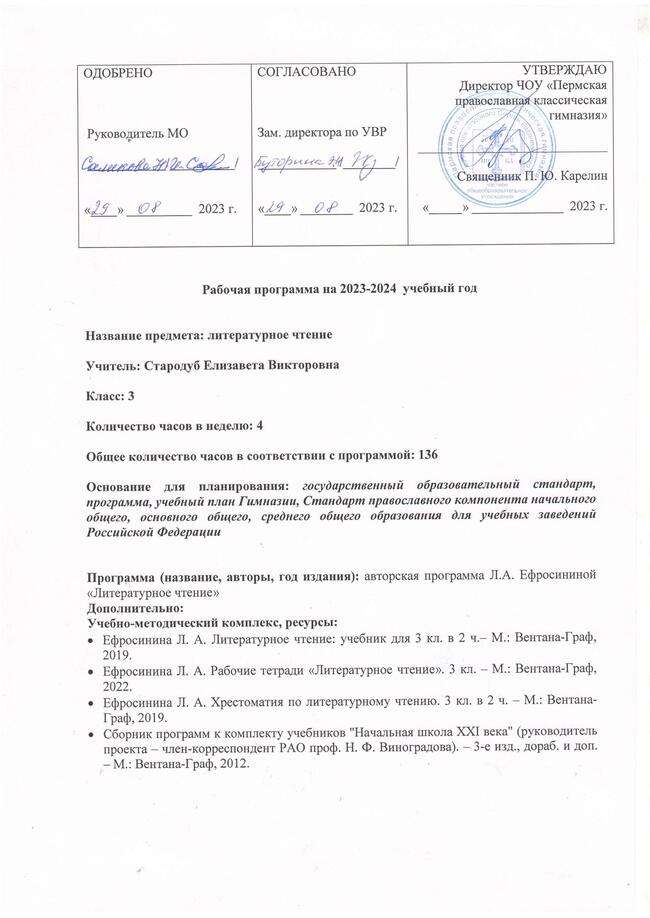 Рабочая программа по литературному чтению для 3 «А» класса(УМК «Начальная школа 21 века»)Пояснительная запискаРабочая программа курса «Литературное чтение» разработана на основе авторской программы для 3 класса Л. А. Ефросининой.Программа рассчитана на 136 часа (4часа в неделю, 34 рабочие недели)Программа обеспечена следующим методическим комплектом "Начальная школа XXI века":Ефросинина Л. А. Литературное чтение: учебник для 3 кл. в 2 ч.– М.: Вентана-Граф, 2020.Ефросинина Л. А. Рабочие тетради «Литературное чтение». 3 кл. – М.: Вентана-Граф, 2020.Ефросинина Л. А. Хрестоматия по литературному чтению. 3 кл. в 2 ч. – М.: Вентана-Граф, 2020.Сборник программ к комплекту учебников "Начальная школа XXI века" (руководитель проекта – член-корреспондент РАО проф. Н. Ф. Виноградова). – 3-е изд., дораб. и доп. – М.: Вентана-Граф, 2020.В авторскую программу изменения не внесены.Основные образовательные цели курса «Литературное чтение»:Обеспечение полноценного восприятия литературного произведения, глубины понимания учащимся текста и специфики его литературной формы. Выявление точки зрения писателя, формирование позиции читателя.Система работы над навыками чтения.Включение учащихся в эмоционально-творческую деятельность в процессе чтения.Формирование литературоведческих представлений, которые необходимы школьнику для освоения литературы как искусства слова.Расширение круга чтения учащихся, создание «литературного пространства»,  соответствующего возрастным особенностям и уровню подготовки учащихся.Данный курс литературного чтения построен с учетом следующих концептуальных положений:Изучение должно обеспечивать развитие личности ребенка, формирование его интеллекта и общей культуры.В результате обучения развивается читательская деятельность школьников, а также формируются компоненты учебной деятельности.Содержание курса «Литературное чтение» обеспечивает дифференцированное обучение и учет индивидуальнавозможностей каждого ребенка.Характерной чертой программы является «нерасчлененность» и «переплетённость» чтения произведения и работа с книгой. При изучении произведений одного жанра или темы постоянно идет обучение работе с учебной, художественной и справочной детской книгой, развивается интерн к самостоятельному чтению и книге. В программе не выделяются уроки обучения чтению и работе с книгой, а есть уроки литературного чтения, на которых решаются комплексно все задачи литературного образования младших школьников.Программа и учебные материалы решают вопросы эмоционального, творческого, литературного и читательского развития ребенка, а также нравственно-этического воспитания, так как чтение для ребенка — и труд, и творчество, и новые открытия, и удовольствие, и самовоспитание.Использованиежанрового и авторского принципов предполагает одновременное рассмотрение нескольких произведений одного и того же автора, пишущего в разных жанрах. Например, творчество Л.Н. Толстого представлено художественными сюжетными рассказами, описаниями природы, рассказами о животных, а также сказками, былинами, баснями, научно-познавательными произведениями. Ряд авторов показаны в качестве переводчиков. Соблюдается хронологическая последовательность предъявления произведений одного автора. Произведения одного и того же жанра, но разных авторов рассматриваются в сравнении.В программе осуществлен принцип эмоционально-эстетического восприятия произведения. Он предполагает воздействие книги на эмоционально-чувственную сферу начинающего читателя, развитие у него эмоциональной отзывчивости на литературное произведение, возникновение переживаний, эмоций и чувств.Кроме указанных принципов, учтены и общепедагогические принципы построения процесса обучения: системности, преемственности, перспективности и др.Виды речевой и читательской деятельности:Аудирование (слушание) – восприятие произведений разных жанров из круга чтения; понимание главной мысли. Изучение произведений одного и того же жанра или произведений одного и того же автора в сравнении; особенности произведения (композиция текста, язык произведения, анализ их поступков, выделение деталей для характеристики; определение времени и места событий, выделение описания пейзажа и портрет героя). Выявление авторской позиции и формирование своего отношения к произведению героя.Чтение – вслух и молча (про себя) небольших произведений целыми словами. Умение читать выразительно текст произведения, передавая отношение к событиям, героям, выбирая соответствующий содержанию и смыслу текста интонационный рисунок.Работа с текстом – осознание последовательности и смысла событий. Вычленение главной мысли текста. Определение поступков героев и их мотивов; сопоставление поступков персонажей и их оценка. Нахождение в произведении слов и выражений, характеризующих героев и события; выявление авторской позиции и своего отношения к событиям и персонажам.Работа со структурой текста – начало, развитие, концовка, деление текста на части и озаглавливание частей; составление плана под руководством учителя. Пересказ содержания текста (подробно и кратко) по готовому плану. Самостоятельное выполнение заданий к тексту.Содержание программыКруг чтения:произведения устного творчества русского и других народов;стихотворные и прозаические произведения отечественных и зарубежных писателей;художественные и научно-популярные рассказы и очерки; приключенческая литература; справочная литература: словари, детские энциклопедии, книги-справочники.Основные разделы:Устное народное творчествоПословицы, скороговорки, загадки, русские народные сказки («Самое дорогое», «Про Ленивую и Радивую», «Дочь-семилетка», «Царевич Нехитёр-Немудёр»); былины («Добрыня и Змея», «Илья Муромец и Соловей-разбойник», «Алёша Попович и ТугаринЗмеёвич», «Вольга и Микула»).БасниЭзоп. «Лисица и виноград»; И.А. Крылов. «Лиса и виноград», «Ворона и лисица».Произведения А.С. Пушкина«У лукоморья дуб зелёный» (отрывок), «Сказка о царе Салтане...», стихи («Вот север, тучи нагоняя...», «Зимний вечер», «Няне»); К.Г. Паустовский. «Сказки Пушкина».Стихи русских поэтовФ.И. Тютчев. «Есть в осени первоначальной...», «Чародейкою Зимою...»; А.Н. Майков. «Осень»; АЛ. Фет. «Мама! Глянь-ка из окошка...», «Кот поёт, глаза прищуря...»; И.С. Никитин. «Русь», «Утро»; И.З. Суриков. «Детство»; С.Д. Дрожжин. «Привет», «Зимний день».Произведения Л.Н. Толстого«Два брата», «Белка и Волк», «Лебеди», «Прыжок», «Зайцы», «Как боролся русский богатырь».Произведения Н.А. Некрасова«Крестьянские дети» (отрывок), «Мороз-воевода» (отрывок), «Мужичок с ноготок» (отрывок), «Славная осень! Здоровый, ядрёный...»;К.И. Чуковский. «Мужичок с ноготок»; «О стихах Н.А. Некрасова».Произведения А.П. ЧеховаРассказы «Степь», «Ванька»; Н.С. Шер. «О рассказах А.П. Чехова».Произведения Д.Н. Мамина-Сибиряка«Умнее всех», «Приёмыш».Произведения А.И. Куприна«Синяя звезда», «Барбос и Жулька».Произведения С.А. Есенина«Стихи о Родине» (отрывки), «Я покинул родимый дом...»,.«Нивысжаты, рощи голы...», «Стихи о берёзе» (отрывки), «Берёза»,«Бабушкины сказки».Произведения К.Г. Паустовского«Стальное колечко», «Кот-ворюга», «Какие бывают дожди».Произведения С.Я. Маршака«Урок родного языка», «Ландыш»; В. Субботин. «С Маршаком».Рассказы Л. Пантелеева«Честное слово», «Камилл и учитель».Произведения А.П. Гайдара«Горячий камень» (в сокращении), «Тимур и его команда» (отрывок); С.В. Михалков. «Аркадий Гайдар»; К.Г. Паустовский. «Об Аркадии Петровиче Гайдаре».Произведения М.М. Пришвина«Моя Родина», «Выскочка», «Жаркий час»; В. Чалмаев. «Воспоминания о М.М. Пришвине».Произведения зарубежных писателейIII. Перро. «Подарки феи»; Ц. Топелиус. «Солнечный Луч и ноябре»; Дж. Лондон. «Волк»; Э. Сетон-Томпсон. «Чинк» (в сокращении).Примерная тематика:произведения о Родине, о героических подвигах во имя Родины;о труде людей и их отношениях друг к другу, о жизни детей и взрослых, их чувствах, дружбе и бережном отношении к животным; о нравственно-эстетических понятиях (добро, зло, честь, долг, совесть, жизнь, смерть, правда, ложь и т. д.).Жанровое разнообразие:более сложные по структуре сказки, рассказы, басни, былины, сказы, легенды (выявление их особенностей);стихотворные произведения (наблюдение за ритмом, рифмой, строкой, строфой).Народная сказка:идея победы добра над злом, правды над кривдой; реальность и нереальность событий; герои положительные и отрицательные.Особенности народной сказки:замедленность действия за счёт повторов; включение побасенок и прибауток; наличие волшебных превращений; присказки, зачины и их варианты; особые концовки.Литературная (авторская) сказка:сходство с народной сказкой; герои сказки, структурное сходство; особый поэтический язык писателя, лиричность и яркость образов, эмоциональные переживания.Художественные рассказы:тема, смысл, герои, их поступки, мотивы поступков, структура рассказа: вступление, развитие действия, концовка рассказа; изобразительные средства: эпитеты, сравнения, устойчивые выражения, олицетворения.Рассказы художественные, научно-художественные, научно-познавательные, очерки.Рассказы-описания: художественные и научно-художественные.Повествовательные рассказы(автор, рассказчик, рассказчик-автор, рассказчик-герой). Рассказы с включением диалога.Басни:прозаические и стихотворные; структура басни (вступление, развитие действия, мораль; развитие действия — мораль; мораль — развитие действия), художественные особенности басни: иносказание, аллегория, крылатые слова, устойчивые сочетания, меткость языка, юмор.Общая ориентировка в литературоведческих представлениях и понятиях:литература, фольклор, литературное произведение, жанр, сказка, былина, сказ, пословица, загадка, рассказ, стихотворение, басня, быль;присказка, зачин, диалог, вступление, концовка, мораль;герой (персонаж), портрет героя, пейзаж, место действия, поступок, отношение автора;стихотворение, рифма, строка, строфа;средства выразительности: тон, логические ударения, пауза, темп, ритм.Восприятие литературного произведения.Изучение произведений одного и того же жанра и произведений одного и того же автора, особенности произведения (композиция текста, язык произведения, изображение героев). Сравнение персонажей разных произведений, анализ их поступков, характеристика персонажей; определение времени и места событий, выделениеописания пейзажа и портрета героя. Выявление авторской позиции и формирование своего отношения к произведению и героям.Работа с текстом:вычленение главной мысли текста;осознание последовательности и смысла событий;знание структуры текста: начало, развитие действия, концовка;деление текста на части и их озаглавливание;составление плана под руководством учителя;пересказ содержания текста (подробно и выборочно) по готовому плану и самостоятельно;самостоятельное выполнение заданий к тексту.Работа с книгой:самостоятельное определение темы и жанра, умение пользоваться оглавлением, предисловием, послесловием;отбор и самостоятельное чтение книг по теме и жанру, авторской принадлежности;знание элементов книги: форзац, титульный лист, оглавление, предисловие, послесловие. Периодика (газеты и журналы для детей).Навык чтения. Обучение осознанному чтению целыми слонами вслух и молча небольших произведений или глав из произведений. Умение читать текст выразительно, передавая отношение к событиям, героям, выбирая соответствующую содержанию и смыслу текста интонацию (тон, паузы, темп, логическое ударение). Темп чтения вслух не менее 60 слов в минуту и молча — не менее 80 слов в минуту.Творческая деятельность школьников.Развитие интереса к художественному слову. Сочинение (по аналогии) загадок, небылиц, забавных историй с героями изученных произведений.Творческая работа по сопоставлению литературных произведений с аналогичными произведениями изобразительного искусства, музыки.Коллективная творческая работа по изученным произведениям во внеурочное время (в группе продленного дня, в творческой мастерской, в литературном кружке или на факультативных занятиях): дорогами сказок, город героев, сказочный дом и т. д. Проведение литературных игр, конкурсов, утренников, уроков-отчётов.Важной задачей курса является поэтапно формирование литературоведческих понятий.Основные требования к знаниям и умениямК концу обучения в 3 классе учащиеся достигнут следующих результатов:Раздел «Виды речевой и читательской деятельности»Ученик научиться:осознавать значимость чтения для расширения своего читательского кругозора;понимать содержание прослушанных и самостоятельно прочитанных произведений, определять их главную мысль;читать вслух целыми словами, соблюдая орфоэпические нормы, в темпе, соответствующим возможностям третьеклассников;читать молча (про себя) небольшие произведения под контролем учителя и самостоятельно;читать выразительно подготовленные тексты, соблюдая знаки препинания и выбирая тон, темп, соответствующие читаемому произведению;читать наизусть заранее подготовленные произведения;пользоваться первичным, изучающим и поисковыми видами чтения по собственному желанию и зависимости от цели чтения;практически различать художественные, научно-популярные и справочные тексты, сравнивать по принципу сходство/различие;отвечать на вопросы по содержанию произведения и вести диалог о произведении, героях и их поступках;правильно называть произведение и книгу, объяснять  заглавие произведения и его соответствие содержанию;понимать и оценивать поведение героев произведения с морально-этических позиций и обогащать свой эмоционально-духовный опыт;пересказывать тексты изученных произведений по готовому плану, различать краткий и подробный пересказы;классифицировать изученные произведения по темам, жанрам, авторской принадлежности, выделяя существенные признаки;различать типы книг: книга – произведение и книга – сборник; книги – сборники по темам и жанрам.Ученик получит возможность научиться:понимать нравственное содержание прочитанного, давать оценку поступков героев, высказывать своё мнение о произведении;понимать авторскую точку зрения, аргументировано соглашаться или не соглашаться с авторской позицией;работать с книгами разного типа (книга – произведение, книга – сборник), находить губный элемент структуры книги (содержание, предисловие, тему, автор, словарь);уметь пользоваться фондом школьной библиотеки для выбора книги по теме жанру или  авторской принадлежности.Раздел «Литературоведческая пропедевтика»Ученик научиться:различать стихотворные и  прозаические тексты, называть стихотворные и прозаические жанры;определять особенности жанров произведений (сказок, рассказов, стихотворений, загадок), выделяя 2 – 3 существенных признака;подбирать синонимы к словам из текста произведения и сознавать контекстное и прямое значение слов;находить в текстах произведений эпитеты, сравнения и обращения, половицы;находить средства выразительности, использовать в речи названия жанров и литературоведческие понятия (сказка, рассказ, стихотворение, сказки о животных, бытовые и волшебные сказки, обращение, диалог, произведение, сравнение, эпитет).Ученик получит возможность научиться:подбирать к словам синонимы, понимать прямое и контекстное значение слов;употреблять в речи изученные литературоведческие понятия при анализе произведений;находить и читать диалоги и монологи героев.Раздел «Творческая деятельность учащихся»Ученик научиться:понимать особенности образов героев произведений, выбирать роль  читать реплик героя в соответствии с образом, созданным автором произведения;инсценировать небольшие произведения (сказки, басни) или  отдельные эпизодымоделировать живые картинки» к изученным произведениям;создавать истории с героями произведений на основе интерпретации художественного произведения.Ученик получит возможность научиться:иллюстрировать словесно отдельные эпизоды произведений;выполнять различные творческие проекты коллективно или в группах;творчески пересказывать произведение от лица героевсоздавать по образцу небольшие произведения (истории, комиксы).Раздел «Чтение: работа с информацией»Ученик научиться:определять и формулировать главную мысль текстанаходить в тексте произведения информацию о героях, в структурных элементах книги – сведения об авторе, жанре;работать с таблицами и схемами, использовать информацию таблицы для характеристики произведения, книги, героев;делить текст на составные части, составлять план текста;понимать информацию, представленную разными способами: в таблице, схеме, модели; дополнять, исправлять и уточнять её;сопоставлять и обобщать информацию, содержащуюся в разных частях текста.Ученик получит возможность научиться:самостоятельно находить информацию в учебнике и справочнике;находить информацию о книге, об авторе, пользуясь структурными элементами книги;целенаправленно находить информацию о предметах, явлениях природы в текстах научно-популярных произведений и справочниках;сравнивать полученную из текста информацию с информацией готовых таблиц и схем. Межпредметные связи:с уроками русского языка: аннотация к прочитанному произведению (два-три предложения), запись описания пейзажа или портрета персонажа, проба пера (сочинение считалок, сказок, рассказов, историй);с уроками изобразительного искусства: знакомство с художниками книг, иллюстрирование книг-самоделок, использование красок для передачи своего отношения к героям произведения, уроки коллективного творчества по темам чтения;с уроками музыки: знакомство с музыкальными произведениями на тексты отдельных произведений, составление музыкального интонационного рисунка и сравнение его с интонационным рисунком произведения, музыкальные образы героев произведений;с уроками труда: переплёт книг, работа с элементами книг, ремонт книг в классной и школьной библиотеках, оформление книг-самоделок;с уроками окружающего мира: наблюдения за красками и звуками природы, сравнение личных наблюдений и литературных описаний картин природы, проведение уроков литературного чтения на природе, интегрированные уроки.Универсальные учебные действия:понимать роль чтения и использовать умение читать для решения познавательных и коммуникативных задач;выбирать вид чтения (ознакомительное или первичное, изучающее, поисковое, просмотровое, выразительное) в зависимости от поставленной цели;воспринимать чтение как средство получения информации и удовлетворения личных познавательных и эстетических запросов;осознавать героическое прошлое своей страны и народа, знакомясь с образцами доступных литературных произведений; искать, находить и выделять необходимую информацию о героях и их поступках, о произведении или книге;уметь работать с текстами произведений разных жанров: определять тему, понимать главную мысль произведения, делить текст на смысловые части и составлять план, понимать авторский замысел, отвечать на вопросы по содержанию;воспринимать духовно-нравственные, эстетические и морально-этические ценности и идеалы (на примерах поступков героев литературных произведений);выделять суть нравственных поступков героев, видеть мотивы поведения героев, формировать собственную позицию в отношении показанных в произведении норм морали и нравственности; давать оценку морального содержания и нравственного значения действий персонажей при изучении художественных произведений;понимать и ставить учебную задачу;проводить самоконтроль и самооценку, сравнивать результат своей работы с образцом, находить неточности и ошибки;корректировать – вносить исправления, дополнения и изменения по результатам оценки своей деятельности;выбирать продуктивные способы решения учебной задачи;понимать позицию автора текста и выражать свою точку зрения (на примере анализа литературного произведения);выполнять практико-ориентированные задания: находить информацию в тексте изучаемого произведения, интерпретировать текст, давать оценку;составлять модели, использовать готовые модели, дополнять и сравнивать модели обложек, усваивать с помощью модели литературоведческие понятия;составлять модельный план, работать со схемами, таблицами;устанавливать причинно-следственные связи в тексте при составлении плана;сравнивать произведения по жанру, теме, авторской принадлежности;понимать и формулировать  творческую учебную задачу;участвовать в диалоге или дискуссии, проявляя уважение к мнению собеседника.Система оценивания знаний проводится на основании  Письма Минобразования РФ от 19.11.98 г. № 1561/14-15 "Контроль и оценка результатов обучения в начальной школе".Оценка личностных достижений  представляет собой оценку достижения обучающимися планируемых результатов в их личностном развитии.  По окончании 3-го класса основным объектом оценки личностных результатов у учащихся служит сформированность универсальных учебных действий, включаемых в:самоопределение – сформированность внутренней позиции школьника, принятие и освоение им новой социальной роли, которая находит отражение в эмоционально-положительном отношении обучающегося к образовательному учреждению в целом и изучаемому предмету в частности. Становление основ гражданской идентичности личности как чувства гордости за свою Родину. Развитие самоуважения и способности адекватно оценивать себя и свои достижения, верить в успех;смыслообразование -  понимание границ того «что я знаю» и «незнания», стремление к преодолению этого разрыва;морально-этическая ориентация – освоение основных моральных норм и ориентация на их выполнение на основе понимания их социальной необходимости. Развитие этических чувств – стыда, вины, совести, как регуляторов морального поведения.Формой оценки личностных достижений учащихся является оценка индивидуального прогресса личностного развития обучающихся 3-го класса в форме возрастно-психологического консультирования. Такая оценка осуществляется по запросу родителей (законных представителей) обучающегося или по запросу учителя (администрации ГБОУ гимназии № 1272) при согласии родителей (законных представителей) и проводится психологической службой гимназии по определенным методикам.Оценка метапредметных результатов представляет собой оценку достижения планируемых результатов освоения Образовательной программы в формировании универсальных учебных действий: регулятивных, коммуникативных, познавательных.Основным объектом оценки метапредметных результатов в 3-ем классе служит сформированность у обучающихся указанных выше регулятивных, коммуникативных, познавательных универсальных учебных действий, к ним относятся:способность обучающихся принимать и сохранять учебную цель и  задачи; учиться преобразовывать практическую задачу в познавательную; учиться оценивать свои действия, вносить коррективы в их выполнение на основе оценки и учёта характера ошибок;учиться осуществлять информационный поиск, сбор  и выделение существенной информации;умение использовать знаково-символические средства для создания моделей изучаемых объектов и процессов; развивать способность к осуществлению логических операций сравнения, анализа, синтеза, обобщения, классификации по родовым признакам;умение сотрудничать с педагогом и сверстниками при решении учебных задач;воспринимать прочитанное или прослушанное произведение;овладение навыками чтения, умение воспринимать и понимать прослушанное и прочитанное произведение;понимать роль чтения и использовать умение читать для решения познавательных и коммуникативных задач;воспринимать духовно-нравственные, эстетические и морально-этические ценности и идеалы (на примере поступков героев литературных произведений);уметь работать с текстами произведений разных жанров: определять тему, понимать главную мысль произведения, делить текст на смысловые части и составлять план, понимать авторский замысел, отвечать на вопросы по содержанию;сравнивать произведения по жанру, теме, авторской принадлежности;отвечать на вопросы (по содержанию произведения, выявляющие характер отношений между героями произведений, пробуждающие дать оценку  событиям, поступкам героев, требующие поставить себя на место героя произведения, выявляющие эмоциональное отношение ученика к событиям и героям произведений;слушать ответы одноклассников на вопросы по изучаемым темам; дополнять и утонять ответы, подтверждать информацией из текста произведения;выполнять практико-ориентированные задания: находить нужную информацию в тексте произведения, интерпретировать текст, давать оценку;составлять модели, использовать готовые модели, дополнять и сравнивать модели обложек; усваивать при помощи моделирования литературоведческие понятия.Особенности организации контроля по чтению.Текущий контроль по чтению проходит на каждом уроке в виде индивидуального или фронтального устного опроса: чтение текста, пересказ содержания произведения (полно, кратко, выборочно), выразительное чтение наизусть или с листа. Осуществляется на материале изучаемых программных произведений в основном в устной форме. Возможно проведение  письменных работ - небольшие по объему (ответы на вопросы, описание героя или события), а также самостоятельных работ  с книгой, иллюстрациями и оглавлением. Для этого использовать и тестовые задания типа "закончи предложение", "найди правильный ответ", "найди ошибку" и т.п.          Тематический контроль проводится после изучения определенной темы и может проходить как в устной, так и в письменной форме. Письменная работа также может быть проведена в виде тестовых заданий, построенных с учетом предмета чтения.Итоговый контроль по проверке чтения вслух проводится индивидуально. Для проверки подбираются доступные по лексике и содержанию незнакомые тексты. При выборе текста осуществляется подсчет количества слов (слово "средней" длины равно 6 знакам, к знакам относят как букву, так и пробел между словами). Для проверки понимания текста учитель задает после чтения вопросы. Проверка навыка чтения "про себя" проводится фронтально или группами. Классификация сшибок и недочетов, влияющих на снижение оценкиОшибки:искажения читаемых слов (замена, перестановка, пропуски или добавления букв, слогов, слов); неправильная постановка ударений (более двух);чтение всего текста без смысловых пауз, нарушение темпа и четкости произношения слов при чтении вслух;непонимание общего смысла прочитанного текста за установленное время чтения;неправильные ответы на вопросы по содержанию текста;неумение выделить основную мысль прочитанного; неумение найти в тексте слова и выражения, подтверждающие понимание основного содержания прочитанного;нарушение при пересказе последовательности событий в произведении;нетвердое знание наизусть подготовленного текста;монотонность чтения, отсутствие средств выразительности.Недочеты:не более двух неправильных ударений;отдельные нарушения смысловых пауз, темпа и четкости произношения
слов при чтении вслух;осознание прочитанного текста за время, немного превышающее установленное;неточности при формулировке основной мысли произведения;нецелесообразность использования средств выразительности, недостаточная выразительность при передаче характера персонажа.Оценка "5" ставится ученику, если он: понимает содержание прочитанного, отчетливо произносит звуки, слова, не допускает искажений, замен, перестановок букв и слогов в словах; читает правильно, плавно по слогам с постепенным переходом на чтение целыми словами .читает плавно целыми словами (трудные слова по слогам) во 2 полугодии;верно ставит ударение в словах, соблюдает интонацию, соответствующую
знакам препинания в конце предложения;умеет правильно ответить на вопрос учителя и последовательно передать содержание сюжетного рассказа, сказки и иллюстрации к тексту; твердо знает наизусть текст стихотворения и читает его выразительно.Оценка "4" ставится ученику, если он:понимает содержание прочитанного; читает плавно по слогам, отдельные слова прочитывает целиком;допускает при чтении 1-2 ошибки в словах (повтор слов, слогов, замены и др.) при соблюдении интонации конца предложения;правильно пересказывает текст и отвечает на вопросы учителя, но допускает речевые неточности, которые исправляет самостоятельно или с небольшой помощью учителя;знает наизусть стихотворение, не допускает при чтении единичные ошибки, легко исправляет их сам.Оценка "3" ставится ученику, если он:осваивает содержание прочитанного только с помощью вопросов учителя;читает отрывисто по слогам, темп чтения - не менее 50 слов в минуту (1полугодие);читает медленно по слогам, темп чтения - не менее 65 слов в минуту (2 полугодие); допускает при чтении 3-5 ошибок на замену, пропуск, перестановку букв, слогов; не соблюдает паузы между словами и предложениями;пересказывает текст, нарушая последовательность, допускает речевые ошибки и исправляет их только с помощью учителя;знает наизусть стихотворение, но при чтении воспроизводит его неточно.Оценка "2" ставится ученику в том случае, если он:читает по буквам, темп чтения - менее 30 слов в минуту; не понимает содержание прочитанного; не воспроизводит текст по вопросам учителя;при чтении наизусть нарушает последовательность, не полностью воспроизводит текст прочитанного. Литературные диктанты – фома проввверки литераурной эрудиции: знание заголовков изученных прозведений, литературовеческих понятий, сввведенийоб авторах и словаря авторов, используемого в произведениях.Лексические диктанты – предлагают слова и выражения из словарей, которые сопровождают тексты произведений в учебниках.Литературоведческие диктанты – содержат литературоведческие  и общекультурные понятия.Информационные диктанты –имена, отчества, фамилии писателей, имена героев произведений.Количество слов в 3 классе – 10-12.  Допускается взаимопроверка с использованием учебника  учебной хрестоматии. Образцы литературных диктантов даны в книге Л.А. Ефросининой «Литературное чтение: оценка достижения планируемых результатов обучения. Контрольные работы, тесты, литературные диктанты, тексты для проверки навыков чтения, диагностические задания». Отметки выставляются по следующей шкале:«5» - если в работе нет ошибок«4» - если в работе одна ошибка«3» - если в работе две ошибки«2» - если в работе более двух ошибок Примерный план проведения проверочных и контрольных работУчебно-методическое обеспечение программыДополнительная литература:Учим младших школьников понимать текст: практикум для учащихся: 1 – 4 классы. / Е. М. Матвеева. – М.: ВАКО, 2020. (Мастерская учителя)Как преодолеть трудности в обучении детей. Чтение. / С. Н. Костромина, Л. Г. Нагаева. – М.: АСТ; СПб.: прайм - ЕВРОЗНАК, 2020. Литературное чтение (1 -4 ): учим младших школьников писать сочинения разных жанров: сценарии занятий / К. М. Матвеева. – М.: Эксмо, 2020.Литературное чтение (1 -4 ): учим младших школьников понимать художественный текст: Методмческие разработки занятий / К. М. Матвеева. – М.: Эксмо, 2020.Основы обучения чтению младших школьников. – М.: Вентана – Граф, 2020.Основная литература:календарно-тематическое планирование по предмету « литературное чтение»( 136 часов – 4 часа в неделю)тематическое планирование по предмету « литературное чтение»( 136 часов – 4 часа в неделю)Все тексты произведений для дополнительного чтения даны в учебной хрестоматии: Ефросинина Л.А. Литературное чтение: 3 класс: хрестоматия: в 2 ч. - М.: Вентана-Граф, 2012.Учебная темаЛитературоведческие понятияФольклорЖары произведений: пословица, загадка, сказка, народная сказка сказка с загадками, загадка – сказка, загадка – вопрос, загадка - противопоставление, загадка – признак, загадка – сравнение скороговорка, былина. Былинный герой, сказитель, присказка.Сказки народов РоссииПрисказка, повторы, чудеса, волшебные превращения, герои положительные и отрицательные.БасниЖанры произведений: басня, басня в стихотворной и прозаической форме. Мораль, вступление, рассказ (повествование или развитие действий), олицетворение, аллегория.Произведения А.С.ПушкинаЖанры произведений: сказка, стихи, поэма. Эпитет, устойчивый эпитет, олицетворение, строфа, стихотворная строка.Стихи русских поэтовСтихотворная строка (стих), строфа (двустишие, трёхстишие  т.д.), ритм, рифма. Эпитет, сравнение, олицетворение. Произведения Л.Н. ТолстогоЖары произведений: литературная сказка, басня, художественный  рассказ, научно-познавательный рассказ, былина, очерк. Устойчивый эпитет, рассказчик – герой, сравнение, мораль (скрытая)Произведения Н.А. НекрасоваЖары произведений: стихи, поэма. Стихотворная строка (стих),строфа, рифма, логическое ударение, пауза темп, тог, ритм. Эпитет, сравнение, олицетворение. Пейзаж.Произведения А.П. ЧеховаСюжет, глава, герой, юмор, сравнение.Сказки зарубежных писателейВолшебная сказка. Герои положительные и отрицательные, литературная (авторская) сказка.Стихи русских поэтов (И.С. Никитина И.З. Сурикова, С.Д. Дрожжина)Строфа (четверостишие), эпитет, метафора, олицетворение, пауза, логическое ударение, тон, темп, ритм.Произведения Д.Н. Мамина – СибирякаЖанры произведений: рассказ, сказка. Псевдоним, автор - рассказчик, сюжет, авторская сказка, герои положительные и отрицательные, персонаж.Произведения А.И. КупринаЖанры произведений: рассказ – описание, рассказ – повествование, рассказ о животных. Сюжет, сюжетная линия, пейзаж, эпитет, сравнение, олицетворение. Рассказ, автор – рассказчик.  Стихи С.. ЕсенинаСтрофа, стихотворная строка (стих), олицетворение, ритм, тон, темп, эпитет сравнение.Произведения К.. ПаустовскогоЖанры произведений: сказка, рассказ о животных, юмористический рассказ, рассказ – описание, очерк. Сюжет, главный герой, главная мысль, юмор, пейзаж, эпитет.Произведения С.Я. МаршакаЖанры произведений: стихи, быль сказка, загадка. Строфа, эпитет, сравнение, эпитет, метафора, ритм.Произведения Л. ПантелееваЖанры произведений: рассказ о детях, исторический рассказ, юмористический рассказ. Автор – рассказчик, герой рассказа, исторический факт. Псевдоним.Произведения А.П. ГайдараЖанры произведений: рассказ о детях, повесть, очерк. Сюжет (завязка, развитие события, кульминация, продолжение событий, развязка), справка об авторе, псевдоним.Произведения М.М. ПришвинаЖанры произведений: очерк, художественный рассказ, юмористический рассказ, рассказ – описание. Рассказчик, сюжет рассказа, заголовок, главная мысль, герой, справка об авторе.Произведения современных детских писателейЖанры произведений: стихи, сказка, песенка, рассказ. Тон, темп, логическое ударение, ритм, эпитет, сравнение, метафора, олицетворение, строфа, стихотворная строка. Произведения зарубежных писателейЖанры произведений: рассказ. Герой рассказа, сюжет, пейзаж, эпитет, сравнение.Раздел программыПрограммное содержаниеХарактеристика деятельности учащихсяВиды речевой ичитательской деятельностиАудирование (слушание)Восприятие на слух произведений литературы, вошедших в круг чтения.Восприятие и понимание содержания произведения, ответы на вопросы по содержанию.Чтение произведений разных жанров (загадок, сказок, былин, стихотворений, рассказов), понимание их содержания, ответы на вопросы, формирование вопросов по содержанию и кратких высказываний о произведении и героях.Использование знаково-символичных средств для получения информации о произведении: тема, жанр, автор.Понятия: жанр, тема, рассказ, сказка, загадка, фольклор, писатель, баснописецВоспринимать литературные произведения (чтение учителя, одноклассников).Сравнивать произведения разных жанров, произведения одного автора, произведения по темам и жанрам.Классифицировать произведения (о Родине, о детях, о животных, о природе и т.д.), по жанру, по теме и авторской принадлежности.Моделировать обложку к изучаемому произведениюФормулировать вопросы по содержанию произведения и высказывания о произведенииРазличать произведения по жанру и темам.Использовать в речи слова: жанр, тема, заголовок, название произведения, герой произведения. Виды речевой ичитательской деятельностиЧтение вслух и молчаЧтение вслух целымислова-ми в темпе, соответствующим индивидуальным возможностям учащихся.Упражнения по отработке темпа чтения, необходимого для понимания содержания произведений.Усвоение орфоэпических норм. Интонация в соответствии со знаками препинания (запятая, точка, вопросительный и восклицательный знаки, многоточие).Чтение и смысловых частей текста, абзаца.Чтение молча (про себя) отрывков, абзацев, смысловых частей (без речедвижения).Чтение молча небольших по объёму произведений разных жанров (загадки, песенки, сказки, рассказы) и понимание их содержания.Практическое освоение ознакомительного, изучающего, поискового и просмотрового видов чтения. Знакомство с повествованием, описанием картин природы, поступков героев и их внешнего вида.Читать вслух целыми словами (с выделением ударного слога).Упражняться в чтении многосложных слов по слогам.Учить читать слова в соответствии с орфоэпическими нормами: что, сегодня, конечно, первого и т.д.Читать выразительно загадки, сказки, небольшие по объёму рассказы, отрывки или абзацы по образцу в соответствии со знаками препинания с нужной интонацией (грустно, весело и т.д.)Овладевать умением читать молча абзацы, отрывки, небольшие по объёму произведения, читать и держать строку глазами, не шевеля губами.Определять жанр и тему прочитанного произведения, уметь правильно называть произведение.Пользоваться ознакомительным, первичным чтением в работе с новым произведением, книгой.Использовать поисковое чтение для информации о герое, его поступках, а так же о произведении и книге.Выделять в тексте описание картин природы, предметов, героев.Сравнивать повествование и описание в текстах произведений разных жанров. Виды речевой ичитательской деятельностиРабота с разными видами текста.Знакомство с текстами: учебными, художественными, научно-популярными.Структура текста: абзацы, части.Особенности текстов сказок, рассказов, стихотворений.Форма текста: стихотворная и прозаическая.Деление текста на части.Главная (основная мысль).Иллюстрация к тексту: рассматривание иллюстраций и выбор соответствующего абзаца, отрывка или эпизода.Понятия: текст, текст про-изведения, произведение, заголовок, фамилия автора, абзац, смысловая часть, главная мысль. Различать учебный,  художественный и научно-популярный тексты.Выделять до чтения название произведения (фамилия автора, заголовок).Сравнивать тексты сказок, рассказов, стихотворений по форме и структуре.Характеризовать (аргументированно) структуру текста (части, абзацы, присказка, зачин).Соотносить иллюстрации с отрывками или эпизодом из текста.Использовать в речи понятия: текст, произведение, абзац, части, название произведения, части текста, главная мысль. Виды речевой ичитательской деятельностиРабота с текстом художественного произведения.Практическое определение особенностей художественного произведения: эмоционально-нравственное содержание, образы и поступки героев, позиция автора, средства выразительности.Понимание заголовка произведения и его соответствие содержанию произведения.Понятия: Родина, честь, честность, дружба, ложь, правда.Формирование нравственных ценностей и этических норм при изучении фольклорных произведений и произведений детских писателей.Восприятие и оценка содержания произведения с токи зрения морали (отношение к людям, животным, родной природе).Наблюдение и сравнение фольклорных произведений народов мира: жанр, тема, главная мысль, герои и их поступки.Понятие о герое произведения, героях положительных и отрицательных.Пересказ текста произведения по плану (кратко и подробно).Объяснять соответствие заглавия содержанию про-изведения.Выделять особенности художественного текста: об-разность, эмоциональность, авторская позиция в оценке героев и их поступков, чувства (любовь, ненависть, дружба и т.п.).Понимать и находить в тексте слова, характеризующие отношение автора к героям, выделять его речь и её языковые особенности.Осознавать и объяснять понятия: Родина, честь, дружба, правда, честность и т.д.Сравнивать героев и анализировать их поведение с точки зрения морали.Рассказывать о героях произведений и выражать своё отношение к ним.Составлять высказывание (2-3 предложения) о произведении и герое.Оценивать героев: описание, речь, отношение к другим героям и т.д.Сравнивать фольклорные произведения по жанру, сюжету, теме.Сравнивать сказки литературные и фольклорные.Классифицировать произведения по темам, жанрам и авторской принадлежности.Определять положительных и отрицательных героев, мотивировать своё мнение.Воспроизводитьтекстпро-изведения (пересказ подробный и краткий).Виды речевой ичитательской деятельностиРабота с текстом научно-популярного произведения.Практическое знакомство с научно-популярными произведениями: наличие точной информации о предмете, человеке, природе, живот-ных; изложение фактической информации в доступной для читателя форме (сказки В. Бианки, В. Одоевского и др.).Деление текста на микро-темы или части, выделение ключевых слов в предложениях.Пересказ подробный и краткий по готовому плану.Выделять особенности научно-популярного текста: наличие информации, отсутствие эмоционально-оценочных суждений в тексте.Сравнивать научно-популярные произведения по жанрам (сказка или рассказ) и темам.Пересказывать текст о предметах, животных, человеке, явлениях природы, точно излагая факты.Собирать информацию о оформлять её в виде схем и таблиц.Виды речевой ичитательской деятельностиРабота с учебным текс-том.Чтение вступительных статей и выделение учебных задач.Работа с определениями литературоведческих понятий: выделение ключевых слов.Читать учебные тексты и выделять необходимые сведения или учебные задачи.Характеризовать понятие и подтверждать примерами из текста (статьи, выводы)Виды речевой ичитательской деятельностиБиблиографическая куль-тура.Книга учебная, художественная.Аппарат книги: титульный лист, оглавление (содержание), словарик.Типы книг: книга-произведение, книга-сборник.Выбор книг по теме, жанру и авторской принадлежности. Детские журналы «Мурзилка»  и т.д.Характеризовать книгу: название (фамилия автора и заголовок), определять тип книги (книга-произведение или книга-сборник), когда и где издана (титульный лист).Определять жанр и тему книги.Моделировать обложки книг и находить книги по модели.Отбирать книги по заданной моделиВиды речевой ичитательской деятельностиГоворение (культура речевого общения).Восприятие речи героев произведения, выделение её особенностей. Чтение диалогов героев. Обсуждение произведения и поступков героев (диалог с учителем о произведении и героях).Ответы на вопросы учителя и одноклассников, формулирование вопросов по изучаемому произведению.Чтение по ролям и инсценированные произведения фольклора или детской литературы.Нахождение в речи обращений, в виде монолога (3-4 предложения слов приветствия и выражений вежливости.Монологическая речь автора, героев произведений.Построение монологов, (высказываний) о произведении, книге, героях и их поступках (3-4 предложения).Понятия: диалог, реплики героев, обращение, монолог, полилог. Находить и выделять в тексте произведении  диалоги, и полилоги героев, обращения, реплики.Конструировать диалоги с учителем, одноклассниками о произведении, о героях.Формулировать вопросы о произведении, книге и ответы на них.Инсценировать произведения (эпизоды, отрывки).Читать по ролям диалоги и полилоги героев произведений.Находить в произведениях монологи автора, героев. Высказывать своё отношение о произведении, книге, героях произведений в виде монолога (3-4 предложения).Доказывать свою точку зрения.Пересказывать тексты произведений кратко или по готовому подробному плану.Использовать в речи литературоведческие понятия (диалог, реплика, монолог, обращение), слова приветствия, выражения благодарности, вежливости.Виды речевой ичитательской деятельностиПисьмо (культура письменной реи).Разножанровые произведения  детской литературы как образцы письменной речи. Знакомство с произведениями в стихотворной и прозаической форме.Выделение в тексте произведений повествования, описания (предметов, портретов героев, явлений и картин природы).Употребление в письменной речи слов из произведений. Практическое знакомство с синонимами, антонимами.Выявление особенностей художественного слова.Читать самостоятельно небольшие по объёму произведения фольклора и детской литературы.Сравнивать художественные произведения фольклора и детской литературы.Сравнивать художественные произведения в стихотворной и прозаической форме: по темам, жанрам, интонационному рисунку (темп и тон).Находить в текстах произ-ведений повествования и описания и указывать их особенности.Находить в авторском тексте слова и предложения, которые пропущены в отрывках текста, вписывать их.Находить и вписывать пропущенные обращения, сравнения, эпитеты, синонимы. Круг чтенияПроизведения фольклора народов России и мира. Народные сказки: русские, татарские, ненецкие и т.д. Сходство сюжетов и тем; особенности.Рассказы детских писателей,  писателей – классиков о родной природе, детях, о животных.Произведения отечественных и зарубежных писателей.Художественная, научно-популярная, юмористическая и справочная детская книга; детская книга; детские периодические издания: «Мурзилка», «Геолёнок» и др.Сравнивать произведения фольклора народов мира, произведения фольклора и авторские произведения.Моделировать обложки к изученным произведениям и объяснять особенности модели (тема, жанр, авторская принадлежность).Сравнивать басни по фор-мес структуре.Классифицировать изученные произведения по форме (стихотворная и прзаическая) или по жанру, или по теме, или по авторской принадлежности.Выбирать и читать книги по изученному разделу.Находить в детском журнале произведения по теме и жанру или авторской принадлежности, информацию об авторах.Литературоведческая пропедевтика (практическое освоение)Понятия: произведение, текст, жанр, тема, фамилия автора, заголовок (заглавие), название произведения (фамилия автора, заголовок), диалог, монолог, обращение, сравнение, синонимы, герой произведения, описание, повествование.Стихотворная и прозаическая форма произведения. Сказки народные и литературные (авторские). Виды народных сказок: о животных, бытовые и волшебные.Общее представление о басне, рассказе, стихотворении.Ориентироваться в литературоведческих понятиях и использовать их в речи.Составлять модели разножанровых произведений по форме текста.Классифицировать произведения по следующим признакам: авторская принадлежность (народные или литературные); тема, жанр.Творческая деятельность учащихся (на основе литературных произведений)Чтение по ролям художественных произведений: вы-бор роли и передача особенностей образа героя произведения (тон и темп, мимика, жесты).Инсценирование произведений, эпизодов, отрывков, отдельных эпизодов произведений.Словесное рисование воображаемых картин при слушании и чтении произведений.Пересказ от лица героя или автора.Рассуждение о произведении и героях, формулирование особенной точки зрения.Интерпретация позиции автора (точка зрения автора).Создание небольших историй, комиксов о героях или с героями изучаемых произведений.Оформление книг-самоде-лок с моделями, планами, рисунками и текстами детей.Анализировать произведение, распределять роли в произведении, читать роли в соответствии с выбранным образом.Моделирование «Живых картин» к отдельным эпизодам по типу «стоп-кадра».Конструировать описание картин к отдельным эпизодам.Интерпретировать текст произведения: пересказывать от имени автора, героя.Высказывать свою точку зрения об изученных произведениях.Аргументировать своё отношение к героям положительным и отрицательным.Объяснять току зрения автора и главную мысль произведения.Создавать индивидуально в парах, группах истории о героях произведений, комиксы с героями произведений.Оформлять коллективно или в группах книжки-самоделки с материалами учащихся (моделями книг, рисунками и т.д.)Чтение:работа с информацией.Информация: книга, произведение, автор произведения, жанр, тема.Сбор информации с опорой на аппарат книги (титульный лист, аннотация, предисловие, послесловие, «Об авторе», «От автора»).Составление таблиц (имена героев, действия, позиция автора, мнение читателя).Чтение данных в таблице и использование их для характеристики героев, произведений, книг.Усваивать информацию о книге, произведении (жанр, тема, авторская принадлежность) и пользоваться ею.Находить нужную информацию о книге в аппарате книги.Характеризовать произведение, героев по информации в таблице.Заполнять таблицы, схемы, делать выводы, переводя табличную информацию в текстовую форму (суждение, аргументация, вывод).№ п/пКомпетенция. Вид проверкиВремя выполненияI полугодиеI полугодиеI полугодие1Навык чтения вслух. Текущая проверкаСентябрь2Навык чтения молча. Текущая проверкаОктябрь3Выразительность чтения. Текущая проверкаСентябрь — октябрь4Начитанность и читательские умения. Текущая проверка.Октябрь — ноябрь5Тест (вид текущей проверки)Сентябрь — октябрь6Литературная эрудиция — литературные диктанты. Текущая проверкаВ течение полугодия7Сформированность учебной и читательской деятельности — диагностические тесты и задания. Текущая проверкаВ конце четверти8Навык чтения вслух. Итоговая проверкаНоябрь9Навык чтения молча. Итоговая проверкаНоябрь — декабрь10Начитанность и читательские умения. Итоговая проверкаДекабрь11Тест (вид итоговой проверки)Декабрь12Литературная эрудиция — литературные диктанты. Текущая проверкаВ течение полугодия13Сформированность учебной и читательской деятельности — диагностические тесты и задания. Итоговая проверкаВ конце полугодияII полугодиеII полугодиеII полугодие1Навык чтения вслух. Текущая проверкаЯнварь — февраль2Навык чтения молча. Текущая проверкаФевраль3Выразительность чтения изученных произведений. Текущая проверкаОдин раз в четверть4Начитанность и читательские умения. Текущая проверкаМарт5Тест (вид текущей проверки)Март6Сформированность учебной и читательской деятельности — диагностические тесты и задания. Текущая проверкаВ конце четверти7Навык чтения вслух. Итоговая проверкаАпрель8Навык чтения молча. Итоговая проверкаМай9Выразительность чтения подготовленного текста. Итоговая проверкаАпрель — май10Начитанность и читательские умения. Итоговая проверкаМай11Тест (вид итоговой проверки )Май12Литературная эрудиция — литературные диктанты. Текущая проверкаВ течение полугодия13Сформированность учебной и читательской деятельности — диагностические тесты и задания. Итоговая проверкаВ конце годаДидактическое обеспечениеДидактическое обеспечениеДидактическое обеспечениеДидактическое обеспечениеМетодическое обеспечениеПрограммаУчебникиУчебныепособияИнструментарий определения УОУМетодические пособия для педагоговСборник программ к комплекту учебников «Начальная школа XXI века»,  руководитель проекта – член-корреспондент РАО проф. Н. Ф. Виноградова, - М.: Вентана-Граф 2020г.Ефросинина Л. А. Литературное чтение: учебник для 3 кл. в 2 частях. – М.: Вентана-Граф, 2020.Ефросинина Л. А. Хрестоматия по литературному чтению. 3 кл. в 2 ч. – М.: Вентана-Граф, 2020.Ефросинина Л. А. Рабочие тетради «Литературное чтение». 3 кл. – М.: Вентана-Граф, 2020.Книгочей: словарь - справочник по литературному чтению: для младших школьников / Ефросинина Л. А.. – М.: Вентана-Граф, 2020.Оморокова М.Н. Учимся читать выразительно: 1 -4 классы. Тетрадь- пособие.– М.:  Вентана – Граф, 2020. – 70 с.: ил. (Начальная школа XXI века)Ефросинина Л.А. Литатурное чтение в начальной школе. Контрольные работы, тесты, литературные диктанты, тесты для проверки навыков чтения, диагностические задания. 1-4 классы. /Пособие для учителя : в 2-х ч. – М.:  Вентана – Граф, 2020. – 416 с.Журова Л.Е., Евдокимова А.О., Кочурова Е.Э. и др. Проверочные тестовые работы по чтению/ Дидактические материалы– М.:  Вентана – Граф, 2020. Беседы с учителем. Методика обучения: 3 класс / Под ред. Л. Е. Журовой. – М.: Вентана-Граф, 2020Литературное чтение:  3 класс: методическое пособие / Л. А. Ефрасинина. – 3-е изд., дораб. – М.: Вентана-Граф, 2020.№ урокаДата планТема урока01.09Загадки. Какие  бывают загадки. Загадка-сказка. В. Даль «Старик-годовик»02.09Пословицы. Какие бывают пословицы.06.09Русские народные сказки. «Самое дорогое», «Про Ленивую и Радивую».07.09Русские народные сказки. «Самое дорогое», «Про Ленивую и Радивую».08.09Слушание и работа с детскими книгами. Сказки о животных. 09.09Сказки с загадками. «Дочь-сем и летка ». Русская народная сказка.13.09Волшебные сказки. «Царевич Нехитёр-Немудёр». Русская народная сказка. О присказках.14.09Волшебные сказки. «Царевич Нехитёр-Немудёр». Русская народная сказка. О присказках.15.09Слушание и работа с детскими книгами. Русские народные сказки.16.09Скороговорки. Потешки. Повторение: малые жанры фольклора.20.09Урок-обобщение по разделу «Устное народное творчество»21.09Былина.  «Добрыня и Змея»,22.09 Былина.  «Илья Муромец и Соловей –разбойник»,  23.09Былина. «Алёша Попович и Тугарин Змеёвич», «Вольга и Микула»27.09Слушание и работа с детскими книгами. Былины.28.09Урок-обобщение по теме «Былины» 29.09Эзоп. «Лисица и виноград»; И. А. Крылов. «Лиса и виноград».30.09И. А. Крылов. «Ворона и Лисица». Дополнительное чтение. Эзоп. «Ворон и Лисица».04.10Дополнительное чтение. Басни И.А.Крылова.05.10Слушание и работа с детской книгой. Басни Эзопа, А.Е. Измайлова.06.10Урок-обобщение по разделу «Басни»07.10Отрывок из поэмы «Руслан и Людмила». «У лукоморья дуб зелёный...».11.10Отрывок из поэмы «Руслан и Людмила». Дополнительное чтение. «Бой Руслана с гигантской головой».12.10«Сказка о царе Салтане...».12.10«Сказка о царе Салтане...» (продолжение).13.10«Сказка о царе Салтане...» (окончание).14.10Слушание и работа с детской книгой. К. Г. Паустовский. «Сказки Пушкина».18.10Слушание и работа с детской книгой. К. Г. Паустовский. «Сказки Пушкина». 19.10А.С. Пушкин. «Вот север, тучи нагоняя...», «Зимний вечер».20.10А.С. Пушкин. «Няне».20.10Урок-обобщение по разделу («Проверьте себя»).21.10Урок-утренник «А.С.Пушкин – великий русский поэт»25.10Ф.И. Тютчев «Есть в осени первоначальной...», «Чародейкою зимою...»26.10А.Н.Майков «Осень»27.10 АЛ. Фет. «Мама! Глянь-ка из окошка...», «Кот поёт, глаза прищуря...»08.11Слушание и работа с детской книгой. Стихи русских поэтов. Дополнительное чтение. И.А. Бунин. «Листопад».09.11Урок-обобщение по разделу («Проверьте себя»).10.11«Два брата» (сказка), «Белка и волк» (басня).11.11Слушание и работа с детскими книгами. Л.Н. Толстой «работник Емельян и пустой барабан»15.11Слушание и работа с детскими книгами. Л.Н. Толстой «работник Емельян и пустой барабан»16.11Научно-познавательные и художественные рассказы. 17.11Дополнительное чтение. «Лев и собачка»18.11Разножанровые произведения. Рассказы «Прыжок», былина «Как боролся русский богатырь»22.11Разножанровые произведения. Рассказы «Прыжок», былина «Как боролся русский богатырь»23.11Разножанровые произведения. Рассказы «Прыжок», былина «Как боролся русский богатырь»24.11Слушание и работа с детской книгой. Книги Л.Н.Толстого.25.11Слушание и работа с детской книгой. Книги Л.Н.Толстого.25.11Урок-обобщение по разделу «произведения Л.Н.Толстого»29.11Стихи Н.А. Некрасова о детях. «Крестьянские дети» (отрывок)30.11Слушание и работа с детской книгой. Н.А. Некрасов «Крестьянские дети»01.12Стихи Н.А. Некрасова о природе.02.12Стихи Н.А. Некрасова о природе.06.12Стихи Н.А. Некрасова о природе. «Мороз-воевода» (отрывок из поэмы)07.12Слушание и работа с детской книгой. К. И. Чуковский «О стихах Н.А. Некрасова2.08.12Урок-обобщение по разделу «Произведения Н.А.Некрасова» 09.12Повесть «Степь» (отрывок).09.12Повесть «Степь» (отрывок).13.12А.П. Чехов. «Ванька.14.12А.П. Чехов. «Ванька.15.12Слушание и работа с детскими книгами. Книги о животных. Дополнительное чтение. Л. Андреев. «Кусака».16.12Урок-обобщение по разделу («Проверьте себя»).20.12Урок-утренник «Чехов –великий русскийписатель»21.12Рождественские стихи русских поэтов22.12Рождественские чтения.23.12Рождественские чтения.27.12Ш. Перро. «Подарки феи».28.12 Ц. Топелиус «Солнечный Луч в ноябре». Дополнительное чтение. Ц. Топелиус. «Зимняя сказка».10.01Слушание и работа с книгами зарубежных сказочников. 11.01Урок-утренник «В мире сказок12.01И.О. Никитин. «Русь»13.01И. С. Никитин. «Утро»17.01И.З. Суриков. «Детство»18.01Слушание и работа с детскими книгами стихов русских поэтов.19.01С.Д. Дрожжин «Привет», «Зимний день»20.01Слушание и работа с детскими книгами. Ф.Н. Глинка «Москва»20.01Урок-обобщение по разделу «Стихи русских поэтов»24.01Рассказ «Приёмыш».25.01Рассказ «Приёмыш».26.01Рассказ «Приёмыш».27.01Сказка «Умнее всех».31.01Слушание и работа с детской книгой. Дополнительное чтение. Рассказ Д.Н. Мамина-Сибиряка «Постойко».01.02Рассказ Д.Н. Мамина-СибирякайгПостойко» (окончание).02.02Урок-обобщение по разделу («Проверьте себя»).03.02Произведения А.И. Куприна. Рассказ «Синяя звезда».07.02Произведения А.И. Куприна. Рассказ «Синяя звезда» (продолжение).08.02Произведения А.И. Куприна. Рассказ «Синяя звезда» (продолжение).09.02Произведения А.И. Куприна. Рассказ «Синяя звезда» (продолжение).10.02Произведения А.И. Куприна. Рассказ «Синяя звезда» (продолжение).10.02Слушание и работа с детскими книгами о животных14.02Урок-обобщение по разделам «Произведения Д.Н. Мамина-Сибиряка», «Произведения А.И. Куприна»15.02Стихи С.А. Есенина. Стихи о Родине.16.02Стихи С.А. Есенина. Стихи о природе.17.02Стихи С.А. Есенина. «Берёза»21.02Стихи С.А. Есенина. «Бабушкины сказки»22.02Слушание и работа с детскими книгами стихов русских поэтов.28.02Урок-обобщение по разделу «Стихи С.А. Есенина»29.02Стихи русских поэтов. Урок-праздник.01.03Юмористические рассказы. К.Г. Паустовский «Кот-варюга»02.03Научно-познавательные рассказы. К.Г. Паустовский «Какие бывают дожди»06.03Дополнительное чтение. «Заячьи лапы»07.03Слушание и работа с книгами К.Г.Паустовского.13.03Урок-обобщение по разделу («Проверьте себя»).14.03Произведения С.Я. Маршака. Стихотворение «Урок родного языка».14.03Произведения С.Я. Маршака. Стихотворение «Ландыш»15.03 Слушание и работа с книгами С.Я.Маршака.27.03Урок-обобщение по разделу «Произведения и книги С.Я.Маршака»28.03Произведения Л.Пантелеева о детях. Рассказ  «Честное слово»29.03Произведения Л.Пантелеева о детях. Рассказ  «Честное слово»30.03Исторические рассказы Л.Пантелеева. Рассказ «Камилл и учитель»03.04Исторические рассказы Л.Пантелеева. Рассказ «Камилл и учитель»04.04Слушание и работа с детской книгой. Рассказы Л.Пантелеева.05.04Урок-обобщение по разделу «Произведения Л.Пантелеева»06.04Произведения А.П. Гайдара о детях. Рассказ «Горячий камень»10.04Произведения А.П.Гайдара о детях. Повесть «Тимур и его команда»11.04Произведения А.П.Гайдара о детях. Повесть «Тимур и его команда»12.04Стихотворение С.В. Михалкова «Аркадий Гайдар». Очерк К.Г.Паустовского «Об Аркадии Петровиче Гайдаре»13.04Слушание книг о детях.17.04Произведения М.М. Пришвина. Очерк «Моя Родина»18.04Произведения М.М.. Пришвина о животных19.04Произведения М.М.  Пришвина. Очерк «Моя Родина»        20.04Рассказ-описание «Жаркий час»24.04В. Чалмаев.»Воспоминание о М.М. Пришвине»25.04Слушание и работа с детскими книгами о природе.26.04Урок-обобщение по разделу «произведения М.М.Пришуина»27.04Пасхальные чтения02.05Пасхальные чтения03.05Пасхальные чтения04.05Урок-праздник «День Победы»08.05Дж. Лондон. «Волк».15.05Дж. Лондон. «Волк».16.05Э. Сетон-Томпсон. «Чинк».17.05Э. Сетон-Томпсон. «Чинк».18.05Э. Сетон-Томпсон. «Чинк».22.05Урок-обобщение по разделу «Произведения зарубежных писателей»23.05Комплексная разноуровневая контрольная работа24.05Летнее чтение».№ урокаТема урокаТип урокаОборудованиеХарактеристика деятельности детейПланируемые предметные результаты освоения материалаУниверсальные учебные действияЛичностные результаты обученияЛичностные результаты обученияУстное народное творчество (16 ч)Устное народное творчество (16 ч)Устное народное творчество (16 ч)Устное народное творчество (16 ч)Устное народное творчество (16 ч)Устное народное творчество (16 ч)Устное народное творчество (16 ч)1Загадки. КакиеКомбиниро-Называть жанрыНазывает тему, форму,Анализирует объекты сРазвитие этических чувств,Развитие этических чувств,бывают загадки.ванный урок.фольклора. Работатьвиды загадок. Вырази-выделением существен-доброжелательности идоброжелательности иЗагадка-сказка.с понятием «загад-тельно читает загадки.ных и несущественныхэмоционально-эмоционально-В. Даль «Старик-ка». Называть тему,Рассказывает само-признаков. Извлекаетнравственнойнравственнойгодовик».форму, виды загадок.стоятельно прочитан-необходимую информа-отзывчивости, понимания иотзывчивости, понимания иВыразительно читатьные сказки, загадки.цию из прослушанныхсопереживания чувствамсопереживания чувствамзагадки.текстов, преобразовыва-других людейдругих людейПК, ММП, преет объекты из чувствен-ной формы в модель.Пр-ияОсуществляет учебноесотрудничество с учите-лем и сверстниками.2Пословицы. КакиеКомбиниро-Называть жанрыРассказывает наизустьСравнивает пословицы.Любознательность,Любознательность,бывают пословицы.ванный урок.фольклора. Работатьнесколько пословиц наСтавит и формулируетактивность иактивность иДополнительноес понятием «посло-разные темы. Объяс-проблему, самостоятель-заинтересованность взаинтересованность вчтение, Загадки,вица». Рассказыватьняет значение посло-но создает алгоритм дея-познании мира.познании мира.пословицы.об особенностях по-вицы. Выразительнотельности при решениистроения пословиц.читает пословицы.проблем творческого иПК, ММП, Пр-ияНазывать тему по-поискового характера.ПК, ММП, Пр-иясловицы. Вырази-Осознанно и произвольноПК, ММП, Пр-иятельно читать посло-строит высказывание ввицы.устной речи, соблюдаянормы построения тек-ста. Осознает способы иприёмы действий прирешении учебных задач.3,4Русские народные сказки. «Самое дорогое», «Про Ленивую и Радивую».Комбинированный урок.Работать с понятием «присказка». Называть виды присказок. Рассказывать знакомые сказки с разными присказками. Определять смысл (главную мысль) сказки. Рассказывать сказку от лица одного из героев.Сравнивает формы присказки (зачина). Сравнивает героев сказок «Самое дорогое» и «Сказка о рыбаке и рыбке» А.С. Пушкина. Выразительно читает диалоги.Сравнивает изучаемые объекты (сказки). Обобщает результаты сравнения в таблице и схеме. Умеет с достаточной полнотой и точностью выражать свои мысли в соответствии с задачами и условиями коммуникации.Способность к организации собственной деятельности5Слушание и работа с детскими книгами. Сказки о животных. Дополнительное чтение. Русские народные сказки. «Лиса и Котофей Иваныч», «Дрозд Еремеевич».Урок слушания.Работать со схемой «Какие бывают сказки». Устно приводить примеры. Работать с текстом сказки (правильно называть, определять тему и жанр). Рассказывать сказки с присказками. Выразительно читать диалоги. Выявлять особенности языка сказки, тона и темпа чтения.Обобщает знания о сказках. Озвучивает заполненную схему со стрелками. Владеет первоначальным навыком аналитического чтения. Рассказывает сказку по плану. Читает выразительно по ролям.Анализирует текст и составляет модельный или словесный план (блок-схему). Рассказывает прочитанное по плану. Называет особенности построения книги (предисловие, послесловие).Развитие навыков сотрудничества совзрослыми и сверстниками.6Сказки с загадками. «Дочь-сем и летка ». Русская народная сказка.Урок-игра.Самостоятельно составлять план (блок-схему). Читать сказку по частям. Выразительно читать диалоги. Определять главную мысль сказки.Пересказывает сказку по плану. Называет особенности сказок с загадками, развития сюжета. Сравнивает героев положительных и отрицательных. Сравнивает сказки с загадками.Использует знаково-символические средства представления информации для создания моделей изучаемых объектов и процессов, схем решения учебных и практических задач.Формирование уважительного отношения к иному мнению.7,8Волшебные сказки. «Царевич Нехитёр-Немудёр». Русская народная сказка. О присказках.Урок-проект.Заполнять схему «Народные сказки» и устно приводить примеры сказок. Делить сказку на части, составлять словесный план. Упражняться ввыразительном чте-Раскрывает смысл понятия «волшебные сказки». Называет их особенности: чудеса, превращения, повторы, борьба добра и зла. Выразительно читаетэпизоды о чудесах.Рассказывает сказки.Сравнивает бытовые иОбобщает результаты работы в таблице «Чудеса в сказке». Подбирает книги по теме «Волшебные сказки». Выразительно рассказывает понравившиеся части. Ак-тивно использует рече-вые средства и средстваПринятие и освоение социальной роли обучающегося, развитие мотивов учебной деятельности и формирование личностного смысла учения.7,8Волшебные сказки. «Царевич Нехитёр-Немудёр». Русская народная сказка. О присказках.Урок-проект.Заполнять схему «Народные сказки» и устно приводить примеры сказок. Делить сказку на части, составлять словесный план. Упражняться ввыразительном чте-Раскрывает смысл понятия «волшебные сказки». Называет их особенности: чудеса, превращения, повторы, борьба добра и зла. Выразительно читаетэпизоды о чудесах.Рассказывает сказки.Сравнивает бытовые иОбобщает результаты работы в таблице «Чудеса в сказке». Подбирает книги по теме «Волшебные сказки». Выразительно рассказывает понравившиеся части. Ак-тивно использует рече-вые средства и средстваВолшебные сказки. «Царевич Нехитёр-Немудёр». Русская народная сказка. О присказках.нии по частям, в вы-Раскрывает смысл понятия «волшебные сказки». Называет их особенности: чудеса, превращения, повторы, борьба добра и зла. Выразительно читаетэпизоды о чудесах.Рассказывает сказки.Сравнивает бытовые иОбобщает результаты работы в таблице «Чудеса в сказке». Подбирает книги по теме «Волшебные сказки». Выразительно рассказывает понравившиеся части. Ак-тивно использует рече-вые средства и средстваборочном чтенииРаскрывает смысл понятия «волшебные сказки». Называет их особенности: чудеса, превращения, повторы, борьба добра и зла. Выразительно читаетэпизоды о чудесах.Рассказывает сказки.Сравнивает бытовые иинформационных и ком-(желания девиц, про-волшебные сказки.муникационных техноло-делки Ягищи, диалогРассказывает наизустьгий для решения комму-в бочке сына и цари-присказки.никативных и познава-цы, описание чудес,тельных задач.превращение Нехи-тёра-Немудёра).9Слушание и работаБлог-урок.Рассматривать иСравнивает книги с бы-Овладевает навыкамиРазвитие этических чувств,Развитие этических чувств,с детскими книгами.анализировать книгитовыми, волшебнымисмыслового чтения тек-доброжелательности идоброжелательности иДополнительное(правильно называть,сказками и сказками остов различных стилей иэмоционально-эмоционально-чтение. Русскиеопираясь на данныеживотных.жанров в соответствии снравственнойнравственнойнародные сказки.титульного листа,целями и задачами. Ис-отзывчивости, понимания иотзывчивости, понимания и«Елена Премуд-фамилию автора, ху-пользует различные спо-сопереживания чувствамсопереживания чувствамрая», «Умная внуч-ПК, ММП, предожника, жанр, годсобы поиска (в справоч-других людей.других людей.ка» (в пересказеиздания, кратко пе-ных источниках и откры-А. Платонова), не-Пр-ияредавать суть прочи-том учебном информаци-нецкая сказка «Хо-танной сказки).онном пространстве сетизяин ветров», чу-Интернет), сбора, обра-котская сказка «Де-ботки, анализа, органи-вушка и Месяц».зации, передачи и интер-претации информации всоответствии с коммуни-кативными и познава-тельными задачами итехнологиями учебногопредмета.10Скороговорки.Комбиниро-Рассказывать сказкиСамостоятельно за-Придумывает скорого-Способность к самооргани-Способность к самооргани-Потешки. Повторе-ванный урок.по выбору. Участво-полняет таблицу «На-ворку. Находит в библио-зованности. Способностьзованности. Способностьние: малые жанрывать в коллективномродные сказки». Знаеттеке книги с малымипреодолевать трудности.преодолевать трудности.фольклора.заполнении схемынаизусть три-пять ско-фольклорными формами.ПК, ММП, пре«Фольклор» (с приве-роговорок. Быстро иОформляет скороговоркудением примеров).правильно проговари-на листе бумаги (на стра-Пр-ияУпражняться в чтениивает одну скороговоркунице в блоге). Печатаетскороговорок. Приду-не менее десяти раз.(оформляет) книгу-мывать скороговорки.Записывает и выделяетсамоделку.повторяющиеся в ско-роговорке буквы, частислова или слова. Рису-ет иллюстрацию.111111Урок-обобщение поУрок-обобщение поУрок-обобщение поКомбиниро-Комбиниро-Комбиниро-Участвовать в кон-Участвовать в кон-Участвовать в кон-Участвует в конкурсеУчаствует в конкурсеПланирует, контролируетПланирует, контролируетПланирует, контролируетРазвитие умения не созда-Развитие умения не созда-Развитие умения не созда-Развитие умения не созда-Развитие умения не созда-разделу («Проверь-разделу («Проверь-разделу («Проверь-ванный урок.ванный урок.ванный урок.курсе «Знатоки зага-курсе «Знатоки зага-курсе «Знатоки зага-«Знатоки загадок, посло-«Знатоки загадок, посло-и оценивает учебныеи оценивает учебныеи оценивает учебныевать конфликтов и нахо-вать конфликтов и нахо-вать конфликтов и нахо-вать конфликтов и нахо-те себя»).те себя»).те себя»).док, пословиц и ско-док, пословиц и ско-док, пословиц и ско-виц и скороговорок».виц и скороговорок».действия в соответствиидействия в соответствиидействия в соответствиидить выходы из спорныхдить выходы из спорныхдить выходы из спорныхдить выходы из спорныхроговорок». Выпол-роговорок». Выпол-роговорок». Выпол-Самостоятельно выпол-Самостоятельно выпол-с поставленной задачей ис поставленной задачей ис поставленной задачей иситуаций. Готовность ис-ситуаций. Готовность ис-ситуаций. Готовность ис-ситуаций. Готовность ис-нять задания в тет-нять задания в тет-нять задания в тет-няет задания в тетрадиняет задания в тетрадиусловиями ее реализа-условиями ее реализа-условиями ее реализа-пользовать получаемуюпользовать получаемуюпользовать получаемуюпользовать получаемуюради «Проверь себя».ради «Проверь себя».ради «Проверь себя».«Проверь себя».«Проверь себя».ции. Активно используетции. Активно используетции. Активно используетподготовку в учебной дея-подготовку в учебной дея-подготовку в учебной дея-подготовку в учебной дея-речевые средства иречевые средства иречевые средства ительности при решениительности при решениительности при решениительности при решениисредства информацион-средства информацион-средства информацион-практических задач, возни-практических задач, возни-практических задач, возни-практических задач, возни-ных и коммуникационныхных и коммуникационныхных и коммуникационныхкающих в повседневнойкающих в повседневнойкающих в повседневнойкающих в повседневнойтехнологий для решениятехнологий для решениятехнологий для решенияжизни.жизни.жизни.жизни.коммуникативных и по-коммуникативных и по-коммуникативных и по-знавательных задач.знавательных задач.знавательных задач.121212Былины.Былины.Былины.Урок вхожде-Урок вхожде-Урок вхожде-Познакомить с поня-Познакомить с поня-Познакомить с поня-Называет правильно -Называет правильно -Комментирует ответы наКомментирует ответы наКомментирует ответы наРазвитие этических чувств:Развитие этических чувств:Развитие этических чувств:Развитие этических чувств:ния в новуюния в новуюния в новуютием о былине кактием о былине кактием о былине какбылины и выделяет ихбылины и выделяет ихвопросы. Определяетвопросы. Определяетвопросы. Определяетдоброжелательности идоброжелательности идоброжелательности идоброжелательности итему.тему.тему.жанре фольклора ижанре фольклора ижанре фольклора иособенности. Сравни-особенности. Сравни-общую цель и пути ееобщую цель и пути ееобщую цель и пути ееэмоционально-эмоционально-эмоционально-эмоционально-ее особенностямиее особенностямиее особенностямивает героев - положи-вает героев - положи-достижения. Осуществ-достижения. Осуществ-достижения. Осуществ-нравственной отзывчиво-нравственной отзывчиво-нравственной отзывчиво-нравственной отзывчиво-(напевность, повто-(напевность, повто-(напевность, повто-тельных и отрицатель-тельных и отрицатель-ляет взаимный контрольляет взаимный контрольляет взаимный контрольсти, понимания и сопере-сти, понимания и сопере-сти, понимания и сопере-сти, понимания и сопере-ры, устойчивые эпи-ры, устойчивые эпи-ры, устойчивые эпи-ных. Пересказывает поных. Пересказывает пов совместной деятельно-в совместной деятельно-в совместной деятельно-живания чувствам другихживания чувствам другихживания чувствам другихживания чувствам другихПК, ММП, преПК, ММП, преПК, ММП, прететы).теты).теты).плану былины или от-плану былины или от-сти. Договаривается ости. Договаривается ости. Договаривается олюдей. Умение устанавли-людей. Умение устанавли-людей. Умение устанавли-людей. Умение устанавли-дельные эпизоды. Чи-дельные эпизоды. Чи-распределении функцийраспределении функцийраспределении функцийвать, с какими учебнымивать, с какими учебнымивать, с какими учебнымивать, с какими учебнымиПр-ияПр-ияПр-иятает выразительно тек-тает выразительно тек-и ролей в совместнойи ролей в совместнойи ролей в совместнойзадачами ученик можетзадачами ученик можетзадачами ученик можетзадачами ученик можетсты былин или эпизодысты былин или эпизодыдеятельности. Излагаетдеятельности. Излагаетдеятельности. Излагаетсамостоятельно успешносамостоятельно успешносамостоятельно успешносамостоятельно успешноиз них (описание геро-из них (описание геро-свое мнение и аргумен-свое мнение и аргумен-свое мнение и аргумен-справиться.справиться.справиться.справиться.ев, их подвигов, чудес).ев, их подвигов, чудес).тирует свою точку зрениятирует свою точку зрениятирует свою точку зренияи оценку событий.и оценку событий.и оценку событий.13-13-13-«Добрыня и Змея»,«Добрыня и Змея»,«Добрыня и Змея»,Урок изученияУрок изученияУрок изученияПересказывать былинуПересказывать былинуПересказывать былинуСамостоятельно расска-Самостоятельно расска-Делит на смысловые час-Делит на смысловые час-Делит на смысловые час-Наличие мотивации к рабо-Наличие мотивации к рабо-Наличие мотивации к рабо-Наличие мотивации к рабо-141414«Илья Муромец и«Илья Муромец и«Илья Муромец инового мате-нового мате-нового мате-по плану. Выразитель-по плану. Выразитель-по плану. Выразитель-зывает о прочитаннойзывает о прочитаннойти, перечитывает каждуюти, перечитывает каждуюти, перечитывает каждуюте на результат. Способ-те на результат. Способ-те на результат. Способ-те на результат. Способ-Соловей-Соловей-Соловей-риала.риала.риала.но читать отрывок изно читать отрывок изно читать отрывок изкниге с былинами. Пра-книге с былинами. Пра-часть, пересказывает.часть, пересказывает.часть, пересказывает.ность преодолевать труд-ность преодолевать труд-ность преодолевать труд-ность преодолевать труд-разбойник», «Алё-разбойник», «Алё-разбойник», «Алё-былины. Сравниватьбылины. Сравниватьбылины. Сравниватьвильно называет изда-вильно называет изда-Соотносит иллюстрациюСоотносит иллюстрациюСоотносит иллюстрациюности, доводить начатуюности, доводить начатуюности, доводить начатуюности, доводить начатуюша Попович и Туга-ша Попович и Туга-ша Попович и Туга-былины «Добрыня ибылины «Добрыня ибылины «Добрыня иние, опираясь на титуль-ние, опираясь на титуль-с текстом былины. Ха-с текстом былины. Ха-с текстом былины. Ха-работу до ее завершения.работу до ее завершения.работу до ее завершения.работу до ее завершения.рин Змеёвич»,рин Змеёвич»,рин Змеёвич»,Змея», «Илья МуромецЗмея», «Илья МуромецЗмея», «Илья Муромецный лист. Выделяет ос-ный лист. Выделяет ос-рактеризует героев бы-рактеризует героев бы-рактеризует героев бы-«Вольга и Микула».«Вольга и Микула».«Вольга и Микула».и Соловей Разбойник».и Соловей Разбойник».и Соловей Разбойник».новную тему и разделы сновную тему и разделы слины. Сравнивает ихлины. Сравнивает ихлины. Сравнивает ихРаботать со схемойРаботать со схемойРаботать со схемойпомощью оглавленияпомощью оглавления«Герои былины». Рас-«Герои былины». Рас-«Герои былины». Рас-или содержания, указы-или содержания, указы-сказывать о герояхсказывать о герояхсказывать о герояхвает фамилию художни-вает фамилию художни-былины.былины.былины.ка-иллюстратора.ка-иллюстратора.151515Слушание и работаСлушание и работаСлушание и работаБиблиотеч-Библиотеч-Библиотеч-Пересказывать были-Пересказывать были-Пересказывать были-Сравнивает былины оСравнивает былины оРассматривает книги обРассматривает книги обРассматривает книги обРазвитие этических чувств:Развитие этических чувств:Развитие этических чувств:Развитие этических чувств:с детскими книгами.с детскими книгами.с детскими книгами.ный урок.ный урок.ный урок.ну по готовому плану.ну по готовому плану.ну по готовому плану.подвигах одних и техподвигах одних и теходном и том же былинномодном и том же былинномодном и том же былинномдоброжелательности идоброжелательности идоброжелательности идоброжелательности иБылины. Дополни-Былины. Дополни-Былины. Дополни-Самостоятельно ра-Самостоятельно ра-Самостоятельно ра-же героев, характери-же героев, характери-герое. Представляет книгугерое. Представляет книгугерое. Представляет книгуэмоционально-эмоционально-эмоционально-эмоционально-тельное чтение.тельное чтение.тельное чтение.ботать со схемойботать со схемойботать со схемойзует особенности речизует особенности речипо плану (название книги,по плану (название книги,по плану (название книги,нравственной отзывчиво-нравственной отзывчиво-нравственной отзывчиво-нравственной отзывчиво-«Про Добрыню Ни-«Про Добрыню Ни-«Про Добрыню Ни-«Былинные герои».«Былинные герои».«Былинные герои».сказителей (былинни-сказителей (былинни-книга-произведение иликнига-произведение иликнига-произведение илисти, понимания и сопере-сти, понимания и сопере-сти, понимания и сопере-сти, понимания и сопере-сти, понимания и сопере-китича и Змея Горыныча», «Первый бой Ильи Муромца», «Алёша Попович».китича и Змея Горыныча», «Первый бой Ильи Муромца», «Алёша Попович».китича и Змея Горыныча», «Первый бой Ильи Муромца», «Алёша Попович».ков). Объясняет значение слов. Пересказывает былину из круга дополнительного чтения.ков). Объясняет значение слов. Пересказывает былину из круга дополнительного чтения.ков). Объясняет значение слов. Пересказывает былину из круга дополнительного чтения.книга-сборник, фамилия художника, имена героев, точка зрения автора или выражение своей точки зрения).книга-сборник, фамилия художника, имена героев, точка зрения автора или выражение своей точки зрения).книга-сборник, фамилия художника, имена героев, точка зрения автора или выражение своей точки зрения).живания чувствам других людей. Способность к самоорганизованности. Способность преодолевать трудности.живания чувствам других людей. Способность к самоорганизованности. Способность преодолевать трудности.живания чувствам других людей. Способность к самоорганизованности. Способность преодолевать трудности.1616Урок-обобщение по теме «Былины» («Проверьте себя»).Урок-обобщение по теме «Былины» («Проверьте себя»).Урок-обобщение по теме «Былины» («Проверьте себя»).Контрольно-обобщающий урок.ПК, ММППр-ияКонтрольно-обобщающий урок.ПК, ММППр-ияКонтрольно-обобщающий урок.ПК, ММППр-ияКомментировать и доказывать ответ словами из текста былин. Упражняться в развитии монологической речи (три-пять предложений).Комментировать и доказывать ответ словами из текста былин. Упражняться в развитии монологической речи (три-пять предложений).Комментировать и доказывать ответ словами из текста былин. Упражняться в развитии монологической речи (три-пять предложений).Строит ответ-монолог.Строит ответ-монолог.Строит ответ-монолог.Анализирует свою работу. Оценивает работу по заданным критериям.Анализирует свою работу. Оценивает работу по заданным критериям.Анализирует свою работу. Оценивает работу по заданным критериям.Высказывать собственные суждения и давать им обоснование.Высказывать собственные суждения и давать им обоснование.Высказывать собственные суждения и давать им обоснование.1717Эзоп. «Лисица и виноград»; И. А. Крылов. «Лиса и виноград».Эзоп. «Лисица и виноград»; И. А. Крылов. «Лиса и виноград».Эзоп. «Лисица и виноград»; И. А. Крылов. «Лиса и виноград».Урок вхождения в новую тему.ПК, ММП, Пр-ияУрок вхождения в новую тему.ПК, ММП, Пр-ияУрок вхождения в новую тему.ПК, ММП, Пр-ияРаботать со схемой «Герои сказок и их основные признаки». Отвечать на вопросы по теме урока. Слушать басню Эзопа. Читать вслух басню И. А. Крылова. Упражняться в выразительном чтении басен. Раскрывать единство формы и содержания басни.Работать со схемой «Герои сказок и их основные признаки». Отвечать на вопросы по теме урока. Слушать басню Эзопа. Читать вслух басню И. А. Крылова. Упражняться в выразительном чтении басен. Раскрывать единство формы и содержания басни.Работать со схемой «Герои сказок и их основные признаки». Отвечать на вопросы по теме урока. Слушать басню Эзопа. Читать вслух басню И. А. Крылова. Упражняться в выразительном чтении басен. Раскрывать единство формы и содержания басни.Раскрывает смысл понятия «басня». Правильно называет басню, выделяет мораль, вступление, рассказ (развитие действия). Приводит примеры олицетворения. Выразительно читает каждую часть басни. Сравнивает басни Эзопа и Крылова, их героев и формы (стихотворная и прозаическая).Раскрывает смысл понятия «басня». Правильно называет басню, выделяет мораль, вступление, рассказ (развитие действия). Приводит примеры олицетворения. Выразительно читает каждую часть басни. Сравнивает басни Эзопа и Крылова, их героев и формы (стихотворная и прозаическая).Раскрывает смысл понятия «басня». Правильно называет басню, выделяет мораль, вступление, рассказ (развитие действия). Приводит примеры олицетворения. Выразительно читает каждую часть басни. Сравнивает басни Эзопа и Крылова, их героев и формы (стихотворная и прозаическая).Умеет с достаточной полнотой и точностью выражать свои мысли в соответствии с задачами и условиями коммуникации. Овладевает навыками смыслового чтения текстов различных стилей и жанров в соответствии с целями и задачами.Умеет с достаточной полнотой и точностью выражать свои мысли в соответствии с задачами и условиями коммуникации. Овладевает навыками смыслового чтения текстов различных стилей и жанров в соответствии с целями и задачами.Умеет с достаточной полнотой и точностью выражать свои мысли в соответствии с задачами и условиями коммуникации. Овладевает навыками смыслового чтения текстов различных стилей и жанров в соответствии с целями и задачами.Принятие и освоение социальной роли обучающегося. Высказывать собственные суждения и давать им обоснование.Принятие и освоение социальной роли обучающегося. Высказывать собственные суждения и давать им обоснование.Принятие и освоение социальной роли обучающегося. Высказывать собственные суждения и давать им обоснование.1818И. А. Крылов. «Ворона и Лисица». Дополнительное чтение. Эзоп. «Ворон и Лисица».И. А. Крылов. «Ворона и Лисица». Дополнительное чтение. Эзоп. «Ворон и Лисица».И. А. Крылов. «Ворона и Лисица». Дополнительное чтение. Эзоп. «Ворон и Лисица».Урок-проект.Урок-проект.Урок-проект.Выполнять взаимопроверку знания наизусть басни (работа в парах). Коллективно проверять задание в тетради. Комментировать иллюстрации к выбранной басне и подбирать строки и к рисунку.Выполнять взаимопроверку знания наизусть басни (работа в парах). Коллективно проверять задание в тетради. Комментировать иллюстрации к выбранной басне и подбирать строки и к рисунку.Выполнять взаимопроверку знания наизусть басни (работа в парах). Коллективно проверять задание в тетради. Комментировать иллюстрации к выбранной басне и подбирать строки и к рисунку.Выразительно читает басню наизусть. Отбирает, рассматривает, читает книги с баснями. Читает мораль и рассказ басни. Выбирает темп и тон чтения. Передает интонацию отношения к героям, нравоучительный тон морали. Самостоятельно указывает паузы и логические ударения, наблюдает за знаками препинания.Выразительно читает басню наизусть. Отбирает, рассматривает, читает книги с баснями. Читает мораль и рассказ басни. Выбирает темп и тон чтения. Передает интонацию отношения к героям, нравоучительный тон морали. Самостоятельно указывает паузы и логические ударения, наблюдает за знаками препинания.Выразительно читает басню наизусть. Отбирает, рассматривает, читает книги с баснями. Читает мораль и рассказ басни. Выбирает темп и тон чтения. Передает интонацию отношения к героям, нравоучительный тон морали. Самостоятельно указывает паузы и логические ударения, наблюдает за знаками препинания.Выбирает темп и тон чтения. Передает интонацию отношения к героям, нравоучительный тон морали. Самостоятельно указывает паузы и логические ударения, наблюдает за знаками препинания.Выбирает темп и тон чтения. Передает интонацию отношения к героям, нравоучительный тон морали. Самостоятельно указывает паузы и логические ударения, наблюдает за знаками препинания.Выбирает темп и тон чтения. Передает интонацию отношения к героям, нравоучительный тон морали. Самостоятельно указывает паузы и логические ударения, наблюдает за знаками препинания.Владение коммуникативными умениями с целью реализации возможностей успешного сотрудничества с учителем и учащимися класса при работе в парах.Владение коммуникативными умениями с целью реализации возможностей успешного сотрудничества с учителем и учащимися класса при работе в парах.Владение коммуникативными умениями с целью реализации возможностей успешного сотрудничества с учителем и учащимися класса при работе в парах.19ДополнительноеДополнительноеДополнительноеКомбиниро-Комбиниро-Комбиниро-Читать басню, выде-Читать басню, выде-Читать басню, выде-Выбирает интонацион-Выбирает интонацион-Выбирает интонацион-Заполняет схему «БасниЗаполняет схему «БасниЗаполняет схему «БасниСпособность преодолеватьСпособность преодолеватьСпособность преодолеватьчтение. И.А. Кры-чтение. И.А. Кры-чтение. И.А. Кры-ванный урок.ванный урок.ванный урок.лять мораль, опреде-лять мораль, опреде-лять мораль, опреде-ный рисунок для чтенияный рисунок для чтенияный рисунок для чтенияИ.А. Крылова». Выполня-И.А. Крылова». Выполня-И.А. Крылова». Выполня-трудности, доводить начатуютрудности, доводить начатуютрудности, доводить начатуюлов. «Волк и Ягнё-лов. «Волк и Ягнё-лов. «Волк и Ягнё-лять главную мысльлять главную мысльлять главную мысльдиалога. Выразительнодиалога. Выразительнодиалога. Выразительноет самопроверку по об-ет самопроверку по об-ет самопроверку по об-работу до ее завершения.работу до ее завершения.работу до ее завершения.нок», «Крестьянин инок», «Крестьянин инок», «Крестьянин ибасни. Участвовать вбасни. Участвовать вбасни. Участвовать вчитает басню по ролям.читает басню по ролям.читает басню по ролям.разцу. Оценивание рабо-разцу. Оценивание рабо-разцу. Оценивание рабо-работник».работник».работник».беседе по выявлениюбеседе по выявлениюбеседе по выявлениюЧитает наизусть басню.Читает наизусть басню.Читает наизусть басню.ты словесно. Адекватноты словесно. Адекватноты словесно. Адекватнопервичного воспри-первичного воспри-первичного воспри-оценивает собственноеоценивает собственноеоценивает собственноеятия. Выделять частиятия. Выделять частиятия. Выделять частиповедение и поведениеповедение и поведениеповедение и поведениебасни. Упражняться вбасни. Упражняться вбасни. Упражняться вокружающих. Конструк-окружающих. Конструк-окружающих. Конструк-чтении морали (вы-чтении морали (вы-чтении морали (вы-тивно разрешает кон-тивно разрешает кон-тивно разрешает кон-делять назидатель-делять назидатель-делять назидатель-фликты посредствомфликты посредствомфликты посредствомный, поучительныйный, поучительныйный, поучительныйучета интересов сторон иучета интересов сторон иучета интересов сторон итон).тон).тон).сотрудничества.сотрудничества.сотрудничества.20Слушание и работаСлушание и работаСлушание и работаУрок слуша-Урок слуша-Урок слуша-Представлять само-Представлять само-Представлять само-Читает рассказ и мо-Читает рассказ и мо-Читает рассказ и мо-Аннотирует книги по об-Аннотирует книги по об-Аннотирует книги по об-Способность к самооргани-Способность к самооргани-Способность к самооргани-с детской книгой.с детской книгой.с детской книгой.ния.ния.ния.стоятельно прочи-стоятельно прочи-стоятельно прочи-раль басни. Вырази-раль басни. Вырази-раль басни. Вырази-разцу. Организация вы-разцу. Организация вы-разцу. Организация вы-зованности. Способностьзованности. Способностьзованности. СпособностьДополнительноеДополнительноеДополнительноетанные книги по об-танные книги по об-танные книги по об-тельно читает басню потельно читает басню потельно читает басню поставки книг по теме. Мо-ставки книг по теме. Мо-ставки книг по теме. Мо-преодолевать трудности.преодолевать трудности.преодолевать трудности.чтение. Эзоп. «Го-чтение. Эзоп. «Го-чтение. Эзоп. «Го-разцу. Чтение наи-разцу. Чтение наи-разцу. Чтение наи-ролям. Выделяет глав-ролям. Выделяет глав-ролям. Выделяет глав-делирование обложки.делирование обложки.делирование обложки.лубь, который хо-лубь, который хо-лубь, который хо-зусть или по книгезусть или по книгезусть или по книгеную мысль. Подбираетную мысль. Подбираетную мысль. ПодбираетСлушает собеседника иСлушает собеседника иСлушает собеседника ител пить», «Бесхво-тел пить», «Бесхво-тел пить», «Бесхво-самостоятельно под-самостоятельно под-самостоятельно под-к басне пословицы.к басне пословицы.к басне пословицы.ведет диалог. Признаетведет диалог. Признаетведет диалог. Признаетстая Лисица»стая Лисица»стая Лисица»готовленных басен.готовленных басен.готовленных басен.Проверять и оцениватьПроверять и оцениватьПроверять и оцениватьвозможность существо-возможность существо-возможность существо-А.Е.Измайлов.А.Е.Измайлов.А.Е.Измайлов.выполнение задания.выполнение задания.выполнение задания.вания различных точеквания различных точеквания различных точек«Филин и чиж».«Филин и чиж».«Филин и чиж».зрения и права каждогозрения и права каждогозрения и права каждогоиметь свою.иметь свою.иметь свою.21Урок-обобщение поУрок-обобщение поУрок-обобщение поКонтрольно-Контрольно-Контрольно-Выполнять задания вВыполнять задания вВыполнять задания вУчаствует в конкурсеУчаствует в конкурсеУчаствует в конкурсеЗаполняет схему «Из-Заполняет схему «Из-Заполняет схему «Из-Развитие мотивов учебнойРазвитие мотивов учебнойРазвитие мотивов учебнойразделу («Проверь-разделу («Проверь-разделу («Проверь-обобщающийобобщающийобобщающийрубрике «Проверьрубрике «Проверьрубрике «Проверь«Лучший чтец басни»«Лучший чтец басни»«Лучший чтец басни»вестные баснописцы».вестные баснописцы».вестные баснописцы».деятельности и формиро-деятельности и формиро-деятельности и формиро-те себя»).те себя»).те себя»).урок.урок.урок.себя».себя».себя».(работа в группах),(работа в группах),(работа в группах),Оценивает качество чте-Оценивает качество чте-Оценивает качество чте-вание личностного смыславание личностного смыславание личностного смысла«Лучший книгочей».«Лучший книгочей».«Лучший книгочей».ния одноклассников. Оп-ния одноклассников. Оп-ния одноклассников. Оп-учения. Готовность исполь-учения. Готовность исполь-учения. Готовность исполь-ределяет общую цель иределяет общую цель иределяет общую цель изовать подготовку, полу-зовать подготовку, полу-зовать подготовку, полу-ПК, ММП, Пр-ияПК, ММП, Пр-ияПК, ММП, Пр-ияпути ее достижения.пути ее достижения.пути ее достижения.чаемую в учебной дея-чаемую в учебной дея-чаемую в учебной дея-Пр-ияПр-ияПр-ияОсуществляет взаимныйОсуществляет взаимныйОсуществляет взаимныйтельности, при решениительности, при решениительности, при решенииконтроль в совместнойконтроль в совместнойконтроль в совместнойпрактических задач, возни-практических задач, возни-практических задач, возни-деятельности. Договари-деятельности. Договари-деятельности. Договари-кающих в повседневнойкающих в повседневнойкающих в повседневнойвается о распределениивается о распределениивается о распределениижизни.жизни.жизни.функций и ролей в со-функций и ролей в со-функций и ролей в со-вместной деятельности.вместной деятельности.вместной деятельности.Излагает свое мнение иИзлагает свое мнение иИзлагает свое мнение иаргументирует свою точ-аргументирует свою точ-аргументирует свою точ-ку зрения и оценку со-ку зрения и оценку со-ку зрения и оценку со-бытий.бытий.бытий.Произведения А.С. Пушкина (10 ч)Произведения А.С. Пушкина (10 ч)Произведения А.С. Пушкина (10 ч)Произведения А.С. Пушкина (10 ч)Произведения А.С. Пушкина (10 ч)Произведения А.С. Пушкина (10 ч)Произведения А.С. Пушкина (10 ч)Произведения А.С. Пушкина (10 ч)Произведения А.С. Пушкина (10 ч)Произведения А.С. Пушкина (10 ч)Произведения А.С. Пушкина (10 ч)Произведения А.С. Пушкина (10 ч)Произведения А.С. Пушкина (10 ч)Произведения А.С. Пушкина (10 ч)Произведения А.С. Пушкина (10 ч)Произведения А.С. Пушкина (10 ч)Произведения А.С. Пушкина (10 ч)Произведения А.С. Пушкина (10 ч)Произведения А.С. Пушкина (10 ч)Произведения А.С. Пушкина (10 ч)Произведения А.С. Пушкина (10 ч)Произведения А.С. Пушкина (10 ч)22Отрывок из поэмы «Руслан и Людмила». «У лукоморья дуб зелёный...».Отрывок из поэмы «Руслан и Людмила». «У лукоморья дуб зелёный...».Отрывок из поэмы «Руслан и Людмила». «У лукоморья дуб зелёный...».Урок вхождения в новую тему.ПК, ММП, Пр-ияУрок вхождения в новую тему.ПК, ММП, Пр-ияУрок вхождения в новую тему.ПК, ММП, Пр-ияВспомнить и назвать несколько изученных ранее произведений А.С. Пушкина. Отвечать на вопросы по теме урока. Самостоятельно читать вводную статью, дополнить схему новым жанром - «поэмой». Читать и делить на части прочитанный отрывок из поэмы.Вспомнить и назвать несколько изученных ранее произведений А.С. Пушкина. Отвечать на вопросы по теме урока. Самостоятельно читать вводную статью, дополнить схему новым жанром - «поэмой». Читать и делить на части прочитанный отрывок из поэмы.Вспомнить и назвать несколько изученных ранее произведений А.С. Пушкина. Отвечать на вопросы по теме урока. Самостоятельно читать вводную статью, дополнить схему новым жанром - «поэмой». Читать и делить на части прочитанный отрывок из поэмы.Называет и рассказывает наизусть произведения А.С. Пушкина. Самостоятельно заполняет схему «Жанры произведений А.С. Пушкина».Называет и рассказывает наизусть произведения А.С. Пушкина. Самостоятельно заполняет схему «Жанры произведений А.С. Пушкина».Называет и рассказывает наизусть произведения А.С. Пушкина. Самостоятельно заполняет схему «Жанры произведений А.С. Пушкина».Составляет вопросы для викторины по произведениям поэта. Выполнять взаимопроверку чтения наизусть отрывка из поэмы «Руслан и Людмила».Составляет вопросы для викторины по произведениям поэта. Выполнять взаимопроверку чтения наизусть отрывка из поэмы «Руслан и Людмила».Составляет вопросы для викторины по произведениям поэта. Выполнять взаимопроверку чтения наизусть отрывка из поэмы «Руслан и Людмила».Развитие этических чувств, доброжелательности и эмоционально-нравственной отзывчивости, понимания и сопереживания чувствам других людей. Способность преодолевать трудности, доводить начатую работу до ее завершения.Развитие этических чувств, доброжелательности и эмоционально-нравственной отзывчивости, понимания и сопереживания чувствам других людей. Способность преодолевать трудности, доводить начатую работу до ее завершения.Развитие этических чувств, доброжелательности и эмоционально-нравственной отзывчивости, понимания и сопереживания чувствам других людей. Способность преодолевать трудности, доводить начатую работу до ее завершения.Развитие этических чувств, доброжелательности и эмоционально-нравственной отзывчивости, понимания и сопереживания чувствам других людей. Способность преодолевать трудности, доводить начатую работу до ее завершения.23Отрывок из поэмы «Руслан и Людмила». Дополнительное чтение. «Бой Руслана с гигантской головой».Отрывок из поэмы «Руслан и Людмила». Дополнительное чтение. «Бой Руслана с гигантской головой».Отрывок из поэмы «Руслан и Людмила». Дополнительное чтение. «Бой Руслана с гигантской головой».Комбинированный урок.ПК, ММП, Пр-ияКомбинированный урок.ПК, ММП, Пр-ияКомбинированный урок.ПК, ММП, Пр-ияУпражняться в выразительном чтении: определение задачи чтения, наблюдение за употреблением знаков препинания, выбор тона и темпа чтения.Упражняться в выразительном чтении: определение задачи чтения, наблюдение за употреблением знаков препинания, выбор тона и темпа чтения.Упражняться в выразительном чтении: определение задачи чтения, наблюдение за употреблением знаков препинания, выбор тона и темпа чтения.Соотносит текст и рисунок. Составляет бло-весный план. Выделяет эпитеты.Соотносит текст и рисунок. Составляет бло-весный план. Выделяет эпитеты.Соотносит текст и рисунок. Составляет бло-весный план. Выделяет эпитеты.Составляет словарь устаревших слов с подбором современных синонимов. Овладевает навыками смыслового чтения текстов различных стилей и жанров в соответствии с целями и задачами.Составляет словарь устаревших слов с подбором современных синонимов. Овладевает навыками смыслового чтения текстов различных стилей и жанров в соответствии с целями и задачами.Составляет словарь устаревших слов с подбором современных синонимов. Овладевает навыками смыслового чтения текстов различных стилей и жанров в соответствии с целями и задачами.Развитие навыков сотрудничества со взрослыми и сверстниками в разных социальных ситуациях. Владение коммуникативными умениями с целью реализации возможностей успешного сотрудничества с учителем и учащимися класса при работе в парах.Развитие навыков сотрудничества со взрослыми и сверстниками в разных социальных ситуациях. Владение коммуникативными умениями с целью реализации возможностей успешного сотрудничества с учителем и учащимися класса при работе в парах.Развитие навыков сотрудничества со взрослыми и сверстниками в разных социальных ситуациях. Владение коммуникативными умениями с целью реализации возможностей успешного сотрудничества с учителем и учащимися класса при работе в парах.Развитие навыков сотрудничества со взрослыми и сверстниками в разных социальных ситуациях. Владение коммуникативными умениями с целью реализации возможностей успешного сотрудничества с учителем и учащимися класса при работе в парах.24«Сказка о царе Салтане...».«Сказка о царе Салтане...».«Сказка о царе Салтане...».Урок-игра.Урок-игра.Урок-игра.Выразительно читать наизусть выбранную часть (работа в парах). Перечитывать сказку. Читать по ролям слова сестер и царя Салтана. Наблюдать за рифмующимися строками.Выразительно читать наизусть выбранную часть (работа в парах). Перечитывать сказку. Читать по ролям слова сестер и царя Салтана. Наблюдать за рифмующимися строками.Выразительно читать наизусть выбранную часть (работа в парах). Перечитывать сказку. Читать по ролям слова сестер и царя Салтана. Наблюдать за рифмующимися строками.Составляет словарь устаревших слов и подбирает синонимы. Перечитывает сказку и выявляет ее структурные части.Составляет словарь устаревших слов и подбирает синонимы. Перечитывает сказку и выявляет ее структурные части.Составляет словарь устаревших слов и подбирает синонимы. Перечитывает сказку и выявляет ее структурные части.Анализирует сказку и составляет план (блок-схему). Интерпретирует образы царя Салтана, царицы, поварихи, ткачихи и сватьи бабы Баба-рихи.Анализирует сказку и составляет план (блок-схему). Интерпретирует образы царя Салтана, царицы, поварихи, ткачихи и сватьи бабы Баба-рихи.Анализирует сказку и составляет план (блок-схему). Интерпретирует образы царя Салтана, царицы, поварихи, ткачихи и сватьи бабы Баба-рихи.Заинтересованность в расширении и углублении получаемых знаний.Заинтересованность в расширении и углублении получаемых знаний.Заинтересованность в расширении и углублении получаемых знаний.Заинтересованность в расширении и углублении получаемых знаний.25«Сказка о царе Салтане...» (продолжение).«Сказка о царе Салтане...» (продолжение).«Сказка о царе Салтане...» (продолжение).Урок-драматизация.Урок-драматизация.Урок-драматизация.Наблюдать в сказке за изменением состояния моря, движения кораблика и изменением настроения автора.Наблюдать в сказке за изменением состояния моря, движения кораблика и изменением настроения автора.Наблюдать в сказке за изменением состояния моря, движения кораблика и изменением настроения автора.Сравнивает «Сказку о царе Салтане...» с русской народной сказкой «Царевич Нехитёр-Немудёр»: схожесть сюжетов, героев, чудес и превращений.Сравнивает «Сказку о царе Салтане...» с русской народной сказкой «Царевич Нехитёр-Немудёр»: схожесть сюжетов, героев, чудес и превращений.Сравнивает «Сказку о царе Салтане...» с русской народной сказкой «Царевич Нехитёр-Немудёр»: схожесть сюжетов, героев, чудес и превращений.Определяет общую цель и пути ее достижения. Осуществляет взаимный контроль в совместной деятельности. Договаривается о распределении функций и ролей в совместной деятельности. Излагает свое мнение и аргументирует свою точку зрения и оценку событий.Определяет общую цель и пути ее достижения. Осуществляет взаимный контроль в совместной деятельности. Договаривается о распределении функций и ролей в совместной деятельности. Излагает свое мнение и аргументирует свою точку зрения и оценку событий.Определяет общую цель и пути ее достижения. Осуществляет взаимный контроль в совместной деятельности. Договаривается о распределении функций и ролей в совместной деятельности. Излагает свое мнение и аргументирует свою точку зрения и оценку событий.Умение устанавливать, с какими учебными задачами ученик может самостоятельно успешно справиться.Умение устанавливать, с какими учебными задачами ученик может самостоятельно успешно справиться.Умение устанавливать, с какими учебными задачами ученик может самостоятельно успешно справиться.Умение устанавливать, с какими учебными задачами ученик может самостоятельно успешно справиться.262626«Сказка о царе Салтане...» (окончание).«Сказка о царе Салтане...» (окончание).«Сказка о царе Салтане...» (окончание).Комбинированный урок.Комбинированный урок.Комбинированный урок.Работать с образами героев (по группам): образ царя Салтана, образ князя Гвидона, образ царевны Лебеди.Работать с образами героев (по группам): образ царя Салтана, образ князя Гвидона, образ царевны Лебеди.Работать с образами героев (по группам): образ царя Салтана, образ князя Гвидона, образ царевны Лебеди.Выразительно читает описание острова и превращения князя Гвидона. Выборочно читает об эпизодических героях. Рассуждает об их роли в сказке (корабельщики, море, кораблик).Выразительно читает описание острова и превращения князя Гвидона. Выборочно читает об эпизодических героях. Рассуждает об их роли в сказке (корабельщики, море, кораблик).Выразительно читает описание острова и превращения князя Гвидона. Выборочно читает об эпизодических героях. Рассуждает об их роли в сказке (корабельщики, море, кораблик).Анализирует композицию сказки, выделяет присказку. Моделирует обложку. Выявляет главную мысль сказки. Подбирает пословицу, которая могла бы стать главной мыслью.Анализирует композицию сказки, выделяет присказку. Моделирует обложку. Выявляет главную мысль сказки. Подбирает пословицу, которая могла бы стать главной мыслью.Анализирует композицию сказки, выделяет присказку. Моделирует обложку. Выявляет главную мысль сказки. Подбирает пословицу, которая могла бы стать главной мыслью.Наличие мотивации к работе на результат. Высказывать собственные суждения и давать им обоснование.Наличие мотивации к работе на результат. Высказывать собственные суждения и давать им обоснование.Наличие мотивации к работе на результат. Высказывать собственные суждения и давать им обоснование.Наличие мотивации к работе на результат. Высказывать собственные суждения и давать им обоснование.Наличие мотивации к работе на результат. Высказывать собственные суждения и давать им обоснование.27, 2827, 2827, 28Слушание и работа с детской книгой. К. Г. Паустовский. «Сказки Пушкина». Дополнительное чтение. А.С. Пушкин. «Сказка о попе и о работнике его Балде», «Сказка о мёртвой царевне и о семи богатырях». Э. Бабаев. «Там лес и дол видений полны...».Слушание и работа с детской книгой. К. Г. Паустовский. «Сказки Пушкина». Дополнительное чтение. А.С. Пушкин. «Сказка о попе и о работнике его Балде», «Сказка о мёртвой царевне и о семи богатырях». Э. Бабаев. «Там лес и дол видений полны...».Слушание и работа с детской книгой. К. Г. Паустовский. «Сказки Пушкина». Дополнительное чтение. А.С. Пушкин. «Сказка о попе и о работнике его Балде», «Сказка о мёртвой царевне и о семи богатырях». Э. Бабаев. «Там лес и дол видений полны...».Комбинированный урок.ПК, ММП, Пр-ияКомбинированный урок.ПК, ММП, Пр-ияКомбинированный урок.ПК, ММП, Пр-ияРаботать с книгами сказок А.С. Пушкина. Рассматривать книги со сказками разных изданий. Составлять выставку книг со сказками А.С. Пушкина. Слушать «Сказку мёртвой царевне и о семи богатырях».Работать с книгами сказок А.С. Пушкина. Рассматривать книги со сказками разных изданий. Составлять выставку книг со сказками А.С. Пушкина. Слушать «Сказку мёртвой царевне и о семи богатырях».Работать с книгами сказок А.С. Пушкина. Рассматривать книги со сказками разных изданий. Составлять выставку книг со сказками А.С. Пушкина. Слушать «Сказку мёртвой царевне и о семи богатырях».Моделирует обложку. Работает с текстом сказки по группам: «царица - царевна», «царевна - чернавка», «царевна - богатыри», .«королевич Елисей -царевна».Моделирует обложку. Работает с текстом сказки по группам: «царица - царевна», «царевна - чернавка», «царевна - богатыри», .«королевич Елисей -царевна».Моделирует обложку. Работает с текстом сказки по группам: «царица - царевна», «царевна - чернавка», «царевна - богатыри», .«королевич Елисей -царевна».Планирует, контролирует и оценивает учебные действия в соответствии с поставленной задачей и условиями ее реализации. Активно использует речевые средства и средства информационных и коммуникационных технологий для решения коммуникативных и познавательных задач.Планирует, контролирует и оценивает учебные действия в соответствии с поставленной задачей и условиями ее реализации. Активно использует речевые средства и средства информационных и коммуникационных технологий для решения коммуникативных и познавательных задач.Планирует, контролирует и оценивает учебные действия в соответствии с поставленной задачей и условиями ее реализации. Активно использует речевые средства и средства информационных и коммуникационных технологий для решения коммуникативных и познавательных задач.Наличие мотивации к бережному отношению к материальным и духовным ценностям. Готовность использовать получаемую в учебной деятельности подготовку при решении практических задач, возникающих в повседневной жизни.Наличие мотивации к бережному отношению к материальным и духовным ценностям. Готовность использовать получаемую в учебной деятельности подготовку при решении практических задач, возникающих в повседневной жизни.Наличие мотивации к бережному отношению к материальным и духовным ценностям. Готовность использовать получаемую в учебной деятельности подготовку при решении практических задач, возникающих в повседневной жизни.Наличие мотивации к бережному отношению к материальным и духовным ценностям. Готовность использовать получаемую в учебной деятельности подготовку при решении практических задач, возникающих в повседневной жизни.Наличие мотивации к бережному отношению к материальным и духовным ценностям. Готовность использовать получаемую в учебной деятельности подготовку при решении практических задач, возникающих в повседневной жизни.292929А.С. Пушкин. «Вот север, тучи нагоняя...», «Зимний вечер».А.С. Пушкин. «Вот север, тучи нагоняя...», «Зимний вечер».А.С. Пушкин. «Вот север, тучи нагоняя...», «Зимний вечер».Урок закрепления изученного материала.Урок закрепления изученного материала.Урок закрепления изученного материала.Работать с кроссвордом. Коллективно проверять задание в тетрадях. Самостоятельно работать со стихотворением. Сравнивает стихотворения: определение их тем, наблюдение за построением строф и рифмой.Работать с кроссвордом. Коллективно проверять задание в тетрадях. Самостоятельно работать со стихотворением. Сравнивает стихотворения: определение их тем, наблюдение за построением строф и рифмой.Работать с кроссвордом. Коллективно проверять задание в тетрадях. Самостоятельно работать со стихотворением. Сравнивает стихотворения: определение их тем, наблюдение за построением строф и рифмой.Раскрывает смысл понятия «олицетворение». Находит в тексте олицетворения.Раскрывает смысл понятия «олицетворение». Находит в тексте олицетворения.Раскрывает смысл понятия «олицетворение». Находит в тексте олицетворения.Подбирает произведения к модели. Выразительно читает стихотворение. Осваивает способы решения проблем творческого и поискового характера. Осваивает начальные формы познавательной и личностной рефлексии.Подбирает произведения к модели. Выразительно читает стихотворение. Осваивает способы решения проблем творческого и поискового характера. Осваивает начальные формы познавательной и личностной рефлексии.Подбирает произведения к модели. Выразительно читает стихотворение. Осваивает способы решения проблем творческого и поискового характера. Осваивает начальные формы познавательной и личностной рефлексии.Наличие мотивации к бережному отношению к материальным и духовным ценностям. Владение коммуникативными умениями с целью реализации возможностей успешного сотрудничества с учителем и учащимися класса при групповой работе.Наличие мотивации к бережному отношению к материальным и духовным ценностям. Владение коммуникативными умениями с целью реализации возможностей успешного сотрудничества с учителем и учащимися класса при групповой работе.Наличие мотивации к бережному отношению к материальным и духовным ценностям. Владение коммуникативными умениями с целью реализации возможностей успешного сотрудничества с учителем и учащимися класса при групповой работе.Наличие мотивации к бережному отношению к материальным и духовным ценностям. Владение коммуникативными умениями с целью реализации возможностей успешного сотрудничества с учителем и учащимися класса при групповой работе.Наличие мотивации к бережному отношению к материальным и духовным ценностям. Владение коммуникативными умениями с целью реализации возможностей успешного сотрудничества с учителем и учащимися класса при групповой работе.303030А.С. Пушкин. «Няне».А.С. Пушкин. «Няне».А.С. Пушкин. «Няне».Урок-проект.Урок-проект.Урок-проект.Сравнивать стихотворения по критериям общее (жанр, автор) - различия (тема, заглавие). Называть стихотворения, соответствующие моделям.Сравнивать стихотворения по критериям общее (жанр, автор) - различия (тема, заглавие). Называть стихотворения, соответствующие моделям.Сравнивать стихотворения по критериям общее (жанр, автор) - различия (тема, заглавие). Называть стихотворения, соответствующие моделям.Употребляет олицетворения и сравнения. Выборочно работает со стихотворениями. Находит справку о няне А.С. Пушкина (в специально подобранной информации в Интернете).Употребляет олицетворения и сравнения. Выборочно работает со стихотворениями. Находит справку о няне А.С. Пушкина (в специально подобранной информации в Интернете).Употребляет олицетворения и сравнения. Выборочно работает со стихотворениями. Находит справку о няне А.С. Пушкина (в специально подобранной информации в Интернете).Оценивает по заданным критериям. Овладевает навыками смыслового чтения текстов различных стилей и жанров в соответствии с целями и задачами. Сравнивает, анализирует, синтезирует.Оценивает по заданным критериям. Овладевает навыками смыслового чтения текстов различных стилей и жанров в соответствии с целями и задачами. Сравнивает, анализирует, синтезирует.Оценивает по заданным критериям. Овладевает навыками смыслового чтения текстов различных стилей и жанров в соответствии с целями и задачами. Сравнивает, анализирует, синтезирует.Умение устанавливать, с какими учебными задачами ученик может самостоятельно успешно справиться.Умение устанавливать, с какими учебными задачами ученик может самостоятельно успешно справиться.Умение устанавливать, с какими учебными задачами ученик может самостоятельно успешно справиться.Умение устанавливать, с какими учебными задачами ученик может самостоятельно успешно справиться.Умение устанавливать, с какими учебными задачами ученик может самостоятельно успешно справиться.31Урок-обобщение по разделу («Проверьте себя»).Контрольно-обобщающий урок.Контрольно-обобщающий урок.Самостоятельно работает в тетради врубрике «Проверь
себя». Оформляетстраничку для книжки-самоделки «Присказки и устаревшие слова в сказках
А.С. Пушкина».Самостоятельно работает в тетради врубрике «Проверь
себя». Оформляетстраничку для книжки-самоделки «Присказки и устаревшие слова в сказках
А.С. Пушкина».Читает наизусть подготовленное стихотворение (работает в группе).Читает наизусть подготовленное стихотворение (работает в группе).Обобщает результаты изучения темы в схеме «Жанры произведений А.С. Пушкина». Осознанно строит речевое высказывание в соответствии с задачами коммуникации и составляет тексты в устной и письменной формахОбобщает результаты изучения темы в схеме «Жанры произведений А.С. Пушкина». Осознанно строит речевое высказывание в соответствии с задачами коммуникации и составляет тексты в устной и письменной формахГотовность использовать получаемую подготовку в учебной деятельности при решении практических задач, возникающих в повседневной жизни.Готовность использовать получаемую подготовку в учебной деятельности при решении практических задач, возникающих в повседневной жизни.Готовность использовать получаемую подготовку в учебной деятельности при решении практических задач, возникающих в повседневной жизни.Стихи русских поэтов Ф.И.Тютчев, А.Н. Майкова, А.А Фета (5 ч)Стихи русских поэтов Ф.И.Тютчев, А.Н. Майкова, А.А Фета (5 ч)Стихи русских поэтов Ф.И.Тютчев, А.Н. Майкова, А.А Фета (5 ч)Стихи русских поэтов Ф.И.Тютчев, А.Н. Майкова, А.А Фета (5 ч)Стихи русских поэтов Ф.И.Тютчев, А.Н. Майкова, А.А Фета (5 ч)Стихи русских поэтов Ф.И.Тютчев, А.Н. Майкова, А.А Фета (5 ч)Стихи русских поэтов Ф.И.Тютчев, А.Н. Майкова, А.А Фета (5 ч)Стихи русских поэтов Ф.И.Тютчев, А.Н. Майкова, А.А Фета (5 ч)Стихи русских поэтов Ф.И.Тютчев, А.Н. Майкова, А.А Фета (5 ч)Стихи русских поэтов Ф.И.Тютчев, А.Н. Майкова, А.А Фета (5 ч)Стихи русских поэтов Ф.И.Тютчев, А.Н. Майкова, А.А Фета (5 ч)Стихи русских поэтов Ф.И.Тютчев, А.Н. Майкова, А.А Фета (5 ч)32Ф.И. Тютчев «Есть в осени первоначальной...», «Чародейкою зимою...»Ф.И. Тютчев «Есть в осени первоначальной...», «Чародейкою зимою...»Урок вхождения в новую темуУрок вхождения в новую темуЗаполнять схему «Русские поэты». Называть имена русских поэтов. Узнавать авторов строк знакомых произведенийПонимать, чтотакое строфа. Приводить примеры строф. Выразительно читать стихотворения.Заполнять схему «Русские поэты». Называть имена русских поэтов. Узнавать авторов строк знакомых произведенийПонимать, чтотакое строфа. Приводить примеры строф. Выразительно читать стихотворения.Работает с текстами
стихотворений
Ф.И. Тютчева. Сравнивает их содержания (о чем говорится), какиеиспользованы эпитеты,
сравнения. Сравнивает
строфы: четверостишия и пятистишия. Выразительно чи-
тает стихотворения.
Заучивает стихотворения наизусть.Работает с текстами
стихотворений
Ф.И. Тютчева. Сравнивает их содержания (о чем говорится), какиеиспользованы эпитеты,
сравнения. Сравнивает
строфы: четверостишия и пятистишия. Выразительно чи-
тает стихотворения.
Заучивает стихотворения наизусть.Умеет с достаточной полнотой и точностью выражать свои мысли в соответствии с задачами и условиями коммуникацииУмеет с достаточной полнотой и точностью выражать свои мысли в соответствии с задачами и условиями коммуникацииФормирование целостного социально ориентированного взгляда на мир в его органичном единстве и разнообразии природы. Способность преодолевать трудности, доводить начатую работу до ее завершенияФормирование целостного социально ориентированного взгляда на мир в его органичном единстве и разнообразии природы. Способность преодолевать трудности, доводить начатую работу до ее завершенияФормирование целостного социально ориентированного взгляда на мир в его органичном единстве и разнообразии природы. Способность преодолевать трудности, доводить начатую работу до ее завершения33А.Н.Майков «Осень»А.Н.Майков «Осень»Урок-ис-следование.Урок-ис-следование.Работать в группах (проверка выразительного чтения наизусть). Наблюдать за построением строф, выделять рифмующиеся строки, самостоятельно читать стихотворениеРаботать в группах (проверка выразительного чтения наизусть). Наблюдать за построением строф, выделять рифмующиеся строки, самостоятельно читать стихотворениеРаботает с текстом стихотворения. Выполняет задания в учебнике. Упражняется в выразительном чтении. Выполняет словарную работу. Выделяет логические ударения, указывает паузы, выбирает темп и тон чтения. Находит слова, выражающие чувства и мысли поэта.Работает с текстом стихотворения. Выполняет задания в учебнике. Упражняется в выразительном чтении. Выполняет словарную работу. Выделяет логические ударения, указывает паузы, выбирает темп и тон чтения. Находит слова, выражающие чувства и мысли поэта.Самостоятельно проверяет задания в тетради по образцу. Видит и доказывает ошибочность написания, правильность своего выбора. Заучивает стихотворение наизусть. Овладевает навыками смыслового чтения текстов различных стилей и жанров в соответствии с целями и задачами.Самостоятельно проверяет задания в тетради по образцу. Видит и доказывает ошибочность написания, правильность своего выбора. Заучивает стихотворение наизусть. Овладевает навыками смыслового чтения текстов различных стилей и жанров в соответствии с целями и задачами.Высказывать собственные суждения и давать им обоснование.Высказывать собственные суждения и давать им обоснование.Высказывать собственные суждения и давать им обоснование.34АЛ. Фет. «Мама! Глянь-ка из окошка...», «Кот поёт, глаза прищуря...»Урок-игра.Выполнять задания в учебнике и в тетради. Отрабатывать навык выразительного чтения. Сравнивать тексты стихотворения А.А. Фета: построение строф, рифмующиеся строки.Сравнивает стихотворения А.А. Фета, выделяет эпитеты, сравнения. Определяет тон и темп чтения. Наблюдает за употреблением автором знаков препинания. Работает с иллюстрацией и соотносит её с текстом. Заучивает одно из стихотворений наизустьСамостоятельно готовит выразительное чтение стихотворения по алгоритму, предложенному учителем.Владение коммуникативными умениями с целью реализации возможностей успешного сотрудничества с учителем и учащимися класса в коллективном обсуждении их проблем.35Слушание и работа с детской книгой. Стихи русских поэтов. Дополнительное чтение. И.А. Бунин. «Листопад».Урок слушания.Самостоятельно заполнять схему «Русские поэты». Называть фамилию одного из поэтов и его стихотворения, читать наизусть одно из стихотворений поэта.Работает с книгами.со стихами для детей. Слушает стихотворение И.А. Бунина «Листопад».Находит в библиотеке книги со стихотворениями И.А. Бунина. Готовит небольшое монологическое высказывание об одном из русских поэтов (3-5 предложений).Владение коммуникативными умениями с целью реализации возможностей успешного сотрудничества с учителем и учащимися класса при работе в парах.36Урок-обобщение по разделу («Проверьте себя»).Контрольно-обобщающий урок.Самостоятельно выполнять задания комплексной контрольной работы или раздела «Проверь себя».Выполняет задания в учебнике и тетради (или комплексная разноуровневая контрольная работа).Читает наизусть стихи русских поэтов. Аннотирует книгу, прочитанную самостоятельно. Овладевает навыками смыслового чтения текстов различных стилей и жанров в соответствии с целями и задачами.Наличие мотивации к бережному отношению к материальным и духовным ценностям. Владение коммуникативными умениями с целью реализации возможностей успешного сотрудничества с учителем и учащимися класса при работе в группах.Произведения Л.Н. Толстого (11 ч)Произведения Л.Н. Толстого (11 ч)Произведения Л.Н. Толстого (11 ч)Произведения Л.Н. Толстого (11 ч)Произведения Л.Н. Толстого (11 ч)Произведения Л.Н. Толстого (11 ч)Произведения Л.Н. Толстого (11 ч)37«Два брата» (сказка), «Белка и волк» (басня).Урок вхождения в новую тему.ПК, ММП, Пр-ияВспомнить и называть изученные в 1-2 классах произведения Л.Н. Толстого. Самостоятельно читать вводную статью о писателе. Принимать участие в выставке книг Л.Н Толстого. Аннотировать знакомые книги.Сравнивает жанры произведений и выделяет особенности. Называет особенности басни в прозаической форме, выделяет мораль. Выполняет задания к тексту и в тетради. Читает басни по ролям. Заучивает басню наизусть.Работает в группах по разным образовательным маршрутам. Делит текст на части. Самостоятельно составляет план. Комментирует ответ. Находит главную мысль басни и сказки.Готовность использовать получаемую в учебной деятельности подготовку при решении практических задач, возникающих в повседневной жизни.38,Слушание и работаУрокРаботать со схемойПонимает особенностиМоделирует обложку кни-Наличие мотивации к бе-39с детскими книгами.слушания.«Л.Н. Толстой пи-сказок Толстого (сюжет,ги. Обобщает получен-режному отношению к ма-Дополнительноесал...». Пересказы-герои). Определяет видные знания при работе сотериальным и духовнымчтение. Л.Н. Тол-вать сказку. Вырази-сказок (волшебная, бы-схемой. Работает с аппа-ценностям. Умение уста-стой. «Работниктельно читать басню.товая). Составляет мо-ратом книги (обложка,навливать, с какими учеб-Емельян и пустойдельно-схематическийтитульный лист, оглавле-ными задачами ученик мо-барабан».или словесный план.ние, аннотация). Состав-жет успешно справитьсяУмеет рассказыватьляет модель обложки ссамостоятельно.сказку от лица одногоаннотацией. Самостоя-из героев.тельно находит и читаеткниги Л.Н. Толстого.40Научно-познава-Урок-Упражняться в выра-Выделяет факты изОбобщает результатыРазвитие мотивов учебнойтельные и худо-исследова-зительном чтениирассказа «Зайцы» и ихсравнения текстов в таб-деятельности и формиро-жественные рас-ние.рассказа «Лебеди».описание. Выделяетлице. Анализирует фактывание личностного смысласказы. «Лебеди»,Рассказывать сказкуописания отдельныхи чувства, изложенные вучения. Способность пре-«Зайцы».с любой присказкой.эпизодов, определяетрассказах. Овладеваетодолевать трудности, до-Рассказывать сказкуотношение автора. Вы-навыками смысловоговодить начатую работу доот лица героя. Выяв-разительно читает одинчтения текстов различ-ее завершения.лять сходство и раз-из рассказов. Заучива-ных стилей и жанров вличие рассказов «Ле-ет наизусть один из аб-соответствии с целями ибеди» и «Зайцы».зацев рассказа. Пере-задачами.Читать научно-сказывает рассказпознавательный рас-«Зайцы».сказ по частям.41ДополнительноеБиблиотеч-Называть любыеОпределяет главнуюМоделирует обложкиРазвитие самостоятельно-чтение. «Лев иный урок.сказки, рассказы, на-мысль рассказа «Лев ипрочитанных произведе-сти и личной ответственно-собачка».зывать любые рас-собачка». Сравниваетний. Сравнивает расска-сти за свои поступки, в томсказы о детях и жи-рассказы «Зайцы» изы И. С. Тургенева «Во-числе в информационнойвотных. Работать с«Лев и собачка»: осо-робей» и Л.Н. Толстогодеятельности, на основемоделями обложек.бенности повествова-«Лев и собачка». Опре-представлений о нравст-ПК, ММП, Пр-ияСоотносить рассказыния, эмоциональноеделяет главную мысль,венных нормах, социаль-Л.Н. Толстого с мо-состояние, позиция ав-чувства и мысли автораной справедливости и сво-Пр-ияделями обложек.тора в каждом расска-прочитанного. Находитбоде.зе. Пересказывает одинописание отношенийиз рассказов. Само-льва и собачки, описаниестоятельно заполняетгероев рассказа.сравнительную таблицук рассказу «Зайцы».42,РазножанровыеКомбиниро-Выполнять задания вПонимает особенностиДелит текст на части, со-Формирование эстетиче-43,произведения. Рас-ванный урок.учебнике и в тетради.художественного рас-ставляет блок-схему,ских потребностей, ценно-44сказ «Прыжок».Составлять обоб-сказа «Прыжок», егоплан. Выполняет словар-стей и чувств. СпособностьБылина «Какщающую схему «Рас-сюжета (показывает наную работу. Используетвысказывать собственныеборолся русскийсказы Л.Н. Толстого».сюжетно-композицион-различные способы поис-суждения и давать имбогатырь».Тренироваться в рас-ном треугольнике).ка (в справочных источ-обоснование.сказывании былины.Читает молча.никах и открытом учеб-ном информационномпространстве сети Ин-тернет), сбора, обработ-ки, анализа, организации,передачи и интерпрета-ции информации в соот-ветствии с коммуника-тивными и познаватель-ными задачами и техно-логиями учебного пред-мета.45,46Слушание и работаУрок слуша-Пересказывать рас-Слушает сказку «Оре-Читает по частям, рабо-Развитие этических чувств,с детской книгой.ния.сказ «Прыжок». Вы-ховая ветка». Рассмат-тает с планом. Краткодоброжелательности иКниги Л.Н. Толстого.разительно читатьривает книги Л.Н. Тол-пересказывает по плану.эмоционально-нравствен-Дополнительноеподготовленнуюстого разных изданий.Подбирает в библиотекеной отзывчивости, понима-чтение: «Ореховаячасть рассказа. Рас-Делит прочитанныйкнигу с произведениемния и сопереживания чув-ветка».сказывать былину.текст на композицион-Л.Н. Толстого. Модели-ствам других людей. Спо-А. Сергеенко «КакЗаполнять схемуные части. Составляетрует обложку. Умеет ссобность доводить начатуюЛ.Н. Толстой рас-«Что писал Л.Н. Тол-план словесный илидостаточной полнотой иработу до ее завершения.сказывал сказку обстой». Слушать вос-модельный. Кратко пе-точностью выражать своиогурцах».поминания А. Серге-ресказывает по плану.мысли в соответствии сенко.задачами и условиямикоммуникации.47Урок-обобщение поОбобщающийСамостоятельно вы-Выполняет задания вАннотирует книгу, прочи-Развитие навыков сотруд-разделу («Проверь-урок.полнять задания ком-учебнике и тетрадитанную самостоятельно.ничества со взрослыми ите себя»).плексной контроль-(или комплексная раз-Овладевает навыкамисверстниками в разных со-ной работы или раз-ноуровневая контроль-смыслового чтения тек-циальных ситуациях. Спо-дела «Проверь себя».ная работа).стов различных стилей исобность преодолеватьжанров в соответствии струдности.целями и задачами.Произведения Н.А. Некрасова (7 ч)Произведения Н.А. Некрасова (7 ч)Произведения Н.А. Некрасова (7 ч)Произведения Н.А. Некрасова (7 ч)Произведения Н.А. Некрасова (7 ч)Произведения Н.А. Некрасова (7 ч)Произведения Н.А. Некрасова (7 ч)48Стихи Н.А. Некра-Урок вхожде-Выразительно читатьПравильно называетПланирует, контролируетСпособность преодолеватьсова о детях.ния в новуюпроизведенияпроизведения и книги.и оценивает учебныетрудности, доводить нача-«Крестьянские де-тему.Л.Н. Толстого. Рабо-Называет имя, отчестводействия в соответствиитую работу доее заверше-ти» (отрывок). «Му-тать со справочными фамилию поэта. Нахо-с поставленной задачей иния.жичок с ноготок»материалом одит справку о поэте вусловиями ее реализа-(отрывок). К.И. Чу-Н.А. Некрасове. Чи-книгах-справочниках.ции. Овладевает способ-ковский «Мужичок стать вводную статьюЧитает и сравнивает дваностями принимать и со-ноготок».по теме раздела. Уп-отрывка. Выделяет эпи-хранять цели и задачиражняться в вырази-теты. Сравнивает инто-учебной деятельности,тельном чтении. Со-национные рисунки, вы-вести поиск средств ееставлять партитуруявляет позицию автора-осуществления.чтения стихотворе-рассказчика, автора-ния. Самостоятельногероя. Аналитически чи-выполнять задания втает статью К.И. Чуков-рабочей тетради.ского «Мужичок с ного-ток».49Слушание и работаУрокВыполнять упражне-Умеет слушать боль-Самостоятельно выделя-Наличие мотивации к рабо-с детской книгой.слушания.ния в выразительномшое поэтическое про-ет и формулирует позна-те на результат, к творче-Дополнительноечтении отрывка изизведение. Понимаетвательную цель, создаетскому труду. Владениечтение. Н.А. Не-стихотворения «Кре-смысл услышанного.способы решения про-коммуникативными уме-красов. «Крестьян-стьянские дети». Вы-Делит текст на части.блем поискового харак-ниями с целью реализацииские дети» (в сокра-разительно читатьВыделяет слова, пока-тера, инициативно со-возможностей успешногощении).наизусть один от-зывающие отношениетрудничает в поиске ин-сотрудничества с учителемрывок. Выделять те-автора. Выразительноформации. Умеет с дос-и учащимися класса. Вы-матические отрывки вчитает отрывки «Кре-таточной полнотой и точ-сказывать собственныебольшом поэтиче-стьянские дети» и «Му-ностью выражать своисуждения и давать имском тексте.жичок с ноготок» (помысли в соответствии собоснование.книге или наизусть).задачами и условиямикоммуникации.50,51Стихи Н.А. Некра-Комбиниро-Взаимопроверка чте-Сравнение описанияАктивно использует рече-Заинтересованность всова о природеванный урок.ния наизусть. Выпол-поздней осени и насту-вые средства и средстварасширении и углублении«Славная осень...».нять самостоятель-пающей весны. Выделе-информационных и комму-получаемых знаний.ДополнительноеПК, ММП, Пр-ияную работу со стихо-ние эпитетов, сравнений,никационных технологийчтение. «ЗелёныйПр-иятворением по плану.олицетворений. Сравне-для решения коммуника-Шум». К.И. Чуков-Заучить наизустьние своего прочтениятивных и познавательныхский. «Зелёныйфрагмент из стихо-стихотворения «Зелёныйзадач. Понимает причиныШум».творения.Шум» с прочтением егоуспеха/неуспеха учебнойК.И. Чуковским. Выпол-деятельности и конструк-нение заданий в тетради.тивно действует даже вситуациях неуспеха.52Стихи Н.А. Некра-Комбиниро-Взаимопроверка вы-Сравнение описанийАктивно использует ре-Наличие мотивации к бе-сова о природе.ванный урок.разительного чтениягероев стихотворенийчевые средства и сред-режному отношению к ма-«Мороз-воевода»с оцениванием по(сказочный герой и ге-ства информационных итериальным и духовным(отрывок из поэмыкритериям, предло-рой реальный), ихкоммуникационных тех-ценностям. Умение уста-«Мороз, Красныйженным учителем.чувств, поведения. Оп-нологий для решениянавливать, с какими учеб-нос»).Коллективная про-ределение тона, темпакоммуникативных и по-ными задачами ученик мо-верка заданий в ра-и ритма чтения. Выра-знавательных задач.жет успешно справитьсябочей тетради. Слу-зительное чтение сти-Сравнивает, анализиру-самостоятельно.шать стихотворение.хотворения. Создаетет, синтезирует, обобща-Аналитически читатьсловесный образ Моро-ет, классифицирует потекст стихотворения.за-воеводы. Выбираетродовидовым признакам.Выделять эпитеты,нужный тон чтениясравнения, олицетво-(хвастливый и гордый).рения. ВыбиратьПонимает особенностинужный тон и темпвыбора темпа чтениячтения. Заучиватьстихотворения (мед-наизусть фрагментленный).стихотворения.53Слушание и работаБиблиотеч-Моделировать об-Рассматривает книги соОвладевает навыкамиРазвитие мотивов учебнойс детской книгой.ный урок.ложку. Составлениестихами Н.А. Некрасо-смыслового чтения тек-деятельности и формиро-К. И. Чуковский. «Оаннотации к книге.ва: работает с титуль-стов различных стилей ивание личностного смысластихах Н.А. Некра-Упражняться в чтенииным листом, предисло-жанров в соответствии сучения. Способность пре-сова». Дополни-стихотворения. Вы-вием, обращением кцелями и задачами.одолевать трудности, до-тельное чтение.ПК, ММП, Пр-ияполнять самостоя-читателю. Знакомится сОсознанно строит рече-водить начатую работу доН.А. Некрасов.Пр-иятельную работу похудожниками-вое высказывание в со-ее завершения.«Саша», «Передплану.иллюстраторами.ответствии с задачамидождём».коммуникации и состав-ляет тексты в устной иписьменной формах.54Урок-обобщение поКонтрольно-Самостоятельно вы-Выполняет задания вСлушает собеседника иСтановление гуманистиче-разделу («Проверь-обобщающийполнять задания ком-учебнике и тетради.ведет диалог. Владеетских и демократическихте себя»).урок.плексной контроль-Читает выразительнобазовыми предметнымиценностных ориентации.ной работы или раз-подготовленные текстыи межпредметными поня-Владение коммуникатив-дела «Проверь себя».стихов. Называет про-тиями, отражающими су-ными умениями с цельюизведения Н.А. Некра-щественные связи и от-реализации возможностисова, вошедшие в кругношения между объекта-успешного сотрудничествачтения по программе.ми и процессами.с учителем и учащимисякласса в коллективном об-суждении проблем.Произведения А.П. Чехова (6 ч)Произведения А.П. Чехова (6 ч)Произведения А.П. Чехова (6 ч)Произведения А.П. Чехова (6 ч)Произведения А.П. Чехова (6 ч)Произведения А.П. Чехова (6 ч)Произведения А.П. Чехова (6 ч)55,Повесть «Степь»Урок вхожде-Сравнивать произве-Находит в тексте опи-Использует знаково-Способность преодолевать56(отрывок). Допол-ния в новуюдения разных жанров.сание луны, грозы, вет-символические средстватрудности, доводить нача-нительное чтение.тему.Различать понятияра, дождя. Выделяетпредставления инфор-тую работу доее завер-А.П. Чехов. «Бело-«описание» и «пове-олицетворения. Худо-мации для создания мо-шения.лобый»; И.О. Тур-ствование». Выде-жественно пересказы-делей изучаемых объек-генев. «Лес илять описания героеввает текст («Белоло-тов и процессов, схемстепь».и пейзажа. Пониматьбый»). Сравниваетрешения учебных и прак-/ "главную мысль. Со-произведения А.П. Че-тических задач. Умеетставлять блок-схемухова «Степь» ивводить текст с помощью(модульный план)И. С. Тургенева «Лес иклавиатуры, фиксироватьпроизведения. Со-степь». Выполняет за-(записывать) в цифровойставлять кластердания к текстам произ-форме и анализировать«Они писали рас-ведений. Моделируетизображения, звуки, го-сказы».обложку произведений.товить свое выступлениеНаходит ошибки в мо-и выступать с аудио-, ви-делях, представленныхдео- и графическим со-учителем. Выделяетпровождением, соблю-сходство и различиедать нормы информаци-рассказов. Пересказы-онной избирательности,вает рассказ А.П. Чехо-этики и этикета.ва «Белолобый».57,58А.П. Чехов. «Вань-Урок изученияВзаимопроверка на-Объясняет заглавие.Овладевает навыкамиРазвитие мотивов учебнойка». Дополнитель-нового мате-выка чтения (ско-Аналитически читаетсмыслового чтения тек-деятельности и формиро-ное чтение.риала.рость и правиль-рассказ. Выделяет эпи-стов различных стилей ивание личностного смыслаН.С. Шер. «О рас-ность). Объяснятьзоды описаний героя,жанров в соответствии сучения.сказах А.П. Чехова».заглавие (заглавие -его жизни. Выполняетцелями и задачами. Са-..жанр, заглавие - имязадания в учебнике имостоятельно перечиты-героя  заглавие -тетради самостоятель-вает рассказ и выделяетглавная мысль).но. Самостоятельнокомпозиционные части.Сравнивать рассказ-перечитывает рассказ иВыделяет главнуюописание и рассказ-выделяет композици-мысль. Комментируетповествование. Со-онные части. Выделяетзаголовок. Рассматрива-ставлять словарь не-главную мысль. Ком-ет внутритекстовые ил-обычных слов.ментирует заголовок.люстрации. Строит рас-Находить в текстеРассматривает внутри-суждения, отнесения кэпизоды и вырази-текстовые иллюстра-известным понятиям. Оп-тельно читать их.ции.ределяет общую цель ипути ее достижения.59Слушание и работа с детскими книгами. Книги о животных. Дополнительное чтение. Л. Андреев. «Кусака».Урок слушания.Пользоваться предисловием и послесловием в книге. Отрабатывать навык правильного, быстрого и выразительного чтения. Упражняться в написании аннотации (дополнение текста).Слушает рассказ Л. Андреева «Кусака». Работает с книгами о животных: рассматривает, работает с аппаратом книг. Работает с предисловием и послесловием. Моделирует обложку по вопросам (алгоритму).Умеет с достаточной полнотой и точностью выражать свои мысли в соответствии с задачами и условиями коммуникации. Признает возможность существования различных точек зрения и права каждого иметь свою. Умеет вводить текст с помощью клавиатуры.Заинтересованность в расширении и углублении получаемых знаний.60Урок-обобщение по разделу («Проверьте себя»).Контрольно-обобщающий урок.Самостоятельно выполнять задания комплексной контрольной работы или раздела «Проверь себя».Выполняет задания в учебнике и тетради-иликомплексную разноуровневую контрольную работу (один из вариантов).Осуществляет взаимный контроль в совместной деятельности. Понимает причины успеха/неуспеха учебной деятельности и конструктивно действует даже в ситуациях неуспеха.Способность преодолевать трудности, доводить начатую работу до ее завершения.Сказки зарубежных писателей (4 ч)Сказки зарубежных писателей (4 ч)Сказки зарубежных писателей (4 ч)Сказки зарубежных писателей (4 ч)Сказки зарубежных писателей (4 ч)Сказки зарубежных писателей (4 ч)Сказки зарубежных писателей (4 ч)Сказки зарубежных писателей (4 ч)61Ш. Перро. «Подарки феи».Урок вхождения в новую тему.Работать со схемами «Литературные сказки», «Народные сказки». Называть известные сказки. Составлять схематическую цепочку событий. Сравнивать героев. Различать положительных и отрицательных героев сказки. Называть основные признаки авторских и народных сказок.Работает с текстом сказки: называет особенности речи, развитие событий, повторы. Определяет положительных и отрицательных героев. Определяет отношение автора к героям. Характеризует героев. Вычитывает слова к каждому герою. Рассказывает по плану.Договаривается о распределении функций и ролей в совместной деятельности. Обобщает информацию в таблице, схеме, кластере.Заинтересованность в расширении и углублении получаемых знаний.62Ц. Топелиус «Солнечный Луч в ноябре». Дополнительное чтение. Ц. Топелиус. «Зимняя сказка».Комбинированный урок.Работать с сюжетом сказки. Выделять особенности сказки. Художественно рассказывать сказки.Наблюдает: начало и конец сказки, большие числа, поведение героев. Сравнивает сказки Ц. Топелиуса. Рассказывает сказку, сохраняя ее особенности. Сравнивает сказки народов мира.Устанавливает аналогии и причинно-следственные связи. Определяет наиболее эффективные способы достижения результата. Понимает причины успеха/неуспеха учебной деятельности.Развитие мотивов учебной деятельности и формирование личностного смысла учения.63Слушание и работаУрокПересказывать поСлушает сказку брать-Слушает собеседника иРазвитие этических чувств,с книгами зарубеж-слушания.плану сказку Ц. Топе-ев Гримм «Умная дочьведет диалог. Признаетдоброжелательности иных сказочников.лиуса. Выразительнокрестьянская». Повто-возможность существова-эмоционально-Дополнительноечитать отдельныеряет сказки с загадка-ния различных точек зре-нравственной отзывчиво-чтение. Х.-К. Ан-эпизоды сказки. Ви-ми. Читает сказкуния и права каждого иметьсти, понимания и сопере-дерсен. «Снеговик»;деть сходство и раз-Х.-К. Андерсена «Сне- *свою. Адекватно оценива-живания чувствам другихбратья Гримм.личия сказок народовговик». Самостоятель-ет собственное поведениелюдей. Владение коммуни-«Умная дочьмира, отечественныхно выполняет заданияи поведение окружающих.кативными умениями с це-крестьянская».и зарубежных писа-в тетради. ВыражаетОсуществляет взаимныйлью реализации возможно-телей. Выполнятьсвое отношение к геро-контроль в совместнойстей успешного сотрудни-коллективную работу.ям сказки. Передаетдеятельности.чества с учителем.сюжет сказки. Находитее части. Выделяет осо-бенности сказки (повто-ры, зачины, присказки,введение чисел).64Урок-утренник «В мире сказок»Урок-Называет народные иНазывает сказки. За-Слушает собеседника иФормирование основ рос-мире сказок».праздник.литературные сказкищищает свою сказоч-ведет диалог. Признаетсийской гражданской иден-о животных, бытовыеную книгу. Участвует ввозможность существова-тичности, чувства гордостии волшебные сказки.параде сказочных геро-ния различных точек зре-за свою Родину, россий-ев.ния.ский народ.III четверть (40 ч)III четверть (40 ч)III четверть (40 ч)III четверть (40 ч)III четверть (40 ч)III четверть (40 ч)III четверть (40 ч)Стихи русских поэтов (7 ч)Стихи русских поэтов (7 ч)Стихи русских поэтов (7 ч)Стихи русских поэтов (7 ч)Стихи русских поэтов (7 ч)Стихи русских поэтов (7 ч)Стихи русских поэтов (7 ч)65И.О. Никитин.«Русь».Урок вхожде-ния в новую тему.Называть изученные стихотворенияПонимает, что такоетон, темп и ритмОбобщать полученныесведения в кластере. Формирование целостного,социально ориентирован-ния русских поэтов.ния русских поэтов.ния русских поэтов.блюдает паузы. Опре-блюдает паузы. Опре-блюдает паузы. Опре-блюдает паузы. Опре-Осознанно строит рече-Осознанно строит рече-Осознанно строит рече-Осознанно строит рече-разнообразии природы,66И. С. Никитин.И. С. Никитин.И. С. Никитин.И. С. Никитин.И. С. Никитин.Комбиниро-Комбиниро-Комбиниро-Комбиниро-Читать наизусть вы-Читать наизусть вы-Читать наизусть вы-Описывает картиныОписывает картиныОписывает картиныОписывает картиныУмеет с достаточнойУмеет с достаточнойУмеет с достаточнойУмеет с достаточнойФормирование уважитель-Формирование уважитель-«Утро».«Утро».«Утро».«Утро».«Утро».ванный урок.ванный урок.ванный урок.ванный урок.бранную часть стихо-бранную часть стихо-бранную часть стихо-природы (пейзаж), вы-природы (пейзаж), вы-природы (пейзаж), вы-природы (пейзаж), вы-полнотой и точностьюполнотой и точностьюполнотой и точностьюполнотой и точностьюного отношения к иномуного отношения к иномутворения. Моделиро-творения. Моделиро-творения. Моделиро-деляет эпитеты и оли-деляет эпитеты и оли-деляет эпитеты и оли-деляет эпитеты и оли-выражать свои мысли ввыражать свои мысли ввыражать свои мысли ввыражать свои мысли вмнению, истории и культу-мнению, истории и культу-вать обложку к стихо-вать обложку к стихо-вать обложку к стихо-цетворения. Работает сцетворения. Работает сцетворения. Работает сцетворения. Работает ссоответствии с задачамисоответствии с задачамисоответствии с задачамисоответствии с задачамире других народов. Владе-ре других народов. Владе-творению. Записатьтворению. Записатьтворению. Записатьиллюстрацией и тек-иллюстрацией и тек-иллюстрацией и тек-иллюстрацией и тек-и условиями коммуника-и условиями коммуника-и условиями коммуника-и условиями коммуника-ние коммуникативныминие коммуникативнымипонравившуюся стро-понравившуюся стро-понравившуюся стро-стом. Находит логиче-стом. Находит логиче-стом. Находит логиче-стом. Находит логиче-ции.ции.ции.ции.умениями.умениями.ку. Иллюстрироватьку. Иллюстрироватьку. Иллюстрироватьские ударения.ские ударения.ские ударения.ские ударения.ее. Выявлять главнуюее. Выявлять главнуюее. Выявлять главнуюВыразительно читаетВыразительно читаетВыразительно читаетВыразительно читаетмысль стихотворе-мысль стихотворе-мысль стихотворе-наизусть.наизусть.наизусть.наизусть.ния. Упражняться вния. Упражняться вния. Упражняться внахождении логиче-нахождении логиче-нахождении логиче-ского ударения.ского ударения.ского ударения.67И.З. Суриков.И.З. Суриков.И.З. Суриков.И.З. Суриков.И.З. Суриков.Комбиниро-Комбиниро-Комбиниро-Комбиниро-Сравнивать моделиСравнивать моделиСравнивать моделиВыделяет олицетворе-Выделяет олицетворе-Выделяет олицетворе-Выделяет олицетворе-Активно использует ре-Активно использует ре-Активно использует ре-Активно использует ре-Осознание своей этниче-Осознание своей этниче-«Детство».«Детство».«Детство».«Детство».«Детство».ванный урок.ванный урок.ванный урок.ванный урок.обложек. Выполнятьобложек. Выполнятьобложек. Выполнятьния, сравнения и эпи-ния, сравнения и эпи-ния, сравнения и эпи-ния, сравнения и эпи-чевые средства и сред-чевые средства и сред-чевые средства и сред-чевые средства и сред-ской и национальной при-ской и национальной при-словарную работу,словарную работу,словарную работу,теты. Самостоятельнотеты. Самостоятельнотеты. Самостоятельнотеты. Самостоятельноства информационных иства информационных иства информационных иства информационных инадлежности. Способностьнадлежности. Способностьобъяснять значенияобъяснять значенияобъяснять значениявыполняет задания ввыполняет задания ввыполняет задания ввыполняет задания вкоммуникационных тех-коммуникационных тех-коммуникационных тех-коммуникационных тех-преодолевать трудности,преодолевать трудности,слов, встречающихсяслов, встречающихсяслов, встречающихсяучебнике и тетради.учебнике и тетради.учебнике и тетради.учебнике и тетради.нологий для решениянологий для решениянологий для решениянологий для решениядоводить начатую работудоводить начатую работув тексте. Слушать ив тексте. Слушать ив тексте. Слушать иДелит стихотворениеДелит стихотворениеДелит стихотворениеДелит стихотворениекоммуникативных и по-коммуникативных и по-коммуникативных и по-коммуникативных и по-до ее завершения.до ее завершения.понимать справочнуюпонимать справочнуюпонимать справочнуюна части. Выделяет ло-на части. Выделяет ло-на части. Выделяет ло-на части. Выделяет ло-знавательных задач. Ра-знавательных задач. Ра-знавательных задач. Ра-знавательных задач. Ра-статью об авторе.статью об авторе.статью об авторе.гические ударения игические ударения игические ударения игические ударения иботает в парах. Опреде-ботает в парах. Опреде-ботает в парах. Опреде-ботает в парах. Опреде-указывает паузы. Вы-указывает паузы. Вы-указывает паузы. Вы-указывает паузы. Вы-ляет критерии оценива-ляет критерии оценива-ляет критерии оценива-ляет критерии оценива-разительно читает сти-разительно читает сти-разительно читает сти-разительно читает сти-ния совместной работы.ния совместной работы.ния совместной работы.ния совместной работы.хотворение, читаетхотворение, читаетхотворение, читаетхотворение, читаетнаизусть фрагмент сти-наизусть фрагмент сти-наизусть фрагмент сти-наизусть фрагмент сти-хотворения по выбору.хотворения по выбору.хотворения по выбору.хотворения по выбору.6868Слушание и работаСлушание и работаБиблиотеч-Библиотеч-Библиотеч-Библиотеч-СистематизироватьСистематизироватьСистематизироватьСистематизироватьСлушание стихотворе-Слушание стихотворе-Слушание стихотворе-Использует различныеИспользует различныеИспользует различныеИспользует различныеПринятие и освоение соци-Принятие и освоение соци-Принятие и освоение соци-Принятие и освоение соци-с детскими книгамис детскими книгаминый урок.ный урок.ный урок.ный урок.книги для тематиче-книги для тематиче-книги для тематиче-книги для тематиче-ния «Помню я; бывало,ния «Помню я; бывало,ния «Помню я; бывало,способы поиска (в спра-способы поиска (в спра-способы поиска (в спра-способы поиска (в спра-альной роли обучающего-альной роли обучающего-альной роли обучающего-альной роли обучающего-стихов русских по-стихов русских по-ской выставки. Рас-ской выставки. Рас-ской выставки. Рас-ской выставки. Рас-няня...» или любогоняня...» или любогоняня...» или любоговочных источниках и от-вочных источниках и от-вочных источниках и от-вочных источниках и от-ся. Способность к самоор-ся. Способность к самоор-ся. Способность к самоор-ся. Способность к самоор-этов. Дополнитель-этов. Дополнитель-сматривать книги,сматривать книги,сматривать книги,сматривать книги,другого стихотворениядругого стихотворениядругого стихотворениякрытом учебном инфор-крытом учебном инфор-крытом учебном инфор-крытом учебном инфор-ганизованности. Владениеганизованности. Владениеганизованности. Владениеганизованности. Владениеное чтение.ное чтение.иллюстрации, ти-иллюстрации, ти-иллюстрации, ти-иллюстрации, ти-русских поэтов. Выпол-русских поэтов. Выпол-русских поэтов. Выпол-мационном пространствемационном пространствемационном пространствемационном пространствекоммуникативными уме-коммуникативными уме-коммуникативными уме-коммуникативными уме-И. С. Никитин.И. С. Никитин.тульный лист, оглав-тульный лист, оглав-тульный лист, оглав-тульный лист, оглав-нение заданий в тет-нение заданий в тет-нение заданий в тет-сети Интернет), сбора,сети Интернет), сбора,сети Интернет), сбора,сети Интернет), сбора,ниями.ниями.ниями.ниями.«Помню я: бывало,«Помню я: бывало,ление, предисловие иление, предисловие иление, предисловие иление, предисловие иради. Сравнивает сти-ради. Сравнивает сти-ради. Сравнивает сти-обработки, анализа, ор-обработки, анализа, ор-обработки, анализа, ор-обработки, анализа, ор-няня...».няня...».послесловие. Пред-послесловие. Пред-послесловие. Пред-послесловие. Пред-хотворения А.С. Пуш-хотворения А.С. Пуш-хотворения А.С. Пуш-ганизации, передачи иганизации, передачи иганизации, передачи иганизации, передачи иставлять книгу на вы-ставлять книгу на вы-ставлять книгу на вы-ставлять книгу на вы-кина, И.З. Сурикова икина, И.З. Сурикова икина, И.З. Сурикова иинтерпретации информа-интерпретации информа-интерпретации информа-интерпретации информа-ставке.ставке.ставке.ставке.И.Н. Никитина. Выде-И.Н. Никитина. Выде-И.Н. Никитина. Выде-ции в соответствии сции в соответствии сции в соответствии сции в соответствии сляет сходство и разли-ляет сходство и разли-ляет сходство и разли-коммуникативными и по-коммуникативными и по-коммуникативными и по-коммуникативными и по-чие. Подбирает стихо-чие. Подбирает стихо-чие. Подбирает стихо-знавательными задачамизнавательными задачамизнавательными задачамизнавательными задачамитворения в соответст-творения в соответст-творения в соответст-и технологиями учебногои технологиями учебногои технологиями учебногои технологиями учебноговии с темой.вии с темой.вии с темой.предмета.предмета.предмета.предмета.6969С.Д. Дрожжин,С.Д. Дрожжин,Комбиниро-Комбиниро-Комбиниро-Комбиниро-Самостоятельно вы-Самостоятельно вы-Самостоятельно вы-Самостоятельно вы-Объясняет заглавиеОбъясняет заглавиеОбъясняет заглавиеОвладевает навыкамиОвладевает навыкамиОвладевает навыкамиОвладевает навыкамиРазвитие мотивов учебнойРазвитие мотивов учебнойРазвитие мотивов учебнойРазвитие мотивов учебной«Привет», «Зимний«Привет», «Зимнийванный урок.ванный урок.ванный урок.ванный урок.полнять задания пополнять задания пополнять задания пополнять задания постихотворения «При-стихотворения «При-стихотворения «При-смыслового чтения тек-смыслового чтения тек-смыслового чтения тек-смыслового чтения тек-деятельности и формиро-деятельности и формиро-деятельности и формиро-деятельности и формиро-день».день».алгоритму. Анализи-алгоритму. Анализи-алгоритму. Анализи-алгоритму. Анализи-вет» и подбирает сино-вет» и подбирает сино-вет» и подбирает сино-стов различных стилей истов различных стилей истов различных стилей истов различных стилей ивание личностного смыславание личностного смыславание личностного смыславание личностного смысларовать текст. Гото-ровать текст. Гото-ровать текст. Гото-ровать текст. Гото-нимы к слову привет.нимы к слову привет.нимы к слову привет.жанров в соответствии сжанров в соответствии сжанров в соответствии сжанров в соответствии сучения. Умение устанавли-учения. Умение устанавли-учения. Умение устанавли-учения. Умение устанавли-вить партитуру чте-вить партитуру чте-вить партитуру чте-вить партитуру чте-Сравнивает темы сти-Сравнивает темы сти-Сравнивает темы сти-целями и задачами.целями и задачами.целями и задачами.целями и задачами.вать, с какими учебнымивать, с какими учебнымивать, с какими учебнымивать, с какими учебныминия. Выразительнония. Выразительнония. Выразительнония. Выразительнохотворений и их инто-хотворений и их инто-хотворений и их инто-Сравнивает, анализиру-Сравнивает, анализиру-Сравнивает, анализиру-Сравнивает, анализиру-задачами ученик можетзадачами ученик можетзадачами ученик можетзадачами ученик можетчитать стихотворе-читать стихотворе-читать стихотворе-читать стихотворе-национные рисунки.национные рисунки.национные рисунки.ет, синтезирует, обобща-ет, синтезирует, обобща-ет, синтезирует, обобща-ет, синтезирует, обобща-успешно справиться само-успешно справиться само-успешно справиться само-успешно справиться само-ния.ния.ния.ния.Находит пейзаж в сти-Находит пейзаж в сти-Находит пейзаж в сти-ет, классифицирует поет, классифицирует поет, классифицирует поет, классифицирует постоятельно.стоятельно.стоятельно.стоятельно.хотворении «Зимнийхотворении «Зимнийхотворении «Зимнийродовидовым признакам.родовидовым признакам.родовидовым признакам.родовидовым признакам.день». Работает с ил-день». Работает с ил-день». Работает с ил-Устанавливает аналогииУстанавливает аналогииУстанавливает аналогииУстанавливает аналогиилюстрацией и текстомлюстрацией и текстомлюстрацией и текстоми причинно-следствен-и причинно-следствен-и причинно-следствен-и причинно-следствен-самостоятельно.самостоятельно.самостоятельно.ные связи.ные связи.ные связи.ные связи.7070Слушание и работаСлушание и работаУрокУрокУрокУрокСравнивать стихо-Сравнивать стихо-Сравнивать стихо-Сравнивать стихо-Сравнение стихов поСравнение стихов поСравнение стихов поВырабатывает критерииВырабатывает критерииВырабатывает критерииВырабатывает критерииРазвитие самостоятельно-Развитие самостоятельно-Развитие самостоятельно-Развитие самостоятельно-с детскими книгами.с детскими книгами.слушания.слушания.слушания.слушания.творения по темам,творения по темам,творения по темам,творения по темам,темам, авторам. Чте-темам, авторам. Чте-темам, авторам. Чте-оценивания для проверкиоценивания для проверкиоценивания для проверкиоценивания для проверкисти и личной ответственно-сти и личной ответственно-сти и личной ответственно-сти и личной ответственно-ДополнительноеДополнительноеавторам. Читать сти-авторам. Читать сти-авторам. Читать сти-авторам. Читать сти-ние стихов о Родине.ние стихов о Родине.ние стихов о Родине.выразительного чтениявыразительного чтениявыразительного чтениявыразительного чтениясти за свои поступки, в томсти за свои поступки, в томсти за свои поступки, в томсти за свои поступки, в томчтение. Ф.Н. Глин-чтение. Ф.Н. Глин-хотворения о Родине.хотворения о Родине.хотворения о Родине.хотворения о Родине.Работает в группеРаботает в группеРаботает в группестихотворения наизусть.стихотворения наизусть.стихотворения наизусть.стихотворения наизусть.числе в информационнойчисле в информационнойчисле в информационнойчисле в информационнойка. «Москва».ка. «Москва».Составлять словарьСоставлять словарьСоставлять словарьСоставлять словарь(взаимопроверка чте-(взаимопроверка чте-(взаимопроверка чте-Осваивает начальныеОсваивает начальныеОсваивает начальныеОсваивает начальныедеятельности, на основедеятельности, на основедеятельности, на основедеятельности, на основеустаревших слов изустаревших слов изустаревших слов изустаревших слов изния наизусть стихотво-ния наизусть стихотво-ния наизусть стихотво-формы познавательной иформы познавательной иформы познавательной иформы познавательной ипредставлений о нравст-представлений о нравст-представлений о нравст-представлений о нравст-стихотворениястихотворениястихотворениястихотворениярения).рения).рения).личностной рефлексии.личностной рефлексии.личностной рефлексии.личностной рефлексии.венных нормах, социаль-венных нормах, социаль-венных нормах, социаль-венных нормах, социаль-Ф.Н. Глинки «Москва».Ф.Н. Глинки «Москва».Ф.Н. Глинки «Москва».Ф.Н. Глинки «Москва».Использует знаково-Использует знаково-Использует знаково-Использует знаково-ной справедливости и сво-ной справедливости и сво-ной справедливости и сво-ной справедливости и сво-символические средствасимволические средствасимволические средствасимволические средствабоде. Заинтересованностьбоде. Заинтересованностьбоде. Заинтересованностьбоде. Заинтересованностьпредставления инфор-представления инфор-представления инфор-представления инфор-в расширении и углублениив расширении и углублениив расширении и углублениив расширении и углублениимации для создания мо-мации для создания мо-мации для создания мо-мации для создания мо-получаемых знаний.получаемых знаний.получаемых знаний.получаемых знаний.делей изучаемых объек-делей изучаемых объек-делей изучаемых объек-делей изучаемых объек-тов и процессов, схемтов и процессов, схемтов и процессов, схемтов и процессов, схемрешения учебных и прак-решения учебных и прак-решения учебных и прак-решения учебных и прак-тических задач.тических задач.тических задач.тических задач.7171Урок-обобщение поУрок-обобщение поУрок-обобщение поКонтрольно-Контрольно-Контрольно-Контрольно-Самостоятельно вы-   [Выразительно читаетСамостоятельно вы-   [Выразительно читаетСамостоятельно вы-   [Выразительно читаетСамостоятельно вы-   [Выразительно читаетСамостоятельно вы-   [Выразительно читаетСамостоятельно вы-   [Выразительно читаетСамостоятельно вы-   [Выразительно читаетПланирует работу в мик-Планирует работу в мик-Планирует работу в мик-Планирует работу в мик-Развитие этических чувств,Развитие этических чувств,Развитие этических чувств,разделу («Проверь-разделу («Проверь-разделу («Проверь-обобщающийобобщающийобобщающийобобщающийполнять задания ком-полнять задания ком-полнять задания ком-любимые стихотворе-любимые стихотворе-любимые стихотворе-любимые стихотворе-рогруппе. Работает в па-рогруппе. Работает в па-рогруппе. Работает в па-рогруппе. Работает в па-доброжелательности идоброжелательности идоброжелательности ите себя»).те себя»).те себя»).урок.урок.урок.урок.плексной контроль-плексной контроль-плексной контроль-ния русских поэтов. Ра-ния русских поэтов. Ра-ния русских поэтов. Ра-ния русских поэтов. Ра-рах. Самостоятельнорах. Самостоятельнорах. Самостоятельнорах. Самостоятельноэмоционально-нравствен-эмоционально-нравствен-эмоционально-нравствен-ной работы или раз-ной работы или раз-ной работы или раз-ботает с библиотечнойботает с библиотечнойботает с библиотечнойботает с библиотечнойоценивает чтение одно-оценивает чтение одно-оценивает чтение одно-оценивает чтение одно-ной отзывчивости, понима-ной отзывчивости, понима-ной отзывчивости, понима-дела «Проверь себя».дела «Проверь себя».дела «Проверь себя».книгой-сборникомкнигой-сборникомкнигой-сборникомкнигой-сборникомклассников. Участвует вклассников. Участвует вклассников. Участвует вклассников. Участвует вния и сопереживания чув-ния и сопереживания чув-ния и сопереживания чув-«Стихи русских по-«Стихи русских по-«Стихи русских по-«Стихи русских по-диалоге. Сравнивает,диалоге. Сравнивает,диалоге. Сравнивает,диалоге. Сравнивает,ствам других людей. Вла-ствам других людей. Вла-ствам других людей. Вла-этов». Оформляетэтов». Оформляетэтов». Оформляетэтов». Оформляетанализирует, синтезиру-анализирует, синтезиру-анализирует, синтезиру-анализирует, синтезиру-дение коммуникативнымидение коммуникативнымидение коммуникативнымистраничку «Мой люби-страничку «Мой люби-страничку «Мой люби-страничку «Мой люби-ет, обобщает, классифи-ет, обобщает, классифи-ет, обобщает, классифи-ет, обобщает, классифи-умениями с целью реали-умениями с целью реали-умениями с целью реали-мый поэт» для книги-мый поэт» для книги-мый поэт» для книги-мый поэт» для книги-цирует по родовидовымцирует по родовидовымцирует по родовидовымцирует по родовидовымзации возможностей ус-зации возможностей ус-зации возможностей ус-самоделки «Родныесамоделки «Родныесамоделки «Родныесамоделки «Родныепризнакам. Устанавлива-признакам. Устанавлива-признакам. Устанавлива-признакам. Устанавлива-пешного сотрудничества спешного сотрудничества спешного сотрудничества споэты». Составляет _поэты». Составляет _поэты». Составляет _поэты». Составляет _ет аналогии и причинно-ет аналогии и причинно-ет аналогии и причинно-ет аналогии и причинно-учителем и учащимисяучителем и учащимисяучителем и учащимисятематический кросс- тематический кросс- тематический кросс- тематический кросс- следственные связи.следственные связи.следственные связи.следственные связи.класса в коллективном об-класса в коллективном об-класса в коллективном об-ворд.ворд.ворд.ворд.суждении проблем.суждении проблем.суждении проблем.Произведения Д.Н. Мамина-Сибиряка (7 ч)Произведения Д.Н. Мамина-Сибиряка (7 ч)Произведения Д.Н. Мамина-Сибиряка (7 ч)Произведения Д.Н. Мамина-Сибиряка (7 ч)Произведения Д.Н. Мамина-Сибиряка (7 ч)Произведения Д.Н. Мамина-Сибиряка (7 ч)Произведения Д.Н. Мамина-Сибиряка (7 ч)Произведения Д.Н. Мамина-Сибиряка (7 ч)Произведения Д.Н. Мамина-Сибиряка (7 ч)Произведения Д.Н. Мамина-Сибиряка (7 ч)Произведения Д.Н. Мамина-Сибиряка (7 ч)Произведения Д.Н. Мамина-Сибиряка (7 ч)Произведения Д.Н. Мамина-Сибиряка (7 ч)Произведения Д.Н. Мамина-Сибиряка (7 ч)Произведения Д.Н. Мамина-Сибиряка (7 ч)Произведения Д.Н. Мамина-Сибиряка (7 ч)Произведения Д.Н. Мамина-Сибиряка (7 ч)Произведения Д.Н. Мамина-Сибиряка (7 ч)Произведения Д.Н. Мамина-Сибиряка (7 ч)Произведения Д.Н. Мамина-Сибиряка (7 ч)Произведения Д.Н. Мамина-Сибиряка (7 ч)Произведения Д.Н. Мамина-Сибиряка (7 ч)Произведения Д.Н. Мамина-Сибиряка (7 ч)7272РассказРассказРассказУрок вхожде-Урок вхожде-Урок вхожде-Урок вхожде-Осознавать понятияОсознавать понятияОсознавать понятияРабота над содержани-Работа над содержани-Работа над содержани-Работа над содержани-Представляет информа-Представляет информа-Представляет информа-Представляет информа-Заинтересованность вЗаинтересованность вЗаинтересованность в«Приёмыш».«Приёмыш».«Приёмыш».ния в новуюния в новуюния в новуюния в новую«авторская позиция»«авторская позиция»«авторская позиция»ем рассказа, сюжетом.ем рассказа, сюжетом.ем рассказа, сюжетом.ем рассказа, сюжетом.цию в виде модели, схе-цию в виде модели, схе-цию в виде модели, схе-цию в виде модели, схе-расширении и углублениирасширении и углублениирасширении и углублениитему.тему.тему.тему.и «автор-рассказчик».и «автор-рассказчик».и «автор-рассказчик».Аналитически читает,Аналитически читает,Аналитически читает,Аналитически читает,мы. Аннотирует прочи-мы. Аннотирует прочи-мы. Аннотирует прочи-мы. Аннотирует прочи-получаемых знаний.получаемых знаний.получаемых знаний.Работать с сюжетомРаботать с сюжетомРаботать с сюжетомработает с планом. Ху-работает с планом. Ху-работает с планом. Ху-работает с планом. Ху-танное произведение.танное произведение.танное произведение.танное произведение.и планом. Находить ви планом. Находить ви планом. Находить вдожественно переска-дожественно переска-дожественно переска-дожественно переска-Собирает материалы дляСобирает материалы дляСобирает материалы дляСобирает материалы дляПК, ММП, Пр-ияПК, ММП, Пр-ияПК, ММП, Пр-ияПК, ММП, Пр-иятексте слова, под-тексте слова, под-тексте слова, под-зывает по готовомузывает по готовомузывает по готовомузывает по готовомукниги-самоделки.книги-самоделки.книги-самоделки.книги-самоделки.Пр-ияПр-ияПр-ияПр-иятверждающие пози-тверждающие пози-тверждающие пози-плану. Выявляет глав-плану. Выявляет глав-плану. Выявляет глав-плану. Выявляет глав-цию автора.цию автора.цию автора.ную мысль, авторскуюную мысль, авторскуюную мысль, авторскуюную мысль, авторскуюпозицию (автор-позицию (автор-позицию (автор-позицию (автор-рассказчик). Выполняетрассказчик). Выполняетрассказчик). Выполняетрассказчик). Выполняетзадания в тетради. На-задания в тетради. На-задания в тетради. На-задания в тетради. На-ходит редко употреб-ходит редко употреб-ходит редко употреб-ходит редко употреб-ляемые слова.ляемые слова.ляемые слова.ляемые слова.73,73,РассказРассказРассказУрок изученияУрок изученияУрок изученияУрок изученияНаходить в текстеНаходить в текстеНаходить в текстеОбъясняет значениеОбъясняет значениеОбъясняет значениеОбъясняет значениеНаходит в библиотекеНаходит в библиотекеНаходит в библиотекеНаходит в библиотеке7474«Приёмыш»«Приёмыш»«Приёмыш»нового мате-нового мате-нового мате-нового мате-повествование, опи-повествование, опи-повествование, опи-слов. Собирает мате-слов. Собирает мате-слов. Собирает мате-слов. Собирает мате-книги с рассказамикниги с рассказамикниги с рассказамикниги с рассказами(продолжение).(продолжение).(продолжение).риала.риала.риала.риала.сание, рассуждение.сание, рассуждение.сание, рассуждение.риал для книги-риал для книги-риал для книги-риал для книги-Д.Н. Мамина-Сибиряка.Д.Н. Мамина-Сибиряка.Д.Н. Мамина-Сибиряка.Д.Н. Мамина-Сибиряка.Определять микро-Определять микро-Определять микро-самоделки. Озаглавли-самоделки. Озаглавли-самоделки. Озаглавли-самоделки. Озаглавли-Готовит небольшое мо-Готовит небольшое мо-Готовит небольшое мо-Готовит небольшое мо-темы рассказа.темы рассказа.темы рассказа.вает части рассказа.вает части рассказа.вает части рассказа.вает части рассказа.нологическое высказыва-нологическое высказыва-нологическое высказыва-нологическое высказыва-Находит и выразитель-Находит и выразитель-Находит и выразитель-Находит и выразитель-ние о писателе (3-5 пред-ние о писателе (3-5 пред-ние о писателе (3-5 пред-ние о писателе (3-5 пред-но читает диалог авто-но читает диалог авто-но читает диалог авто-но читает диалог авто-ложений). Кратко пере-ложений). Кратко пере-ложений). Кратко пере-ложений). Кратко пере-ра и Тараса.ра и Тараса.ра и Тараса.ра и Тараса.сказывает по плану. Чи-сказывает по плану. Чи-сказывает по плану. Чи-сказывает по плану. Чи-тает наизусть прозаиче-тает наизусть прозаиче-тает наизусть прозаиче-тает наизусть прозаиче-ский отрывок.ский отрывок.ский отрывок.ский отрывок.75Сказка «Умнее всех».Комбинированный урок.Работать со сказкой: чтение, выделение основного содержания. Сравнить сказку с басней. Кратко пересказывать сказку. Выразительно читать одну из частей по ролям.Работает со схемой. Сравнивает рассказы Л.Н. Толстого и Д.Н. Мамина-Сибиряка. Характеризует героев. Делит текст на части. Озаглавливает каждую часть. Самостоятельно выполняет задания к тексту.Обобщает результаты работы в таблице «Рассказы Д.Н. Мамина-Сибиряка». Выразительно рассказывает понравившиеся части. Определяет общую цель и пути ее достижения. Договаривается о распределении функций и ролей в совместной деятельности. Излагает свое мнение и аргументирует свою точку зрения и оценку событий.Заинтересованность в расширении и углублении получаемых знаний.76Слушание и работа с детской книгой. Дополнительное чтение. Рассказ Д.Н. Мамина-Сибиряка «Постойко».Урок слушания.Находить и выразительно читать юмористические эпизоды, мораль - главную мысль сказки. Сравнивать сказку с басней А.Е. Измайлова «Филин и чиж». Инсценировать сказку.Комментирует загла-  . вне, слова Ежа, слова Индюка, выделяет поговорку. Работает с книгами.Выполняет дифференцированную самостоятельную работу. Готовит информационную справку по теме рассказа.Развитие этических чувств, доброжелательности и эмоционально-нравственной отзывчивости, понимания и сопереживания чувствам других людей. Высказывать собственные суждения и давать им обоснование.77Рассказ Д.Н. Мамина-СибирякайгПостойко» (окончание).Комбинированный урок.Пересказывать первую часть рассказа. Читать историю жизни Постойко. Выполнять словарную работу. Работать по индивидуальному заданию.Составляет отзыв о прочитанной книге. Пересказывает первую часть рассказа. Аналитически читает историю жизни Постойко. Выполняет словарную работу. Работает по индивидуальному заданию.Подбирает в библиотеке книги о животных-героях. Пользуется книгами-справочниками. Осуществляет взаимный контроль в совместной деятельности. Адекватно оценивает собственное поведение и поведение окружающих. Конструктивно разрешает конфликты посредством учета интересов сторон и сотрудничества.78Урок-обобщение по разделу («Проверьте себя»).Контрольно-обобщающий урок.Выразительно читать последнюю часть рассказа Д.Н. Мамина-Сибиряка «Постойко». Иллюстрировать выбранныйВыполняет задания в учебнике и тетради. Дает полные ответы на задания игры «Герои-животные». Зачитывает справки о породах со-Умеет работать в материальной и информационной среде в соответствии с содержанием предмета «Литературное чтение». Определяет общую цель и путиРазвитие навыков сотрудничества со взрослыми и сверстниками в разных социальных ситуациях. Владение коммуникативными умениями с целью реали-эпизод. Составить список произведений Д.Н. Мамина-Сибиряка. Читать наизусть отрывок из любого произведения писателя.бак. Работает с выставкой книг о животных и рубриками учебника «Книжная полка» и «Проверь себя».ее достижения. Договаривается о распределении функций и ролей в совместной деятельности. Излагает свое мнение и аргументирует свою точку зрения и оценку событий.зации возможностей успешного сотрудничества с учителем и учащимися класса в коллективном обсуждении их проблем.Произведения А.И. Куприна (7 ч)Произведения А.И. Куприна (7 ч)Произведения А.И. Куприна (7 ч)Произведения А.И. Куприна (7 ч)Произведения А.И. Куприна (7 ч)Произведения А.И. Куприна (7 ч)Произведения А.И. Куприна (7 ч)79Произведения А.И. Куприна. Рассказ «Синяя звезда».Урок вхождения в новую тему.Работать над содержанием рассказа, сюжетом. Аналитически читать, работать с планом. Выполнять задания в тетради.Понимает значение слов «сюжет» и «композиция». Составляет план рассказа (эскизно-модельный, словесный, картинный). Выделяет в тексте повествование, описание, рассуждение.Умеет с достаточной полнотой и точностью выражать свои мысли в соответствии с задачами и условиями коммуникации.Развитие умения не создавать конфликтов и находить выходы из спорных ситуаций. Умение устанавливать, с какими учебными задачами ученик может самостоятельно успешно справиться.80, 81Произведения А.И. Куприна. Рассказ «Синяя звезда» (продолжение).Комбинированный урок.Делить текст на смысловые части и составлять план, пересказывать подробно и кратко по плану. Выделять в тексте описания, использовать их в собственных творческих работах и устной речи.Подробно пересказывает фрагмент рассказа. Определяет авторскую точку зрения (находит в тексте слова, подтверждающие авторскую позицию). Выделяет образы героев и сравнивает их. Выбирает и заучивает наизусть отдельные абзацы. Пересказывает легенду от имени Эрны или Шарля.Осваивает начальные формы познавательной и личностной рефлексии. Использует знаково-символические средства представления информации для создания моделей изучаемых объектов и процессов, схем решения учебных и практических задач.82Произведения А.И. Куприна. Рассказ «Барбос и Жулька».Комбинированный урок.ПК, ММП,Пр-ияОписывать героев рассказа. Выделять эпитеты и сравнения. Работать по сюжету. Дополнять план. Самостоятельно работать с текстами произведений (читать вслух и молча, определять главную мысль).Употребляет в речи понятия «сравнения», «эпитеты», «олицетворения» для характеристики героев. Читает текст по смысловым частям. Составляет план. Видит развитие сюжета в рассказе.Строит композиционный треугольник. Выполняет дифференцированную работу в группе. Планирует, контролирует и оценивает учебные действия в соответствии с поставленной задачей и условиями ее реализации. Определяет наиболее эффективные способы достижения результата.83Рассказ «Барбос иКомбиниро-Сравнивать этот рас-Работает в группе (чи-Находит в библиотекеСпособность к самооргани-Жулька» (оконча-ванный урок.сказ с рассказомтает подготовленныекнигу с рассказамизованности. Способностьние).Дополнитель-Л.Н. Толстого «Лев ичасти, пересказываетА.И. Куприна. Осваиваетпреодолевать трудности.ное чтение. «Со-собачка». Вырази-рассказ по плану). Даетспособы решения про-бачье счастье».тельно читать подго-оценку собственнойблем творческого и поис-товленный текст. Со-работы. Характеризуеткового характера. Плани-блюдать паузы, вы-главных героев расска-рует, контролирует иделять логическиеза. Определяет глав-оценивает учебные дей-ударения в предло-ную мысль. Понимаетствия в соответствии сжениях, передаватьавторскую точку зре-поставленной задачей иинтонационный рису-ния. Определяет соб-условиями ее реализа-нок. Выполнять зада-ственную точку зренияции. Осознанно строитния в учебнике и тет-на произведение. Со-речевое высказывание вради.ставляет словарь слов,соответствии с задачамитребующих поясненийкоммуникации и состав-и толкований в контек-ляет тексты в устной исте данного произведе-письменной формах.ния. Составляет мо-дульный план.84Слушание и работаУрокСлушать рассказ Ку-Работает с выставкойСтроит рассуждения, от-Развитие этических чувств,с детскими книгамислушания.прина «Ю-ю», рас-книг о животных. Моде-носит явления к извест-доброжелательности ио животных.сматривать книги олирует обложку люби-ным понятиям. Слушаетэмоционально-нравствен-Дополнительноеживотных (назватьмого произведения.собеседника и ведетной отзывчивости, пони-чтение. «Ю-ю».фамилии авторов,Пишет аннотацию.диалог. Признает воз-мания и сопере-живаниягероев, пересказатьСлушает и понимаетможность существованиячувствам других людей.эпизод). Самостоя-аудио-рассказ. Выпол-различных точек зрения ительно работать сняет иллюстрацию кправа каждого иметьтекстами произведе-эпизоду.свою.ний (читать вслух имолча, определятьглавную мысль).85Урок-обобщение поКонтрольно-Называть произведе-Выполняет задания.Определяет общую цельЛюбознательность,разделам «Произ-обобщающийния А.И. Куприна,Комментирует ответы.и пути ее достижения.активность и заинтересо-ведения Д. Н. Ма-урок.вошедшие в круг чте-Читает подтверждаю-Договаривается о рас-ванность в познании мира.мина-Сибиряка»,ния. Различать ос-щие ответ эпизоды. Со-пределении функций и«Произведенияновные жанры произ-чиняет рассказ «Мойролей в совместной дея-А.Й. Куприна»ведений А.И. Купри-четвероногий друг».тельности. Излагает свое(«Проверьте себя»).на. Выполнять зада-Оформляет книгу-мнение и аргументируетния в учебнике и тет-самоделку «По страни-свою точку зрения иради.цам рассказов А.И. Ку-оценку событий.прина».Стихи С.А. Есенина (7 ч)Стихи С.А. Есенина (7 ч)Стихи С.А. Есенина (7 ч)Стихи С.А. Есенина (7 ч)Стихи С.А. Есенина (7 ч)Стихи С.А. Есенина (7 ч)Стихи С.А. Есенина (7 ч)86Стихи С.А. Есени-Урок вхожде-Комментировать за-Называет стихотворе-Умеет с достаточнойРазвитие навыковна. Стихи о Родинения в новуюглавие. Выполнятьния поэта. Читает наи-полнотой и точностьюсотрудничества со(отрывки); «Я поки-тему.задания в учебнике.зусть знакомые стихи.выражать свои мысли ввзрослыми и сверстниками.нул родимыйВыделять эпитеты,Понимает значениесоответствии с задачамиСпособность к организациидом...».сравнения, олицетво-слова «строфа». Нахо-и условиями коммуника-собственной деятельности.ПК, ММП, Пр-иярения. Сравниватьдит нужную строфу.ции. Овладевает способ-Пр-иястрофы, указыватьРаботает с иллюстра-ностями принимать и со-паузы, выделять ло-цией. Находит и объяс-хранять цели и задачигические ударения.няет олицетворения.учебной деятельности,Выразительно читатьвести поиск средств ееодин из отрывковосуществления.наизусть.87Стихи С.А. Есени-Комбиниро-Работать со стихо-Выделяет эпитеты,Определяет наиболееФормированиена. «Нивы сжаты,ванный урок.творением: первич-сравнения, олицетво-эффективные способыуважительного отношения крощи голы...».ное восприятие (чи-рения. Определяет тондостижения результата.иному мнению.тает учитель), выде-и темп чтения. Выде-Понимает причины успе-лять сравнения иляет рифмующиесяха/неуспеха учебной дея-эпитеты, определятьстроки и логическиетельности и конструктив-интонационную пар-ударения. Моделируетно действует даже в си-титуру. Выполнять за-обложку и иллюстриру-туациях неуспеха.дания в тетради.ет стихотворение (вы-ражает свое пониманиестихотворения). Срав-нивает стихотворенияодного автора.88Стихи С.А. Есени-Комбиниро-Читать стихотворе-Выразительно читаетОсваивает начальныеПринятие и освоениена. «Берёза». До-ванный урок.ния, выделять срав-стихотворение. Выде-формы познавательной исоциальной ролиполнительноенения и эпитеты,ляет эпитеты и сравне-личностной рефлексии.обучающегося, развитиечтение. Стихи осравнивать строфы.ния. Заучивает наи-Использует знаково-мотивов учебнойберёзе (отрывки).ПК, ММП, Пр-ияВыразительно читатьзусть стихотворение.символические средствадеятельности иПр-иястихотворение «Бе-представления инфор-формирование личностногорёза»: определятьмации для создания мо-смысла учения.интонационную пар-делей изучаемых объек-титуру, отношениетов и процессов, схемавтора; заучиватьрешения учебных и прак-наизусть.тических задач.89СтихиУрок-Самостоятельно чи-Проверяет и оцениваетУмеет с достаточной пол-Развитие этических чувств,С.А. Есенина. «Ба-исследова-тать стихотворениесвою работу по критери-нотой и точностью выра-доброжелательное! и и эмо-бушкины сказки».ние.«Бабушкины сказки»,ям. Вносит дополнения ижать свои мысли в соот-ционально-нравствош юйвыполнять задания кисправления. Грамотно иветствии с задачами и ус-отзывчивости, понимания итексту. Выразительноаккуратно работает вловиями коммуникации.сопереживания чувствамПК, ММП, Пр-иячитать под руково-рабочей тетради. Моде-Строит рассуждения, отне-других людей.Пр-иядством учителя. Срав-лирует обложку. Сравни-сения к известным поняти-нивать стихотворениявает стихотворенияям. Слушает собеседникаИ.З. Сурикова «Детст-И.З. Сурикова «Детство»,и ведет диалог. Признаетво», И.С. НикитинаИ.С. Никитина «Помню я:возможность существова-«Помню я: бывало,бывало, няня...» и С.А.ния различных точек зре-няня...» и С.А. ЕсенинаЕсенина «Бабушкиныния и права каждого иметь«Бабушкины сказки».сказки». Называет авто-свою. Находит в библиоте-Выполнять творческуюров стихотворений. Чи-ке сказки про Ивана-работу: рассказыватьтает наизусть или подурака.сказку «Про Ивана-учебнику.дурака».90Слушание и работа с детскими книгамиУрок слушания.Слушать стихи С.А. Есенина. Рабо-Сравнивает темы стихов, их интонационныеОсваивает начальные формы познавательной иНаличие мотивации к работе на результат. Способ-стихов русских по-тать с выставкой книгрисунки, чувства поэта.личностной рефлексии.ность преодолевать труд-этов. Дополнитель-стихов русских поэтовВидит в тексте произ-Использует знаково-ности, доводить начатуюное чтение.о Родине, родной при-ведения эпитеты, срав-символические средстваработу до ее завершения.С.А, Есенин. «Топироде. Слушать стихо-нения, олицетворения.представления инфор-да болота...», «Сы-творное произведениеСамостоятельно рабо-мации для создания мо-плет черёмуха сне-И.С. Тургенева из кни-тает со схемой-делей изучаемых объек-гом...»; И.О. Турге-ги «Деревня». Ра-моделью. Работает стов и процессов, схемнев. «Деревня».ботать с книгами сти-выставкой книг. Читаетрешения учебных и прак-хов русских поэтов онаизусть стихи люби-тических задач. Активноприроде.мых поэтов.использует речевыесредства и средства ин-формационных и комму-никационных технологийдля решения коммуника-тивных и познавательныхзадач.91Урок-обобщение поКонтрольно-Выполнять задания вНазывает стихотворе-Овладевает навыкамиРазвитие умения не созда-разделу («Проверь-обобщающийучебнике и тетради.ния С.А. Есенина, во-смыслового чтения тек-вать конфликтов и нахо-те себя»).урок.Выразительно читатьшедшие в круг чтения.стов различных стилей идить выходы из спорныхстихотворенияПередает свои чувстважанров в соответствии сситуаций. Готовность ис-С.А. Есенина (работачерез выразительноецелями и задачами.пользовать получаемуюв группах).чтение. Самостоятель-Сравнивает, анализиру-подготовку в учебной дея-но выбирает стихотво-ет, синтезирует, обобща-тельности при решениирение к конкурсу и вы-ет, классифицирует попрактических задач, возни-разительно читает егородовидовым признакам.кающих в повседневнойнаизусть. ОпределяетУстанавливает аналогиижизни.лучшего чтеца. Сочи-и причинно-няет стихотворение илиследственные связи.придумывает рассказ олюбимом деревеС.А. Есенина. Оформ-ляет творческую работуна отдельном листе.92Стихи русскихБиблиотеч-Организовывать вы-Работает с книгами, вИспользует различныеРазвитие этических чувств:поэтов.ный урок.ставку книг со стиха-которых рассказывает-способы поиска (в спра-доброжелательности ими русских поэтов.ся про Ивана-дурака.вочных источниках и от-эмоционально-нравствен-ПК, ММП, Пр-ияВыполнять твор-Рассказывает подго-крытом учебном инфор-ной отзывчивости, понима-Пр-ияческую работу. Рабо-товленную сказку. Ра-мационном пространствения и сопереживания чув-тать с каталогами иботает с каталогами исети Интернет), сбора,ствам других людей. Уме-библиотечными фор-библиотечными фор-обработки, анализа, ор-ние устанавливать, с каки-мулярами.мулярами. Отбираетганизации, передачи ими учебными задачамикниги на определеннуюинтерпретации информа-ученик может успешно спра-тему. Защищает груп-ции в соответствии свиться самостоятельно.повой проект и состав-коммуникативными и по-ляет устную аннотациюзнавательными задачамина каждую книгу. За-и технологиями учебногополняет схему «Рус-предмета.ские поэты». Составля-ет каталог книг о при-роде на основе домаш-ней библиотеки. Гото-вит аннотацию к своейлюбимой книге со сти-хами русских поэтов.96ЮмористическиеЮмористическиеИзучениеИзучениеПонятия: юмористи-Понятия: юмористи-Определяет главнуюОпределяет главнуюУмеет с достаточнойУмеет с достаточнойВысказывать собственныерассказы.рассказы.новогоновогоческий рассказ, юмор.ческий рассказ, юмор.мысль рассказа. Раз-мысль рассказа. Раз-полнотой и точностьюполнотой и точностьюсуждения и давать имК. Г. ПаустовскийК. Г. Паустовскийматериала.материала.Работать с текстомРаботать с текстомличает рассказ-личает рассказ-выражать свои мысли ввыражать свои мысли вобоснование.«Кот-ворюга».«Кот-ворюга».рассказа: чтение, сю-рассказа: чтение, сю-повествование, рас-повествование, рас-соответствии с задачамисоответствии с задачамижет (развитие собы-жет (развитие собы-сказ-описание, юмори-сказ-описание, юмори-и условиями коммуни-и условиями коммуни-тий), образ котатий), образ котастический рассказ. Мо-стический рассказ. Мо-кации.кации.(внешний вид, по-(внешний вид, по-делирует обложку. За-делирует обложку. За-ступки). Творческаяступки). Творческаяписывает описание ко-писывает описание ко-работа: рассказ отработа: рассказ отта. Сравнивает произ-та. Сравнивает произ-имени кота «Моя ко-имени кота «Моя ко-ведения К. Г. Паустов-ведения К. Г. Паустов-шачья жизнь».шачья жизнь».ского. Пересказываетского. Пересказываетрассказ от имени котарассказ от имени кота«Моя кошачья жизнь». «Моя кошачья жизнь». 97Научно-Научно-ИзучениеИзучениеСамостоятельно чи-Самостоятельно чи-Различает научно-Различает научно-Использует знаково-Использует знаково-Способность к самооргани-Способность к самооргани-познавательныепознавательныеновогоновоготать рассказ, выпол-тать рассказ, выпол-познавательные и ху-познавательные и ху-символические средствасимволические средствазованности. Способностьзованности. Способностьрассказы.рассказы.материала.материала.нять задания в учеб-нять задания в учеб-дожественные расска-дожественные расска-представления инфор-представления инфор-преодолевать трудности.преодолевать трудности.К. Г. ПаустовскийК. Г. Паустовскийнике. Сравниватьнике. Сравниватьзы. Слушает и оценива-зы. Слушает и оценива-мации для создания мо-мации для создания мо-«Какие бывают«Какие бываютэтот рассказ с рас-этот рассказ с рас-ет подготовленные рас-ет подготовленные рас-делей изучаемых объек-делей изучаемых объек-дожди».дожди».сказом «Кот-ворюга».сказом «Кот-ворюга».сказы «Моя кошачьясказы «Моя кошачьятов и процессов, схемтов и процессов, схемПонятие: «научно-Понятие: «научно-жизнь». Читает рассказжизнь». Читает рассказрешения учебных и прак-решения учебных и прак-познавательный рас-познавательный рас-по частям: приметы до-по частям: приметы до-тических задач. Активнотических задач. Активносказ». Работать ссказ». Работать сждя, слово «крапать»,ждя, слово «крапать»,использует речевыеиспользует речевыеописаниями дождей.описаниями дождей.виды дождей (спорый,виды дождей (спорый,средства и средства ин-средства и средства ин-Придумать рассказПридумать рассказгрибной, слепой).грибной, слепой).формационных и комму-формационных и комму-«Дождь идёт».«Дождь идёт».никационных технологийникационных технологийдля решения коммуника-для решения коммуника-тивных и познавательныхтивных и познавательныхзадач.задач.98ДополнительноеДополнительноеКомбиниро-Комбиниро-Работать с текстомРаботать с текстомРазличает научно-Различает научно-Овладевает навыкамиОвладевает навыкамиПринятие и освоение соци-Принятие и освоение соци-чтение. «Заячьичтение. «Заячьиванный урок.ванный урок.рассказа: читать,рассказа: читать,познавательные и ху-познавательные и ху-смыслового чтения тек-смыслового чтения тек-альной роли обучающего-альной роли обучающего-лапы».лапы».комментировать за-комментировать за-дожественные расска-дожественные расска-стов различных стилей истов различных стилей ися. Высказывать собствен-ся. Высказывать собствен-главие, выполнятьглавие, выполнятьзы. Пересказываетзы. Пересказываетжанров в соответствии сжанров в соответствии сные суждения и давать имные суждения и давать имзадания в учебнике.задания в учебнике.текст по плану (под-текст по плану (под-целями и задачами.целями и задачами.обоснование.обоснование.Выполнять диффе-Выполнять диффе-робно и кратко). Делитробно и кратко). ДелитСравнивает, анализиру-Сравнивает, анализиру-..ренцированную рабо-ренцированную рабо-текст на смысловыетекст на смысловыеет, синтезирует, обобща-ет, синтезирует, обобща-ту: читать историиту: читать историичасти и озаглавливаетчасти и озаглавливаетет, классифицирует поет, классифицирует по«Дед и заяц», «Ваня«Дед и заяц», «Ваняих. Пересказываетих. Пересказываетродовидовым признакам.родовидовым признакам.и заяц», «Автор и ге-и заяц», «Автор и ге-один из эпизодов.один из эпизодов.Устанавливает аналогииУстанавливает аналогиирои рассказа». По-рои рассказа». По-и причинно-следствен-и причинно-следствен-вторить понятие «ав-вторить понятие «ав-ные связи.ные связи.тор-рассказчик».тор-рассказчик».99,99,Слушание и работаУрок-Слушать сказкуСамостоятельно рабо-Умеет с достаточнойВладение коммуникатив-100100с книгами К.Г. Пау-исследова-К.Г. Паустовскоготает с текстом (читает,полнотой и точностьюными умениями с цельюстовского.ние.«Тёплый хлеб». Рас-делит на смысловыевыражать свои мысли вреализации возможностейДополнительноесматривать книгу,части, составляетсоответствии с задачамиуспешного сотрудничествачтение. «Тёплыйработать с аппаратомплан). Кратко переска-и условиями коммуника-с учителем и учащимисяхлеб».книги: предисловие,зывает рассказ по мо-ции. Овладевает способ-класса при работе в парах.оглавление, аннота-дульному плану. Выра-ностями принимать и со-Способность преодолеватьция. Работать с кни-жает цветом отноше-хранять цели и задачитрудности, доводить нача-гами о природе, срав-ние к прочитанномуучебной деятельности,тую работу доее завер-нение книг с одним и(отрицательное - чер-вести поиск средств еешения.тем же произведени-ный, нейтральное - се-осуществления.ем, но разныхрый, уважительное -изданий.зеленый; доброе, дру-Выяснять авторскуюжественное - красный).точку зрения и отно-Составляет схему «От-шение автора к ге-ношение героев рас-рою. Выразительносказа к зайцу». Ком-читать эпизод «Воро-ментирует ответ. Пи-бей и собака». Объ-шет отзыв о прочитан-яснять заглавие рас-ной книге по образцу.сказа и поступокСравнивает произве-мальчика.дения К.Г. Паустовскогои В. Беспалькова «Со-вушка».101101Слушание и работаУрок слуша-Самостоятельно за-Различает героевОпределяет наиболееСпособность к самооргани-с детскими книгаминия.полнять схему «Они(главных и второсте-эффективные способызованности. Способностьо природе и живот-писали о животных».пенных), воссоздает ихдостижения результата.преодолевать трудности.ных. Дополнитель-Следить по учебникуобраз (внешний вид,Понимает причины успе-ное чтение.за чтением учителя.поступки, отношениеха/неуспеха учебной дея-В. П. АстафьевПК, ММП, Пр-ияМоделировать об-автора). Моделируеттельности и конструктив-«СтрижонокПр-ияложку. Составлятьотношения с помощьюно действует даже в си-Скрип».схему «Скрип и дру-цветных стрелок. По-туациях неуспеха. Ос-гие персонажи рас-нимает содержаниеваивает начальные фор-сказа». Готовить илипрочитанного. Называ-мы познавательной ичитать все эпизоды,ет всех героев расска-личностной рефлексии.связанные с отноше-за. Понимает отноше-ниями Скрипа и одно-ние героев к Скрипу иго из персонажей.отношение Скрипа кним. Определяет глав-ную мысль рассказа.102Слушание и работаСлушание и работаУрок-проект.Выразительно читатьРаботает со справочнойОвладевает навыкамиРазвитие мотивов учебнойс детскими книгамис детскими книгамикульминационныйлитературой. Аналитиче-смыслового чтения тек-деятельности и формиро-о природе и живот-о природе и живот-момент. Выполнятьски читает рассказы И.О.стов различных стилей ивание личностного смысланых. Дополнитель-ных. Дополнитель-задания в тетради.Тургенева. Самостоя-жанров в соответствии сучения. Готовность исполь-ное чтение.ное чтение.тельно работает с тек-целями и задачами.зовать подготовку, полу-И.О. Тургенев.И.О. Тургенев.стом произведения (пе-Сравнивает, анализиру-чаемую в учебной дея-«Воробей», «Пере-«Воробей», «Пере-речитывает, выполняетет, синтезирует, обобща-тельности, при решениипёлка».пёлка».словарную работу, делитет, классифицирует попрактических задач, возни-текст на части). Строитродовидовым признакам.кающих в повседневнойкомпозиционный тре-Устанавливает аналогиижизни.угольник. Выделяет сло-и причинно-ва, выражения и пред-следственные связи.ложения по заданию.учителя. Выразительночитает эпизоды, смысло-вые части. Сравниваетсюжеты и определяеттемы. Моделирует об-ложку. Выясняет главнуюмысль каждого рассказа.103Урок-обобщение по разделу («Проверьте себя»).Урок-обобщение по разделу («Проверьте себя»).Контрольно-обобщающий урок.Выполнение заданий в учебнике и тетради или комплексная раз-Называет произведения К. Г. Паустовского, вошедшие в круг чте-Осваивает способы решения проблем творческого и поискового харак-Развитие самостоятельности и личной ответственности за свои поступки, в томноуровневая кон-ния. Самостоятельнотера. Планирует, контро-числе в информационнойтрольная работаработает по рубрикелирует и оцениваетдеятельности, на основе(один из вариантов).«Проверь себя».учебные действия в со-представлений о нравст-ответствии с поставлен-венных нормах, социаль-ной задачей и условияминой справедливости и сво-ее реализации. Осознан-боде. Высказывать собст-но строит речевое выска-венные суждения и даватьзывание в соответствии сим обоснование.задачами коммуникациии составляет тексты вустной и письменнойформах.104«Моя любимая книга».«Моя любимая книга».Урок-утренникУрок-утренникОрганизовать выставку «Моя любимая книга» с отзывом ученика. Принять участие в конкурсе чтецов и рассказчиков произведений, изученных в течение четверти. Принять участие в конкурсе творческих работ («Моя кошачья жизнь», «Дождь-дождик» и др.), в викторине «По страницам нашего учебника». Инсценировать эпизоды отдельных произведений.Организовать выставку «Моя любимая книга» с отзывом ученика. Принять участие в конкурсе чтецов и рассказчиков произведений, изученных в течение четверти. Принять участие в конкурсе творческих работ («Моя кошачья жизнь», «Дождь-дождик» и др.), в викторине «По страницам нашего учебника». Инсценировать эпизоды отдельных произведений.Читает стихотворения, басни. Рассказывает сказки и рассказы, изученные в 3 классе. Готовит вопросы для викторины. Называет не менее пяти рассказов о животных,не менее пяти фамилий русских поэтов, не менее пяти разных баснописцев, все сказки А.С. Пушкина, десять пословиц, загадок. Составляет * кроссворд по изученным произведениям. Инсценирует отдельные эпизоды.Читает стихотворения, басни. Рассказывает сказки и рассказы, изученные в 3 классе. Готовит вопросы для викторины. Называет не менее пяти рассказов о животных,не менее пяти фамилий русских поэтов, не менее пяти разных баснописцев, все сказки А.С. Пушкина, десять пословиц, загадок. Составляет * кроссворд по изученным произведениям. Инсценирует отдельные эпизоды.Умеет с достаточной полнотой и точностью выражать свои мысли в соответствии с задачами и условиями коммуникации. Осуществляет взаимный контроль в совместной деятельности. Адекватно оценивает собственное поведение и поведение окружающих. Конструктивно разрешает конфликты посредством учета интересов сторон и сотрудничества.Умеет с достаточной полнотой и точностью выражать свои мысли в соответствии с задачами и условиями коммуникации. Осуществляет взаимный контроль в совместной деятельности. Адекватно оценивает собственное поведение и поведение окружающих. Конструктивно разрешает конфликты посредством учета интересов сторон и сотрудничества.Развитие этических чувств, доброжелательности и эмоционально-нравственной отзывчивости, понимания и сопереживания чувствам других людей. Способность преодолевать трудности, доводить начатую работу до ее завершения.Развитие этических чувств, доброжелательности и эмоционально-нравственной отзывчивости, понимания и сопереживания чувствам других людей. Способность преодолевать трудности, доводить начатую работу до ее завершения.	IV четверть(32 ч)	IV четверть(32 ч)	IV четверть(32 ч)	IV четверть(32 ч)	IV четверть(32 ч)	IV четверть(32 ч)	IV четверть(32 ч)	IV четверть(32 ч)	IV четверть(32 ч)	IV четверть(32 ч)	IV четверть(32 ч)	IV четверть(32 ч)	IV четверть(32 ч)Произведения С.Я.Маршака ( 4 часа)Произведения С.Я.Маршака ( 4 часа)Произведения С.Я.Маршака ( 4 часа)Произведения С.Я.Маршака ( 4 часа)Произведения С.Я.Маршака ( 4 часа)Произведения С.Я.Маршака ( 4 часа)Произведения С.Я.Маршака ( 4 часа)Произведения С.Я.Маршака ( 4 часа)Произведения С.Я.Маршака ( 4 часа)Произведения С.Я.Маршака ( 4 часа)Произведения С.Я.Маршака ( 4 часа)Произведения С.Я.Маршака ( 4 часа)Произведения С.Я.Маршака ( 4 часа)105105Произведения С.Я. Маршака. Стихотворение «Урок родного языка».Произведения С.Я. Маршака. Стихотворение «Урок родного языка».Урок вхождения в новую тему.Урок вхождения в новую тему.Называть знакомые произведения С.Я. Маршака, читать наизусть фрагменты. Работать со стихотворением «Урок родного языка»: чтение, выполнение заданий в учебнике и в тетради.Называть знакомые произведения С.Я. Маршака, читать наизусть фрагменты. Работать со стихотворением «Урок родного языка»: чтение, выполнение заданий в учебнике и в тетради.Называет стихотворения С.Я. Маршака по фрагменту. Читает наизусть стихотворения С.Я. Маршака. Выразительно читает по строфам, указывает паузы. Выделяет логические ударения. Моделирует обложку. Записывает слова, выражающие главную мысль. Проверяет выполненную работу по критериям.Называет стихотворения С.Я. Маршака по фрагменту. Читает наизусть стихотворения С.Я. Маршака. Выразительно читает по строфам, указывает паузы. Выделяет логические ударения. Моделирует обложку. Записывает слова, выражающие главную мысль. Проверяет выполненную работу по критериям.Находит в библиотеке книги с произведен. С.Я. Маршака. Использует различ. способы поиска (в справочных источниках и открытом учебном информационном пространстве сети Интернет) в соответствии с коммуникативными и познавательными задачами.Находит в библиотеке книги с произведен. С.Я. Маршака. Использует различ. способы поиска (в справочных источниках и открытом учебном информационном пространстве сети Интернет) в соответствии с коммуникативными и познавательными задачами.Развитие навыков сотрудничества со взрослыми и сверстниками в разных социальных ситуациях. Владение коммуникативными умениями с целью реализации возможностей успешного сотрудничества с учителем и учащимися класса при работе в парах106ПроизведенияКомбиниро-Оформлять выставкуРассматривает, анно-Осваивает начальныеРазвитие этических чувств,С.Я. Маршака.ванный урок.книг С.Я. Маршака.тирует и представляетформы познавательной идоброжелательности иСтихотворениеСлушать стихотворе-«свою» книгу на вы-личностной рефлексии.эмоционально-«Ландыш».ние «Ландыш», вы-ставке. Находит ин-Осуществляет взаимо-нравственной отзывчиво-делять эпитеты иформацию об авторе впроверку в парах по за-сти, понимания и сопере-сравнения. Сравни-разных информацион-данным критериям. Ис-живания чувствам другихвать стихотворенияных источниках. Осу-пользует знаково-людей.С.Я. Маршака. За-ществляет взаимопро-символические средстваучивать одно из сти-верку в парах по задан-представления инфор-хотворений наизустьным критериям. Опре-мации для создания мо-(свободный выбор).деляет главную мысльделей изучаемых объек-стихотворения. Читаеттов и процессов, схемвыразительно наизустьрешения учебных и прак-стихотворения по инто-тических задач.национной партитуре.Слушание иКомбиниро-Слушать пьесу-сказкуСравнивает модели иУмеет с достаточнойНаличие мотивации к рабо-107работа с книгамиванный урок.С.Я. Маршака «Кош-подбирает к ним произ-полнотой и точностьюте на результат. Способ-С.Я. Маршака. До-кин дом». Организо-ведения. Читает наи-выражать свои мысли вность преодолевать труд-полнительноевывать выставку книгзусть загадки, стихотво-соответствии с задачаминости, доводить начатуючтение. Пьеса-С.Я. Маршака разныхрения и сказки С.Я. Мар-и условиями коммуника-работу до ее завершения.сказка «Кошкингодов издания. Нахо-шака. Выделяет особен-ции. Оформляет полу-дом».дить и рассматриватьности сказки С.Я. Мар-ченную информацию вкниги с портретомшака «Кошкин дом». Оп-таблице. Находит в биб-писателя, книги сределяет жанр произве-лиотеке книги по теме.предисловием илидения. Представляетпослесловием.полученную информа-цию в таблице.Урок-обобщение поУрок обобще-Оформлять книги-самоделки «По стра-ницам книг С.Я. Мар-шака» и «Герои пьесы-сказки С.Я. Маршака«Кошкин дом». Груп-пировать книги со сказ-кэми, стихзми, зэгэД"ками. Читать по ролямсказки С.Я. Маршака.°ассказывать наизустьзагадки С.Я. Маршака. Самостоятельно пи-сать отзыв на книгу С.Я. Маршака.Понимает разносто-Овладевает навыкамисмыслового чтения текстовразличных стилей и жан-ров в соответствии с целя-ми и задачами. Сравнива-ет, анализирует, синтези-оует, обобщает, классифи-цирует по родовидовымпризнакам. Устанавливаетаналогии и пследственныесвязи. Исправляет ошибки. Комментирует и уточняет ответы.Оформляет отзыв о книге.Развитие этических чувств,разделу «Произве-ния и систе-Оформлять книги-самоделки «По стра-ницам книг С.Я. Мар-шака» и «Герои пьесы-сказки С.Я. Маршака«Кошкин дом». Груп-пировать книги со сказ-кэми, стихзми, зэгэД"ками. Читать по ролямсказки С.Я. Маршака.°ассказывать наизустьзагадки С.Я. Маршака. Самостоятельно пи-сать отзыв на книгу С.Я. Маршака.ронность творчестваОвладевает навыкамисмыслового чтения текстовразличных стилей и жан-ров в соответствии с целя-ми и задачами. Сравнива-ет, анализирует, синтези-оует, обобщает, классифи-цирует по родовидовымпризнакам. Устанавливаетаналогии и пследственныесвязи. Исправляет ошибки. Комментирует и уточняет ответы.Оформляет отзыв о книге.доброжелательности и108дения и книгиматизацииОформлять книги-самоделки «По стра-ницам книг С.Я. Мар-шака» и «Герои пьесы-сказки С.Я. Маршака«Кошкин дом». Груп-пировать книги со сказ-кэми, стихзми, зэгэД"ками. Читать по ролямсказки С.Я. Маршака.°ассказывать наизустьзагадки С.Я. Маршака. Самостоятельно пи-сать отзыв на книгу С.Я. Маршака.С.Я. Маршака - поэта,Овладевает навыкамисмыслового чтения текстовразличных стилей и жан-ров в соответствии с целя-ми и задачами. Сравнива-ет, анализирует, синтези-оует, обобщает, классифи-цирует по родовидовымпризнакам. Устанавливаетаналогии и пследственныесвязи. Исправляет ошибки. Комментирует и уточняет ответы.Оформляет отзыв о книге.эмоционально-С.Я. Маршака»;знаний.Оформлять книги-самоделки «По стра-ницам книг С.Я. Мар-шака» и «Герои пьесы-сказки С.Я. Маршака«Кошкин дом». Груп-пировать книги со сказ-кэми, стихзми, зэгэД"ками. Читать по ролямсказки С.Я. Маршака.°ассказывать наизустьзагадки С.Я. Маршака. Самостоятельно пи-сать отзыв на книгу С.Я. Маршака.сказочника, переводчи-Овладевает навыкамисмыслового чтения текстовразличных стилей и жан-ров в соответствии с целя-ми и задачами. Сравнива-ет, анализирует, синтези-оует, обобщает, классифи-цирует по родовидовымпризнакам. Устанавливаетаналогии и пследственныесвязи. Исправляет ошибки. Комментирует и уточняет ответы.Оформляет отзыв о книге.нравственнойВ. Субботин. «СОформлять книги-самоделки «По стра-ницам книг С.Я. Мар-шака» и «Герои пьесы-сказки С.Я. Маршака«Кошкин дом». Груп-пировать книги со сказ-кэми, стихзми, зэгэД"ками. Читать по ролямсказки С.Я. Маршака.°ассказывать наизустьзагадки С.Я. Маршака. Самостоятельно пи-сать отзыв на книгу С.Я. Маршака.ка. Аннотирует произ-Овладевает навыкамисмыслового чтения текстовразличных стилей и жан-ров в соответствии с целя-ми и задачами. Сравнива-ет, анализирует, синтези-оует, обобщает, классифи-цирует по родовидовымпризнакам. Устанавливаетаналогии и пследственныесвязи. Исправляет ошибки. Комментирует и уточняет ответы.Оформляет отзыв о книге.отзывчивости, понимания иМаршаком».Оформлять книги-самоделки «По стра-ницам книг С.Я. Мар-шака» и «Герои пьесы-сказки С.Я. Маршака«Кошкин дом». Груп-пировать книги со сказ-кэми, стихзми, зэгэД"ками. Читать по ролямсказки С.Я. Маршака.°ассказывать наизустьзагадки С.Я. Маршака. Самостоятельно пи-сать отзыв на книгу С.Я. Маршака.ведения и пишет не-Овладевает навыкамисмыслового чтения текстовразличных стилей и жан-ров в соответствии с целя-ми и задачами. Сравнива-ет, анализирует, синтези-оует, обобщает, классифи-цирует по родовидовымпризнакам. Устанавливаетаналогии и пследственныесвязи. Исправляет ошибки. Комментирует и уточняет ответы.Оформляет отзыв о книге.сопереживания чувствамОформлять книги-самоделки «По стра-ницам книг С.Я. Мар-шака» и «Герои пьесы-сказки С.Я. Маршака«Кошкин дом». Груп-пировать книги со сказ-кэми, стихзми, зэгэД"ками. Читать по ролямсказки С.Я. Маршака.°ассказывать наизустьзагадки С.Я. Маршака. Самостоятельно пи-сать отзыв на книгу С.Я. Маршака.большие отзывы о про-Овладевает навыкамисмыслового чтения текстовразличных стилей и жан-ров в соответствии с целя-ми и задачами. Сравнива-ет, анализирует, синтези-оует, обобщает, классифи-цирует по родовидовымпризнакам. Устанавливаетаналогии и пследственныесвязи. Исправляет ошибки. Комментирует и уточняет ответы.Оформляет отзыв о книге.других людей.Оформлять книги-самоделки «По стра-ницам книг С.Я. Мар-шака» и «Герои пьесы-сказки С.Я. Маршака«Кошкин дом». Груп-пировать книги со сказ-кэми, стихзми, зэгэД"ками. Читать по ролямсказки С.Я. Маршака.°ассказывать наизустьзагадки С.Я. Маршака. Самостоятельно пи-сать отзыв на книгу С.Я. Маршака.читанном.Овладевает навыкамисмыслового чтения текстовразличных стилей и жан-ров в соответствии с целя-ми и задачами. Сравнива-ет, анализирует, синтези-оует, обобщает, классифи-цирует по родовидовымпризнакам. Устанавливаетаналогии и пследственныесвязи. Исправляет ошибки. Комментирует и уточняет ответы.Оформляет отзыв о книге.Оформлять книги-самоделки «По стра-ницам книг С.Я. Мар-шака» и «Герои пьесы-сказки С.Я. Маршака«Кошкин дом». Груп-пировать книги со сказ-кэми, стихзми, зэгэД"ками. Читать по ролямсказки С.Я. Маршака.°ассказывать наизустьзагадки С.Я. Маршака. Самостоятельно пи-сать отзыв на книгу С.Я. Маршака.Овладевает навыкамисмыслового чтения текстовразличных стилей и жан-ров в соответствии с целя-ми и задачами. Сравнива-ет, анализирует, синтези-оует, обобщает, классифи-цирует по родовидовымпризнакам. Устанавливаетаналогии и пследственныесвязи. Исправляет ошибки. Комментирует и уточняет ответы.Оформляет отзыв о книге.Оформлять книги-самоделки «По стра-ницам книг С.Я. Мар-шака» и «Герои пьесы-сказки С.Я. Маршака«Кошкин дом». Груп-пировать книги со сказ-кэми, стихзми, зэгэД"ками. Читать по ролямсказки С.Я. Маршака.°ассказывать наизустьзагадки С.Я. Маршака. Самостоятельно пи-сать отзыв на книгу С.Я. Маршака.Овладевает навыкамисмыслового чтения текстовразличных стилей и жан-ров в соответствии с целя-ми и задачами. Сравнива-ет, анализирует, синтези-оует, обобщает, классифи-цирует по родовидовымпризнакам. Устанавливаетаналогии и пследственныесвязи. Исправляет ошибки. Комментирует и уточняет ответы.Оформляет отзыв о книге.Оформлять книги-самоделки «По стра-ницам книг С.Я. Мар-шака» и «Герои пьесы-сказки С.Я. Маршака«Кошкин дом». Груп-пировать книги со сказ-кэми, стихзми, зэгэД"ками. Читать по ролямсказки С.Я. Маршака.°ассказывать наизустьзагадки С.Я. Маршака. Самостоятельно пи-сать отзыв на книгу С.Я. Маршака.Овладевает навыкамисмыслового чтения текстовразличных стилей и жан-ров в соответствии с целя-ми и задачами. Сравнива-ет, анализирует, синтези-оует, обобщает, классифи-цирует по родовидовымпризнакам. Устанавливаетаналогии и пследственныесвязи. Исправляет ошибки. Комментирует и уточняет ответы.Оформляет отзыв о книге.Оформлять книги-самоделки «По стра-ницам книг С.Я. Мар-шака» и «Герои пьесы-сказки С.Я. Маршака«Кошкин дом». Груп-пировать книги со сказ-кэми, стихзми, зэгэД"ками. Читать по ролямсказки С.Я. Маршака.°ассказывать наизустьзагадки С.Я. Маршака. Самостоятельно пи-сать отзыв на книгу С.Я. Маршака.Овладевает навыкамисмыслового чтения текстовразличных стилей и жан-ров в соответствии с целя-ми и задачами. Сравнива-ет, анализирует, синтези-оует, обобщает, классифи-цирует по родовидовымпризнакам. Устанавливаетаналогии и пследственныесвязи. Исправляет ошибки. Комментирует и уточняет ответы.Оформляет отзыв о книге.Оформлять книги-самоделки «По стра-ницам книг С.Я. Мар-шака» и «Герои пьесы-сказки С.Я. Маршака«Кошкин дом». Груп-пировать книги со сказ-кэми, стихзми, зэгэД"ками. Читать по ролямсказки С.Я. Маршака.°ассказывать наизустьзагадки С.Я. Маршака. Самостоятельно пи-сать отзыв на книгу С.Я. Маршака.Овладевает навыкамисмыслового чтения текстовразличных стилей и жан-ров в соответствии с целя-ми и задачами. Сравнива-ет, анализирует, синтези-оует, обобщает, классифи-цирует по родовидовымпризнакам. Устанавливаетаналогии и пследственныесвязи. Исправляет ошибки. Комментирует и уточняет ответы.Оформляет отзыв о книге.Оформлять книги-самоделки «По стра-ницам книг С.Я. Мар-шака» и «Герои пьесы-сказки С.Я. Маршака«Кошкин дом». Груп-пировать книги со сказ-кэми, стихзми, зэгэД"ками. Читать по ролямсказки С.Я. Маршака.°ассказывать наизустьзагадки С.Я. Маршака. Самостоятельно пи-сать отзыв на книгу С.Я. Маршака.Овладевает навыкамисмыслового чтения текстовразличных стилей и жан-ров в соответствии с целя-ми и задачами. Сравнива-ет, анализирует, синтези-оует, обобщает, классифи-цирует по родовидовымпризнакам. Устанавливаетаналогии и пследственныесвязи. Исправляет ошибки. Комментирует и уточняет ответы.Оформляет отзыв о книге.Оформлять книги-самоделки «По стра-ницам книг С.Я. Мар-шака» и «Герои пьесы-сказки С.Я. Маршака«Кошкин дом». Груп-пировать книги со сказ-кэми, стихзми, зэгэД"ками. Читать по ролямсказки С.Я. Маршака.°ассказывать наизустьзагадки С.Я. Маршака. Самостоятельно пи-сать отзыв на книгу С.Я. Маршака.Овладевает навыкамисмыслового чтения текстовразличных стилей и жан-ров в соответствии с целя-ми и задачами. Сравнива-ет, анализирует, синтези-оует, обобщает, классифи-цирует по родовидовымпризнакам. Устанавливаетаналогии и пследственныесвязи. Исправляет ошибки. Комментирует и уточняет ответы.Оформляет отзыв о книге.Оформлять книги-самоделки «По стра-ницам книг С.Я. Мар-шака» и «Герои пьесы-сказки С.Я. Маршака«Кошкин дом». Груп-пировать книги со сказ-кэми, стихзми, зэгэД"ками. Читать по ролямсказки С.Я. Маршака.°ассказывать наизустьзагадки С.Я. Маршака. Самостоятельно пи-сать отзыв на книгу С.Я. Маршака.Овладевает навыкамисмыслового чтения текстовразличных стилей и жан-ров в соответствии с целя-ми и задачами. Сравнива-ет, анализирует, синтези-оует, обобщает, классифи-цирует по родовидовымпризнакам. Устанавливаетаналогии и пследственныесвязи. Исправляет ошибки. Комментирует и уточняет ответы.Оформляет отзыв о книге.Произведения Л. Пантелеева (6 ч)Произведения Л. Пантелеева (6 ч)Произведения Л. Пантелеева (6 ч)Произведения Л. Пантелеева (6 ч)Произведения Л. Пантелеева (6 ч)Произведения Л. Пантелеева (6 ч)Произведения Л. Пантелеева (6 ч)Произведения Л. Пантелеева (6 ч)Произведения Л. Пантелеева (6 ч)Произведения Л. Пантелеева (6 ч)Произведения Л. Пантелеева (6 ч)Произведения Л. Пантелеева (6 ч)Произведения Л. Пантелеева (6 ч)Произведения Л. Пантелеева (6 ч)Произведения Л. Пантелеева (6 ч)Произведения Л. Пантелеева (6 ч)Произведения Л. Пантелеева (6 ч)Произведения Л. Пантелеева (6 ч)Произведения Л. Пантелеева (6 ч)Произведения Л. Пантелеева (6 ч)Произведения Л. Пантелеева (6 ч)Произведения Л. Пантелеева (6 ч)Произведения Л. Пантелеева (6 ч)Произведения Л. Пантелеева (6 ч)Произведения Л. Пантелеева (6 ч)Произведения Л. Пантелеева (6 ч)Произведения Л. Пантелеева (6 ч)Произведения Л. Пантелеева (6 ч)109109ПроизведенияПроизведенияПроизведенияУрок вхожде-Урок вхожде-Урок вхожде-Урок вхожде-Урок вхожде-Работать с расска-Работать с расска-Работать с расска-Работать с расска-Работать с расска-Узнает произведенияУзнает произведенияУзнает произведенияУзнает произведенияУмеет с достаточнойУмеет с достаточнойУмеет с достаточнойУмеет с достаточнойУмеет с достаточнойСпособность к организацииСпособность к организацииСпособность к организацииСпособность к организацииЛ. Пантелеева оЛ. Пантелеева оЛ. Пантелеева ония в новуюния в новуюния в новуюния в новуюния в новуюзом: первичное чте-зом: первичное чте-зом: первичное чте-зом: первичное чте-зом: первичное чте-Л. Пантелеева по эпи-Л. Пантелеева по эпи-Л. Пантелеева по эпи-Л. Пантелеева по эпи-полнотой и точностьюполнотой и точностьюполнотой и точностьюполнотой и точностьюполнотой и точностьюсобственной деятельности.собственной деятельности.собственной деятельности.собственной деятельности.детях. Рассказдетях. Рассказдетях. Рассказтему.тему.тему.тему.тему.ние, определениение, определениение, определениение, определениение, определениезодам. Читает молча изодам. Читает молча изодам. Читает молча изодам. Читает молча ивыражать свои мысли ввыражать свои мысли ввыражать свои мысли ввыражать свои мысли ввыражать свои мысли вЛюбознательность,Любознательность,Любознательность,Любознательность,«Честное слово».«Честное слово».«Честное слово».темы. «Автор-темы. «Автор-темы. «Автор-темы. «Автор-темы. «Автор-понимает самостоя-понимает самостоя-понимает самостоя-понимает самостоя-соответствии с задачамисоответствии с задачамисоответствии с задачамисоответствии с задачамисоответствии с задачамиактивность и заинтере-активность и заинтере-активность и заинтере-активность и заинтере-рассказчик», «автор -рассказчик», «автор -рассказчик», «автор -рассказчик», «автор -рассказчик», «автор -тельно прочитанныйтельно прочитанныйтельно прочитанныйтельно прочитанныйи условиями коммуни-и условиями коммуни-и условиями коммуни-и условиями коммуни-и условиями коммуни-сованность в познаниисованность в познаниисованность в познаниисованность в познанииПК, ММП, Пр-ияПК, ММП, Пр-ияПК, ММП, Пр-ияПК, ММП, Пр-ияПК, ММП, Пр-иягерой рассказа». Вы-герой рассказа». Вы-герой рассказа». Вы-герой рассказа». Вы-герой рассказа». Вы-текст. Составляет мо-текст. Составляет мо-текст. Составляет мо-текст. Составляет мо-кации.кации.кации.кации.кации.мира.мира.мира.мира.Пр-ияПр-ияПр-ияПр-ияПр-ияполнять задания кполнять задания кполнять задания кполнять задания кполнять задания кдульный план. Находитдульный план. Находитдульный план. Находитдульный план. Находиттексту в учебнике и втексту в учебнике и втексту в учебнике и втексту в учебнике и втексту в учебнике и вописание мальчика.описание мальчика.описание мальчика.описание мальчика.тетради. Художест-тетради. Художест-тетради. Художест-тетради. Художест-тетради. Художест-Выразительно читаетВыразительно читаетВыразительно читаетВыразительно читаетвенно пересказыватьвенно пересказыватьвенно пересказыватьвенно пересказыватьвенно пересказыватьописание.описание.описание.описание.по плану в учебнике.по плану в учебнике.по плану в учебнике.по плану в учебнике.по плану в учебнике.110110ПроизведенияПроизведенияПроизведенияКомбиниро-Комбиниро-Комбиниро-Комбиниро-Комбиниро-Делить рассказ наДелить рассказ наДелить рассказ наДелить рассказ наДелить рассказ наВыбирает слова, под-Выбирает слова, под-Выбирает слова, под-Выбирает слова, под-Определяет общую цельОпределяет общую цельОпределяет общую цельОпределяет общую цельОпределяет общую цельЛ. Пантелеева оЛ. Пантелеева оЛ. Пантелеева ованный урок.ванный урок.ванный урок.ванный урок.ванный урок.смысловые части.смысловые части.смысловые части.смысловые части.смысловые части.тверждающие отноше-тверждающие отноше-тверждающие отноше-тверждающие отноше-и пути ее достижения.и пути ее достижения.и пути ее достижения.и пути ее достижения.и пути ее достижения.детях. Рассказдетях. Рассказдетях. РассказСоставлять план иСоставлять план иСоставлять план иСоставлять план иСоставлять план иние автора к мальчику.ние автора к мальчику.ние автора к мальчику.ние автора к мальчику.Договаривается о рас-Договаривается о рас-Договаривается о рас-Договаривается о рас-Договаривается о рас-«Честное слово».«Честное слово».«Честное слово».пересказывать по го-пересказывать по го-пересказывать по го-пересказывать по го-пересказывать по го-Определяет главнуюОпределяет главнуюОпределяет главнуюОпределяет главнуюпределении функций ипределении функций ипределении функций ипределении функций ипределении функций итовому плану.товому плану.товому плану.товому плану.товому плану.мысль рассказа. Под-мысль рассказа. Под-мысль рассказа. Под-мысль рассказа. Под-ролей в совместной дея-ролей в совместной дея-ролей в совместной дея-ролей в совместной дея-ролей в совместной дея-бирает пословицы. На-бирает пословицы. На-бирает пословицы. На-бирает пословицы. На-тельности. Излагает своетельности. Излагает своетельности. Излагает своетельности. Излагает своетельности. Излагает своеходит диалоги и выра-ходит диалоги и выра-ходит диалоги и выра-ходит диалоги и выра-мнение и аргументируетмнение и аргументируетмнение и аргументируетмнение и аргументируетмнение и аргументируетзительно читает их взительно читает их взительно читает их взительно читает их всвою точку зрения исвою точку зрения исвою точку зрения исвою точку зрения исвою точку зрения ипаре. Анализирует чте-паре. Анализирует чте-паре. Анализирует чте-паре. Анализирует чте-оценку событий.оценку событий.оценку событий.оценку событий.оценку событий.ние и исправляетние и исправляетние и исправляетние и исправляетошибки по заданнымошибки по заданнымошибки по заданнымошибки по заданнымкритериям. Краткокритериям. Краткокритериям. Краткокритериям. Краткопересказывает попересказывает попересказывает попересказывает поплану.плану.плану.плану.111111Исторические рас-Исторические рас-Исторические рас-Урок изученияУрок изученияУрок изученияУрок изученияУрок изученияРазличать историче-Различать историче-Различать историче-Различать историче-Различать историче-Кратко пересказываетКратко пересказываетКратко пересказываетКратко пересказываетОсуществляет взаимныйОсуществляет взаимныйОсуществляет взаимныйОсуществляет взаимныйОсуществляет взаимныйРазвитие навыков сотруд-Развитие навыков сотруд-Развитие навыков сотруд-Развитие навыков сотруд-сказы Л. Пантелее-сказы Л. Пантелее-сказы Л. Пантелее-новогоновогоновогоновогоновогоский рассказ. Объяс-ский рассказ. Объяс-ский рассказ. Объяс-ский рассказ. Объяс-ский рассказ. Объяс-по плану. Читает подго-по плану. Читает подго-по плану. Читает подго-по плану. Читает подго-контроль в совместнойконтроль в совместнойконтроль в совместнойконтроль в совместнойконтроль в совместнойничества со взрослыми иничества со взрослыми иничества со взрослыми иничества со взрослыми ива. Рассказ «Ка-ва. Рассказ «Ка-ва. Рассказ «Ка-материала.материала.материала.материала.материала.нять, кто такой автор-нять, кто такой автор-нять, кто такой автор-нять, кто такой автор-нять, кто такой автор-товленный диалог вы-товленный диалог вы-товленный диалог вы-товленный диалог вы-деятельности. Адекватнодеятельности. Адекватнодеятельности. Адекватнодеятельности. Адекватнодеятельности. Адекватносверстниками.сверстниками.сверстниками.сверстниками.милл и учитель».милл и учитель».милл и учитель».рассказчик. Работатьрассказчик. Работатьрассказчик. Работатьрассказчик. Работатьрассказчик. Работатьразительно. Проверяетразительно. Проверяетразительно. Проверяетразительно. Проверяетоценивает собственноеоценивает собственноеоценивает собственноеоценивает собственноеоценивает собственноес «сюжетным тре-с «сюжетным тре-с «сюжетным тре-с «сюжетным тре-с «сюжетным тре-правильность заданияправильность заданияправильность заданияправильность заданияповедение и поведениеповедение и поведениеповедение и поведениеповедение и поведениеповедение и поведениеугольником». Выпол-угольником». Выпол-угольником». Выпол-угольником». Выпол-угольником». Выпол-по критериям. Состав-по критериям. Состав-по критериям. Состав-по критериям. Состав-окружающих. Конструк-окружающих. Конструк-окружающих. Конструк-окружающих. Конструк-окружающих. Конструк-нять задания в учеб-нять задания в учеб-нять задания в учеб-нять задания в учеб-нять задания в учеб-ляет страничку словар-ляет страничку словар-ляет страничку словар-ляет страничку словар-тивно разрешает кон-тивно разрешает кон-тивно разрешает кон-тивно разрешает кон-тивно разрешает кон-нике и в тетради. Вы-нике и в тетради. Вы-нике и в тетради. Вы-нике и в тетради. Вы-нике и в тетради. Вы-ных слов и их значений.ных слов и их значений.ных слов и их значений.ных слов и их значений.фликты посредствомфликты посредствомфликты посредствомфликты посредствомфликты посредствомразительно читатьразительно читатьразительно читатьразительно читатьразительно читатьПеречитывает рассказПеречитывает рассказПеречитывает рассказПеречитывает рассказучета интересов сторон иучета интересов сторон иучета интересов сторон иучета интересов сторон иучета интересов сторон итекст - наизусть и стекст - наизусть и стекст - наизусть и стекст - наизусть и стекст - наизусть и си делит его на части пои делит его на части пои делит его на части пои делит его на части посотрудничества.сотрудничества.сотрудничества.сотрудничества.сотрудничества.листа.листа.листа.листа.листа.плану в учебнике.плану в учебнике.плану в учебнике.плану в учебнике.112112112Исторические рас-Исторические рас-Исторические рас-Исторические рас-Исторические рас-Комбиниро-Комбиниро-Комбиниро-Комбиниро-Комбиниро-Определять главнуюОпределять главнуюОпределять главнуюОпределять главнуюОпределяет главнуюОпределяет главнуюОпределяет главнуюОпределяет главнуюСтроит рассуждения, от-Строит рассуждения, от-Строит рассуждения, от-Строит рассуждения, от-Строит рассуждения, от-Строит рассуждения, от-сказы Л. Пантелее-сказы Л. Пантелее-сказы Л. Пантелее-сказы Л. Пантелее-сказы Л. Пантелее-ванный урок.ванный урок.ванный урок.ванный урок.ванный урок.мысль рассказа. Срав-мысль рассказа. Срав-мысль рассказа. Срав-мысль рассказа. Срав-мысль рассказа. Срав-мысль рассказа. Срав-мысль рассказа. Срав-мысль рассказа. Срав-несения к известным по-несения к известным по-несения к известным по-несения к известным по-несения к известным по-несения к известным по-ва. Рассказ «Ка-ва. Рассказ «Ка-ва. Рассказ «Ка-ва. Рассказ «Ка-ва. Рассказ «Ка-нивать рассказы Л.нивать рассказы Л.нивать рассказы Л.нивать рассказы Л.нивает рассказынивает рассказынивает рассказынивает рассказынятиям. Слушает собе-нятиям. Слушает собе-нятиям. Слушает собе-нятиям. Слушает собе-нятиям. Слушает собе-нятиям. Слушает собе-милл и учитель».милл и учитель».милл и учитель».милл и учитель».милл и учитель».Пантелеева. Модели-Пантелеева. Модели-Пантелеева. Модели-Пантелеева. Модели-Л. Пантелеева. Моде-Л. Пантелеева. Моде-Л. Пантелеева. Моде-Л. Пантелеева. Моде-седника и ведет диалог.седника и ведет диалог.седника и ведет диалог.седника и ведет диалог.седника и ведет диалог.седника и ведет диалог.ровать обложки. Срав-ровать обложки. Срав-ровать обложки. Срав-ровать обложки. Срав-лирует обложки. Срав-лирует обложки. Срав-лирует обложки. Срав-лирует обложки. Срав-Признает возможностьПризнает возможностьПризнает возможностьПризнает возможностьПризнает возможностьПризнает возможностьнивать их. Выделятьнивать их. Выделятьнивать их. Выделятьнивать их. Выделятьнивает их. Выделяетнивает их. Выделяетнивает их. Выделяетнивает их. Выделяетсуществования различ-существования различ-существования различ-существования различ-существования различ-существования различ-кульминационные мо-кульминационные мо-кульминационные мо-кульминационные мо-кульминационные мо-кульминационные мо-кульминационные мо-кульминационные мо-ных точек зрения и праваных точек зрения и праваных точек зрения и праваных точек зрения и праваных точек зрения и праваных точек зрения и праваменты в рассказах.менты в рассказах.менты в рассказах.менты в рассказах.менты в рассказах. Са-менты в рассказах. Са-менты в рассказах. Са-менты в рассказах. Са-каждого иметь свою.каждого иметь свою.каждого иметь свою.каждого иметь свою.каждого иметь свою.каждого иметь свою.Самостоятельно про-Самостоятельно про-Самостоятельно про-Самостоятельно про-мостоятельно проверя-мостоятельно проверя-мостоятельно проверя-мостоятельно проверя-верять скорость чтенияверять скорость чтенияверять скорость чтенияверять скорость чтенияет скорость чтения поет скорость чтения поет скорость чтения поет скорость чтения попо песочным часам.по песочным часам.по песочным часам.по песочным часам.песочным часам.песочным часам.песочным часам.песочным часам.113113113Слушание и работаСлушание и работаСлушание и работаСлушание и работаСлушание и работаУрокУрокУрокУрокУрокРазличать фантасти-Различать фантасти-Различать фантасти-Различать фантасти-Выразительно читаетВыразительно читаетВыразительно читаетВыразительно читаетОсознанно строит рече-Осознанно строит рече-Осознанно строит рече-Осознанно строит рече-Осознанно строит рече-Осознанно строит рече-Формированиес детской книгой.с детской книгой.с детской книгой.с детской книгой.с детской книгой.слушания.слушания.слушания.слушания.слушания.ческие рассказы. Ра-ческие рассказы. Ра-ческие рассказы. Ра-ческие рассказы. Ра-текст наизусть и с лис-текст наизусть и с лис-текст наизусть и с лис-текст наизусть и с лис-вое высказывание в со-вое высказывание в со-вое высказывание в со-вое высказывание в со-вое высказывание в со-вое высказывание в со-уважительного отношения кДополнительноеДополнительноеДополнительноеДополнительноеДополнительноеботать с рассказамиботать с рассказамиботать с рассказамиботать с рассказамита. Выделяет аннота-та. Выделяет аннота-та. Выделяет аннота-та. Выделяет аннота-ответствии с задачамиответствии с задачамиответствии с задачамиответствии с задачамиответствии с задачамиответствии с задачамииному мнению.чтение. «Фенька»,чтение. «Фенька»,чтение. «Фенька»,чтение. «Фенька»,чтение. «Фенька»,Л. ПантелееваЛ. ПантелееваЛ. ПантелееваЛ. Пантелеевацию, предисловие, по-цию, предисловие, по-цию, предисловие, по-цию, предисловие, по-коммуникации и состав-коммуникации и состав-коммуникации и состав-коммуникации и состав-коммуникации и состав-коммуникации и состав-«Новенькая».«Новенькая».«Новенькая».«Новенькая».«Новенькая».«Фенька», «Новень-«Фенька», «Новень-«Фенька», «Новень-«Фенька», «Новень-слесловие. Моделируетслесловие. Моделируетслесловие. Моделируетслесловие. Моделируетляет тексты в устной иляет тексты в устной иляет тексты в устной иляет тексты в устной иляет тексты в устной иляет тексты в устной икая». Работа с книга-кая». Работа с книга-кая». Работа с книга-кая». Работа с книга-обложку. Составляетобложку. Составляетобложку. Составляетобложку. Составляетписьменной формах.письменной формах.письменной формах.письменной формах.письменной формах.письменной формах.ми Л. Пантелеева.ми Л. Пантелеева.ми Л. Пантелеева.ми Л. Пантелеева.аннотацию. Пересказы-аннотацию. Пересказы-аннотацию. Пересказы-аннотацию. Пересказы-вает рассказ «Камилл ивает рассказ «Камилл ивает рассказ «Камилл ивает рассказ «Камилл иучитель». Находит иучитель». Находит иучитель». Находит иучитель». Находит ичитает диалоги. Выде-читает диалоги. Выде-читает диалоги. Выде-читает диалоги. Выде-ляет особенности рас-ляет особенности рас-ляет особенности рас-ляет особенности рас-сказа Л. Пантелеевасказа Л. Пантелеевасказа Л. Пантелеевасказа Л. Пантелеева«Фенька». Слушает и«Фенька». Слушает и«Фенька». Слушает и«Фенька». Слушает ипонимает содержаниепонимает содержаниепонимает содержаниепонимает содержаниерассказа «Новенькая».рассказа «Новенькая».рассказа «Новенькая».рассказа «Новенькая».114114114Урок-обобщение поУрок-обобщение поУрок-обобщение поУрок-обобщение поУрок-обобщение поКонтрольно-Контрольно-Контрольно-Контрольно-Контрольно-Самостоятельно за-Самостоятельно за-Самостоятельно за-Самостоятельно за-Самостоятельно запол-Самостоятельно запол-Самостоятельно запол-Самостоятельно запол-Осуществляет взаимныйОсуществляет взаимныйОсуществляет взаимныйОсуществляет взаимныйОсуществляет взаимныйОсуществляет взаимныйПринятие и освоениеразделу («Проверь-разделу («Проверь-разделу («Проверь-разделу («Проверь-разделу («Проверь-обобщающийобобщающийобобщающийобобщающийобобщающийполнять схему, указы-полнять схему, указы-полнять схему, указы-полнять схему, указы-няет схему, указывает,няет схему, указывает,няет схему, указывает,няет схему, указывает,контроль в совместнойконтроль в совместнойконтроль в совместнойконтроль в совместнойконтроль в совместнойконтроль в совместнойсоциальной ролите себя»).те себя»).те себя»).те себя»).те себя»).урок.урок.урок.урок.урок.вать, какие рассказывать, какие рассказывать, какие рассказывать, какие рассказыкакие рассказы написалкакие рассказы написалкакие рассказы написалкакие рассказы написалдеятельности. Адекватнодеятельности. Адекватнодеятельности. Адекватнодеятельности. Адекватнодеятельности. Адекватнодеятельности. Адекватнообучающегося, развитиенаписал Л. Пантелеев.написал Л. Пантелеев.написал Л. Пантелеев.написал Л. Пантелеев.Л. Пантелеев. Читает иЛ. Пантелеев. Читает иЛ. Пантелеев. Читает иЛ. Пантелеев. Читает иоценивает собственноеоценивает собственноеоценивает собственноеоценивает собственноеоценивает собственноеоценивает собственноемотивов учебнойЧитать и пересказы-Читать и пересказы-Читать и пересказы-Читать и пересказы-пересказывает рассказыпересказывает рассказыпересказывает рассказыпересказывает рассказыповедение и поведениеповедение и поведениеповедение и поведениеповедение и поведениеповедение и поведениеповедение и поведениедеятельности ивать рассказы Л. Пан-вать рассказы Л. Пан-вать рассказы Л. Пан-вать рассказы Л. Пан-Л. Пантелеева. РаботаетЛ. Пантелеева. РаботаетЛ. Пантелеева. РаботаетЛ. Пантелеева. Работаетокружающих. Конструк-окружающих. Конструк-окружающих. Конструк-окружающих. Конструк-окружающих. Конструк-окружающих. Конструк-формирование личностноготелеева. Работать стелеева. Работать стелеева. Работать стелеева. Работать сс книгами о детях и дляс книгами о детях и дляс книгами о детях и дляс книгами о детях и длятивно разрешает кон-тивно разрешает кон-тивно разрешает кон-тивно разрешает кон-тивно разрешает кон-тивно разрешает кон-смысла учения.книгами о детях и длякнигами о детях и длякнигами о детях и длякнигами о детях и длядетей. Придумываетдетей. Придумываетдетей. Придумываетдетей. Придумываетфликты посредствомфликты посредствомфликты посредствомфликты посредствомфликты посредствомфликты посредствомдетей. Придумыватьдетей. Придумыватьдетей. Придумыватьдетей. Придумыватьфантастический рассказ,фантастический рассказ,фантастический рассказ,фантастический рассказ,учета интересов сторон иучета интересов сторон иучета интересов сторон иучета интересов сторон иучета интересов сторон иучета интересов сторон ифантастический рас-фантастический рас-фантастический рас-фантастический рас-записывает его и иллю-записывает его и иллю-записывает его и иллю-записывает его и иллю-сотрудничества.  сотрудничества.  сотрудничества.  сотрудничества.  сотрудничества.  сотрудничества.  сказ, записывать его исказ, записывать его исказ, записывать его исказ, записывать его истрирует. Находит встрирует. Находит встрирует. Находит встрирует. Находит виллюстрировать. На-иллюстрировать. На-иллюстрировать. На-иллюстрировать. На-справочниках информа-справочниках информа-справочниках информа-справочниках информа-ходить в справочникахходить в справочникахходить в справочникахходить в справочникахцию о Л. Пантелееве.цию о Л. Пантелееве.цию о Л. Пантелееве.цию о Л. Пантелееве.информацию о Л. Пан-информацию о Л. Пан-информацию о Л. Пан-информацию о Л. Пан-телееве.телееве.телееве.телееве.Произведения А.П. Гайдара (5 ч)Произведения А.П. Гайдара (5 ч)Произведения А.П. Гайдара (5 ч)Произведения А.П. Гайдара (5 ч)Произведения А.П. Гайдара (5 ч)Произведения А.П. Гайдара (5 ч)Произведения А.П. Гайдара (5 ч)Произведения А.П. Гайдара (5 ч)Произведения А.П. Гайдара (5 ч)Произведения А.П. Гайдара (5 ч)Произведения А.П. Гайдара (5 ч)Произведения А.П. Гайдара (5 ч)Произведения А.П. Гайдара (5 ч)Произведения А.П. Гайдара (5 ч)Произведения А.П. Гайдара (5 ч)Произведения А.П. Гайдара (5 ч)Произведения А.П. Гайдара (5 ч)Произведения А.П. Гайдара (5 ч)Произведения А.П. Гайдара (5 ч)Произведения А.П. Гайдара (5 ч)Произведения А.П. Гайдара (5 ч)Произведения А.П. Гайдара (5 ч)Произведения А.П. Гайдара (5 ч)Произведения А.П. Гайдара (5 ч)Произведения А.П. Гайдара (5 ч)Произведения А.П. Гайдара (5 ч)Произведения А.П. Гайдара (5 ч)Произведения А.П. Гайдара (5 ч)115115115ПроизведенияПроизведенияПроизведенияПроизведенияПроизведенияУрок вхожде-ния в новуютему.ПК, ММП, Пр-ияУрок вхожде-ния в новуютему.ПК, ММП, Пр-ияУрок вхожде-ния в новуютему.ПК, ММП, Пр-ияУрок вхожде-ния в новуютему.ПК, ММП, Пр-ияУрок вхожде-ния в новуютему.ПК, ММП, Пр-ияРаботать с рассказом:чтение, выполнениезаданий в учебнике,выделение элементовволшебства. Работатьс сюжетом рассказа покомпозиционному тре-угольнику. Самостоя-тельно читать одну изчастей. Выбирать сло-ва из текста (образ Ивашки). Сравниватьрассказы А.П. Гайдара«Горячий камень» иК. Г. Паустовского«Стальное колечко».Кратко пересказыватьпо плану в учебнике.Работать с рассказом:чтение, выполнениезаданий в учебнике,выделение элементовволшебства. Работатьс сюжетом рассказа покомпозиционному тре-угольнику. Самостоя-тельно читать одну изчастей. Выбирать сло-ва из текста (образ Ивашки). Сравниватьрассказы А.П. Гайдара«Горячий камень» иК. Г. Паустовского«Стальное колечко».Кратко пересказыватьпо плану в учебнике.Работать с рассказом:чтение, выполнениезаданий в учебнике,выделение элементовволшебства. Работатьс сюжетом рассказа покомпозиционному тре-угольнику. Самостоя-тельно читать одну изчастей. Выбирать сло-ва из текста (образ Ивашки). Сравниватьрассказы А.П. Гайдара«Горячий камень» иК. Г. Паустовского«Стальное колечко».Кратко пересказыватьпо плану в учебнике.Работать с рассказом:чтение, выполнениезаданий в учебнике,выделение элементовволшебства. Работатьс сюжетом рассказа покомпозиционному тре-угольнику. Самостоя-тельно читать одну изчастей. Выбирать сло-ва из текста (образ Ивашки). Сравниватьрассказы А.П. Гайдара«Горячий камень» иК. Г. Паустовского«Стальное колечко».Кратко пересказыватьпо плану в учебнике.Называет произведе-ние А.П. Гайдара позачитываемому учите-лем эпизоду. Рассмат-ривает книги А.П. Гай-дара. Работает с сюже-том рассказа по компо-зиционному треуголь-нику. Самостоятельночитает одну из частей.Выбирает слова из тек-ста (образ Ивашки). Сравнивает рассказыА.П. Гайдара «Горячийкамень» и К. Г. Паустов-ского «Стальное колеч-ко». Кратко пересказы-вает по плану в учеб-нике.Называет произведе-ние А.П. Гайдара позачитываемому учите-лем эпизоду. Рассмат-ривает книги А.П. Гай-дара. Работает с сюже-том рассказа по компо-зиционному треуголь-нику. Самостоятельночитает одну из частей.Выбирает слова из тек-ста (образ Ивашки). Сравнивает рассказыА.П. Гайдара «Горячийкамень» и К. Г. Паустов-ского «Стальное колеч-ко». Кратко пересказы-вает по плану в учеб-нике.Называет произведе-ние А.П. Гайдара позачитываемому учите-лем эпизоду. Рассмат-ривает книги А.П. Гай-дара. Работает с сюже-том рассказа по компо-зиционному треуголь-нику. Самостоятельночитает одну из частей.Выбирает слова из тек-ста (образ Ивашки). Сравнивает рассказыА.П. Гайдара «Горячийкамень» и К. Г. Паустов-ского «Стальное колеч-ко». Кратко пересказы-вает по плану в учеб-нике.Называет произведе-ние А.П. Гайдара позачитываемому учите-лем эпизоду. Рассмат-ривает книги А.П. Гай-дара. Работает с сюже-том рассказа по компо-зиционному треуголь-нику. Самостоятельночитает одну из частей.Выбирает слова из тек-ста (образ Ивашки). Сравнивает рассказыА.П. Гайдара «Горячийкамень» и К. Г. Паустов-ского «Стальное колеч-ко». Кратко пересказы-вает по плану в учеб-нике.Овладевает навыкамисмыслового чтения тек-стов различных стилей ижанров в соответствии сцелями и задачами.Сравнивает, анализиру-ет, синтезирует, обобща-ет, классифицирует породовидовым признакам.Устанавливает аналогиии причинно-следственные связи.Овладевает навыкамисмыслового чтения тек-стов различных стилей ижанров в соответствии сцелями и задачами.Сравнивает, анализиру-ет, синтезирует, обобща-ет, классифицирует породовидовым признакам.Устанавливает аналогиии причинно-следственные связи.Овладевает навыкамисмыслового чтения тек-стов различных стилей ижанров в соответствии сцелями и задачами.Сравнивает, анализиру-ет, синтезирует, обобща-ет, классифицирует породовидовым признакам.Устанавливает аналогиии причинно-следственные связи.Овладевает навыкамисмыслового чтения тек-стов различных стилей ижанров в соответствии сцелями и задачами.Сравнивает, анализиру-ет, синтезирует, обобща-ет, классифицирует породовидовым признакам.Устанавливает аналогиии причинно-следственные связи.Овладевает навыкамисмыслового чтения тек-стов различных стилей ижанров в соответствии сцелями и задачами.Сравнивает, анализиру-ет, синтезирует, обобща-ет, классифицирует породовидовым признакам.Устанавливает аналогиии причинно-следственные связи.Овладевает навыкамисмыслового чтения тек-стов различных стилей ижанров в соответствии сцелями и задачами.Сравнивает, анализиру-ет, синтезирует, обобща-ет, классифицирует породовидовым признакам.Устанавливает аналогиии причинно-следственные связи.Развитие этических чувств,А.П. Гайдара оА.П. Гайдара оА.П. Гайдара оА.П. Гайдара оА.П. Гайдара оУрок вхожде-ния в новуютему.ПК, ММП, Пр-ияУрок вхожде-ния в новуютему.ПК, ММП, Пр-ияУрок вхожде-ния в новуютему.ПК, ММП, Пр-ияУрок вхожде-ния в новуютему.ПК, ММП, Пр-ияУрок вхожде-ния в новуютему.ПК, ММП, Пр-ияРаботать с рассказом:чтение, выполнениезаданий в учебнике,выделение элементовволшебства. Работатьс сюжетом рассказа покомпозиционному тре-угольнику. Самостоя-тельно читать одну изчастей. Выбирать сло-ва из текста (образ Ивашки). Сравниватьрассказы А.П. Гайдара«Горячий камень» иК. Г. Паустовского«Стальное колечко».Кратко пересказыватьпо плану в учебнике.Работать с рассказом:чтение, выполнениезаданий в учебнике,выделение элементовволшебства. Работатьс сюжетом рассказа покомпозиционному тре-угольнику. Самостоя-тельно читать одну изчастей. Выбирать сло-ва из текста (образ Ивашки). Сравниватьрассказы А.П. Гайдара«Горячий камень» иК. Г. Паустовского«Стальное колечко».Кратко пересказыватьпо плану в учебнике.Работать с рассказом:чтение, выполнениезаданий в учебнике,выделение элементовволшебства. Работатьс сюжетом рассказа покомпозиционному тре-угольнику. Самостоя-тельно читать одну изчастей. Выбирать сло-ва из текста (образ Ивашки). Сравниватьрассказы А.П. Гайдара«Горячий камень» иК. Г. Паустовского«Стальное колечко».Кратко пересказыватьпо плану в учебнике.Работать с рассказом:чтение, выполнениезаданий в учебнике,выделение элементовволшебства. Работатьс сюжетом рассказа покомпозиционному тре-угольнику. Самостоя-тельно читать одну изчастей. Выбирать сло-ва из текста (образ Ивашки). Сравниватьрассказы А.П. Гайдара«Горячий камень» иК. Г. Паустовского«Стальное колечко».Кратко пересказыватьпо плану в учебнике.Называет произведе-ние А.П. Гайдара позачитываемому учите-лем эпизоду. Рассмат-ривает книги А.П. Гай-дара. Работает с сюже-том рассказа по компо-зиционному треуголь-нику. Самостоятельночитает одну из частей.Выбирает слова из тек-ста (образ Ивашки). Сравнивает рассказыА.П. Гайдара «Горячийкамень» и К. Г. Паустов-ского «Стальное колеч-ко». Кратко пересказы-вает по плану в учеб-нике.Называет произведе-ние А.П. Гайдара позачитываемому учите-лем эпизоду. Рассмат-ривает книги А.П. Гай-дара. Работает с сюже-том рассказа по компо-зиционному треуголь-нику. Самостоятельночитает одну из частей.Выбирает слова из тек-ста (образ Ивашки). Сравнивает рассказыА.П. Гайдара «Горячийкамень» и К. Г. Паустов-ского «Стальное колеч-ко». Кратко пересказы-вает по плану в учеб-нике.Называет произведе-ние А.П. Гайдара позачитываемому учите-лем эпизоду. Рассмат-ривает книги А.П. Гай-дара. Работает с сюже-том рассказа по компо-зиционному треуголь-нику. Самостоятельночитает одну из частей.Выбирает слова из тек-ста (образ Ивашки). Сравнивает рассказыА.П. Гайдара «Горячийкамень» и К. Г. Паустов-ского «Стальное колеч-ко». Кратко пересказы-вает по плану в учеб-нике.Называет произведе-ние А.П. Гайдара позачитываемому учите-лем эпизоду. Рассмат-ривает книги А.П. Гай-дара. Работает с сюже-том рассказа по компо-зиционному треуголь-нику. Самостоятельночитает одну из частей.Выбирает слова из тек-ста (образ Ивашки). Сравнивает рассказыА.П. Гайдара «Горячийкамень» и К. Г. Паустов-ского «Стальное колеч-ко». Кратко пересказы-вает по плану в учеб-нике.Овладевает навыкамисмыслового чтения тек-стов различных стилей ижанров в соответствии сцелями и задачами.Сравнивает, анализиру-ет, синтезирует, обобща-ет, классифицирует породовидовым признакам.Устанавливает аналогиии причинно-следственные связи.Овладевает навыкамисмыслового чтения тек-стов различных стилей ижанров в соответствии сцелями и задачами.Сравнивает, анализиру-ет, синтезирует, обобща-ет, классифицирует породовидовым признакам.Устанавливает аналогиии причинно-следственные связи.Овладевает навыкамисмыслового чтения тек-стов различных стилей ижанров в соответствии сцелями и задачами.Сравнивает, анализиру-ет, синтезирует, обобща-ет, классифицирует породовидовым признакам.Устанавливает аналогиии причинно-следственные связи.Овладевает навыкамисмыслового чтения тек-стов различных стилей ижанров в соответствии сцелями и задачами.Сравнивает, анализиру-ет, синтезирует, обобща-ет, классифицирует породовидовым признакам.Устанавливает аналогиии причинно-следственные связи.Овладевает навыкамисмыслового чтения тек-стов различных стилей ижанров в соответствии сцелями и задачами.Сравнивает, анализиру-ет, синтезирует, обобща-ет, классифицирует породовидовым признакам.Устанавливает аналогиии причинно-следственные связи.Овладевает навыкамисмыслового чтения тек-стов различных стилей ижанров в соответствии сцелями и задачами.Сравнивает, анализиру-ет, синтезирует, обобща-ет, классифицирует породовидовым признакам.Устанавливает аналогиии причинно-следственные связи.доброжелательности идетях. Рассказдетях. Рассказдетях. Рассказдетях. Рассказдетях. РассказУрок вхожде-ния в новуютему.ПК, ММП, Пр-ияУрок вхожде-ния в новуютему.ПК, ММП, Пр-ияУрок вхожде-ния в новуютему.ПК, ММП, Пр-ияУрок вхожде-ния в новуютему.ПК, ММП, Пр-ияУрок вхожде-ния в новуютему.ПК, ММП, Пр-ияРаботать с рассказом:чтение, выполнениезаданий в учебнике,выделение элементовволшебства. Работатьс сюжетом рассказа покомпозиционному тре-угольнику. Самостоя-тельно читать одну изчастей. Выбирать сло-ва из текста (образ Ивашки). Сравниватьрассказы А.П. Гайдара«Горячий камень» иК. Г. Паустовского«Стальное колечко».Кратко пересказыватьпо плану в учебнике.Работать с рассказом:чтение, выполнениезаданий в учебнике,выделение элементовволшебства. Работатьс сюжетом рассказа покомпозиционному тре-угольнику. Самостоя-тельно читать одну изчастей. Выбирать сло-ва из текста (образ Ивашки). Сравниватьрассказы А.П. Гайдара«Горячий камень» иК. Г. Паустовского«Стальное колечко».Кратко пересказыватьпо плану в учебнике.Работать с рассказом:чтение, выполнениезаданий в учебнике,выделение элементовволшебства. Работатьс сюжетом рассказа покомпозиционному тре-угольнику. Самостоя-тельно читать одну изчастей. Выбирать сло-ва из текста (образ Ивашки). Сравниватьрассказы А.П. Гайдара«Горячий камень» иК. Г. Паустовского«Стальное колечко».Кратко пересказыватьпо плану в учебнике.Работать с рассказом:чтение, выполнениезаданий в учебнике,выделение элементовволшебства. Работатьс сюжетом рассказа покомпозиционному тре-угольнику. Самостоя-тельно читать одну изчастей. Выбирать сло-ва из текста (образ Ивашки). Сравниватьрассказы А.П. Гайдара«Горячий камень» иК. Г. Паустовского«Стальное колечко».Кратко пересказыватьпо плану в учебнике.Называет произведе-ние А.П. Гайдара позачитываемому учите-лем эпизоду. Рассмат-ривает книги А.П. Гай-дара. Работает с сюже-том рассказа по компо-зиционному треуголь-нику. Самостоятельночитает одну из частей.Выбирает слова из тек-ста (образ Ивашки). Сравнивает рассказыА.П. Гайдара «Горячийкамень» и К. Г. Паустов-ского «Стальное колеч-ко». Кратко пересказы-вает по плану в учеб-нике.Называет произведе-ние А.П. Гайдара позачитываемому учите-лем эпизоду. Рассмат-ривает книги А.П. Гай-дара. Работает с сюже-том рассказа по компо-зиционному треуголь-нику. Самостоятельночитает одну из частей.Выбирает слова из тек-ста (образ Ивашки). Сравнивает рассказыА.П. Гайдара «Горячийкамень» и К. Г. Паустов-ского «Стальное колеч-ко». Кратко пересказы-вает по плану в учеб-нике.Называет произведе-ние А.П. Гайдара позачитываемому учите-лем эпизоду. Рассмат-ривает книги А.П. Гай-дара. Работает с сюже-том рассказа по компо-зиционному треуголь-нику. Самостоятельночитает одну из частей.Выбирает слова из тек-ста (образ Ивашки). Сравнивает рассказыА.П. Гайдара «Горячийкамень» и К. Г. Паустов-ского «Стальное колеч-ко». Кратко пересказы-вает по плану в учеб-нике.Называет произведе-ние А.П. Гайдара позачитываемому учите-лем эпизоду. Рассмат-ривает книги А.П. Гай-дара. Работает с сюже-том рассказа по компо-зиционному треуголь-нику. Самостоятельночитает одну из частей.Выбирает слова из тек-ста (образ Ивашки). Сравнивает рассказыА.П. Гайдара «Горячийкамень» и К. Г. Паустов-ского «Стальное колеч-ко». Кратко пересказы-вает по плану в учеб-нике.Овладевает навыкамисмыслового чтения тек-стов различных стилей ижанров в соответствии сцелями и задачами.Сравнивает, анализиру-ет, синтезирует, обобща-ет, классифицирует породовидовым признакам.Устанавливает аналогиии причинно-следственные связи.Овладевает навыкамисмыслового чтения тек-стов различных стилей ижанров в соответствии сцелями и задачами.Сравнивает, анализиру-ет, синтезирует, обобща-ет, классифицирует породовидовым признакам.Устанавливает аналогиии причинно-следственные связи.Овладевает навыкамисмыслового чтения тек-стов различных стилей ижанров в соответствии сцелями и задачами.Сравнивает, анализиру-ет, синтезирует, обобща-ет, классифицирует породовидовым признакам.Устанавливает аналогиии причинно-следственные связи.Овладевает навыкамисмыслового чтения тек-стов различных стилей ижанров в соответствии сцелями и задачами.Сравнивает, анализиру-ет, синтезирует, обобща-ет, классифицирует породовидовым признакам.Устанавливает аналогиии причинно-следственные связи.Овладевает навыкамисмыслового чтения тек-стов различных стилей ижанров в соответствии сцелями и задачами.Сравнивает, анализиру-ет, синтезирует, обобща-ет, классифицирует породовидовым признакам.Устанавливает аналогиии причинно-следственные связи.Овладевает навыкамисмыслового чтения тек-стов различных стилей ижанров в соответствии сцелями и задачами.Сравнивает, анализиру-ет, синтезирует, обобща-ет, классифицирует породовидовым признакам.Устанавливает аналогиии причинно-следственные связи.эмоционально-«Горячий камень».«Горячий камень».«Горячий камень».«Горячий камень».«Горячий камень».Урок вхожде-ния в новуютему.ПК, ММП, Пр-ияУрок вхожде-ния в новуютему.ПК, ММП, Пр-ияУрок вхожде-ния в новуютему.ПК, ММП, Пр-ияУрок вхожде-ния в новуютему.ПК, ММП, Пр-ияУрок вхожде-ния в новуютему.ПК, ММП, Пр-ияРаботать с рассказом:чтение, выполнениезаданий в учебнике,выделение элементовволшебства. Работатьс сюжетом рассказа покомпозиционному тре-угольнику. Самостоя-тельно читать одну изчастей. Выбирать сло-ва из текста (образ Ивашки). Сравниватьрассказы А.П. Гайдара«Горячий камень» иК. Г. Паустовского«Стальное колечко».Кратко пересказыватьпо плану в учебнике.Работать с рассказом:чтение, выполнениезаданий в учебнике,выделение элементовволшебства. Работатьс сюжетом рассказа покомпозиционному тре-угольнику. Самостоя-тельно читать одну изчастей. Выбирать сло-ва из текста (образ Ивашки). Сравниватьрассказы А.П. Гайдара«Горячий камень» иК. Г. Паустовского«Стальное колечко».Кратко пересказыватьпо плану в учебнике.Работать с рассказом:чтение, выполнениезаданий в учебнике,выделение элементовволшебства. Работатьс сюжетом рассказа покомпозиционному тре-угольнику. Самостоя-тельно читать одну изчастей. Выбирать сло-ва из текста (образ Ивашки). Сравниватьрассказы А.П. Гайдара«Горячий камень» иК. Г. Паустовского«Стальное колечко».Кратко пересказыватьпо плану в учебнике.Работать с рассказом:чтение, выполнениезаданий в учебнике,выделение элементовволшебства. Работатьс сюжетом рассказа покомпозиционному тре-угольнику. Самостоя-тельно читать одну изчастей. Выбирать сло-ва из текста (образ Ивашки). Сравниватьрассказы А.П. Гайдара«Горячий камень» иК. Г. Паустовского«Стальное колечко».Кратко пересказыватьпо плану в учебнике.Называет произведе-ние А.П. Гайдара позачитываемому учите-лем эпизоду. Рассмат-ривает книги А.П. Гай-дара. Работает с сюже-том рассказа по компо-зиционному треуголь-нику. Самостоятельночитает одну из частей.Выбирает слова из тек-ста (образ Ивашки). Сравнивает рассказыА.П. Гайдара «Горячийкамень» и К. Г. Паустов-ского «Стальное колеч-ко». Кратко пересказы-вает по плану в учеб-нике.Называет произведе-ние А.П. Гайдара позачитываемому учите-лем эпизоду. Рассмат-ривает книги А.П. Гай-дара. Работает с сюже-том рассказа по компо-зиционному треуголь-нику. Самостоятельночитает одну из частей.Выбирает слова из тек-ста (образ Ивашки). Сравнивает рассказыА.П. Гайдара «Горячийкамень» и К. Г. Паустов-ского «Стальное колеч-ко». Кратко пересказы-вает по плану в учеб-нике.Называет произведе-ние А.П. Гайдара позачитываемому учите-лем эпизоду. Рассмат-ривает книги А.П. Гай-дара. Работает с сюже-том рассказа по компо-зиционному треуголь-нику. Самостоятельночитает одну из частей.Выбирает слова из тек-ста (образ Ивашки). Сравнивает рассказыА.П. Гайдара «Горячийкамень» и К. Г. Паустов-ского «Стальное колеч-ко». Кратко пересказы-вает по плану в учеб-нике.Называет произведе-ние А.П. Гайдара позачитываемому учите-лем эпизоду. Рассмат-ривает книги А.П. Гай-дара. Работает с сюже-том рассказа по компо-зиционному треуголь-нику. Самостоятельночитает одну из частей.Выбирает слова из тек-ста (образ Ивашки). Сравнивает рассказыА.П. Гайдара «Горячийкамень» и К. Г. Паустов-ского «Стальное колеч-ко». Кратко пересказы-вает по плану в учеб-нике.Овладевает навыкамисмыслового чтения тек-стов различных стилей ижанров в соответствии сцелями и задачами.Сравнивает, анализиру-ет, синтезирует, обобща-ет, классифицирует породовидовым признакам.Устанавливает аналогиии причинно-следственные связи.Овладевает навыкамисмыслового чтения тек-стов различных стилей ижанров в соответствии сцелями и задачами.Сравнивает, анализиру-ет, синтезирует, обобща-ет, классифицирует породовидовым признакам.Устанавливает аналогиии причинно-следственные связи.Овладевает навыкамисмыслового чтения тек-стов различных стилей ижанров в соответствии сцелями и задачами.Сравнивает, анализиру-ет, синтезирует, обобща-ет, классифицирует породовидовым признакам.Устанавливает аналогиии причинно-следственные связи.Овладевает навыкамисмыслового чтения тек-стов различных стилей ижанров в соответствии сцелями и задачами.Сравнивает, анализиру-ет, синтезирует, обобща-ет, классифицирует породовидовым признакам.Устанавливает аналогиии причинно-следственные связи.Овладевает навыкамисмыслового чтения тек-стов различных стилей ижанров в соответствии сцелями и задачами.Сравнивает, анализиру-ет, синтезирует, обобща-ет, классифицирует породовидовым признакам.Устанавливает аналогиии причинно-следственные связи.Овладевает навыкамисмыслового чтения тек-стов различных стилей ижанров в соответствии сцелями и задачами.Сравнивает, анализиру-ет, синтезирует, обобща-ет, классифицирует породовидовым признакам.Устанавливает аналогиии причинно-следственные связи.нравственной отзывчиво-Урок вхожде-ния в новуютему.ПК, ММП, Пр-ияУрок вхожде-ния в новуютему.ПК, ММП, Пр-ияУрок вхожде-ния в новуютему.ПК, ММП, Пр-ияУрок вхожде-ния в новуютему.ПК, ММП, Пр-ияУрок вхожде-ния в новуютему.ПК, ММП, Пр-ияРаботать с рассказом:чтение, выполнениезаданий в учебнике,выделение элементовволшебства. Работатьс сюжетом рассказа покомпозиционному тре-угольнику. Самостоя-тельно читать одну изчастей. Выбирать сло-ва из текста (образ Ивашки). Сравниватьрассказы А.П. Гайдара«Горячий камень» иК. Г. Паустовского«Стальное колечко».Кратко пересказыватьпо плану в учебнике.Работать с рассказом:чтение, выполнениезаданий в учебнике,выделение элементовволшебства. Работатьс сюжетом рассказа покомпозиционному тре-угольнику. Самостоя-тельно читать одну изчастей. Выбирать сло-ва из текста (образ Ивашки). Сравниватьрассказы А.П. Гайдара«Горячий камень» иК. Г. Паустовского«Стальное колечко».Кратко пересказыватьпо плану в учебнике.Работать с рассказом:чтение, выполнениезаданий в учебнике,выделение элементовволшебства. Работатьс сюжетом рассказа покомпозиционному тре-угольнику. Самостоя-тельно читать одну изчастей. Выбирать сло-ва из текста (образ Ивашки). Сравниватьрассказы А.П. Гайдара«Горячий камень» иК. Г. Паустовского«Стальное колечко».Кратко пересказыватьпо плану в учебнике.Работать с рассказом:чтение, выполнениезаданий в учебнике,выделение элементовволшебства. Работатьс сюжетом рассказа покомпозиционному тре-угольнику. Самостоя-тельно читать одну изчастей. Выбирать сло-ва из текста (образ Ивашки). Сравниватьрассказы А.П. Гайдара«Горячий камень» иК. Г. Паустовского«Стальное колечко».Кратко пересказыватьпо плану в учебнике.Называет произведе-ние А.П. Гайдара позачитываемому учите-лем эпизоду. Рассмат-ривает книги А.П. Гай-дара. Работает с сюже-том рассказа по компо-зиционному треуголь-нику. Самостоятельночитает одну из частей.Выбирает слова из тек-ста (образ Ивашки). Сравнивает рассказыА.П. Гайдара «Горячийкамень» и К. Г. Паустов-ского «Стальное колеч-ко». Кратко пересказы-вает по плану в учеб-нике.Называет произведе-ние А.П. Гайдара позачитываемому учите-лем эпизоду. Рассмат-ривает книги А.П. Гай-дара. Работает с сюже-том рассказа по компо-зиционному треуголь-нику. Самостоятельночитает одну из частей.Выбирает слова из тек-ста (образ Ивашки). Сравнивает рассказыА.П. Гайдара «Горячийкамень» и К. Г. Паустов-ского «Стальное колеч-ко». Кратко пересказы-вает по плану в учеб-нике.Называет произведе-ние А.П. Гайдара позачитываемому учите-лем эпизоду. Рассмат-ривает книги А.П. Гай-дара. Работает с сюже-том рассказа по компо-зиционному треуголь-нику. Самостоятельночитает одну из частей.Выбирает слова из тек-ста (образ Ивашки). Сравнивает рассказыА.П. Гайдара «Горячийкамень» и К. Г. Паустов-ского «Стальное колеч-ко». Кратко пересказы-вает по плану в учеб-нике.Называет произведе-ние А.П. Гайдара позачитываемому учите-лем эпизоду. Рассмат-ривает книги А.П. Гай-дара. Работает с сюже-том рассказа по компо-зиционному треуголь-нику. Самостоятельночитает одну из частей.Выбирает слова из тек-ста (образ Ивашки). Сравнивает рассказыА.П. Гайдара «Горячийкамень» и К. Г. Паустов-ского «Стальное колеч-ко». Кратко пересказы-вает по плану в учеб-нике.Овладевает навыкамисмыслового чтения тек-стов различных стилей ижанров в соответствии сцелями и задачами.Сравнивает, анализиру-ет, синтезирует, обобща-ет, классифицирует породовидовым признакам.Устанавливает аналогиии причинно-следственные связи.Овладевает навыкамисмыслового чтения тек-стов различных стилей ижанров в соответствии сцелями и задачами.Сравнивает, анализиру-ет, синтезирует, обобща-ет, классифицирует породовидовым признакам.Устанавливает аналогиии причинно-следственные связи.Овладевает навыкамисмыслового чтения тек-стов различных стилей ижанров в соответствии сцелями и задачами.Сравнивает, анализиру-ет, синтезирует, обобща-ет, классифицирует породовидовым признакам.Устанавливает аналогиии причинно-следственные связи.Овладевает навыкамисмыслового чтения тек-стов различных стилей ижанров в соответствии сцелями и задачами.Сравнивает, анализиру-ет, синтезирует, обобща-ет, классифицирует породовидовым признакам.Устанавливает аналогиии причинно-следственные связи.Овладевает навыкамисмыслового чтения тек-стов различных стилей ижанров в соответствии сцелями и задачами.Сравнивает, анализиру-ет, синтезирует, обобща-ет, классифицирует породовидовым признакам.Устанавливает аналогиии причинно-следственные связи.Овладевает навыкамисмыслового чтения тек-стов различных стилей ижанров в соответствии сцелями и задачами.Сравнивает, анализиру-ет, синтезирует, обобща-ет, классифицирует породовидовым признакам.Устанавливает аналогиии причинно-следственные связи.сти, понимания и сопере-Урок вхожде-ния в новуютему.ПК, ММП, Пр-ияУрок вхожде-ния в новуютему.ПК, ММП, Пр-ияУрок вхожде-ния в новуютему.ПК, ММП, Пр-ияУрок вхожде-ния в новуютему.ПК, ММП, Пр-ияУрок вхожде-ния в новуютему.ПК, ММП, Пр-ияРаботать с рассказом:чтение, выполнениезаданий в учебнике,выделение элементовволшебства. Работатьс сюжетом рассказа покомпозиционному тре-угольнику. Самостоя-тельно читать одну изчастей. Выбирать сло-ва из текста (образ Ивашки). Сравниватьрассказы А.П. Гайдара«Горячий камень» иК. Г. Паустовского«Стальное колечко».Кратко пересказыватьпо плану в учебнике.Работать с рассказом:чтение, выполнениезаданий в учебнике,выделение элементовволшебства. Работатьс сюжетом рассказа покомпозиционному тре-угольнику. Самостоя-тельно читать одну изчастей. Выбирать сло-ва из текста (образ Ивашки). Сравниватьрассказы А.П. Гайдара«Горячий камень» иК. Г. Паустовского«Стальное колечко».Кратко пересказыватьпо плану в учебнике.Работать с рассказом:чтение, выполнениезаданий в учебнике,выделение элементовволшебства. Работатьс сюжетом рассказа покомпозиционному тре-угольнику. Самостоя-тельно читать одну изчастей. Выбирать сло-ва из текста (образ Ивашки). Сравниватьрассказы А.П. Гайдара«Горячий камень» иК. Г. Паустовского«Стальное колечко».Кратко пересказыватьпо плану в учебнике.Работать с рассказом:чтение, выполнениезаданий в учебнике,выделение элементовволшебства. Работатьс сюжетом рассказа покомпозиционному тре-угольнику. Самостоя-тельно читать одну изчастей. Выбирать сло-ва из текста (образ Ивашки). Сравниватьрассказы А.П. Гайдара«Горячий камень» иК. Г. Паустовского«Стальное колечко».Кратко пересказыватьпо плану в учебнике.Называет произведе-ние А.П. Гайдара позачитываемому учите-лем эпизоду. Рассмат-ривает книги А.П. Гай-дара. Работает с сюже-том рассказа по компо-зиционному треуголь-нику. Самостоятельночитает одну из частей.Выбирает слова из тек-ста (образ Ивашки). Сравнивает рассказыА.П. Гайдара «Горячийкамень» и К. Г. Паустов-ского «Стальное колеч-ко». Кратко пересказы-вает по плану в учеб-нике.Называет произведе-ние А.П. Гайдара позачитываемому учите-лем эпизоду. Рассмат-ривает книги А.П. Гай-дара. Работает с сюже-том рассказа по компо-зиционному треуголь-нику. Самостоятельночитает одну из частей.Выбирает слова из тек-ста (образ Ивашки). Сравнивает рассказыА.П. Гайдара «Горячийкамень» и К. Г. Паустов-ского «Стальное колеч-ко». Кратко пересказы-вает по плану в учеб-нике.Называет произведе-ние А.П. Гайдара позачитываемому учите-лем эпизоду. Рассмат-ривает книги А.П. Гай-дара. Работает с сюже-том рассказа по компо-зиционному треуголь-нику. Самостоятельночитает одну из частей.Выбирает слова из тек-ста (образ Ивашки). Сравнивает рассказыА.П. Гайдара «Горячийкамень» и К. Г. Паустов-ского «Стальное колеч-ко». Кратко пересказы-вает по плану в учеб-нике.Называет произведе-ние А.П. Гайдара позачитываемому учите-лем эпизоду. Рассмат-ривает книги А.П. Гай-дара. Работает с сюже-том рассказа по компо-зиционному треуголь-нику. Самостоятельночитает одну из частей.Выбирает слова из тек-ста (образ Ивашки). Сравнивает рассказыА.П. Гайдара «Горячийкамень» и К. Г. Паустов-ского «Стальное колеч-ко». Кратко пересказы-вает по плану в учеб-нике.Овладевает навыкамисмыслового чтения тек-стов различных стилей ижанров в соответствии сцелями и задачами.Сравнивает, анализиру-ет, синтезирует, обобща-ет, классифицирует породовидовым признакам.Устанавливает аналогиии причинно-следственные связи.Овладевает навыкамисмыслового чтения тек-стов различных стилей ижанров в соответствии сцелями и задачами.Сравнивает, анализиру-ет, синтезирует, обобща-ет, классифицирует породовидовым признакам.Устанавливает аналогиии причинно-следственные связи.Овладевает навыкамисмыслового чтения тек-стов различных стилей ижанров в соответствии сцелями и задачами.Сравнивает, анализиру-ет, синтезирует, обобща-ет, классифицирует породовидовым признакам.Устанавливает аналогиии причинно-следственные связи.Овладевает навыкамисмыслового чтения тек-стов различных стилей ижанров в соответствии сцелями и задачами.Сравнивает, анализиру-ет, синтезирует, обобща-ет, классифицирует породовидовым признакам.Устанавливает аналогиии причинно-следственные связи.Овладевает навыкамисмыслового чтения тек-стов различных стилей ижанров в соответствии сцелями и задачами.Сравнивает, анализиру-ет, синтезирует, обобща-ет, классифицирует породовидовым признакам.Устанавливает аналогиии причинно-следственные связи.Овладевает навыкамисмыслового чтения тек-стов различных стилей ижанров в соответствии сцелями и задачами.Сравнивает, анализиру-ет, синтезирует, обобща-ет, классифицирует породовидовым признакам.Устанавливает аналогиии причинно-следственные связи.живания чувствам другихУрок вхожде-ния в новуютему.ПК, ММП, Пр-ияУрок вхожде-ния в новуютему.ПК, ММП, Пр-ияУрок вхожде-ния в новуютему.ПК, ММП, Пр-ияУрок вхожде-ния в новуютему.ПК, ММП, Пр-ияУрок вхожде-ния в новуютему.ПК, ММП, Пр-ияРаботать с рассказом:чтение, выполнениезаданий в учебнике,выделение элементовволшебства. Работатьс сюжетом рассказа покомпозиционному тре-угольнику. Самостоя-тельно читать одну изчастей. Выбирать сло-ва из текста (образ Ивашки). Сравниватьрассказы А.П. Гайдара«Горячий камень» иК. Г. Паустовского«Стальное колечко».Кратко пересказыватьпо плану в учебнике.Работать с рассказом:чтение, выполнениезаданий в учебнике,выделение элементовволшебства. Работатьс сюжетом рассказа покомпозиционному тре-угольнику. Самостоя-тельно читать одну изчастей. Выбирать сло-ва из текста (образ Ивашки). Сравниватьрассказы А.П. Гайдара«Горячий камень» иК. Г. Паустовского«Стальное колечко».Кратко пересказыватьпо плану в учебнике.Работать с рассказом:чтение, выполнениезаданий в учебнике,выделение элементовволшебства. Работатьс сюжетом рассказа покомпозиционному тре-угольнику. Самостоя-тельно читать одну изчастей. Выбирать сло-ва из текста (образ Ивашки). Сравниватьрассказы А.П. Гайдара«Горячий камень» иК. Г. Паустовского«Стальное колечко».Кратко пересказыватьпо плану в учебнике.Работать с рассказом:чтение, выполнениезаданий в учебнике,выделение элементовволшебства. Работатьс сюжетом рассказа покомпозиционному тре-угольнику. Самостоя-тельно читать одну изчастей. Выбирать сло-ва из текста (образ Ивашки). Сравниватьрассказы А.П. Гайдара«Горячий камень» иК. Г. Паустовского«Стальное колечко».Кратко пересказыватьпо плану в учебнике.Называет произведе-ние А.П. Гайдара позачитываемому учите-лем эпизоду. Рассмат-ривает книги А.П. Гай-дара. Работает с сюже-том рассказа по компо-зиционному треуголь-нику. Самостоятельночитает одну из частей.Выбирает слова из тек-ста (образ Ивашки). Сравнивает рассказыА.П. Гайдара «Горячийкамень» и К. Г. Паустов-ского «Стальное колеч-ко». Кратко пересказы-вает по плану в учеб-нике.Называет произведе-ние А.П. Гайдара позачитываемому учите-лем эпизоду. Рассмат-ривает книги А.П. Гай-дара. Работает с сюже-том рассказа по компо-зиционному треуголь-нику. Самостоятельночитает одну из частей.Выбирает слова из тек-ста (образ Ивашки). Сравнивает рассказыА.П. Гайдара «Горячийкамень» и К. Г. Паустов-ского «Стальное колеч-ко». Кратко пересказы-вает по плану в учеб-нике.Называет произведе-ние А.П. Гайдара позачитываемому учите-лем эпизоду. Рассмат-ривает книги А.П. Гай-дара. Работает с сюже-том рассказа по компо-зиционному треуголь-нику. Самостоятельночитает одну из частей.Выбирает слова из тек-ста (образ Ивашки). Сравнивает рассказыА.П. Гайдара «Горячийкамень» и К. Г. Паустов-ского «Стальное колеч-ко». Кратко пересказы-вает по плану в учеб-нике.Называет произведе-ние А.П. Гайдара позачитываемому учите-лем эпизоду. Рассмат-ривает книги А.П. Гай-дара. Работает с сюже-том рассказа по компо-зиционному треуголь-нику. Самостоятельночитает одну из частей.Выбирает слова из тек-ста (образ Ивашки). Сравнивает рассказыА.П. Гайдара «Горячийкамень» и К. Г. Паустов-ского «Стальное колеч-ко». Кратко пересказы-вает по плану в учеб-нике.Овладевает навыкамисмыслового чтения тек-стов различных стилей ижанров в соответствии сцелями и задачами.Сравнивает, анализиру-ет, синтезирует, обобща-ет, классифицирует породовидовым признакам.Устанавливает аналогиии причинно-следственные связи.Овладевает навыкамисмыслового чтения тек-стов различных стилей ижанров в соответствии сцелями и задачами.Сравнивает, анализиру-ет, синтезирует, обобща-ет, классифицирует породовидовым признакам.Устанавливает аналогиии причинно-следственные связи.Овладевает навыкамисмыслового чтения тек-стов различных стилей ижанров в соответствии сцелями и задачами.Сравнивает, анализиру-ет, синтезирует, обобща-ет, классифицирует породовидовым признакам.Устанавливает аналогиии причинно-следственные связи.Овладевает навыкамисмыслового чтения тек-стов различных стилей ижанров в соответствии сцелями и задачами.Сравнивает, анализиру-ет, синтезирует, обобща-ет, классифицирует породовидовым признакам.Устанавливает аналогиии причинно-следственные связи.Овладевает навыкамисмыслового чтения тек-стов различных стилей ижанров в соответствии сцелями и задачами.Сравнивает, анализиру-ет, синтезирует, обобща-ет, классифицирует породовидовым признакам.Устанавливает аналогиии причинно-следственные связи.Овладевает навыкамисмыслового чтения тек-стов различных стилей ижанров в соответствии сцелями и задачами.Сравнивает, анализиру-ет, синтезирует, обобща-ет, классифицирует породовидовым признакам.Устанавливает аналогиии причинно-следственные связи.людей.Урок вхожде-ния в новуютему.ПК, ММП, Пр-ияУрок вхожде-ния в новуютему.ПК, ММП, Пр-ияУрок вхожде-ния в новуютему.ПК, ММП, Пр-ияУрок вхожде-ния в новуютему.ПК, ММП, Пр-ияУрок вхожде-ния в новуютему.ПК, ММП, Пр-ияРаботать с рассказом:чтение, выполнениезаданий в учебнике,выделение элементовволшебства. Работатьс сюжетом рассказа покомпозиционному тре-угольнику. Самостоя-тельно читать одну изчастей. Выбирать сло-ва из текста (образ Ивашки). Сравниватьрассказы А.П. Гайдара«Горячий камень» иК. Г. Паустовского«Стальное колечко».Кратко пересказыватьпо плану в учебнике.Работать с рассказом:чтение, выполнениезаданий в учебнике,выделение элементовволшебства. Работатьс сюжетом рассказа покомпозиционному тре-угольнику. Самостоя-тельно читать одну изчастей. Выбирать сло-ва из текста (образ Ивашки). Сравниватьрассказы А.П. Гайдара«Горячий камень» иК. Г. Паустовского«Стальное колечко».Кратко пересказыватьпо плану в учебнике.Работать с рассказом:чтение, выполнениезаданий в учебнике,выделение элементовволшебства. Работатьс сюжетом рассказа покомпозиционному тре-угольнику. Самостоя-тельно читать одну изчастей. Выбирать сло-ва из текста (образ Ивашки). Сравниватьрассказы А.П. Гайдара«Горячий камень» иК. Г. Паустовского«Стальное колечко».Кратко пересказыватьпо плану в учебнике.Работать с рассказом:чтение, выполнениезаданий в учебнике,выделение элементовволшебства. Работатьс сюжетом рассказа покомпозиционному тре-угольнику. Самостоя-тельно читать одну изчастей. Выбирать сло-ва из текста (образ Ивашки). Сравниватьрассказы А.П. Гайдара«Горячий камень» иК. Г. Паустовского«Стальное колечко».Кратко пересказыватьпо плану в учебнике.Называет произведе-ние А.П. Гайдара позачитываемому учите-лем эпизоду. Рассмат-ривает книги А.П. Гай-дара. Работает с сюже-том рассказа по компо-зиционному треуголь-нику. Самостоятельночитает одну из частей.Выбирает слова из тек-ста (образ Ивашки). Сравнивает рассказыА.П. Гайдара «Горячийкамень» и К. Г. Паустов-ского «Стальное колеч-ко». Кратко пересказы-вает по плану в учеб-нике.Называет произведе-ние А.П. Гайдара позачитываемому учите-лем эпизоду. Рассмат-ривает книги А.П. Гай-дара. Работает с сюже-том рассказа по компо-зиционному треуголь-нику. Самостоятельночитает одну из частей.Выбирает слова из тек-ста (образ Ивашки). Сравнивает рассказыА.П. Гайдара «Горячийкамень» и К. Г. Паустов-ского «Стальное колеч-ко». Кратко пересказы-вает по плану в учеб-нике.Называет произведе-ние А.П. Гайдара позачитываемому учите-лем эпизоду. Рассмат-ривает книги А.П. Гай-дара. Работает с сюже-том рассказа по компо-зиционному треуголь-нику. Самостоятельночитает одну из частей.Выбирает слова из тек-ста (образ Ивашки). Сравнивает рассказыА.П. Гайдара «Горячийкамень» и К. Г. Паустов-ского «Стальное колеч-ко». Кратко пересказы-вает по плану в учеб-нике.Называет произведе-ние А.П. Гайдара позачитываемому учите-лем эпизоду. Рассмат-ривает книги А.П. Гай-дара. Работает с сюже-том рассказа по компо-зиционному треуголь-нику. Самостоятельночитает одну из частей.Выбирает слова из тек-ста (образ Ивашки). Сравнивает рассказыА.П. Гайдара «Горячийкамень» и К. Г. Паустов-ского «Стальное колеч-ко». Кратко пересказы-вает по плану в учеб-нике.Овладевает навыкамисмыслового чтения тек-стов различных стилей ижанров в соответствии сцелями и задачами.Сравнивает, анализиру-ет, синтезирует, обобща-ет, классифицирует породовидовым признакам.Устанавливает аналогиии причинно-следственные связи.Овладевает навыкамисмыслового чтения тек-стов различных стилей ижанров в соответствии сцелями и задачами.Сравнивает, анализиру-ет, синтезирует, обобща-ет, классифицирует породовидовым признакам.Устанавливает аналогиии причинно-следственные связи.Овладевает навыкамисмыслового чтения тек-стов различных стилей ижанров в соответствии сцелями и задачами.Сравнивает, анализиру-ет, синтезирует, обобща-ет, классифицирует породовидовым признакам.Устанавливает аналогиии причинно-следственные связи.Овладевает навыкамисмыслового чтения тек-стов различных стилей ижанров в соответствии сцелями и задачами.Сравнивает, анализиру-ет, синтезирует, обобща-ет, классифицирует породовидовым признакам.Устанавливает аналогиии причинно-следственные связи.Овладевает навыкамисмыслового чтения тек-стов различных стилей ижанров в соответствии сцелями и задачами.Сравнивает, анализиру-ет, синтезирует, обобща-ет, классифицирует породовидовым признакам.Устанавливает аналогиии причинно-следственные связи.Овладевает навыкамисмыслового чтения тек-стов различных стилей ижанров в соответствии сцелями и задачами.Сравнивает, анализиру-ет, синтезирует, обобща-ет, классифицирует породовидовым признакам.Устанавливает аналогиии причинно-следственные связи.Урок вхожде-ния в новуютему.ПК, ММП, Пр-ияУрок вхожде-ния в новуютему.ПК, ММП, Пр-ияУрок вхожде-ния в новуютему.ПК, ММП, Пр-ияУрок вхожде-ния в новуютему.ПК, ММП, Пр-ияУрок вхожде-ния в новуютему.ПК, ММП, Пр-ияРаботать с рассказом:чтение, выполнениезаданий в учебнике,выделение элементовволшебства. Работатьс сюжетом рассказа покомпозиционному тре-угольнику. Самостоя-тельно читать одну изчастей. Выбирать сло-ва из текста (образ Ивашки). Сравниватьрассказы А.П. Гайдара«Горячий камень» иК. Г. Паустовского«Стальное колечко».Кратко пересказыватьпо плану в учебнике.Работать с рассказом:чтение, выполнениезаданий в учебнике,выделение элементовволшебства. Работатьс сюжетом рассказа покомпозиционному тре-угольнику. Самостоя-тельно читать одну изчастей. Выбирать сло-ва из текста (образ Ивашки). Сравниватьрассказы А.П. Гайдара«Горячий камень» иК. Г. Паустовского«Стальное колечко».Кратко пересказыватьпо плану в учебнике.Работать с рассказом:чтение, выполнениезаданий в учебнике,выделение элементовволшебства. Работатьс сюжетом рассказа покомпозиционному тре-угольнику. Самостоя-тельно читать одну изчастей. Выбирать сло-ва из текста (образ Ивашки). Сравниватьрассказы А.П. Гайдара«Горячий камень» иК. Г. Паустовского«Стальное колечко».Кратко пересказыватьпо плану в учебнике.Работать с рассказом:чтение, выполнениезаданий в учебнике,выделение элементовволшебства. Работатьс сюжетом рассказа покомпозиционному тре-угольнику. Самостоя-тельно читать одну изчастей. Выбирать сло-ва из текста (образ Ивашки). Сравниватьрассказы А.П. Гайдара«Горячий камень» иК. Г. Паустовского«Стальное колечко».Кратко пересказыватьпо плану в учебнике.Называет произведе-ние А.П. Гайдара позачитываемому учите-лем эпизоду. Рассмат-ривает книги А.П. Гай-дара. Работает с сюже-том рассказа по компо-зиционному треуголь-нику. Самостоятельночитает одну из частей.Выбирает слова из тек-ста (образ Ивашки). Сравнивает рассказыА.П. Гайдара «Горячийкамень» и К. Г. Паустов-ского «Стальное колеч-ко». Кратко пересказы-вает по плану в учеб-нике.Называет произведе-ние А.П. Гайдара позачитываемому учите-лем эпизоду. Рассмат-ривает книги А.П. Гай-дара. Работает с сюже-том рассказа по компо-зиционному треуголь-нику. Самостоятельночитает одну из частей.Выбирает слова из тек-ста (образ Ивашки). Сравнивает рассказыА.П. Гайдара «Горячийкамень» и К. Г. Паустов-ского «Стальное колеч-ко». Кратко пересказы-вает по плану в учеб-нике.Называет произведе-ние А.П. Гайдара позачитываемому учите-лем эпизоду. Рассмат-ривает книги А.П. Гай-дара. Работает с сюже-том рассказа по компо-зиционному треуголь-нику. Самостоятельночитает одну из частей.Выбирает слова из тек-ста (образ Ивашки). Сравнивает рассказыА.П. Гайдара «Горячийкамень» и К. Г. Паустов-ского «Стальное колеч-ко». Кратко пересказы-вает по плану в учеб-нике.Называет произведе-ние А.П. Гайдара позачитываемому учите-лем эпизоду. Рассмат-ривает книги А.П. Гай-дара. Работает с сюже-том рассказа по компо-зиционному треуголь-нику. Самостоятельночитает одну из частей.Выбирает слова из тек-ста (образ Ивашки). Сравнивает рассказыА.П. Гайдара «Горячийкамень» и К. Г. Паустов-ского «Стальное колеч-ко». Кратко пересказы-вает по плану в учеб-нике.Овладевает навыкамисмыслового чтения тек-стов различных стилей ижанров в соответствии сцелями и задачами.Сравнивает, анализиру-ет, синтезирует, обобща-ет, классифицирует породовидовым признакам.Устанавливает аналогиии причинно-следственные связи.Овладевает навыкамисмыслового чтения тек-стов различных стилей ижанров в соответствии сцелями и задачами.Сравнивает, анализиру-ет, синтезирует, обобща-ет, классифицирует породовидовым признакам.Устанавливает аналогиии причинно-следственные связи.Овладевает навыкамисмыслового чтения тек-стов различных стилей ижанров в соответствии сцелями и задачами.Сравнивает, анализиру-ет, синтезирует, обобща-ет, классифицирует породовидовым признакам.Устанавливает аналогиии причинно-следственные связи.Овладевает навыкамисмыслового чтения тек-стов различных стилей ижанров в соответствии сцелями и задачами.Сравнивает, анализиру-ет, синтезирует, обобща-ет, классифицирует породовидовым признакам.Устанавливает аналогиии причинно-следственные связи.Овладевает навыкамисмыслового чтения тек-стов различных стилей ижанров в соответствии сцелями и задачами.Сравнивает, анализиру-ет, синтезирует, обобща-ет, классифицирует породовидовым признакам.Устанавливает аналогиии причинно-следственные связи.Овладевает навыкамисмыслового чтения тек-стов различных стилей ижанров в соответствии сцелями и задачами.Сравнивает, анализиру-ет, синтезирует, обобща-ет, классифицирует породовидовым признакам.Устанавливает аналогиии причинно-следственные связи.Урок вхожде-ния в новуютему.ПК, ММП, Пр-ияУрок вхожде-ния в новуютему.ПК, ММП, Пр-ияУрок вхожде-ния в новуютему.ПК, ММП, Пр-ияУрок вхожде-ния в новуютему.ПК, ММП, Пр-ияУрок вхожде-ния в новуютему.ПК, ММП, Пр-ияРаботать с рассказом:чтение, выполнениезаданий в учебнике,выделение элементовволшебства. Работатьс сюжетом рассказа покомпозиционному тре-угольнику. Самостоя-тельно читать одну изчастей. Выбирать сло-ва из текста (образ Ивашки). Сравниватьрассказы А.П. Гайдара«Горячий камень» иК. Г. Паустовского«Стальное колечко».Кратко пересказыватьпо плану в учебнике.Работать с рассказом:чтение, выполнениезаданий в учебнике,выделение элементовволшебства. Работатьс сюжетом рассказа покомпозиционному тре-угольнику. Самостоя-тельно читать одну изчастей. Выбирать сло-ва из текста (образ Ивашки). Сравниватьрассказы А.П. Гайдара«Горячий камень» иК. Г. Паустовского«Стальное колечко».Кратко пересказыватьпо плану в учебнике.Работать с рассказом:чтение, выполнениезаданий в учебнике,выделение элементовволшебства. Работатьс сюжетом рассказа покомпозиционному тре-угольнику. Самостоя-тельно читать одну изчастей. Выбирать сло-ва из текста (образ Ивашки). Сравниватьрассказы А.П. Гайдара«Горячий камень» иК. Г. Паустовского«Стальное колечко».Кратко пересказыватьпо плану в учебнике.Работать с рассказом:чтение, выполнениезаданий в учебнике,выделение элементовволшебства. Работатьс сюжетом рассказа покомпозиционному тре-угольнику. Самостоя-тельно читать одну изчастей. Выбирать сло-ва из текста (образ Ивашки). Сравниватьрассказы А.П. Гайдара«Горячий камень» иК. Г. Паустовского«Стальное колечко».Кратко пересказыватьпо плану в учебнике.Называет произведе-ние А.П. Гайдара позачитываемому учите-лем эпизоду. Рассмат-ривает книги А.П. Гай-дара. Работает с сюже-том рассказа по компо-зиционному треуголь-нику. Самостоятельночитает одну из частей.Выбирает слова из тек-ста (образ Ивашки). Сравнивает рассказыА.П. Гайдара «Горячийкамень» и К. Г. Паустов-ского «Стальное колеч-ко». Кратко пересказы-вает по плану в учеб-нике.Называет произведе-ние А.П. Гайдара позачитываемому учите-лем эпизоду. Рассмат-ривает книги А.П. Гай-дара. Работает с сюже-том рассказа по компо-зиционному треуголь-нику. Самостоятельночитает одну из частей.Выбирает слова из тек-ста (образ Ивашки). Сравнивает рассказыА.П. Гайдара «Горячийкамень» и К. Г. Паустов-ского «Стальное колеч-ко». Кратко пересказы-вает по плану в учеб-нике.Называет произведе-ние А.П. Гайдара позачитываемому учите-лем эпизоду. Рассмат-ривает книги А.П. Гай-дара. Работает с сюже-том рассказа по компо-зиционному треуголь-нику. Самостоятельночитает одну из частей.Выбирает слова из тек-ста (образ Ивашки). Сравнивает рассказыА.П. Гайдара «Горячийкамень» и К. Г. Паустов-ского «Стальное колеч-ко». Кратко пересказы-вает по плану в учеб-нике.Называет произведе-ние А.П. Гайдара позачитываемому учите-лем эпизоду. Рассмат-ривает книги А.П. Гай-дара. Работает с сюже-том рассказа по компо-зиционному треуголь-нику. Самостоятельночитает одну из частей.Выбирает слова из тек-ста (образ Ивашки). Сравнивает рассказыА.П. Гайдара «Горячийкамень» и К. Г. Паустов-ского «Стальное колеч-ко». Кратко пересказы-вает по плану в учеб-нике.Овладевает навыкамисмыслового чтения тек-стов различных стилей ижанров в соответствии сцелями и задачами.Сравнивает, анализиру-ет, синтезирует, обобща-ет, классифицирует породовидовым признакам.Устанавливает аналогиии причинно-следственные связи.Овладевает навыкамисмыслового чтения тек-стов различных стилей ижанров в соответствии сцелями и задачами.Сравнивает, анализиру-ет, синтезирует, обобща-ет, классифицирует породовидовым признакам.Устанавливает аналогиии причинно-следственные связи.Овладевает навыкамисмыслового чтения тек-стов различных стилей ижанров в соответствии сцелями и задачами.Сравнивает, анализиру-ет, синтезирует, обобща-ет, классифицирует породовидовым признакам.Устанавливает аналогиии причинно-следственные связи.Овладевает навыкамисмыслового чтения тек-стов различных стилей ижанров в соответствии сцелями и задачами.Сравнивает, анализиру-ет, синтезирует, обобща-ет, классифицирует породовидовым признакам.Устанавливает аналогиии причинно-следственные связи.Овладевает навыкамисмыслового чтения тек-стов различных стилей ижанров в соответствии сцелями и задачами.Сравнивает, анализиру-ет, синтезирует, обобща-ет, классифицирует породовидовым признакам.Устанавливает аналогиии причинно-следственные связи.Овладевает навыкамисмыслового чтения тек-стов различных стилей ижанров в соответствии сцелями и задачами.Сравнивает, анализиру-ет, синтезирует, обобща-ет, классифицирует породовидовым признакам.Устанавливает аналогиии причинно-следственные связи.Урок вхожде-ния в новуютему.ПК, ММП, Пр-ияУрок вхожде-ния в новуютему.ПК, ММП, Пр-ияУрок вхожде-ния в новуютему.ПК, ММП, Пр-ияУрок вхожде-ния в новуютему.ПК, ММП, Пр-ияУрок вхожде-ния в новуютему.ПК, ММП, Пр-ияРаботать с рассказом:чтение, выполнениезаданий в учебнике,выделение элементовволшебства. Работатьс сюжетом рассказа покомпозиционному тре-угольнику. Самостоя-тельно читать одну изчастей. Выбирать сло-ва из текста (образ Ивашки). Сравниватьрассказы А.П. Гайдара«Горячий камень» иК. Г. Паустовского«Стальное колечко».Кратко пересказыватьпо плану в учебнике.Работать с рассказом:чтение, выполнениезаданий в учебнике,выделение элементовволшебства. Работатьс сюжетом рассказа покомпозиционному тре-угольнику. Самостоя-тельно читать одну изчастей. Выбирать сло-ва из текста (образ Ивашки). Сравниватьрассказы А.П. Гайдара«Горячий камень» иК. Г. Паустовского«Стальное колечко».Кратко пересказыватьпо плану в учебнике.Работать с рассказом:чтение, выполнениезаданий в учебнике,выделение элементовволшебства. Работатьс сюжетом рассказа покомпозиционному тре-угольнику. Самостоя-тельно читать одну изчастей. Выбирать сло-ва из текста (образ Ивашки). Сравниватьрассказы А.П. Гайдара«Горячий камень» иК. Г. Паустовского«Стальное колечко».Кратко пересказыватьпо плану в учебнике.Работать с рассказом:чтение, выполнениезаданий в учебнике,выделение элементовволшебства. Работатьс сюжетом рассказа покомпозиционному тре-угольнику. Самостоя-тельно читать одну изчастей. Выбирать сло-ва из текста (образ Ивашки). Сравниватьрассказы А.П. Гайдара«Горячий камень» иК. Г. Паустовского«Стальное колечко».Кратко пересказыватьпо плану в учебнике.Называет произведе-ние А.П. Гайдара позачитываемому учите-лем эпизоду. Рассмат-ривает книги А.П. Гай-дара. Работает с сюже-том рассказа по компо-зиционному треуголь-нику. Самостоятельночитает одну из частей.Выбирает слова из тек-ста (образ Ивашки). Сравнивает рассказыА.П. Гайдара «Горячийкамень» и К. Г. Паустов-ского «Стальное колеч-ко». Кратко пересказы-вает по плану в учеб-нике.Называет произведе-ние А.П. Гайдара позачитываемому учите-лем эпизоду. Рассмат-ривает книги А.П. Гай-дара. Работает с сюже-том рассказа по компо-зиционному треуголь-нику. Самостоятельночитает одну из частей.Выбирает слова из тек-ста (образ Ивашки). Сравнивает рассказыА.П. Гайдара «Горячийкамень» и К. Г. Паустов-ского «Стальное колеч-ко». Кратко пересказы-вает по плану в учеб-нике.Называет произведе-ние А.П. Гайдара позачитываемому учите-лем эпизоду. Рассмат-ривает книги А.П. Гай-дара. Работает с сюже-том рассказа по компо-зиционному треуголь-нику. Самостоятельночитает одну из частей.Выбирает слова из тек-ста (образ Ивашки). Сравнивает рассказыА.П. Гайдара «Горячийкамень» и К. Г. Паустов-ского «Стальное колеч-ко». Кратко пересказы-вает по плану в учеб-нике.Называет произведе-ние А.П. Гайдара позачитываемому учите-лем эпизоду. Рассмат-ривает книги А.П. Гай-дара. Работает с сюже-том рассказа по компо-зиционному треуголь-нику. Самостоятельночитает одну из частей.Выбирает слова из тек-ста (образ Ивашки). Сравнивает рассказыА.П. Гайдара «Горячийкамень» и К. Г. Паустов-ского «Стальное колеч-ко». Кратко пересказы-вает по плану в учеб-нике.Овладевает навыкамисмыслового чтения тек-стов различных стилей ижанров в соответствии сцелями и задачами.Сравнивает, анализиру-ет, синтезирует, обобща-ет, классифицирует породовидовым признакам.Устанавливает аналогиии причинно-следственные связи.Овладевает навыкамисмыслового чтения тек-стов различных стилей ижанров в соответствии сцелями и задачами.Сравнивает, анализиру-ет, синтезирует, обобща-ет, классифицирует породовидовым признакам.Устанавливает аналогиии причинно-следственные связи.Овладевает навыкамисмыслового чтения тек-стов различных стилей ижанров в соответствии сцелями и задачами.Сравнивает, анализиру-ет, синтезирует, обобща-ет, классифицирует породовидовым признакам.Устанавливает аналогиии причинно-следственные связи.Овладевает навыкамисмыслового чтения тек-стов различных стилей ижанров в соответствии сцелями и задачами.Сравнивает, анализиру-ет, синтезирует, обобща-ет, классифицирует породовидовым признакам.Устанавливает аналогиии причинно-следственные связи.Овладевает навыкамисмыслового чтения тек-стов различных стилей ижанров в соответствии сцелями и задачами.Сравнивает, анализиру-ет, синтезирует, обобща-ет, классифицирует породовидовым признакам.Устанавливает аналогиии причинно-следственные связи.Овладевает навыкамисмыслового чтения тек-стов различных стилей ижанров в соответствии сцелями и задачами.Сравнивает, анализиру-ет, синтезирует, обобща-ет, классифицирует породовидовым признакам.Устанавливает аналогиии причинно-следственные связи.Урок вхожде-ния в новуютему.ПК, ММП, Пр-ияУрок вхожде-ния в новуютему.ПК, ММП, Пр-ияУрок вхожде-ния в новуютему.ПК, ММП, Пр-ияУрок вхожде-ния в новуютему.ПК, ММП, Пр-ияУрок вхожде-ния в новуютему.ПК, ММП, Пр-ияРаботать с рассказом:чтение, выполнениезаданий в учебнике,выделение элементовволшебства. Работатьс сюжетом рассказа покомпозиционному тре-угольнику. Самостоя-тельно читать одну изчастей. Выбирать сло-ва из текста (образ Ивашки). Сравниватьрассказы А.П. Гайдара«Горячий камень» иК. Г. Паустовского«Стальное колечко».Кратко пересказыватьпо плану в учебнике.Работать с рассказом:чтение, выполнениезаданий в учебнике,выделение элементовволшебства. Работатьс сюжетом рассказа покомпозиционному тре-угольнику. Самостоя-тельно читать одну изчастей. Выбирать сло-ва из текста (образ Ивашки). Сравниватьрассказы А.П. Гайдара«Горячий камень» иК. Г. Паустовского«Стальное колечко».Кратко пересказыватьпо плану в учебнике.Работать с рассказом:чтение, выполнениезаданий в учебнике,выделение элементовволшебства. Работатьс сюжетом рассказа покомпозиционному тре-угольнику. Самостоя-тельно читать одну изчастей. Выбирать сло-ва из текста (образ Ивашки). Сравниватьрассказы А.П. Гайдара«Горячий камень» иК. Г. Паустовского«Стальное колечко».Кратко пересказыватьпо плану в учебнике.Работать с рассказом:чтение, выполнениезаданий в учебнике,выделение элементовволшебства. Работатьс сюжетом рассказа покомпозиционному тре-угольнику. Самостоя-тельно читать одну изчастей. Выбирать сло-ва из текста (образ Ивашки). Сравниватьрассказы А.П. Гайдара«Горячий камень» иК. Г. Паустовского«Стальное колечко».Кратко пересказыватьпо плану в учебнике.Называет произведе-ние А.П. Гайдара позачитываемому учите-лем эпизоду. Рассмат-ривает книги А.П. Гай-дара. Работает с сюже-том рассказа по компо-зиционному треуголь-нику. Самостоятельночитает одну из частей.Выбирает слова из тек-ста (образ Ивашки). Сравнивает рассказыА.П. Гайдара «Горячийкамень» и К. Г. Паустов-ского «Стальное колеч-ко». Кратко пересказы-вает по плану в учеб-нике.Называет произведе-ние А.П. Гайдара позачитываемому учите-лем эпизоду. Рассмат-ривает книги А.П. Гай-дара. Работает с сюже-том рассказа по компо-зиционному треуголь-нику. Самостоятельночитает одну из частей.Выбирает слова из тек-ста (образ Ивашки). Сравнивает рассказыА.П. Гайдара «Горячийкамень» и К. Г. Паустов-ского «Стальное колеч-ко». Кратко пересказы-вает по плану в учеб-нике.Называет произведе-ние А.П. Гайдара позачитываемому учите-лем эпизоду. Рассмат-ривает книги А.П. Гай-дара. Работает с сюже-том рассказа по компо-зиционному треуголь-нику. Самостоятельночитает одну из частей.Выбирает слова из тек-ста (образ Ивашки). Сравнивает рассказыА.П. Гайдара «Горячийкамень» и К. Г. Паустов-ского «Стальное колеч-ко». Кратко пересказы-вает по плану в учеб-нике.Называет произведе-ние А.П. Гайдара позачитываемому учите-лем эпизоду. Рассмат-ривает книги А.П. Гай-дара. Работает с сюже-том рассказа по компо-зиционному треуголь-нику. Самостоятельночитает одну из частей.Выбирает слова из тек-ста (образ Ивашки). Сравнивает рассказыА.П. Гайдара «Горячийкамень» и К. Г. Паустов-ского «Стальное колеч-ко». Кратко пересказы-вает по плану в учеб-нике.Овладевает навыкамисмыслового чтения тек-стов различных стилей ижанров в соответствии сцелями и задачами.Сравнивает, анализиру-ет, синтезирует, обобща-ет, классифицирует породовидовым признакам.Устанавливает аналогиии причинно-следственные связи.Овладевает навыкамисмыслового чтения тек-стов различных стилей ижанров в соответствии сцелями и задачами.Сравнивает, анализиру-ет, синтезирует, обобща-ет, классифицирует породовидовым признакам.Устанавливает аналогиии причинно-следственные связи.Овладевает навыкамисмыслового чтения тек-стов различных стилей ижанров в соответствии сцелями и задачами.Сравнивает, анализиру-ет, синтезирует, обобща-ет, классифицирует породовидовым признакам.Устанавливает аналогиии причинно-следственные связи.Овладевает навыкамисмыслового чтения тек-стов различных стилей ижанров в соответствии сцелями и задачами.Сравнивает, анализиру-ет, синтезирует, обобща-ет, классифицирует породовидовым признакам.Устанавливает аналогиии причинно-следственные связи.Овладевает навыкамисмыслового чтения тек-стов различных стилей ижанров в соответствии сцелями и задачами.Сравнивает, анализиру-ет, синтезирует, обобща-ет, классифицирует породовидовым признакам.Устанавливает аналогиии причинно-следственные связи.Овладевает навыкамисмыслового чтения тек-стов различных стилей ижанров в соответствии сцелями и задачами.Сравнивает, анализиру-ет, синтезирует, обобща-ет, классифицирует породовидовым признакам.Устанавливает аналогиии причинно-следственные связи.Урок вхожде-ния в новуютему.ПК, ММП, Пр-ияУрок вхожде-ния в новуютему.ПК, ММП, Пр-ияУрок вхожде-ния в новуютему.ПК, ММП, Пр-ияУрок вхожде-ния в новуютему.ПК, ММП, Пр-ияУрок вхожде-ния в новуютему.ПК, ММП, Пр-ияРаботать с рассказом:чтение, выполнениезаданий в учебнике,выделение элементовволшебства. Работатьс сюжетом рассказа покомпозиционному тре-угольнику. Самостоя-тельно читать одну изчастей. Выбирать сло-ва из текста (образ Ивашки). Сравниватьрассказы А.П. Гайдара«Горячий камень» иК. Г. Паустовского«Стальное колечко».Кратко пересказыватьпо плану в учебнике.Работать с рассказом:чтение, выполнениезаданий в учебнике,выделение элементовволшебства. Работатьс сюжетом рассказа покомпозиционному тре-угольнику. Самостоя-тельно читать одну изчастей. Выбирать сло-ва из текста (образ Ивашки). Сравниватьрассказы А.П. Гайдара«Горячий камень» иК. Г. Паустовского«Стальное колечко».Кратко пересказыватьпо плану в учебнике.Работать с рассказом:чтение, выполнениезаданий в учебнике,выделение элементовволшебства. Работатьс сюжетом рассказа покомпозиционному тре-угольнику. Самостоя-тельно читать одну изчастей. Выбирать сло-ва из текста (образ Ивашки). Сравниватьрассказы А.П. Гайдара«Горячий камень» иК. Г. Паустовского«Стальное колечко».Кратко пересказыватьпо плану в учебнике.Работать с рассказом:чтение, выполнениезаданий в учебнике,выделение элементовволшебства. Работатьс сюжетом рассказа покомпозиционному тре-угольнику. Самостоя-тельно читать одну изчастей. Выбирать сло-ва из текста (образ Ивашки). Сравниватьрассказы А.П. Гайдара«Горячий камень» иК. Г. Паустовского«Стальное колечко».Кратко пересказыватьпо плану в учебнике.Называет произведе-ние А.П. Гайдара позачитываемому учите-лем эпизоду. Рассмат-ривает книги А.П. Гай-дара. Работает с сюже-том рассказа по компо-зиционному треуголь-нику. Самостоятельночитает одну из частей.Выбирает слова из тек-ста (образ Ивашки). Сравнивает рассказыА.П. Гайдара «Горячийкамень» и К. Г. Паустов-ского «Стальное колеч-ко». Кратко пересказы-вает по плану в учеб-нике.Называет произведе-ние А.П. Гайдара позачитываемому учите-лем эпизоду. Рассмат-ривает книги А.П. Гай-дара. Работает с сюже-том рассказа по компо-зиционному треуголь-нику. Самостоятельночитает одну из частей.Выбирает слова из тек-ста (образ Ивашки). Сравнивает рассказыА.П. Гайдара «Горячийкамень» и К. Г. Паустов-ского «Стальное колеч-ко». Кратко пересказы-вает по плану в учеб-нике.Называет произведе-ние А.П. Гайдара позачитываемому учите-лем эпизоду. Рассмат-ривает книги А.П. Гай-дара. Работает с сюже-том рассказа по компо-зиционному треуголь-нику. Самостоятельночитает одну из частей.Выбирает слова из тек-ста (образ Ивашки). Сравнивает рассказыА.П. Гайдара «Горячийкамень» и К. Г. Паустов-ского «Стальное колеч-ко». Кратко пересказы-вает по плану в учеб-нике.Называет произведе-ние А.П. Гайдара позачитываемому учите-лем эпизоду. Рассмат-ривает книги А.П. Гай-дара. Работает с сюже-том рассказа по компо-зиционному треуголь-нику. Самостоятельночитает одну из частей.Выбирает слова из тек-ста (образ Ивашки). Сравнивает рассказыА.П. Гайдара «Горячийкамень» и К. Г. Паустов-ского «Стальное колеч-ко». Кратко пересказы-вает по плану в учеб-нике.Овладевает навыкамисмыслового чтения тек-стов различных стилей ижанров в соответствии сцелями и задачами.Сравнивает, анализиру-ет, синтезирует, обобща-ет, классифицирует породовидовым признакам.Устанавливает аналогиии причинно-следственные связи.Овладевает навыкамисмыслового чтения тек-стов различных стилей ижанров в соответствии сцелями и задачами.Сравнивает, анализиру-ет, синтезирует, обобща-ет, классифицирует породовидовым признакам.Устанавливает аналогиии причинно-следственные связи.Овладевает навыкамисмыслового чтения тек-стов различных стилей ижанров в соответствии сцелями и задачами.Сравнивает, анализиру-ет, синтезирует, обобща-ет, классифицирует породовидовым признакам.Устанавливает аналогиии причинно-следственные связи.Овладевает навыкамисмыслового чтения тек-стов различных стилей ижанров в соответствии сцелями и задачами.Сравнивает, анализиру-ет, синтезирует, обобща-ет, классифицирует породовидовым признакам.Устанавливает аналогиии причинно-следственные связи.Овладевает навыкамисмыслового чтения тек-стов различных стилей ижанров в соответствии сцелями и задачами.Сравнивает, анализиру-ет, синтезирует, обобща-ет, классифицирует породовидовым признакам.Устанавливает аналогиии причинно-следственные связи.Овладевает навыкамисмыслового чтения тек-стов различных стилей ижанров в соответствии сцелями и задачами.Сравнивает, анализиру-ет, синтезирует, обобща-ет, классифицирует породовидовым признакам.Устанавливает аналогиии причинно-следственные связи.Урок вхожде-ния в новуютему.ПК, ММП, Пр-ияУрок вхожде-ния в новуютему.ПК, ММП, Пр-ияУрок вхожде-ния в новуютему.ПК, ММП, Пр-ияУрок вхожде-ния в новуютему.ПК, ММП, Пр-ияУрок вхожде-ния в новуютему.ПК, ММП, Пр-ияРаботать с рассказом:чтение, выполнениезаданий в учебнике,выделение элементовволшебства. Работатьс сюжетом рассказа покомпозиционному тре-угольнику. Самостоя-тельно читать одну изчастей. Выбирать сло-ва из текста (образ Ивашки). Сравниватьрассказы А.П. Гайдара«Горячий камень» иК. Г. Паустовского«Стальное колечко».Кратко пересказыватьпо плану в учебнике.Работать с рассказом:чтение, выполнениезаданий в учебнике,выделение элементовволшебства. Работатьс сюжетом рассказа покомпозиционному тре-угольнику. Самостоя-тельно читать одну изчастей. Выбирать сло-ва из текста (образ Ивашки). Сравниватьрассказы А.П. Гайдара«Горячий камень» иК. Г. Паустовского«Стальное колечко».Кратко пересказыватьпо плану в учебнике.Работать с рассказом:чтение, выполнениезаданий в учебнике,выделение элементовволшебства. Работатьс сюжетом рассказа покомпозиционному тре-угольнику. Самостоя-тельно читать одну изчастей. Выбирать сло-ва из текста (образ Ивашки). Сравниватьрассказы А.П. Гайдара«Горячий камень» иК. Г. Паустовского«Стальное колечко».Кратко пересказыватьпо плану в учебнике.Работать с рассказом:чтение, выполнениезаданий в учебнике,выделение элементовволшебства. Работатьс сюжетом рассказа покомпозиционному тре-угольнику. Самостоя-тельно читать одну изчастей. Выбирать сло-ва из текста (образ Ивашки). Сравниватьрассказы А.П. Гайдара«Горячий камень» иК. Г. Паустовского«Стальное колечко».Кратко пересказыватьпо плану в учебнике.Называет произведе-ние А.П. Гайдара позачитываемому учите-лем эпизоду. Рассмат-ривает книги А.П. Гай-дара. Работает с сюже-том рассказа по компо-зиционному треуголь-нику. Самостоятельночитает одну из частей.Выбирает слова из тек-ста (образ Ивашки). Сравнивает рассказыА.П. Гайдара «Горячийкамень» и К. Г. Паустов-ского «Стальное колеч-ко». Кратко пересказы-вает по плану в учеб-нике.Называет произведе-ние А.П. Гайдара позачитываемому учите-лем эпизоду. Рассмат-ривает книги А.П. Гай-дара. Работает с сюже-том рассказа по компо-зиционному треуголь-нику. Самостоятельночитает одну из частей.Выбирает слова из тек-ста (образ Ивашки). Сравнивает рассказыА.П. Гайдара «Горячийкамень» и К. Г. Паустов-ского «Стальное колеч-ко». Кратко пересказы-вает по плану в учеб-нике.Называет произведе-ние А.П. Гайдара позачитываемому учите-лем эпизоду. Рассмат-ривает книги А.П. Гай-дара. Работает с сюже-том рассказа по компо-зиционному треуголь-нику. Самостоятельночитает одну из частей.Выбирает слова из тек-ста (образ Ивашки). Сравнивает рассказыА.П. Гайдара «Горячийкамень» и К. Г. Паустов-ского «Стальное колеч-ко». Кратко пересказы-вает по плану в учеб-нике.Называет произведе-ние А.П. Гайдара позачитываемому учите-лем эпизоду. Рассмат-ривает книги А.П. Гай-дара. Работает с сюже-том рассказа по компо-зиционному треуголь-нику. Самостоятельночитает одну из частей.Выбирает слова из тек-ста (образ Ивашки). Сравнивает рассказыА.П. Гайдара «Горячийкамень» и К. Г. Паустов-ского «Стальное колеч-ко». Кратко пересказы-вает по плану в учеб-нике.Овладевает навыкамисмыслового чтения тек-стов различных стилей ижанров в соответствии сцелями и задачами.Сравнивает, анализиру-ет, синтезирует, обобща-ет, классифицирует породовидовым признакам.Устанавливает аналогиии причинно-следственные связи.Овладевает навыкамисмыслового чтения тек-стов различных стилей ижанров в соответствии сцелями и задачами.Сравнивает, анализиру-ет, синтезирует, обобща-ет, классифицирует породовидовым признакам.Устанавливает аналогиии причинно-следственные связи.Овладевает навыкамисмыслового чтения тек-стов различных стилей ижанров в соответствии сцелями и задачами.Сравнивает, анализиру-ет, синтезирует, обобща-ет, классифицирует породовидовым признакам.Устанавливает аналогиии причинно-следственные связи.Овладевает навыкамисмыслового чтения тек-стов различных стилей ижанров в соответствии сцелями и задачами.Сравнивает, анализиру-ет, синтезирует, обобща-ет, классифицирует породовидовым признакам.Устанавливает аналогиии причинно-следственные связи.Овладевает навыкамисмыслового чтения тек-стов различных стилей ижанров в соответствии сцелями и задачами.Сравнивает, анализиру-ет, синтезирует, обобща-ет, классифицирует породовидовым признакам.Устанавливает аналогиии причинно-следственные связи.Овладевает навыкамисмыслового чтения тек-стов различных стилей ижанров в соответствии сцелями и задачами.Сравнивает, анализиру-ет, синтезирует, обобща-ет, классифицирует породовидовым признакам.Устанавливает аналогиии причинно-следственные связи.Урок вхожде-ния в новуютему.ПК, ММП, Пр-ияУрок вхожде-ния в новуютему.ПК, ММП, Пр-ияУрок вхожде-ния в новуютему.ПК, ММП, Пр-ияУрок вхожде-ния в новуютему.ПК, ММП, Пр-ияУрок вхожде-ния в новуютему.ПК, ММП, Пр-ияРаботать с рассказом:чтение, выполнениезаданий в учебнике,выделение элементовволшебства. Работатьс сюжетом рассказа покомпозиционному тре-угольнику. Самостоя-тельно читать одну изчастей. Выбирать сло-ва из текста (образ Ивашки). Сравниватьрассказы А.П. Гайдара«Горячий камень» иК. Г. Паустовского«Стальное колечко».Кратко пересказыватьпо плану в учебнике.Работать с рассказом:чтение, выполнениезаданий в учебнике,выделение элементовволшебства. Работатьс сюжетом рассказа покомпозиционному тре-угольнику. Самостоя-тельно читать одну изчастей. Выбирать сло-ва из текста (образ Ивашки). Сравниватьрассказы А.П. Гайдара«Горячий камень» иК. Г. Паустовского«Стальное колечко».Кратко пересказыватьпо плану в учебнике.Работать с рассказом:чтение, выполнениезаданий в учебнике,выделение элементовволшебства. Работатьс сюжетом рассказа покомпозиционному тре-угольнику. Самостоя-тельно читать одну изчастей. Выбирать сло-ва из текста (образ Ивашки). Сравниватьрассказы А.П. Гайдара«Горячий камень» иК. Г. Паустовского«Стальное колечко».Кратко пересказыватьпо плану в учебнике.Работать с рассказом:чтение, выполнениезаданий в учебнике,выделение элементовволшебства. Работатьс сюжетом рассказа покомпозиционному тре-угольнику. Самостоя-тельно читать одну изчастей. Выбирать сло-ва из текста (образ Ивашки). Сравниватьрассказы А.П. Гайдара«Горячий камень» иК. Г. Паустовского«Стальное колечко».Кратко пересказыватьпо плану в учебнике.Называет произведе-ние А.П. Гайдара позачитываемому учите-лем эпизоду. Рассмат-ривает книги А.П. Гай-дара. Работает с сюже-том рассказа по компо-зиционному треуголь-нику. Самостоятельночитает одну из частей.Выбирает слова из тек-ста (образ Ивашки). Сравнивает рассказыА.П. Гайдара «Горячийкамень» и К. Г. Паустов-ского «Стальное колеч-ко». Кратко пересказы-вает по плану в учеб-нике.Называет произведе-ние А.П. Гайдара позачитываемому учите-лем эпизоду. Рассмат-ривает книги А.П. Гай-дара. Работает с сюже-том рассказа по компо-зиционному треуголь-нику. Самостоятельночитает одну из частей.Выбирает слова из тек-ста (образ Ивашки). Сравнивает рассказыА.П. Гайдара «Горячийкамень» и К. Г. Паустов-ского «Стальное колеч-ко». Кратко пересказы-вает по плану в учеб-нике.Называет произведе-ние А.П. Гайдара позачитываемому учите-лем эпизоду. Рассмат-ривает книги А.П. Гай-дара. Работает с сюже-том рассказа по компо-зиционному треуголь-нику. Самостоятельночитает одну из частей.Выбирает слова из тек-ста (образ Ивашки). Сравнивает рассказыА.П. Гайдара «Горячийкамень» и К. Г. Паустов-ского «Стальное колеч-ко». Кратко пересказы-вает по плану в учеб-нике.Называет произведе-ние А.П. Гайдара позачитываемому учите-лем эпизоду. Рассмат-ривает книги А.П. Гай-дара. Работает с сюже-том рассказа по компо-зиционному треуголь-нику. Самостоятельночитает одну из частей.Выбирает слова из тек-ста (образ Ивашки). Сравнивает рассказыА.П. Гайдара «Горячийкамень» и К. Г. Паустов-ского «Стальное колеч-ко». Кратко пересказы-вает по плану в учеб-нике.Овладевает навыкамисмыслового чтения тек-стов различных стилей ижанров в соответствии сцелями и задачами.Сравнивает, анализиру-ет, синтезирует, обобща-ет, классифицирует породовидовым признакам.Устанавливает аналогиии причинно-следственные связи.Овладевает навыкамисмыслового чтения тек-стов различных стилей ижанров в соответствии сцелями и задачами.Сравнивает, анализиру-ет, синтезирует, обобща-ет, классифицирует породовидовым признакам.Устанавливает аналогиии причинно-следственные связи.Овладевает навыкамисмыслового чтения тек-стов различных стилей ижанров в соответствии сцелями и задачами.Сравнивает, анализиру-ет, синтезирует, обобща-ет, классифицирует породовидовым признакам.Устанавливает аналогиии причинно-следственные связи.Овладевает навыкамисмыслового чтения тек-стов различных стилей ижанров в соответствии сцелями и задачами.Сравнивает, анализиру-ет, синтезирует, обобща-ет, классифицирует породовидовым признакам.Устанавливает аналогиии причинно-следственные связи.Овладевает навыкамисмыслового чтения тек-стов различных стилей ижанров в соответствии сцелями и задачами.Сравнивает, анализиру-ет, синтезирует, обобща-ет, классифицирует породовидовым признакам.Устанавливает аналогиии причинно-следственные связи.Овладевает навыкамисмыслового чтения тек-стов различных стилей ижанров в соответствии сцелями и задачами.Сравнивает, анализиру-ет, синтезирует, обобща-ет, классифицирует породовидовым признакам.Устанавливает аналогиии причинно-следственные связи.Урок вхожде-ния в новуютему.ПК, ММП, Пр-ияУрок вхожде-ния в новуютему.ПК, ММП, Пр-ияУрок вхожде-ния в новуютему.ПК, ММП, Пр-ияУрок вхожде-ния в новуютему.ПК, ММП, Пр-ияУрок вхожде-ния в новуютему.ПК, ММП, Пр-ияРаботать с рассказом:чтение, выполнениезаданий в учебнике,выделение элементовволшебства. Работатьс сюжетом рассказа покомпозиционному тре-угольнику. Самостоя-тельно читать одну изчастей. Выбирать сло-ва из текста (образ Ивашки). Сравниватьрассказы А.П. Гайдара«Горячий камень» иК. Г. Паустовского«Стальное колечко».Кратко пересказыватьпо плану в учебнике.Работать с рассказом:чтение, выполнениезаданий в учебнике,выделение элементовволшебства. Работатьс сюжетом рассказа покомпозиционному тре-угольнику. Самостоя-тельно читать одну изчастей. Выбирать сло-ва из текста (образ Ивашки). Сравниватьрассказы А.П. Гайдара«Горячий камень» иК. Г. Паустовского«Стальное колечко».Кратко пересказыватьпо плану в учебнике.Работать с рассказом:чтение, выполнениезаданий в учебнике,выделение элементовволшебства. Работатьс сюжетом рассказа покомпозиционному тре-угольнику. Самостоя-тельно читать одну изчастей. Выбирать сло-ва из текста (образ Ивашки). Сравниватьрассказы А.П. Гайдара«Горячий камень» иК. Г. Паустовского«Стальное колечко».Кратко пересказыватьпо плану в учебнике.Работать с рассказом:чтение, выполнениезаданий в учебнике,выделение элементовволшебства. Работатьс сюжетом рассказа покомпозиционному тре-угольнику. Самостоя-тельно читать одну изчастей. Выбирать сло-ва из текста (образ Ивашки). Сравниватьрассказы А.П. Гайдара«Горячий камень» иК. Г. Паустовского«Стальное колечко».Кратко пересказыватьпо плану в учебнике.Называет произведе-ние А.П. Гайдара позачитываемому учите-лем эпизоду. Рассмат-ривает книги А.П. Гай-дара. Работает с сюже-том рассказа по компо-зиционному треуголь-нику. Самостоятельночитает одну из частей.Выбирает слова из тек-ста (образ Ивашки). Сравнивает рассказыА.П. Гайдара «Горячийкамень» и К. Г. Паустов-ского «Стальное колеч-ко». Кратко пересказы-вает по плану в учеб-нике.Называет произведе-ние А.П. Гайдара позачитываемому учите-лем эпизоду. Рассмат-ривает книги А.П. Гай-дара. Работает с сюже-том рассказа по компо-зиционному треуголь-нику. Самостоятельночитает одну из частей.Выбирает слова из тек-ста (образ Ивашки). Сравнивает рассказыА.П. Гайдара «Горячийкамень» и К. Г. Паустов-ского «Стальное колеч-ко». Кратко пересказы-вает по плану в учеб-нике.Называет произведе-ние А.П. Гайдара позачитываемому учите-лем эпизоду. Рассмат-ривает книги А.П. Гай-дара. Работает с сюже-том рассказа по компо-зиционному треуголь-нику. Самостоятельночитает одну из частей.Выбирает слова из тек-ста (образ Ивашки). Сравнивает рассказыА.П. Гайдара «Горячийкамень» и К. Г. Паустов-ского «Стальное колеч-ко». Кратко пересказы-вает по плану в учеб-нике.Называет произведе-ние А.П. Гайдара позачитываемому учите-лем эпизоду. Рассмат-ривает книги А.П. Гай-дара. Работает с сюже-том рассказа по компо-зиционному треуголь-нику. Самостоятельночитает одну из частей.Выбирает слова из тек-ста (образ Ивашки). Сравнивает рассказыА.П. Гайдара «Горячийкамень» и К. Г. Паустов-ского «Стальное колеч-ко». Кратко пересказы-вает по плану в учеб-нике.Овладевает навыкамисмыслового чтения тек-стов различных стилей ижанров в соответствии сцелями и задачами.Сравнивает, анализиру-ет, синтезирует, обобща-ет, классифицирует породовидовым признакам.Устанавливает аналогиии причинно-следственные связи.Овладевает навыкамисмыслового чтения тек-стов различных стилей ижанров в соответствии сцелями и задачами.Сравнивает, анализиру-ет, синтезирует, обобща-ет, классифицирует породовидовым признакам.Устанавливает аналогиии причинно-следственные связи.Овладевает навыкамисмыслового чтения тек-стов различных стилей ижанров в соответствии сцелями и задачами.Сравнивает, анализиру-ет, синтезирует, обобща-ет, классифицирует породовидовым признакам.Устанавливает аналогиии причинно-следственные связи.Овладевает навыкамисмыслового чтения тек-стов различных стилей ижанров в соответствии сцелями и задачами.Сравнивает, анализиру-ет, синтезирует, обобща-ет, классифицирует породовидовым признакам.Устанавливает аналогиии причинно-следственные связи.Овладевает навыкамисмыслового чтения тек-стов различных стилей ижанров в соответствии сцелями и задачами.Сравнивает, анализиру-ет, синтезирует, обобща-ет, классифицирует породовидовым признакам.Устанавливает аналогиии причинно-следственные связи.Овладевает навыкамисмыслового чтения тек-стов различных стилей ижанров в соответствии сцелями и задачами.Сравнивает, анализиру-ет, синтезирует, обобща-ет, классифицирует породовидовым признакам.Устанавливает аналогиии причинно-следственные связи.Урок вхожде-ния в новуютему.ПК, ММП, Пр-ияУрок вхожде-ния в новуютему.ПК, ММП, Пр-ияУрок вхожде-ния в новуютему.ПК, ММП, Пр-ияУрок вхожде-ния в новуютему.ПК, ММП, Пр-ияУрок вхожде-ния в новуютему.ПК, ММП, Пр-ияРаботать с рассказом:чтение, выполнениезаданий в учебнике,выделение элементовволшебства. Работатьс сюжетом рассказа покомпозиционному тре-угольнику. Самостоя-тельно читать одну изчастей. Выбирать сло-ва из текста (образ Ивашки). Сравниватьрассказы А.П. Гайдара«Горячий камень» иК. Г. Паустовского«Стальное колечко».Кратко пересказыватьпо плану в учебнике.Работать с рассказом:чтение, выполнениезаданий в учебнике,выделение элементовволшебства. Работатьс сюжетом рассказа покомпозиционному тре-угольнику. Самостоя-тельно читать одну изчастей. Выбирать сло-ва из текста (образ Ивашки). Сравниватьрассказы А.П. Гайдара«Горячий камень» иК. Г. Паустовского«Стальное колечко».Кратко пересказыватьпо плану в учебнике.Работать с рассказом:чтение, выполнениезаданий в учебнике,выделение элементовволшебства. Работатьс сюжетом рассказа покомпозиционному тре-угольнику. Самостоя-тельно читать одну изчастей. Выбирать сло-ва из текста (образ Ивашки). Сравниватьрассказы А.П. Гайдара«Горячий камень» иК. Г. Паустовского«Стальное колечко».Кратко пересказыватьпо плану в учебнике.Работать с рассказом:чтение, выполнениезаданий в учебнике,выделение элементовволшебства. Работатьс сюжетом рассказа покомпозиционному тре-угольнику. Самостоя-тельно читать одну изчастей. Выбирать сло-ва из текста (образ Ивашки). Сравниватьрассказы А.П. Гайдара«Горячий камень» иК. Г. Паустовского«Стальное колечко».Кратко пересказыватьпо плану в учебнике.Называет произведе-ние А.П. Гайдара позачитываемому учите-лем эпизоду. Рассмат-ривает книги А.П. Гай-дара. Работает с сюже-том рассказа по компо-зиционному треуголь-нику. Самостоятельночитает одну из частей.Выбирает слова из тек-ста (образ Ивашки). Сравнивает рассказыА.П. Гайдара «Горячийкамень» и К. Г. Паустов-ского «Стальное колеч-ко». Кратко пересказы-вает по плану в учеб-нике.Называет произведе-ние А.П. Гайдара позачитываемому учите-лем эпизоду. Рассмат-ривает книги А.П. Гай-дара. Работает с сюже-том рассказа по компо-зиционному треуголь-нику. Самостоятельночитает одну из частей.Выбирает слова из тек-ста (образ Ивашки). Сравнивает рассказыА.П. Гайдара «Горячийкамень» и К. Г. Паустов-ского «Стальное колеч-ко». Кратко пересказы-вает по плану в учеб-нике.Называет произведе-ние А.П. Гайдара позачитываемому учите-лем эпизоду. Рассмат-ривает книги А.П. Гай-дара. Работает с сюже-том рассказа по компо-зиционному треуголь-нику. Самостоятельночитает одну из частей.Выбирает слова из тек-ста (образ Ивашки). Сравнивает рассказыА.П. Гайдара «Горячийкамень» и К. Г. Паустов-ского «Стальное колеч-ко». Кратко пересказы-вает по плану в учеб-нике.Называет произведе-ние А.П. Гайдара позачитываемому учите-лем эпизоду. Рассмат-ривает книги А.П. Гай-дара. Работает с сюже-том рассказа по компо-зиционному треуголь-нику. Самостоятельночитает одну из частей.Выбирает слова из тек-ста (образ Ивашки). Сравнивает рассказыА.П. Гайдара «Горячийкамень» и К. Г. Паустов-ского «Стальное колеч-ко». Кратко пересказы-вает по плану в учеб-нике.Овладевает навыкамисмыслового чтения тек-стов различных стилей ижанров в соответствии сцелями и задачами.Сравнивает, анализиру-ет, синтезирует, обобща-ет, классифицирует породовидовым признакам.Устанавливает аналогиии причинно-следственные связи.Овладевает навыкамисмыслового чтения тек-стов различных стилей ижанров в соответствии сцелями и задачами.Сравнивает, анализиру-ет, синтезирует, обобща-ет, классифицирует породовидовым признакам.Устанавливает аналогиии причинно-следственные связи.Овладевает навыкамисмыслового чтения тек-стов различных стилей ижанров в соответствии сцелями и задачами.Сравнивает, анализиру-ет, синтезирует, обобща-ет, классифицирует породовидовым признакам.Устанавливает аналогиии причинно-следственные связи.Овладевает навыкамисмыслового чтения тек-стов различных стилей ижанров в соответствии сцелями и задачами.Сравнивает, анализиру-ет, синтезирует, обобща-ет, классифицирует породовидовым признакам.Устанавливает аналогиии причинно-следственные связи.Овладевает навыкамисмыслового чтения тек-стов различных стилей ижанров в соответствии сцелями и задачами.Сравнивает, анализиру-ет, синтезирует, обобща-ет, классифицирует породовидовым признакам.Устанавливает аналогиии причинно-следственные связи.Овладевает навыкамисмыслового чтения тек-стов различных стилей ижанров в соответствии сцелями и задачами.Сравнивает, анализиру-ет, синтезирует, обобща-ет, классифицирует породовидовым признакам.Устанавливает аналогиии причинно-следственные связи.Урок вхожде-ния в новуютему.ПК, ММП, Пр-ияУрок вхожде-ния в новуютему.ПК, ММП, Пр-ияУрок вхожде-ния в новуютему.ПК, ММП, Пр-ияУрок вхожде-ния в новуютему.ПК, ММП, Пр-ияУрок вхожде-ния в новуютему.ПК, ММП, Пр-ияРаботать с рассказом:чтение, выполнениезаданий в учебнике,выделение элементовволшебства. Работатьс сюжетом рассказа покомпозиционному тре-угольнику. Самостоя-тельно читать одну изчастей. Выбирать сло-ва из текста (образ Ивашки). Сравниватьрассказы А.П. Гайдара«Горячий камень» иК. Г. Паустовского«Стальное колечко».Кратко пересказыватьпо плану в учебнике.Работать с рассказом:чтение, выполнениезаданий в учебнике,выделение элементовволшебства. Работатьс сюжетом рассказа покомпозиционному тре-угольнику. Самостоя-тельно читать одну изчастей. Выбирать сло-ва из текста (образ Ивашки). Сравниватьрассказы А.П. Гайдара«Горячий камень» иК. Г. Паустовского«Стальное колечко».Кратко пересказыватьпо плану в учебнике.Работать с рассказом:чтение, выполнениезаданий в учебнике,выделение элементовволшебства. Работатьс сюжетом рассказа покомпозиционному тре-угольнику. Самостоя-тельно читать одну изчастей. Выбирать сло-ва из текста (образ Ивашки). Сравниватьрассказы А.П. Гайдара«Горячий камень» иК. Г. Паустовского«Стальное колечко».Кратко пересказыватьпо плану в учебнике.Работать с рассказом:чтение, выполнениезаданий в учебнике,выделение элементовволшебства. Работатьс сюжетом рассказа покомпозиционному тре-угольнику. Самостоя-тельно читать одну изчастей. Выбирать сло-ва из текста (образ Ивашки). Сравниватьрассказы А.П. Гайдара«Горячий камень» иК. Г. Паустовского«Стальное колечко».Кратко пересказыватьпо плану в учебнике.Называет произведе-ние А.П. Гайдара позачитываемому учите-лем эпизоду. Рассмат-ривает книги А.П. Гай-дара. Работает с сюже-том рассказа по компо-зиционному треуголь-нику. Самостоятельночитает одну из частей.Выбирает слова из тек-ста (образ Ивашки). Сравнивает рассказыА.П. Гайдара «Горячийкамень» и К. Г. Паустов-ского «Стальное колеч-ко». Кратко пересказы-вает по плану в учеб-нике.Называет произведе-ние А.П. Гайдара позачитываемому учите-лем эпизоду. Рассмат-ривает книги А.П. Гай-дара. Работает с сюже-том рассказа по компо-зиционному треуголь-нику. Самостоятельночитает одну из частей.Выбирает слова из тек-ста (образ Ивашки). Сравнивает рассказыА.П. Гайдара «Горячийкамень» и К. Г. Паустов-ского «Стальное колеч-ко». Кратко пересказы-вает по плану в учеб-нике.Называет произведе-ние А.П. Гайдара позачитываемому учите-лем эпизоду. Рассмат-ривает книги А.П. Гай-дара. Работает с сюже-том рассказа по компо-зиционному треуголь-нику. Самостоятельночитает одну из частей.Выбирает слова из тек-ста (образ Ивашки). Сравнивает рассказыА.П. Гайдара «Горячийкамень» и К. Г. Паустов-ского «Стальное колеч-ко». Кратко пересказы-вает по плану в учеб-нике.Называет произведе-ние А.П. Гайдара позачитываемому учите-лем эпизоду. Рассмат-ривает книги А.П. Гай-дара. Работает с сюже-том рассказа по компо-зиционному треуголь-нику. Самостоятельночитает одну из частей.Выбирает слова из тек-ста (образ Ивашки). Сравнивает рассказыА.П. Гайдара «Горячийкамень» и К. Г. Паустов-ского «Стальное колеч-ко». Кратко пересказы-вает по плану в учеб-нике.Овладевает навыкамисмыслового чтения тек-стов различных стилей ижанров в соответствии сцелями и задачами.Сравнивает, анализиру-ет, синтезирует, обобща-ет, классифицирует породовидовым признакам.Устанавливает аналогиии причинно-следственные связи.Овладевает навыкамисмыслового чтения тек-стов различных стилей ижанров в соответствии сцелями и задачами.Сравнивает, анализиру-ет, синтезирует, обобща-ет, классифицирует породовидовым признакам.Устанавливает аналогиии причинно-следственные связи.Овладевает навыкамисмыслового чтения тек-стов различных стилей ижанров в соответствии сцелями и задачами.Сравнивает, анализиру-ет, синтезирует, обобща-ет, классифицирует породовидовым признакам.Устанавливает аналогиии причинно-следственные связи.Овладевает навыкамисмыслового чтения тек-стов различных стилей ижанров в соответствии сцелями и задачами.Сравнивает, анализиру-ет, синтезирует, обобща-ет, классифицирует породовидовым признакам.Устанавливает аналогиии причинно-следственные связи.Овладевает навыкамисмыслового чтения тек-стов различных стилей ижанров в соответствии сцелями и задачами.Сравнивает, анализиру-ет, синтезирует, обобща-ет, классифицирует породовидовым признакам.Устанавливает аналогиии причинно-следственные связи.Овладевает навыкамисмыслового чтения тек-стов различных стилей ижанров в соответствии сцелями и задачами.Сравнивает, анализиру-ет, синтезирует, обобща-ет, классифицирует породовидовым признакам.Устанавливает аналогиии причинно-следственные связи.Работать с рассказом:чтение, выполнениезаданий в учебнике,выделение элементовволшебства. Работатьс сюжетом рассказа покомпозиционному тре-угольнику. Самостоя-тельно читать одну изчастей. Выбирать сло-ва из текста (образ Ивашки). Сравниватьрассказы А.П. Гайдара«Горячий камень» иК. Г. Паустовского«Стальное колечко».Кратко пересказыватьпо плану в учебнике.Работать с рассказом:чтение, выполнениезаданий в учебнике,выделение элементовволшебства. Работатьс сюжетом рассказа покомпозиционному тре-угольнику. Самостоя-тельно читать одну изчастей. Выбирать сло-ва из текста (образ Ивашки). Сравниватьрассказы А.П. Гайдара«Горячий камень» иК. Г. Паустовского«Стальное колечко».Кратко пересказыватьпо плану в учебнике.Работать с рассказом:чтение, выполнениезаданий в учебнике,выделение элементовволшебства. Работатьс сюжетом рассказа покомпозиционному тре-угольнику. Самостоя-тельно читать одну изчастей. Выбирать сло-ва из текста (образ Ивашки). Сравниватьрассказы А.П. Гайдара«Горячий камень» иК. Г. Паустовского«Стальное колечко».Кратко пересказыватьпо плану в учебнике.Работать с рассказом:чтение, выполнениезаданий в учебнике,выделение элементовволшебства. Работатьс сюжетом рассказа покомпозиционному тре-угольнику. Самостоя-тельно читать одну изчастей. Выбирать сло-ва из текста (образ Ивашки). Сравниватьрассказы А.П. Гайдара«Горячий камень» иК. Г. Паустовского«Стальное колечко».Кратко пересказыватьпо плану в учебнике.Называет произведе-ние А.П. Гайдара позачитываемому учите-лем эпизоду. Рассмат-ривает книги А.П. Гай-дара. Работает с сюже-том рассказа по компо-зиционному треуголь-нику. Самостоятельночитает одну из частей.Выбирает слова из тек-ста (образ Ивашки). Сравнивает рассказыА.П. Гайдара «Горячийкамень» и К. Г. Паустов-ского «Стальное колеч-ко». Кратко пересказы-вает по плану в учеб-нике.Называет произведе-ние А.П. Гайдара позачитываемому учите-лем эпизоду. Рассмат-ривает книги А.П. Гай-дара. Работает с сюже-том рассказа по компо-зиционному треуголь-нику. Самостоятельночитает одну из частей.Выбирает слова из тек-ста (образ Ивашки). Сравнивает рассказыА.П. Гайдара «Горячийкамень» и К. Г. Паустов-ского «Стальное колеч-ко». Кратко пересказы-вает по плану в учеб-нике.Называет произведе-ние А.П. Гайдара позачитываемому учите-лем эпизоду. Рассмат-ривает книги А.П. Гай-дара. Работает с сюже-том рассказа по компо-зиционному треуголь-нику. Самостоятельночитает одну из частей.Выбирает слова из тек-ста (образ Ивашки). Сравнивает рассказыА.П. Гайдара «Горячийкамень» и К. Г. Паустов-ского «Стальное колеч-ко». Кратко пересказы-вает по плану в учеб-нике.Называет произведе-ние А.П. Гайдара позачитываемому учите-лем эпизоду. Рассмат-ривает книги А.П. Гай-дара. Работает с сюже-том рассказа по компо-зиционному треуголь-нику. Самостоятельночитает одну из частей.Выбирает слова из тек-ста (образ Ивашки). Сравнивает рассказыА.П. Гайдара «Горячийкамень» и К. Г. Паустов-ского «Стальное колеч-ко». Кратко пересказы-вает по плану в учеб-нике.Овладевает навыкамисмыслового чтения тек-стов различных стилей ижанров в соответствии сцелями и задачами.Сравнивает, анализиру-ет, синтезирует, обобща-ет, классифицирует породовидовым признакам.Устанавливает аналогиии причинно-следственные связи.Овладевает навыкамисмыслового чтения тек-стов различных стилей ижанров в соответствии сцелями и задачами.Сравнивает, анализиру-ет, синтезирует, обобща-ет, классифицирует породовидовым признакам.Устанавливает аналогиии причинно-следственные связи.Овладевает навыкамисмыслового чтения тек-стов различных стилей ижанров в соответствии сцелями и задачами.Сравнивает, анализиру-ет, синтезирует, обобща-ет, классифицирует породовидовым признакам.Устанавливает аналогиии причинно-следственные связи.Овладевает навыкамисмыслового чтения тек-стов различных стилей ижанров в соответствии сцелями и задачами.Сравнивает, анализиру-ет, синтезирует, обобща-ет, классифицирует породовидовым признакам.Устанавливает аналогиии причинно-следственные связи.Овладевает навыкамисмыслового чтения тек-стов различных стилей ижанров в соответствии сцелями и задачами.Сравнивает, анализиру-ет, синтезирует, обобща-ет, классифицирует породовидовым признакам.Устанавливает аналогиии причинно-следственные связи.Овладевает навыкамисмыслового чтения тек-стов различных стилей ижанров в соответствии сцелями и задачами.Сравнивает, анализиру-ет, синтезирует, обобща-ет, классифицирует породовидовым признакам.Устанавливает аналогиии причинно-следственные связи.116,116,116,ПроизведенияПроизведенияПроизведенияПроизведенияПроизведенияКомбиниро-Комбиниро-Комбиниро-Комбиниро-Комбиниро-Работать с отдель-Работать с отдель-Работать с отдель-Работать с отдель-Кратко пересказываетКратко пересказываетКратко пересказываетКратко пересказываетУмеет с достаточнойУмеет с достаточнойУмеет с достаточнойУмеет с достаточнойУмеет с достаточнойУмеет с достаточнойРазвитие умения не созда-117117117А.П. Гайдара о де-А.П. Гайдара о де-А.П. Гайдара о де-А.П. Гайдара о де-А.П. Гайдара о де-ванный урок.ванный урок.ванный урок.ванный урок.ванный урок.ными главами повес-ными главами повес-ными главами повес-ными главами повес-по плану. Оцениваетпо плану. Оцениваетпо плану. Оцениваетпо плану. Оцениваетполнотой и точностьюполнотой и точностьюполнотой и точностьюполнотой и точностьюполнотой и точностьюполнотой и точностьювать конфликтов и находитьтях. Повесть «Ти-тях. Повесть «Ти-тях. Повесть «Ти-тях. Повесть «Ти-тях. Повесть «Ти-ти «Тимур и его ко-ти «Тимур и его ко-ти «Тимур и его ко-ти «Тимур и его ко-выполненную работувыполненную работувыполненную работувыполненную работувыражать свои мысли ввыражать свои мысли ввыражать свои мысли ввыражать свои мысли ввыражать свои мысли ввыражать свои мысли ввыходы из спорных ситуа-мур и его команда»мур и его команда»мур и его команда»мур и его команда»мур и его команда»манда»: чтение, вы-манда»: чтение, вы-манда»: чтение, вы-манда»: чтение, вы-(словесно). Рассказы-(словесно). Рассказы-(словесно). Рассказы-(словесно). Рассказы-соответствии с задачамисоответствии с задачамисоответствии с задачамисоответствии с задачамисоответствии с задачамисоответствии с задачамиций. Готовность использо-(отдельные главы).(отдельные главы).(отдельные главы).(отдельные главы).(отдельные главы).полнение заданий вполнение заданий вполнение заданий вполнение заданий ввает отдельные эпизо-вает отдельные эпизо-вает отдельные эпизо-вает отдельные эпизо-и условиями коммуни-и условиями коммуни-и условиями коммуни-и условиями коммуни-и условиями коммуни-и условиями коммуни-вать получаемую подготовкутетради и в учебнике.тетради и в учебнике.тетради и в учебнике.тетради и в учебнике.ды. Находит и читаетды. Находит и читаетды. Находит и читаетды. Находит и читаеткации.кации.кации.кации.кации.кации.в учебной деятельности приРассказывать оРассказывать оРассказывать оРассказывать оописание штаба тиму-описание штаба тиму-описание штаба тиму-описание штаба тиму-решении практических задач,дружбе ребят (по вы-дружбе ребят (по вы-дружбе ребят (по вы-дружбе ребят (по вы-ровцев. Читает вырази-ровцев. Читает вырази-ровцев. Читает вырази-ровцев. Читает вырази-возникающих в повседнев-бору).бору).бору).бору).тельно диалоги.тельно диалоги.тельно диалоги.тельно диалоги.ной жизни.118118118СтихотворениеСтихотворениеСтихотворениеСтихотворениеСтихотворениеКомбиниро-Комбиниро-Комбиниро-Комбиниро-Комбиниро-Работать со стихотво-Работать со стихотво-Работать со стихотво-Работать со стихотво-Разгадывает кроссвордРазгадывает кроссвордРазгадывает кроссвордРазгадывает кроссвордСтроит рассуждения, от-Строит рассуждения, от-Строит рассуждения, от-Строит рассуждения, от-Строит рассуждения, от-Строит рассуждения, от-Развитие этических чувств:С. В. МихалковаС. В. МихалковаС. В. МихалковаС. В. МихалковаС. В. Михалковаванный урок.ванный урок.ванный урок.ванный урок.ванный урок.рением С.В. Михалко-рением С.В. Михалко-рением С.В. Михалко-рением С.В. Михалко-и зачитывает строки-и зачитывает строки-и зачитывает строки-и зачитывает строки-несения к известным по-несения к известным по-несения к известным по-несения к известным по-несения к известным по-несения к известным по-доброжелательности и эмо-«Аркадий Гайдар».«Аркадий Гайдар».«Аркадий Гайдар».«Аркадий Гайдар».«Аркадий Гайдар».ва «Аркадий Гайдар»:ва «Аркадий Гайдар»:ва «Аркадий Гайдар»:ва «Аркадий Гайдар»:отгадки. Рассматрива-отгадки. Рассматрива-отгадки. Рассматрива-отгадки. Рассматрива-нятиям. Слушает собе-нятиям. Слушает собе-нятиям. Слушает собе-нятиям. Слушает собе-нятиям. Слушает собе-нятиям. Слушает собе-ционально-нравственнойОчерк К. Г. Паустов-Очерк К. Г. Паустов-Очерк К. Г. Паустов-Очерк К. Г. Паустов-Очерк К. Г. Паустов-чтение, выполнениечтение, выполнениечтение, выполнениечтение, выполнениеет, отбирает книги сет, отбирает книги сет, отбирает книги сет, отбирает книги сседника и ведет диалог.седника и ведет диалог.седника и ведет диалог.седника и ведет диалог.седника и ведет диалог.седника и ведет диалог.отзывчивости, понимания иского «Об Аркадииского «Об Аркадииского «Об Аркадииского «Об Аркадииского «Об Аркадиизаданий в учебнике и взаданий в учебнике и взаданий в учебнике и взаданий в учебнике и впрочитанными произ-прочитанными произ-прочитанными произ-прочитанными произ-Признает возможностьПризнает возможностьПризнает возможностьПризнает возможностьПризнает возможностьПризнает возможностьсопереживания чувствамПетровиче Гайдаре».Петровиче Гайдаре».Петровиче Гайдаре».Петровиче Гайдаре».Петровиче Гайдаре».тетради. Слушатьтетради. Слушатьтетради. Слушатьтетради. Слушатьведениями, аннотируетведениями, аннотируетведениями, аннотируетведениями, аннотируетсуществования различ-существования различ-существования различ-существования различ-существования различ-существования различ-других людей. Умение уста-ДополнительноеДополнительноеДополнительноеДополнительноеДополнительноеочерк К. Г. Паустов-очерк К. Г. Паустов-очерк К. Г. Паустов-очерк К. Г. Паустов-«свою» книгу. Читает«свою» книгу. Читает«свою» книгу. Читает«свою» книгу. Читаетных точек зрения и праваных точек зрения и праваных точек зрения и праваных точек зрения и праваных точек зрения и праваных точек зрения и праванавливать, с какими учебны-чтение. С. В. Ми-чтение. С. В. Ми-чтение. С. В. Ми-чтение. С. В. Ми-чтение. С. В. Ми-ского «Об Аркадииского «Об Аркадииского «Об Аркадииского «Об Аркадиинаизусть стихотворениенаизусть стихотворениенаизусть стихотворениенаизусть стихотворениекаждого иметь свою.каждого иметь свою.каждого иметь свою.каждого иметь свою.каждого иметь свою.каждого иметь свою.ми задачами ученик может.халков. «Ошибка».халков. «Ошибка».халков. «Ошибка».халков. «Ошибка».халков. «Ошибка».Петровиче Гайдаре».Петровиче Гайдаре».Петровиче Гайдаре».Петровиче Гайдаре».С.В. Михалкова «Арка-С.В. Михалкова «Арка-С.В. Михалкова «Арка-С.В. Михалкова «Арка-самостоятельно успешноПовторять произведе-Повторять произведе-Повторять произведе-Повторять произведе-дий Гайдар».дий Гайдар».дий Гайдар».дий Гайдар».справиться.ния С.В. Михалкова иния С.В. Михалкова иния С.В. Михалкова иния С.В. Михалкова иК.Г. Паустовского.К.Г. Паустовского.К.Г. Паустовского.К.Г. Паустовского.119Слушание книг оСлушание книг оСлушание книг оСлушание книг оСлушание книг оКомбиниро-Комбиниро-Комбиниро-Комбиниро-Комбиниро-Рассматривать книгиРассматривать книгиРассматривать книгиРассматривать книгиРассматривать книгиНазывает произведе-Называет произведе-Называет произведе-Называет произведе-Находит в библиотекеНаходит в библиотекеНаходит в библиотекеНаходит в библиотекеНаходит в библиотекеНаличие мотивации к рабо-Наличие мотивации к рабо-Наличие мотивации к рабо-детях и работа сдетях и работа сдетях и работа сдетях и работа сдетях и работа сванный урок.ванный урок.ванный урок.ванный урок.ванный урок.о детях, сравниватьо детях, сравниватьо детях, сравниватьо детях, сравниватьо детях, сравниватьния А.П. Гайдара, во-ния А.П. Гайдара, во-ния А.П. Гайдара, во-ния А.П. Гайдара, во-книги А.П. Гайдара и ан-книги А.П. Гайдара и ан-книги А.П. Гайдара и ан-книги А.П. Гайдара и ан-книги А.П. Гайдара и ан-те на результат. Способ-те на результат. Способ-те на результат. Способ-ними. Дополни-ними. Дополни-ними. Дополни-ними. Дополни-ними. Дополни-игры, забавы и жизньигры, забавы и жизньигры, забавы и жизньигры, забавы и жизньигры, забавы и жизньшедшие в круг детскогошедшие в круг детскогошедшие в круг детскогошедшие в круг детскогонотирует одну из книг.нотирует одну из книг.нотирует одну из книг.нотирует одну из книг.нотирует одну из книг.ность преодолевать труд-ность преодолевать труд-ность преодолевать труд-тельное чтение.тельное чтение.тельное чтение.тельное чтение.тельное чтение.детей в годы войны идетей в годы войны идетей в годы войны идетей в годы войны идетей в годы войны ичтения. Определяетчтения. Определяетчтения. Определяетчтения. ОпределяетОсознанно строит рече-Осознанно строит рече-Осознанно строит рече-Осознанно строит рече-Осознанно строит рече-ности, доводить начатуюности, доводить начатуюности, доводить начатуюВ.Ю. Драгунский.В.Ю. Драгунский.В.Ю. Драгунский.В.Ю. Драгунский.В.Ю. Драгунский.в мирное время. Мо-в мирное время. Мо-в мирное время. Мо-в мирное время. Мо-в мирное время. Мо-авторскую точку зренияавторскую точку зренияавторскую точку зренияавторскую точку зрениявое высказывание в со-вое высказывание в со-вое высказывание в со-вое высказывание в со-вое высказывание в со-работу до ее завершения.работу до ее завершения.работу до ее завершения.«Девочка на шаре».«Девочка на шаре».«Девочка на шаре».«Девочка на шаре».«Девочка на шаре».делировать обложкуделировать обложкуделировать обложкуделировать обложкуделировать обложкуи выражает свое отно-и выражает свое отно-и выражает свое отно-и выражает свое отно-ответствии с задачамиответствии с задачамиответствии с задачамиответствии с задачамиответствии с задачамипрочитанной книги.прочитанной книги.прочитанной книги.прочитанной книги.прочитанной книги.шение к произведениюшение к произведениюшение к произведениюшение к произведениюкоммуникации и состав-коммуникации и состав-коммуникации и состав-коммуникации и состав-коммуникации и состав-Узнавать произведе-Узнавать произведе-Узнавать произведе-Узнавать произведе-Узнавать произведе-и героям произведения.и героям произведения.и героям произведения.и героям произведения.ляет тексты в устной иляет тексты в устной иляет тексты в устной иляет тексты в устной иляет тексты в устной иния о детях по эпизо-ния о детях по эпизо-ния о детях по эпизо-ния о детях по эпизо-ния о детях по эпизо-Читает вслух со скоро-Читает вслух со скоро-Читает вслух со скоро-Читает вслух со скоро-письменной формах.письменной формах.письменной формах.письменной формах.письменной формах.ду. Составлять спи-ду. Составлять спи-ду. Составлять спи-ду. Составлять спи-ду. Составлять спи-стью не менее 75 словстью не менее 75 словстью не менее 75 словстью не менее 75 словсок произведений осок произведений осок произведений осок произведений осок произведений ов минуту и про себя -в минуту и про себя -в минуту и про себя -в минуту и про себя -детях. Рассказыватьдетях. Рассказыватьдетях. Рассказыватьдетях. Рассказыватьдетях. Рассказыватьне менее 95 слов в ми-не менее 95 слов в ми-не менее 95 слов в ми-не менее 95 слов в ми-истории о любимомистории о любимомистории о любимомистории о любимомистории о любимомнуту. Читает вырази-нуту. Читает вырази-нуту. Читает вырази-нуту. Читает вырази-герое-сверстнике.герое-сверстнике.герое-сверстнике.герое-сверстнике.герое-сверстнике.тельно подготовленныйтельно подготовленныйтельно подготовленныйтельно подготовленныйтекст.текст.текст.текст.Произведения М.М. Пришвина (7 ч)Произведения М.М. Пришвина (7 ч)Произведения М.М. Пришвина (7 ч)Произведения М.М. Пришвина (7 ч)Произведения М.М. Пришвина (7 ч)Произведения М.М. Пришвина (7 ч)Произведения М.М. Пришвина (7 ч)Произведения М.М. Пришвина (7 ч)Произведения М.М. Пришвина (7 ч)Произведения М.М. Пришвина (7 ч)Произведения М.М. Пришвина (7 ч)Произведения М.М. Пришвина (7 ч)Произведения М.М. Пришвина (7 ч)Произведения М.М. Пришвина (7 ч)Произведения М.М. Пришвина (7 ч)Произведения М.М. Пришвина (7 ч)Произведения М.М. Пришвина (7 ч)Произведения М.М. Пришвина (7 ч)Произведения М.М. Пришвина (7 ч)Произведения М.М. Пришвина (7 ч)Произведения М.М. Пришвина (7 ч)Произведения М.М. Пришвина (7 ч)Произведения М.М. Пришвина (7 ч)Произведения М.М. Пришвина (7 ч)Произведения М.М. Пришвина (7 ч)Произведения М.М. Пришвина (7 ч)Произведения М.М. Пришвина (7 ч)Произведения М.М. Пришвина (7 ч)120ПроизведенияПроизведенияПроизведенияПроизведенияПроизведенияУрок вхожде-Урок вхожде-Урок вхожде-Урок вхожде-Урок вхожде-Работать с очеркомРаботать с очеркомРаботать с очеркомРаботать с очеркомРаботать с очеркомОпределяет произведе-Определяет произведе-Определяет произведе-Определяет произведе-Овладевает навыкамиОвладевает навыкамиОвладевает навыкамиОвладевает навыкамиОвладевает навыкамиВысказывать собственныеВысказывать собственныеВысказывать собственныеМ.М. Пришвина.М.М. Пришвина.М.М. Пришвина.М.М. Пришвина.М.М. Пришвина.ния в новуюния в новуюния в новуюния в новуюния в новую«Моя Родина»: чте-«Моя Родина»: чте-«Моя Родина»: чте-«Моя Родина»: чте-«Моя Родина»: чте-ние, изученное в 1-2ние, изученное в 1-2ние, изученное в 1-2ние, изученное в 1-2смыслового чтения тек-смыслового чтения тек-смыслового чтения тек-смыслового чтения тек-смыслового чтения тек-суждения и давать имсуждения и давать имсуждения и давать имОчерк «МояОчерк «МояОчерк «МояОчерк «МояОчерк «Моятему.тему.тему.тему.тему.ние, выполнение за-ние, выполнение за-ние, выполнение за-ние, выполнение за-ние, выполнение за-классах, по цитате.классах, по цитате.классах, по цитате.классах, по цитате.стов различных стилей истов различных стилей истов различных стилей истов различных стилей истов различных стилей иобоснование. Развитиеобоснование. Развитиеобоснование. РазвитиеРодина».Родина».Родина».Родина».Родина».даний в учебнике и вданий в учебнике и вданий в учебнике и вданий в учебнике и вданий в учебнике и вСравнивает очерк «МояСравнивает очерк «МояСравнивает очерк «МояСравнивает очерк «Мояжанров в соответствии сжанров в соответствии сжанров в соответствии сжанров в соответствии сжанров в соответствии сэтических чувств: добро-этических чувств: добро-этических чувств: добро-тетради. Следить затетради. Следить затетради. Следить затетради. Следить затетради. Следить заРодина» с рассказомРодина» с рассказомРодина» с рассказомРодина» с рассказомцелями и задачами.целями и задачами.целями и задачами.целями и задачами.целями и задачами.желательности и эмоцио-желательности и эмоцио-желательности и эмоцио-ПК, ММП, Пр-ияПК, ММП, Пр-ияПК, ММП, Пр-ияПК, ММП, Пр-ияПК, ММП, Пр-ияразвитием сюжета вразвитием сюжета вразвитием сюжета вразвитием сюжета вразвитием сюжета в«Деревья в лесу». Выра-«Деревья в лесу». Выра-«Деревья в лесу». Выра-«Деревья в лесу». Выра-Сравнивает, анализиру-Сравнивает, анализиру-Сравнивает, анализиру-Сравнивает, анализиру-Сравнивает, анализиру-нально-нравственной от-нально-нравственной от-нально-нравственной от-Пр-ияПр-ияПр-ияПр-ияПр-иярассказе «Двойнойрассказе «Двойнойрассказе «Двойнойрассказе «Двойнойрассказе «Двойнойзительно читает эпизодызительно читает эпизодызительно читает эпизодызительно читает эпизодыет, синтезирует, обобща-ет, синтезирует, обобща-ет, синтезирует, обобща-ет, синтезирует, обобща-ет, синтезирует, обобща-зывчивости, понимания изывчивости, понимания изывчивости, понимания ислед», комменти-след», комменти-след», комменти-след», комменти-след», комменти-очерка. Моделирует об-очерка. Моделирует об-очерка. Моделирует об-очерка. Моделирует об-ет, классифицирует поет, классифицирует поет, классифицирует поет, классифицирует поет, классифицирует посопереживания чувствамсопереживания чувствамсопереживания чувствамровать заглавия, ху-ровать заглавия, ху-ровать заглавия, ху-ровать заглавия, ху-ровать заглавия, ху-ложку. Понимает, чтоложку. Понимает, чтоложку. Понимает, чтоложку. Понимает, чтородовидовым признакам.родовидовым признакам.родовидовым признакам.родовидовым признакам.родовидовым признакам.других людей.других людей.других людей.дожественный рас-дожественный рас-дожественный рас-дожественный рас-дожественный рас-очерк - это докумен-очерк - это докумен-очерк - это докумен-очерк - это докумен-Устанавливает аналогииУстанавливает аналогииУстанавливает аналогииУстанавливает аналогииУстанавливает аналогиисказ о тетёрке (обу-сказ о тетёрке (обу-сказ о тетёрке (обу-сказ о тетёрке (обу-сказ о тетёрке (обу-тальный рассказ о жизни,тальный рассказ о жизни,тальный рассказ о жизни,тальный рассказ о жизни,и причинно-следствен-и причинно-следствен-и причинно-следствен-и причинно-следствен-и причинно-следствен-чение). Выполнятьчение). Выполнятьчение). Выполнятьчение). Выполнятьчение). Выполнятьлюдях. Иллюстрируетлюдях. Иллюстрируетлюдях. Иллюстрируетлюдях. Иллюстрируетные связи.ные связи.ные связи.ные связи.ные связи.задания к тексту.задания к тексту.задания к тексту.задания к тексту.задания к тексту.прочитанное. Оформля-прочитанное. Оформля-прочитанное. Оформля-прочитанное. Оформля-ет страницу в книжке-ет страницу в книжке-ет страницу в книжке-ет страницу в книжке-самоделке «О Родине».самоделке «О Родине».самоделке «О Родине».самоделке «О Родине».121ПроизведенияПроизведенияПроизведенияПроизведенияПроизведенияКомбиниро-Комбиниро-Комбиниро-Комбиниро-Комбиниро-Находить в текстеНаходить в текстеНаходить в текстеНаходить в текстеНаходить в текстеВыразительно читаетВыразительно читаетВыразительно читаетВыразительно читаетСтроит рассуждения, от-Строит рассуждения, от-Строит рассуждения, от-Строит рассуждения, от-Строит рассуждения, от-М.М. Пришвина оМ.М. Пришвина оМ.М. Пришвина оМ.М. Пришвина оМ.М. Пришвина ованный урок.ванный урок.ванный урок.ванный урок.ванный урок.описание героя. Чи-описание героя. Чи-описание героя. Чи-описание героя. Чи-описание героя. Чи-наизусть отрывок изнаизусть отрывок изнаизусть отрывок изнаизусть отрывок изнесения к известным по-несения к известным по-несения к известным по-несения к известным по-несения к известным по-животных. Допол-животных. Допол-животных. Допол-животных. Допол-животных. Допол-тать текст произве-тать текст произве-тать текст произве-тать текст произве-тать текст произве-очерка М.М. Пришвинаочерка М.М. Пришвинаочерка М.М. Пришвинаочерка М.М. Пришвинанятиям. Слушает собе-нятиям. Слушает собе-нятиям. Слушает собе-нятиям. Слушает собе-нятиям. Слушает собе-нительное чтение.нительное чтение.нительное чтение.нительное чтение.нительное чтение.дения осознанно,дения осознанно,дения осознанно,дения осознанно,дения осознанно,«Моя Родина». Коммен-«Моя Родина». Коммен-«Моя Родина». Коммен-«Моя Родина». Коммен-седника и ведет диалог.седника и ведет диалог.седника и ведет диалог.седника и ведет диалог.седника и ведет диалог.Рассказ «ДвойнойРассказ «ДвойнойРассказ «ДвойнойРассказ «ДвойнойРассказ «Двойнойправильно, быстроправильно, быстроправильно, быстроправильно, быстроправильно, быстротирует заглавие читае-тирует заглавие читае-тирует заглавие читае-тирует заглавие читае-Признает возможностьПризнает возможностьПризнает возможностьПризнает возможностьПризнает возможностьслед».след».след».след».след».(вслух - не менее 70(вслух - не менее 70(вслух - не менее 70(вслух - не менее 70(вслух - не менее 70мого произведения. На-мого произведения. На-мого произведения. На-мого произведения. На-существования различ-существования различ-существования различ-существования различ-существования различ-слов в минуту; молча -слов в минуту; молча -слов в минуту; молча -слов в минуту; молча -слов в минуту; молча -ходит и читает вырази-ходит и читает вырази-ходит и читает вырази-ходит и читает вырази-ных точек зрения и праваных точек зрения и праваных точек зрения и праваных точек зрения и праваных точек зрения и праване менее 90 слов вне менее 90 слов вне менее 90 слов вне менее 90 слов вне менее 90 слов втельно описания. Срав-тельно описания. Срав-тельно описания. Срав-тельно описания. Срав-каждого иметь свою.каждого иметь свою.каждого иметь свою.каждого иметь свою.каждого иметь свою.минуту).минуту).минуту).минуту).минуту).нивает рассказы М.М.нивает рассказы М.М.нивает рассказы М.М.нивает рассказы М.М.Пришвина «ДвойнойПришвина «ДвойнойПришвина «ДвойнойПришвина «Двойнойслед» и И. С. Тургеневаслед» и И. С. Тургеневаслед» и И. С. Тургеневаслед» и И. С. Тургенева«Перепелка» и «Воро-«Перепелка» и «Воро-«Перепелка» и «Воро-«Перепелка» и «Воро-бей». Выполняет творче-бей». Выполняет творче-бей». Выполняет творче-бей». Выполняет творче-скую работу - сочиняетскую работу - сочиняетскую работу - сочиняетскую работу - сочиняетсвое произведение освое произведение освое произведение освое произведение оподвиге животного.подвиге животного.подвиге животного.подвиге животного.122122122ПроизведенияПроизведенияПроизведенияПроизведенияПроизведенияКомбиниро-Комбиниро-Комбиниро-Комбиниро-Комбиниро-Комментировать за-Комментировать за-Комментировать за-Комментировать за-Анализирует творче-Анализирует творче-Анализирует творче-Анализирует творче-Умеет с достаточнойУмеет с достаточнойУмеет с достаточнойУмеет с достаточнойУмеет с достаточнойУмеет с достаточнойСпособность к самооргани-М.М. Пришвина оМ.М. Пришвина оМ.М. Пришвина оМ.М. Пришвина оМ.М. Пришвина ованный урок.ванный урок.ванный урок.ванный урок.ванный урок.главие. Аналитическиглавие. Аналитическиглавие. Аналитическиглавие. Аналитическискую работу одно-скую работу одно-скую работу одно-скую работу одно-полнотой и точностьюполнотой и точностьюполнотой и точностьюполнотой и точностьюполнотой и точностьюполнотой и точностьюзованности. Способностьживотных. Рассказживотных. Рассказживотных. Рассказживотных. Рассказживотных. Рассказчитать рассказ. Со-читать рассказ. Со-читать рассказ. Со-читать рассказ. Со-классника. Оформляетклассника. Оформляетклассника. Оформляетклассника. Оформляетвыражать свои мысли ввыражать свои мысли ввыражать свои мысли ввыражать свои мысли ввыражать свои мысли ввыражать свои мысли впреодолевать трудности.«Выскочка».«Выскочка».«Выскочка».«Выскочка».«Выскочка».ставлять план. Опре-ставлять план. Опре-ставлять план. Опре-ставлять план. Опре-книжку-самоделку «Лю-книжку-самоделку «Лю-книжку-самоделку «Лю-книжку-самоделку «Лю-соответствии с задачамисоответствии с задачамисоответствии с задачамисоответствии с задачамисоответствии с задачамисоответствии с задачамиделять отношениеделять отношениеделять отношениеделять отношениебовь сильнее страхабовь сильнее страхабовь сильнее страхабовь сильнее страхаи условиями коммуни-и условиями коммуни-и условиями коммуни-и условиями коммуни-и условиями коммуни-и условиями коммуни-автора к Выскочке.автора к Выскочке.автора к Выскочке.автора к Выскочке.смерти». Комментируетсмерти». Комментируетсмерти». Комментируетсмерти». Комментируеткации.кации.кации.кации.кации.кации.Выполнять задания вВыполнять задания вВыполнять задания вВыполнять задания взаглавие, высказываетзаглавие, высказываетзаглавие, высказываетзаглавие, высказываетучебнике.учебнике.учебнике.учебнике.свои суждения об от-свои суждения об от-свои суждения об от-свои суждения об от-ношении автора к ге-ношении автора к ге-ношении автора к ге-ношении автора к ге-рою. Аналитически чи-рою. Аналитически чи-рою. Аналитически чи-рою. Аналитически чи-тает по ролям, состав-тает по ролям, состав-тает по ролям, состав-тает по ролям, состав-ляет план (блок-схему).ляет план (блок-схему).ляет план (блок-схему).ляет план (блок-схему).Анализирует образыАнализирует образыАнализирует образыАнализирует образыгероев рассказа. Слу-героев рассказа. Слу-героев рассказа. Слу-героев рассказа. Слу-шает монологическуюшает монологическуюшает монологическуюшает монологическуюречь одноклассника.речь одноклассника.речь одноклассника.речь одноклассника.Слышит то, о чем гово-Слышит то, о чем гово-Слышит то, о чем гово-Слышит то, о чем гово-рит отвечающий, и до-рит отвечающий, и до-рит отвечающий, и до-рит отвечающий, и до-полняет ответ, не де-полняет ответ, не де-полняет ответ, не де-полняет ответ, не де-лая повторов.лая повторов.лая повторов.лая повторов.123123123Рассказ-описаниеРассказ-описаниеРассказ-описаниеРассказ-описаниеРассказ-описаниеКомбиниро-Комбиниро-Комбиниро-Комбиниро-Комбиниро-Сравнивать рассказыСравнивать рассказыСравнивать рассказыСравнивать рассказыСамостоятельно со-Самостоятельно со-Самостоятельно со-Самостоятельно со-Умеет вводить текст сУмеет вводить текст сУмеет вводить текст сУмеет вводить текст сУмеет вводить текст сУмеет вводить текст с«Жаркий час».«Жаркий час».«Жаркий час».«Жаркий час».«Жаркий час».ванный урок.ванный урок.ванный урок.ванный урок.ванный урок.«Двойной след» и«Двойной след» и«Двойной след» и«Двойной след» иставляет список рас-ставляет список рас-ставляет список рас-ставляет список рас-помощью клавиатуры,помощью клавиатуры,помощью клавиатуры,помощью клавиатуры,помощью клавиатуры,помощью клавиатуры,«Выскочка». Читать«Выскочка». Читать«Выскочка». Читать«Выскочка». Читатьсказов М.М. Пришвина.сказов М.М. Пришвина.сказов М.М. Пришвина.сказов М.М. Пришвина.фиксировать (записы-фиксировать (записы-фиксировать (записы-фиксировать (записы-фиксировать (записы-фиксировать (записы-рассказ-описаниерассказ-описаниерассказ-описаниерассказ-описаниеРассказывает о Вьюш-Рассказывает о Вьюш-Рассказывает о Вьюш-Рассказывает о Вьюш-вать) в цифровой формевать) в цифровой формевать) в цифровой формевать) в цифровой формевать) в цифровой формевать) в цифровой форме«Жаркий час». Пояс-«Жаркий час». Пояс-«Жаркий час». Пояс-«Жаркий час». Пояс-ке и Выскочке. Подби-ке и Выскочке. Подби-ке и Выскочке. Подби-ке и Выскочке. Подби-и анализировать изобра-и анализировать изобра-и анализировать изобра-и анализировать изобра-и анализировать изобра-и анализировать изобра-нять заглавие слова-нять заглавие слова-нять заглавие слова-нять заглавие слова-рает пословицы и за-рает пословицы и за-рает пословицы и за-рает пословицы и за-жения, звуки, готовитьжения, звуки, готовитьжения, звуки, готовитьжения, звуки, готовитьжения, звуки, готовитьжения, звуки, готовитьми из текста. Ком-ми из текста. Ком-ми из текста. Ком-ми из текста. Ком-гадки к рассказу. Само-гадки к рассказу. Само-гадки к рассказу. Само-гадки к рассказу. Само-свое выступление и вы-свое выступление и вы-свое выступление и вы-свое выступление и вы-свое выступление и вы-свое выступление и вы-ментировать особен-ментировать особен-ментировать особен-ментировать особен-стоятельно читает рас-стоятельно читает рас-стоятельно читает рас-стоятельно читает рас-ступать с аудио-, видео- иступать с аудио-, видео- иступать с аудио-, видео- иступать с аудио-, видео- иступать с аудио-, видео- иступать с аудио-, видео- иности описания (вы-ности описания (вы-ности описания (вы-ности описания (вы-сказ, «Жаркий час». Чи-сказ, «Жаркий час». Чи-сказ, «Жаркий час». Чи-сказ, «Жаркий час». Чи-графическим сопровож-графическим сопровож-графическим сопровож-графическим сопровож-графическим сопровож-графическим сопровож-деление глаголов,деление глаголов,деление глаголов,деление глаголов,тает описания картинтает описания картинтает описания картинтает описания картиндением, соблюдать нор-дением, соблюдать нор-дением, соблюдать нор-дением, соблюдать нор-дением, соблюдать нор-дением, соблюдать нор-повторов, поведенияповторов, поведенияповторов, поведенияповторов, поведенияприроды, поведенияприроды, поведенияприроды, поведенияприроды, поведениямы информационной из-мы информационной из-мы информационной из-мы информационной из-мы информационной из-мы информационной из-зайца).зайца).зайца).зайца).зайца.зайца.зайца.зайца.бирательности, этики ибирательности, этики ибирательности, этики ибирательности, этики ибирательности, этики ибирательности, этики иэтикета.этикета.этикета.этикета.этикета.этикета.124124124В. Чалмаев.В. Чалмаев.В. Чалмаев.В. Чалмаев.В. Чалмаев.Комбиниро-Комбиниро-Комбиниро-Комбиниро-Комбиниро-Сравнивать разныеСравнивать разныеСравнивать разныеСравнивать разныеВыразительно читает,Выразительно читает,Выразительно читает,Выразительно читает,Овладевает навыкамиОвладевает навыкамиОвладевает навыкамиОвладевает навыкамиОвладевает навыкамиОвладевает навыками«Воспоминания о«Воспоминания о«Воспоминания о«Воспоминания о«Воспоминания ованный урок.ванный урок.ванный урок.ванный урок.ванный урок.по жанру произведе-по жанру произведе-по жанру произведе-по жанру произведе-выбирает тон чтениявыбирает тон чтениявыбирает тон чтениявыбирает тон чтениясмыслового чтения тек-смыслового чтения тек-смыслового чтения тек-смыслового чтения тек-смыслового чтения тек-смыслового чтения тек-М.М. Пришвине».М.М. Пришвине».М.М. Пришвине».М.М. Пришвине».М.М. Пришвине».ния М.М. Пришвина:ния М.М. Пришвина:ния М.М. Пришвина:ния М.М. Пришвина:для каждого абзаца,для каждого абзаца,для каждого абзаца,для каждого абзаца,стов различных стилей истов различных стилей истов различных стилей истов различных стилей истов различных стилей истов различных стилей иочерк, художествен-очерк, художествен-очерк, художествен-очерк, художествен-выделяет логическиевыделяет логическиевыделяет логическиевыделяет логическиежанров в соответствии сжанров в соответствии сжанров в соответствии сжанров в соответствии сжанров в соответствии сжанров в соответствии сный рассказ, юмо-ный рассказ, юмо-ный рассказ, юмо-ный рассказ, юмо-ударения в предложе-ударения в предложе-ударения в предложе-ударения в предложе-целями и задачами.целями и задачами.целями и задачами.целями и задачами.целями и задачами.целями и задачами.ристический рассказ,ристический рассказ,ристический рассказ,ристический рассказ,ниях. Определяет за-ниях. Определяет за-ниях. Определяет за-ниях. Определяет за-Сравнивает, анализиру-Сравнивает, анализиру-Сравнивает, анализиру-Сравнивает, анализиру-Сравнивает, анализиру-Сравнивает, анализиру-рассказ-описание.рассказ-описание.рассказ-описание.рассказ-описание.дачи чтения - передатьдачи чтения - передатьдачи чтения - передатьдачи чтения - передатьет, синтезирует, обобща-ет, синтезирует, обобща-ет, синтезирует, обобща-ет, синтезирует, обобща-ет, синтезирует, обобща-ет, синтезирует, обобща-чувство радости отчувство радости отчувство радости отчувство радости отет, классифицирует поет, классифицирует поет, классифицирует поет, классифицирует поет, классифицирует поет, классифицирует поприхода весны и страхприхода весны и страхприхода весны и страхприхода весны и страхродовидовым признакам.родовидовым признакам.родовидовым признакам.родовидовым признакам.родовидовым признакам.родовидовым признакам.животного. Читает наи-животного. Читает наи-животного. Читает наи-животного. Читает наи-Устанавливает аналогииУстанавливает аналогииУстанавливает аналогииУстанавливает аналогииУстанавливает аналогииУстанавливает аналогиизусть первый абзацзусть первый абзацзусть первый абзацзусть первый абзаци причинно-следствен-и причинно-следствен-и причинно-следствен-и причинно-следствен-и причинно-следствен-и причинно-следствен-рассказа. Самостоя-рассказа. Самостоя-рассказа. Самостоя-рассказа. Самостоя-ные связи.ные связи.ные связи.ные связи.ные связи.ные связи.тельно читает очерк.тельно читает очерк.тельно читает очерк.тельно читает очерк.125125125Слушание и работаСлушание и работаСлушание и работаСлушание и работаСлушание и работаУрокУрокУрокУрокУрокСлушать рассказСлушать рассказСлушать рассказСлушать рассказРассматривает книги,Рассматривает книги,Рассматривает книги,Рассматривает книги,Строит рассуждения, от-Строит рассуждения, от-Строит рассуждения, от-Строит рассуждения, от-Строит рассуждения, от-Строит рассуждения, от-Принятие и освоение соци-с детскими книгамис детскими книгамис детскими книгамис детскими книгамис детскими книгамислушания.слушания.слушания.слушания.слушания.В. В. Бианки «По сле-В. В. Бианки «По сле-В. В. Бианки «По сле-В. В. Бианки «По сле-составляет аннотациюсоставляет аннотациюсоставляет аннотациюсоставляет аннотациюнесения к известным по-несения к известным по-несения к известным по-несения к известным по-несения к известным по-несения к известным по-альной роли обучающего-о природе.о природе.о природе.о природе.о природе.дам» или другой рас-дам» или другой рас-дам» или другой рас-дам» или другой рас-к «своей» книге. Сочи-к «своей» книге. Сочи-к «своей» книге. Сочи-к «своей» книге. Сочи-нятиям. Слушает собе-нятиям. Слушает собе-нятиям. Слушает собе-нятиям. Слушает собе-нятиям. Слушает собе-нятиям. Слушает собе-ся. Высказывать собствен-ДополнительноеДополнительноеДополнительноеДополнительноеДополнительноесказ этого автора.сказ этого автора.сказ этого автора.сказ этого автора.няет загадки о живот-няет загадки о живот-няет загадки о живот-няет загадки о живот-седника и ведет диалог.седника и ведет диалог.седника и ведет диалог.седника и ведет диалог.седника и ведет диалог.седника и ведет диалог.ные суждения и давать имчтение. В, В. Биан-чтение. В, В. Биан-чтение. В, В. Биан-чтение. В, В. Биан-чтение. В, В. Биан-Работать с книгамиРаботать с книгамиРаботать с книгамиРаботать с книгаминых. Читает наизустьных. Читает наизустьных. Читает наизустьных. Читает наизустьПризнает возможностьПризнает возможностьПризнает возможностьПризнает возможностьПризнает возможностьПризнает возможностьобоснование. Способностьки. «По следам».ки. «По следам».ки. «По следам».ки. «По следам».ки. «По следам».писателей-писателей-писателей-писателей-фрагмент рассказафрагмент рассказафрагмент рассказафрагмент рассказасуществования различ-существования различ-существования различ-существования различ-существования различ-существования различ-преодолевать трудности,натуралистовнатуралистовнатуралистовнатуралистовМ.М. Пришвина. Само-М.М. Пришвина. Само-М.М. Пришвина. Само-М.М. Пришвина. Само-ных точек зрения и праваных точек зрения и праваных точек зрения и праваных точек зрения и праваных точек зрения и праваных точек зрения и правадоводить начатую работу(М.М. Пришвин,(М.М. Пришвин,(М.М. Пришвин,(М.М. Пришвин,стоятельно определяетстоятельно определяетстоятельно определяетстоятельно определяеткаждого иметь свою.каждого иметь свою.каждого иметь свою.каждого иметь свою.каждого иметь свою.каждого иметь свою.до ее завершения.Г. Скребицкий,Г. Скребицкий,Г. Скребицкий,Г. Скребицкий,план работы над про-план работы над про-план работы над про-план работы над про-И. С. Соколов-И. С. Соколов-И. С. Соколов-И. С. Соколов-читанным произведе-читанным произведе-читанным произведе-читанным произведе-Микитов, В. Бианки,Микитов, В. Бианки,Микитов, В. Бианки,Микитов, В. Бианки,нием.нием.нием.нием.Э. Шим и др.).Э. Шим и др.).Э. Шим и др.).Э. Шим и др.).126126126Урок-обобщение поУрок-обобщение поУрок-обобщение поУрок-обобщение поУрок-обобщение поКонтрольно-Контрольно-Контрольно-Контрольно-Контрольно-Читать вслух описа-Читать вслух описа-Читать вслух описа-Читать вслух описа-Моделирует обложкуМоделирует обложкуМоделирует обложкуМоделирует обложкуОсознанно строит рече-Осознанно строит рече-Осознанно строит рече-Осознанно строит рече-Осознанно строит рече-Осознанно строит рече-Владение коммуникатив-разделу («Проверь-разделу («Проверь-разделу («Проверь-разделу («Проверь-разделу («Проверь-обобщающийобобщающийобобщающийобобщающийобобщающийние следов в расска-ние следов в расска-ние следов в расска-ние следов в расска-одной из книгодной из книгодной из книгодной из книгвое высказывание в со-вое высказывание в со-вое высказывание в со-вое высказывание в со-вое высказывание в со-вое высказывание в со-ными умениями с цельюте себя»).те себя»).те себя»).те себя»).те себя»).урок.урок.урок.урок.урок.зе В. Бианки. Читатьзе В. Бианки. Читатьзе В. Бианки. Читатьзе В. Бианки. ЧитатьМ.М. Пришвина. Нахо-М.М. Пришвина. Нахо-М.М. Пришвина. Нахо-М.М. Пришвина. Нахо-ответствии с задачамиответствии с задачамиответствии с задачамиответствии с задачамиответствии с задачамиответствии с задачамиреализации возможностейи рассказывать про-и рассказывать про-и рассказывать про-и рассказывать про-дит имена героев. За-дит имена героев. За-дит имена героев. За-дит имена героев. За-коммуникации и состав-коммуникации и состав-коммуникации и состав-коммуникации и состав-коммуникации и состав-коммуникации и состав-успешного сотрудничествачитанные в детскихчитанные в детскихчитанные в детскихчитанные в детскихполняет схему «Ониполняет схему «Ониполняет схему «Ониполняет схему «Ониляет тексты в устной иляет тексты в устной иляет тексты в устной иляет тексты в устной иляет тексты в устной иляет тексты в устной ис учителем и учащимисяжурналах произведе-журналах произведе-журналах произведе-журналах произведе-писали о природе». Со-писали о природе». Со-писали о природе». Со-писали о природе». Со-письменной формах. Ов-письменной формах. Ов-письменной формах. Ов-письменной формах. Ов-письменной формах. Ов-письменной формах. Ов-класса при работе в парах.ния о животных иния о животных иния о животных иния о животных иставляет список рас-ставляет список рас-ставляет список рас-ставляет список рас-ладевает способностямиладевает способностямиладевает способностямиладевает способностямиладевает способностямиладевает способностямиприроде. Выполнятьприроде. Выполнятьприроде. Выполнятьприроде. Выполнятьсказов о природе (ра-сказов о природе (ра-сказов о природе (ра-сказов о природе (ра-принимать и сохранятьпринимать и сохранятьпринимать и сохранятьпринимать и сохранятьпринимать и сохранятьпринимать и сохранятьсамостоятельную ра-самостоятельную ра-самостоятельную ра-самостоятельную ра-ботает в группе). Под-ботает в группе). Под-ботает в группе). Под-ботает в группе). Под-цели и задачи учебнойцели и задачи учебнойцели и задачи учебнойцели и задачи учебнойцели и задачи учебнойцели и задачи учебнойботу в учебнике иботу в учебнике иботу в учебнике иботу в учебнике ибирает в библиотекебирает в библиотекебирает в библиотекебирает в библиотекедеятельности, вести по-деятельности, вести по-деятельности, вести по-деятельности, вести по-деятельности, вести по-деятельности, вести по-тетради.тетради.тетради.тетради.книги о природе. Пишеткниги о природе. Пишеткниги о природе. Пишеткниги о природе. Пишетиск средств ее осуществ-иск средств ее осуществ-иск средств ее осуществ-иск средств ее осуществ-иск средств ее осуществ-иск средств ее осуществ-аннотацию прочитан-аннотацию прочитан-аннотацию прочитан-аннотацию прочитан-ления.ления.ления.ления.ления.ления.ной книги.ной книги.ной книги.ной книги.Произведения зарубежных писателей (10 ч)Произведения зарубежных писателей (10 ч)Произведения зарубежных писателей (10 ч)Произведения зарубежных писателей (10 ч)Произведения зарубежных писателей (10 ч)Произведения зарубежных писателей (10 ч)Произведения зарубежных писателей (10 ч)Произведения зарубежных писателей (10 ч)Произведения зарубежных писателей (10 ч)Произведения зарубежных писателей (10 ч)Произведения зарубежных писателей (10 ч)Произведения зарубежных писателей (10 ч)Произведения зарубежных писателей (10 ч)Произведения зарубежных писателей (10 ч)Произведения зарубежных писателей (10 ч)Произведения зарубежных писателей (10 ч)Произведения зарубежных писателей (10 ч)Произведения зарубежных писателей (10 ч)Произведения зарубежных писателей (10 ч)Произведения зарубежных писателей (10 ч)Произведения зарубежных писателей (10 ч)Произведения зарубежных писателей (10 ч)Произведения зарубежных писателей (10 ч)Произведения зарубежных писателей (10 ч)Произведения зарубежных писателей (10 ч)Произведения зарубежных писателей (10 ч)Произведения зарубежных писателей (10 ч)Произведения зарубежных писателей (10 ч)127,128127,128127,128Дж. Лондон. «Волк».Дж. Лондон. «Волк».Дж. Лондон. «Волк».Дж. Лондон. «Волк».Урок вхождения в новую тему.Урок вхождения в новую тему.Урок вхождения в новую тему.Урок вхождения в новую тему.Урок вхождения в новую тему.Работать с рассказом: чтение, работа с сюжетом, герои рассказа, смысл рассказа. Выполнять задания в учебнике и в тетради. Делить текст на части, выделять отдельные эпизоды. Составлять план. Писать отзыв о книге.Работать с рассказом: чтение, работа с сюжетом, герои рассказа, смысл рассказа. Выполнять задания в учебнике и в тетради. Делить текст на части, выделять отдельные эпизоды. Составлять план. Писать отзыв о книге.Работать с рассказом: чтение, работа с сюжетом, герои рассказа, смысл рассказа. Выполнять задания в учебнике и в тетради. Делить текст на части, выделять отдельные эпизоды. Составлять план. Писать отзыв о книге.Работать с рассказом: чтение, работа с сюжетом, герои рассказа, смысл рассказа. Выполнять задания в учебнике и в тетради. Делить текст на части, выделять отдельные эпизоды. Составлять план. Писать отзыв о книге.Работать с рассказом: чтение, работа с сюжетом, герои рассказа, смысл рассказа. Выполнять задания в учебнике и в тетради. Делить текст на части, выделять отдельные эпизоды. Составлять план. Писать отзыв о книге.Работает с рассказом: чтение, работа с сюжетом, герои рассказа, смысл рассказа. Аналитически читает рассказ по смысловым частям. Делит текст на части, выделяет отдельные эпизоды. Составляет план. Пишет отзыв о книге.Работает с рассказом: чтение, работа с сюжетом, герои рассказа, смысл рассказа. Аналитически читает рассказ по смысловым частям. Делит текст на части, выделяет отдельные эпизоды. Составляет план. Пишет отзыв о книге.Работает с рассказом: чтение, работа с сюжетом, герои рассказа, смысл рассказа. Аналитически читает рассказ по смысловым частям. Делит текст на части, выделяет отдельные эпизоды. Составляет план. Пишет отзыв о книге.Работает с рассказом: чтение, работа с сюжетом, герои рассказа, смысл рассказа. Аналитически читает рассказ по смысловым частям. Делит текст на части, выделяет отдельные эпизоды. Составляет план. Пишет отзыв о книге.Работает с рассказом: чтение, работа с сюжетом, герои рассказа, смысл рассказа. Аналитически читает рассказ по смысловым частям. Делит текст на части, выделяет отдельные эпизоды. Составляет план. Пишет отзыв о книге.Осваивает начальные формы познавательной и личностной рефлексии. Использует знаково-символические средства представления информации для создания моделей изучаемых объектов и процессов, схем решения учебных и практических задач.Осваивает начальные формы познавательной и личностной рефлексии. Использует знаково-символические средства представления информации для создания моделей изучаемых объектов и процессов, схем решения учебных и практических задач.Осваивает начальные формы познавательной и личностной рефлексии. Использует знаково-символические средства представления информации для создания моделей изучаемых объектов и процессов, схем решения учебных и практических задач.Осваивает начальные формы познавательной и личностной рефлексии. Использует знаково-символические средства представления информации для создания моделей изучаемых объектов и процессов, схем решения учебных и практических задач.Способность к самоорганизованности. Способность преодолевать трудности.Способность к самоорганизованности. Способность преодолевать трудности.129129129Дж. Лондон. «Волк» (окончание).Дж. Лондон. «Волк» (окончание).Дж. Лондон. «Волк» (окончание).Дж. Лондон. «Волк» (окончание).Комбинированный урок.Комбинированный урок.Комбинированный урок.Комбинированный урок.Комбинированный урок.Понимать схожесть рассказов зарубежных и отечественных писателей. Правильно читать иностранные имена, названия населенных пунктов.Понимать схожесть рассказов зарубежных и отечественных писателей. Правильно читать иностранные имена, названия населенных пунктов.Понимать схожесть рассказов зарубежных и отечественных писателей. Правильно читать иностранные имена, названия населенных пунктов.Понимать схожесть рассказов зарубежных и отечественных писателей. Правильно читать иностранные имена, названия населенных пунктов.Понимать схожесть рассказов зарубежных и отечественных писателей. Правильно читать иностранные имена, названия населенных пунктов.Составляет и решает кроссворд. Понимает, схожесть рассказов зарубежных и отечественных писателей. Правильно читает иностранные имена, названия населенных пунктов.Составляет и решает кроссворд. Понимает, схожесть рассказов зарубежных и отечественных писателей. Правильно читает иностранные имена, названия населенных пунктов.Составляет и решает кроссворд. Понимает, схожесть рассказов зарубежных и отечественных писателей. Правильно читает иностранные имена, названия населенных пунктов.Составляет и решает кроссворд. Понимает, схожесть рассказов зарубежных и отечественных писателей. Правильно читает иностранные имена, названия населенных пунктов.Составляет и решает кроссворд. Понимает, схожесть рассказов зарубежных и отечественных писателей. Правильно читает иностранные имена, названия населенных пунктов.130130130Э. Сетон-Томпсон. «Чинк».Э. Сетон-Томпсон. «Чинк».Э. Сетон-Томпсон. «Чинк».Э. Сетон-Томпсон. «Чинк».Урок изучения нового материала.Урок изучения нового материала.Урок изучения нового материала.Урок изучения нового материала.Урок изучения нового материала.Сюжет рассказа, герой, описание кульминационного момента. Рассказ «Чинк и Обри». Сравнивать рассказ «Чинк» с рассказами русских писателей А.П. Чехова, Л.Н. Толстого, А.И. Куприна.Сюжет рассказа, герой, описание кульминационного момента. Рассказ «Чинк и Обри». Сравнивать рассказ «Чинк» с рассказами русских писателей А.П. Чехова, Л.Н. Толстого, А.И. Куприна.Сюжет рассказа, герой, описание кульминационного момента. Рассказ «Чинк и Обри». Сравнивать рассказ «Чинк» с рассказами русских писателей А.П. Чехова, Л.Н. Толстого, А.И. Куприна.Сюжет рассказа, герой, описание кульминационного момента. Рассказ «Чинк и Обри». Сравнивать рассказ «Чинк» с рассказами русских писателей А.П. Чехова, Л.Н. Толстого, А.И. Куприна.Сюжет рассказа, герой, описание кульминационного момента. Рассказ «Чинк и Обри». Сравнивать рассказ «Чинк» с рассказами русских писателей А.П. Чехова, Л.Н. Толстого, А.И. Куприна.Самостоятельно читает рассказ, работает по содержанию и вопросам учебника в группе.Самостоятельно читает рассказ, работает по содержанию и вопросам учебника в группе.Самостоятельно читает рассказ, работает по содержанию и вопросам учебника в группе.Самостоятельно читает рассказ, работает по содержанию и вопросам учебника в группе.Самостоятельно читает рассказ, работает по содержанию и вопросам учебника в группе.Умеет с достаточной полнотой и точностью выражать свои мысли в соответствии с задачами и условиями коммуникации.Умеет с достаточной полнотой и точностью выражать свои мысли в соответствии с задачами и условиями коммуникации.Умеет с достаточной полнотой и точностью выражать свои мысли в соответствии с задачами и условиями коммуникации.Умеет с достаточной полнотой и точностью выражать свои мысли в соответствии с задачами и условиями коммуникации.Развитие мотивов учебной деятельности и формирование личностного смысла учения. Готовность использовать подготовку, получаемую в учебной деятельности, при решении практических задач, возникающих в повседневной жизни.Развитие мотивов учебной деятельности и формирование личностного смысла учения. Готовность использовать подготовку, получаемую в учебной деятельности, при решении практических задач, возникающих в повседневной жизни.131131131Э. Сетон-Томпсон. «Чинк».Э. Сетон-Томпсон. «Чинк».Э. Сетон-Томпсон. «Чинк».Э. Сетон-Томпсон. «Чинк».Комбинированный урок.Комбинированный урок.Комбинированный урок.Комбинированный урок.Комбинированный урок.Находить в тексте описание героя. Читать осознанно, правильно и быстро текст произведения вслух (не менее 70 слов в минуту) и молча (не менее 90 слов в минуту).Находить в тексте описание героя. Читать осознанно, правильно и быстро текст произведения вслух (не менее 70 слов в минуту) и молча (не менее 90 слов в минуту).Находить в тексте описание героя. Читать осознанно, правильно и быстро текст произведения вслух (не менее 70 слов в минуту) и молча (не менее 90 слов в минуту).Находить в тексте описание героя. Читать осознанно, правильно и быстро текст произведения вслух (не менее 70 слов в минуту) и молча (не менее 90 слов в минуту).Находить в тексте описание героя. Читать осознанно, правильно и быстро текст произведения вслух (не менее 70 слов в минуту) и молча (не менее 90 слов в минуту).Читает осознанно, правильно и быстро рассказ. Находит и читает описание шакала. Самостоятельно читает и комментирует третью часть рассказа. Озаглавливает части. Находит справочные материалы об Э. Сетоне-Томпсоне.Читает осознанно, правильно и быстро рассказ. Находит и читает описание шакала. Самостоятельно читает и комментирует третью часть рассказа. Озаглавливает части. Находит справочные материалы об Э. Сетоне-Томпсоне.Читает осознанно, правильно и быстро рассказ. Находит и читает описание шакала. Самостоятельно читает и комментирует третью часть рассказа. Озаглавливает части. Находит справочные материалы об Э. Сетоне-Томпсоне.Читает осознанно, правильно и быстро рассказ. Находит и читает описание шакала. Самостоятельно читает и комментирует третью часть рассказа. Озаглавливает части. Находит справочные материалы об Э. Сетоне-Томпсоне.Читает осознанно, правильно и быстро рассказ. Находит и читает описание шакала. Самостоятельно читает и комментирует третью часть рассказа. Озаглавливает части. Находит справочные материалы об Э. Сетоне-Томпсоне.Определяет наиболее эффективные способы достижения результата. Понимает причины успеха/неуспеха учебной деятельности и конструктивно действует даже в ситуациях неуспеха.Определяет наиболее эффективные способы достижения результата. Понимает причины успеха/неуспеха учебной деятельности и конструктивно действует даже в ситуациях неуспеха.Определяет наиболее эффективные способы достижения результата. Понимает причины успеха/неуспеха учебной деятельности и конструктивно действует даже в ситуациях неуспеха.Определяет наиболее эффективные способы достижения результата. Понимает причины успеха/неуспеха учебной деятельности и конструктивно действует даже в ситуациях неуспеха.132132132Э. Сетон-Томпсон.Э. Сетон-Томпсон.Э. Сетон-Томпсон.Э. Сетон-Томпсон.Э. Сетон-Томпсон.Урок-исследование.Урок-исследование.Урок-исследование.Урок-исследование.Выполнять диффе-Выполнять диффе-Выполнять диффе-Выполнять диффе-Выполнять диффе-Работает в дифферен-Работает в дифферен-Работает в дифферен-Работает в дифферен-Работает в дифферен-Планирует, контролируетПланирует, контролируетПланирует, контролируетПланирует, контролирует«Чинк».«Чинк».«Чинк».«Чинк».«Чинк».Урок-исследование.Урок-исследование.Урок-исследование.Урок-исследование.ренцированную рабо-ренцированную рабо-ренцированную рабо-ренцированную рабо-ренцированную рабо-цированной группе. Со-цированной группе. Со-цированной группе. Со-цированной группе. Со-цированной группе. Со-и оценивает учебныеи оценивает учебныеи оценивает учебныеи оценивает учебныеУрок-исследование.Урок-исследование.Урок-исследование.Урок-исследование.ту по группам. Со-ту по группам. Со-ту по группам. Со-ту по группам. Со-ту по группам. Со-ставляет библиографи-ставляет библиографи-ставляет библиографи-ставляет библиографи-ставляет библиографи-действия в соответствиидействия в соответствиидействия в соответствиидействия в соответствииУрок-исследование.Урок-исследование.Урок-исследование.Урок-исследование.ставлять библиогра-ставлять библиогра-ставлять библиогра-ставлять библиогра-ставлять библиогра-ческий список. Находитческий список. Находитческий список. Находитческий список. Находитческий список. Находитс поставленной задачей ис поставленной задачей ис поставленной задачей ис поставленной задачей иУрок-исследование.Урок-исследование.Урок-исследование.Урок-исследование.фический список. На-фический список. На-фический список. На-фический список. На-фический список. На-на карте страну изу-на карте страну изу-на карте страну изу-на карте страну изу-на карте страну изу-условиями ее реализа-условиями ее реализа-условиями ее реализа-условиями ее реализа-Урок-исследование.Урок-исследование.Урок-исследование.Урок-исследование.ходить на карте стра-ходить на карте стра-ходить на карте стра-ходить на карте стра-ходить на карте стра-чаемого произведения.чаемого произведения.чаемого произведения.чаемого произведения.чаемого произведения.ции. Осваивает способыции. Осваивает способыции. Осваивает способыции. Осваивает способыУрок-исследование.Урок-исследование.Урок-исследование.Урок-исследование.ну изучаемого произ-ну изучаемого произ-ну изучаемого произ-ну изучаемого произ-ну изучаемого произ-Читает и анализируетЧитает и анализируетЧитает и анализируетЧитает и анализируетЧитает и анализируетрешения проблем твор-решения проблем твор-решения проблем твор-решения проблем твор-Урок-исследование.Урок-исследование.Урок-исследование.Урок-исследование.ведения.ведения.ведения.ведения.ведения.эпизоды рассказа поэпизоды рассказа поэпизоды рассказа поэпизоды рассказа поэпизоды рассказа поческого и поискового ха-ческого и поискового ха-ческого и поискового ха-ческого и поискового ха-Урок-исследование.Урок-исследование.Урок-исследование.Урок-исследование.заданию группы.заданию группы.заданию группы.заданию группы.заданию группы.рактера.рактера.рактера.рактера.133133133Слушание и работаСлушание и работаСлушание и работаСлушание и работаСлушание и работаУрокУрокУрокУрокСлушать стихотворе-Слушать стихотворе-Слушать стихотворе-Слушать стихотворе-Слушать стихотворе-Составляет схему «За-Составляет схему «За-Составляет схему «За-Составляет схему «За-Составляет схему «За-Активно использует ре-Активно использует ре-Активно использует ре-Активно использует ре-Развитие самостоятельно-Развитие самостоятельно-с детскими книгамис детскими книгамис детскими книгамис детскими книгамис детскими книгамислушания.слушания.слушания.слушания.ния. Работать с вы-ния. Работать с вы-ния. Работать с вы-ния. Работать с вы-ния. Работать с вы-рубежные писатели».рубежные писатели».рубежные писатели».рубежные писатели».рубежные писатели».чевые средства и сред-чевые средства и сред-чевые средства и сред-чевые средства и сред-сти и личной ответственно-сти и личной ответственно-зарубежных писа-зарубежных писа-зарубежных писа-зарубежных писа-зарубежных писа-ставкой книг за-ставкой книг за-ставкой книг за-ставкой книг за-ставкой книг за-Определяет главнуюОпределяет главнуюОпределяет главнуюОпределяет главнуюОпределяет главнуюства информационных иства информационных иства информационных иства информационных исти за свои поступки, в томсти за свои поступки, в томтелей. Дополни-телей. Дополни-телей. Дополни-телей. Дополни-телей. Дополни-рубежных писателей.рубежных писателей.рубежных писателей.рубежных писателей.рубежных писателей.мысль рассказа «Джон*мысль рассказа «Джон*мысль рассказа «Джон*мысль рассказа «Джон*мысль рассказа «Джон*коммуникационных тех-коммуникационных тех-коммуникационных тех-коммуникационных тех-числе в информационнойчисле в информационнойтельное чтение.тельное чтение.тельное чтение.тельное чтение.тельное чтение.Называть произведе-Называть произведе-Называть произведе-Называть произведе-Называть произведе-Джей Пленти и кузне-Джей Пленти и кузне-Джей Пленти и кузне-Джей Пленти и кузне-Джей Пленти и кузне-нологий для решениянологий для решениянологий для решениянологий для решениядеятельности, на основедеятельности, на основеДж. Чиарди. «ДжонДж. Чиарди. «ДжонДж. Чиарди. «ДжонДж. Чиарди. «ДжонДж. Чиарди. «Джонния зарубежных пи-ния зарубежных пи-ния зарубежных пи-ния зарубежных пи-ния зарубежных пи-чик Дэн». Сравнивает счик Дэн». Сравнивает счик Дэн». Сравнивает счик Дэн». Сравнивает счик Дэн». Сравнивает скоммуникативных и по-коммуникативных и по-коммуникативных и по-коммуникативных и по-представлений о нравст-представлений о нравст-Джей Пленти и куз-Джей Пленти и куз-Джей Пленти и куз-Джей Пленти и куз-Джей Пленти и куз-сателей из круга дет-сателей из круга дет-сателей из круга дет-сателей из круга дет-сателей из круга дет-басней И. А. Крыловабасней И. А. Крыловабасней И. А. Крыловабасней И. А. Крыловабасней И. А. Крыловазнавательных задач. Ис-знавательных задач. Ис-знавательных задач. Ис-знавательных задач. Ис-венных нормах, социаль-венных нормах, социаль-нечик Дэн».нечик Дэн».нечик Дэн».нечик Дэн».нечик Дэн».ского чтения.ского чтения.ского чтения.ского чтения.ского чтения.«Стрекоза и Муравей».«Стрекоза и Муравей».«Стрекоза и Муравей».«Стрекоза и Муравей».«Стрекоза и Муравей».пользует различные спо-пользует различные спо-пользует различные спо-пользует различные спо-ной справедливости и сво-ной справедливости и сво-Играет в слова, подби-Играет в слова, подби-Играет в слова, подби-Играет в слова, подби-Играет в слова, подби-собы поиска (в справоч-собы поиска (в справоч-собы поиска (в справоч-собы поиска (в справоч-боде. Высказывать собст-боде. Высказывать собст-рает рифмы. Дополня-рает рифмы. Дополня-рает рифмы. Дополня-рает рифмы. Дополня-рает рифмы. Дополня-ных источниках и откры-ных источниках и откры-ных источниках и откры-ных источниках и откры-венные суждения и даватьвенные суждения и даватьет схему «Они писали оет схему «Они писали оет схему «Они писали оет схему «Они писали оет схему «Они писали отом учебном информаци-том учебном информаци-том учебном информаци-том учебном информаци-им обоснование.им обоснование.животных». Выполняетживотных». Выполняетживотных». Выполняетживотных». Выполняетживотных». Выполняетонном пространстве сетионном пространстве сетионном пространстве сетионном пространстве сетитворческую работу: со-творческую работу: со-творческую работу: со-творческую работу: со-творческую работу: со-Интернет), сбора, обра-Интернет), сбора, обра-Интернет), сбора, обра-Интернет), сбора, обра-ставляет справку о лю-ставляет справку о лю-ставляет справку о лю-ставляет справку о лю-ставляет справку о лю-ботки, анализа, органи-ботки, анализа, органи-ботки, анализа, органи-ботки, анализа, органи-бимом писателе.бимом писателе.бимом писателе.бимом писателе.бимом писателе.зации, передачи и интер-зации, передачи и интер-зации, передачи и интер-зации, передачи и интер-претации информации впретации информации впретации информации впретации информации всоответствии с коммуни-соответствии с коммуни-соответствии с коммуни-соответствии с коммуни-кативными и познава-кативными и познава-кативными и познава-кативными и познава-тельными задачами.тельными задачами.тельными задачами.тельными задачами.134134134Урок-обобщение поУрок-обобщение поУрок-обобщение поУрок-обобщение поУрок-обобщение поОбобщающийОбобщающийОбобщающийОбобщающийНазывать произведе-Называть произведе-Называть произведе-Называть произведе-Называть произведе-Называет произведе-Называет произведе-Называет произведе-Называет произведе-Называет произведе-Строит рассуждения, от-Строит рассуждения, от-Строит рассуждения, от-Строит рассуждения, от-Развитие этических чувств,Развитие этических чувств,разделу («Проверь-разделу («Проверь-разделу («Проверь-разделу («Проверь-разделу («Проверь-урок.урок.урок.урок.ния зарубежных пи-ния зарубежных пи-ния зарубежных пи-ния зарубежных пи-ния зарубежных пи-ния зарубежных писа-ния зарубежных писа-ния зарубежных писа-ния зарубежных писа-ния зарубежных писа-несения к известным по-несения к известным по-несения к известным по-несения к известным по-доброжелательности идоброжелательности ите себя»).те себя»).те себя»).те себя»).те себя»).сателей из круга дет-сателей из круга дет-сателей из круга дет-сателей из круга дет-сателей из круга дет-телей из круга детскоготелей из круга детскоготелей из круга детскоготелей из круга детскоготелей из круга детскогонятиям. Слушает собе-нятиям. Слушает собе-нятиям. Слушает собе-нятиям. Слушает собе-эмоционально-нравствен-эмоционально-нравствен-ского чтения. Выпол-ского чтения. Выпол-ского чтения. Выпол-ского чтения. Выпол-ского чтения. Выпол-чтения. Работает вчтения. Работает вчтения. Работает вчтения. Работает вчтения. Работает вседника и ведет диалог.седника и ведет диалог.седника и ведет диалог.седника и ведет диалог.ной отзывчивости, понима-ной отзывчивости, понима-нение заданий внение заданий внение заданий внение заданий внение заданий вгруппе с принесеннымигруппе с принесеннымигруппе с принесеннымигруппе с принесеннымигруппе с принесеннымиПризнает возможностьПризнает возможностьПризнает возможностьПризнает возможностьния и сопереживания чув-ния и сопереживания чув-учебнике и тетради.учебнике и тетради.учебнике и тетради.учебнике и тетради.учебнике и тетради.книгами. Аннотируеткнигами. Аннотируеткнигами. Аннотируеткнигами. Аннотируеткнигами. Аннотируетсуществования различ-существования различ-существования различ-существования различ-ствам других людей. Спо-ствам других людей. Спо-прочитанную книгу.прочитанную книгу.прочитанную книгу.прочитанную книгу.прочитанную книгу.ных точек зрения и праваных точек зрения и праваных точек зрения и праваных точек зрения и правасобность преодолеватьсобность преодолеватьКоллективно оформля-Коллективно оформля-Коллективно оформля-Коллективно оформля-Коллективно оформля-каждого иметь свою.каждого иметь свою.каждого иметь свою.каждого иметь свою.трудности, доводить нача-трудности, доводить нача-ет книгу-самоделку.ет книгу-самоделку.ет книгу-самоделку.ет книгу-самоделку.ет книгу-самоделку.тую работу доее завер-тую работу доее завер-шения.шения.135135Комплексная раз-Комплексная раз-КонтрольныйКонтрольныйКонтрольныйКонтрольныйКонтрольныйСамостоятельно вы-Самостоятельно вы-Самостоятельно вы-Самостоятельно вы-Самостоятельно вы-Владеет базовымиВладеет базовымиВладеет базовымиВладеет базовымиОпределяет наиболееОпределяет наиболееОпределяет наиболееОпределяет наиболееОпределяет наиболееРазвитие навыков сотруд-Развитие навыков сотруд-Развитие навыков сотруд-Развитие навыков сотруд-Развитие навыков сотруд-ноуровневая кон-ноуровневая кон-урок.урок.урок.урок.урок.полнять здания пополнять здания пополнять здания пополнять здания пополнять здания попредметными и меж-предметными и меж-предметными и меж-предметными и меж-эффективные способыэффективные способыэффективные способыэффективные способыэффективные способыничества со взрослыми иничества со взрослыми иничества со взрослыми иничества со взрослыми иничества со взрослыми итрольная работатрольная работатемам, изученным втемам, изученным втемам, изученным втемам, изученным втемам, изученным впредметными понятия-предметными понятия-предметными понятия-предметными понятия-достижения результата.достижения результата.достижения результата.достижения результата.достижения результата.сверстниками в разных со-сверстниками в разных со-сверстниками в разных со-сверстниками в разных со-сверстниками в разных со-(один из вариантов).(один из вариантов).третьем классе.третьем классе.третьем классе.третьем классе.третьем классе.ми, отражающими су-ми, отражающими су-ми, отражающими су-ми, отражающими су-Понимает причины успе-Понимает причины успе-Понимает причины успе-Понимает причины успе-Понимает причины успе-циальных ситуациях. Вла-циальных ситуациях. Вла-циальных ситуациях. Вла-циальных ситуациях. Вла-циальных ситуациях. Вла-щественные связи ищественные связи ищественные связи ищественные связи иха/неуспеха учебной дея-ха/неуспеха учебной дея-ха/неуспеха учебной дея-ха/неуспеха учебной дея-ха/неуспеха учебной дея-дение коммуникативнымидение коммуникативнымидение коммуникативнымидение коммуникативнымидение коммуникативнымиотношения между объ-отношения между объ-отношения между объ-отношения между объ-тельности и конструктив-тельности и конструктив-тельности и конструктив-тельности и конструктив-тельности и конструктив-умениями с целью реали-умениями с целью реали-умениями с целью реали-умениями с целью реали-умениями с целью реали-ектами и процессами.ектами и процессами.ектами и процессами.ектами и процессами.но действует даже в си-но действует даже в си-но действует даже в си-но действует даже в си-но действует даже в си-зации возможностей ус-зации возможностей ус-зации возможностей ус-зации возможностей ус-зации возможностей ус-туациях неуспеха.туациях неуспеха.туациях неуспеха.туациях неуспеха.туациях неуспеха.пешного сотрудничества спешного сотрудничества спешного сотрудничества спешного сотрудничества спешного сотрудничества сВладеет начальнымиВладеет начальнымиВладеет начальнымиВладеет начальнымиВладеет начальнымиучителем и учащимисяучителем и учащимисяучителем и учащимисяучителем и учащимисяучителем и учащимисясведениями о сущности исведениями о сущности исведениями о сущности исведениями о сущности исведениями о сущности икласса при работе в парах.класса при работе в парах.класса при работе в парах.класса при работе в парах.класса при работе в парах.особенностях объектов,особенностях объектов,особенностях объектов,особенностях объектов,особенностях объектов,процессов и явленийпроцессов и явленийпроцессов и явленийпроцессов и явленийпроцессов и явленийдействительности в соот-действительности в соот-действительности в соот-действительности в соот-действительности в соот-ветствии с содержаниемветствии с содержаниемветствии с содержаниемветствии с содержаниемветствии с содержаниемпредмета «Литературноепредмета «Литературноепредмета «Литературноепредмета «Литературноепредмета «Литературноечтение».чтение».чтение».чтение».чтение».136136«Летнее чтение».«Летнее чтение».Библиотеч-Библиотеч-Библиотеч-Библиотеч-Библиотеч-Аннотировать «свою»Аннотировать «свою»Аннотировать «свою»Аннотировать «свою»Аннотировать «свою»Аннотирует «свою»Аннотирует «свою»Аннотирует «свою»Аннотирует «свою»Осознанно строит рече-Осознанно строит рече-Осознанно строит рече-Осознанно строит рече-Осознанно строит рече-Развитие мотивов учебнойРазвитие мотивов учебнойРазвитие мотивов учебнойРазвитие мотивов учебнойРазвитие мотивов учебнойный урок.ный урок.ный урок.ный урок.ный урок.книгу. Отбирать книгукнигу. Отбирать книгукнигу. Отбирать книгукнигу. Отбирать книгукнигу. Отбирать книгукнигу. Отбирает книгукнигу. Отбирает книгукнигу. Отбирает книгукнигу. Отбирает книгувое высказывание в со-вое высказывание в со-вое высказывание в со-вое высказывание в со-вое высказывание в со-деятельности и формиро-деятельности и формиро-деятельности и формиро-деятельности и формиро-деятельности и формиро-по теме и жанрам.по теме и жанрам.по теме и жанрам.по теме и жанрам.по теме и жанрам.по теме и жанрам. Рас-по теме и жанрам. Рас-по теме и жанрам. Рас-по теме и жанрам. Рас-ответствии с задачамиответствии с задачамиответствии с задачамиответствии с задачамиответствии с задачамивание личностного смыславание личностного смыславание личностного смыславание личностного смыславание личностного смыслаРассказывать о лю-Рассказывать о лю-Рассказывать о лю-Рассказывать о лю-Рассказывать о лю-сказывает о любимомсказывает о любимомсказывает о любимомсказывает о любимомкоммуникации и состав-коммуникации и состав-коммуникации и состав-коммуникации и состав-коммуникации и состав-учения. Готовность исполь-учения. Готовность исполь-учения. Готовность исполь-учения. Готовность исполь-учения. Готовность исполь-ПК, ММП, Пр-ияПК, ММП, Пр-ияПК, ММП, Пр-ияПК, ММП, Пр-ияПК, ММП, Пр-иябимом писателе (сбимом писателе (сбимом писателе (сбимом писателе (сбимом писателе (списателе (с использо-писателе (с использо-писателе (с использо-писателе (с использо-ляет тексты в устной иляет тексты в устной иляет тексты в устной иляет тексты в устной иляет тексты в устной изовать подготовку, полу-зовать подготовку, полу-зовать подготовку, полу-зовать подготовку, полу-зовать подготовку, полу-Пр-ияПр-ияПр-ияПр-ияПр-ияиспользованиемиспользованиемиспользованиемиспользованиемиспользованиемвание справочного ма-вание справочного ма-вание справочного ма-вание справочного ма-письменной формах.письменной формах.письменной формах.письменной формах.письменной формах.чаемую в учебной дея-чаемую в учебной дея-чаемую в учебной дея-чаемую в учебной дея-чаемую в учебной дея-справочного мате-справочного мате-справочного мате-справочного мате-справочного мате-териала в книгах и эн-териала в книгах и эн-териала в книгах и эн-териала в книгах и эн-тельности, при решениительности, при решениительности, при решениительности, при решениительности, при решениириала в книгах и эн-риала в книгах и эн-риала в книгах и эн-риала в книгах и эн-риала в книгах и эн-циклопедиях). Оформ-циклопедиях). Оформ-циклопедиях). Оформ-циклопедиях). Оформ-практических задач, возни-практических задач, возни-практических задач, возни-практических задач, возни-практических задач, возни-циклопедиях).циклопедиях).циклопедиях).циклопедиях).циклопедиях).ляет дневник летнеголяет дневник летнеголяет дневник летнеголяет дневник летнегокающих в повседневнойкающих в повседневнойкающих в повседневнойкающих в повседневнойкающих в повседневнойОформлять дневникОформлять дневникОформлять дневникОформлять дневникОформлять дневникчтения по разделам.чтения по разделам.чтения по разделам.чтения по разделам.жизни.жизни.жизни.жизни.жизни.летнего чтения полетнего чтения полетнего чтения полетнего чтения полетнего чтения поразделам.разделам.разделам.разделам.разделам.